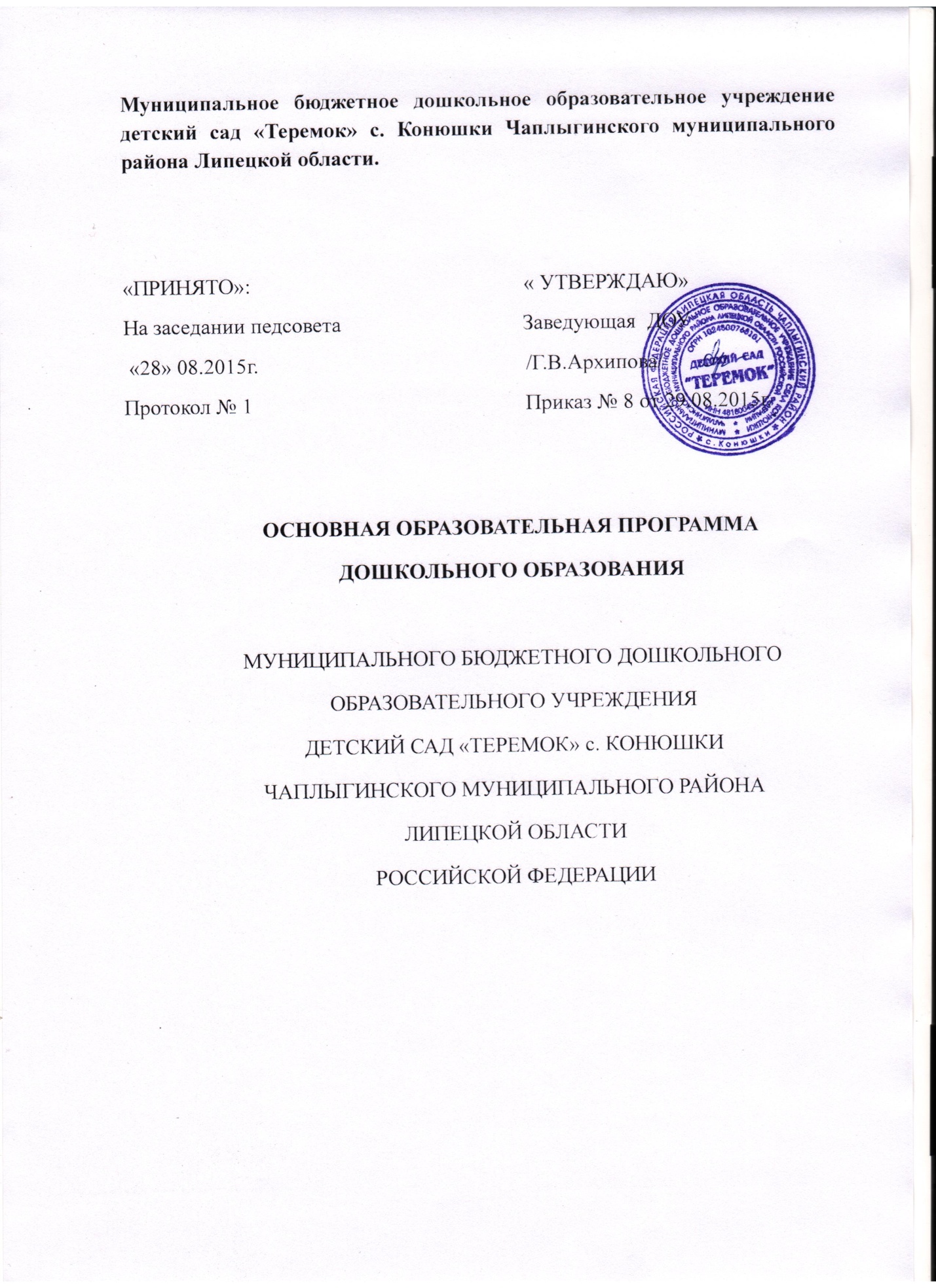 Содержание Программы1.Структура основной образовательной программы дошкольного образования…………………………………………………………………6-7стрI. Целевой раздел1.Пояснительная записка……………………………………………………..8стр1.1.Цель основной образовательной Программы…………………………..9стр1.2.Принципы и подходы к   формированию Программы…………….10-11 стр.1.3.Характеристика образовательного учреждения                                                                Муниципального дошкольного образовательного учреждения д/с «Конюшки» с. Конюшки…………………………………………………………......11-12стр.1.4. Значимые характеристики особенностей развития детей раннего и дошкольного возраста…………………………………………………...12-33стр.1.5. Планируемые результаты освоения Программы (обязательная часть)…………………………………………………………………..……..34 стр.1.6. Планируемые результаты освоения Программы в младенческом и раннем возрасте…………………………………………………………………..34-35 стр.1.7. Планируемые результаты освоения программы к концу четвертого года жизни…………………………………………………………………….35-38 стр.1.8.Планируемые результаты освоения программы к концу пятого года жизни…………………………………………………………………….39-43 стр.1.9. Планируемые результаты освоения программы к концу шестого года жизни…………………………………………………………………….43-47 стр.1.10. Планируемые результаты освоения программы к концу седьмого — восьмого года жизни……………………………………………………47-52 стр.1.11. Планируемые результаты освоения программы на этапе завершения дошкольного образования…………………………………………..…..52-53 стр.1.12. Планируемые результаты освоения Программы (часть, формируемая участниками образовательных отношений)……………………………53-54стр.1.13. Планируемые результаты освоения Программы (индивидуальные траектории развития детей)……………………………………………..55-58стр.1.14. Карты индивидуального развития детей:а)Карта индивидуального развития детей ранней подгруппы……………………………………………………………...…58-66стр.б) Карта индивидуального развития детей младшей  подгруппы…………………………………………………………….....67-77 стр.в) Карта индивидуального развития детей средней  подгруппы…….78-89 стр.г) Карта индивидуального развития детей старшей  подгруппы…...........................................................................................90-114 стр.II.    СОДЕРЖАТЕЛЬНЫЙ       РАЗДЕЛ.2.Образовательная деятельность в соответствии с направлениями развития ребёнка…………………………………………………………………...…115стр.2.1.Социально-коммуникативное развитие (обязательная часть)………………………………………………………………...…115-121стр.2.2.Социально-коммуникативное развитие (часть, формируемая участниками образовательных отношений)………………………………………..121-126 стр.2.3.Познавательное   развитие (обязательная   часть)……………………………………………………………………126-153 стр.2.4.Познавательное развитие (часть, формируемая участниками образовательных отношений)………………………………………..153-155 стр.2.5.Речевое развитие (обязательная часть)………………………….155-165 стр.2.6. Речевое   развитие (часть, формируемая участниками образовательных отношений)……………………………………………………………165-166 стр.2.7. Художественно-эстетическое развитие (обязательная часть)………………………………………………………………......166-199 стр.2.8.Художественно-эстетическое развитие (часть, формируемая участниками образовательных отношений)……………………………………….199-200 стр.2.9.  Физическое развитие (обязательная часть)……………………200-208 стр.2.10.	Физическое	развитие	 (часть,	формируемая участниками образовательных отношений)…………………………………………….208 стр.2.11. Вариативные формы, способы, методы и средства реализации программы с учетом возрастных и индивидуальных особенностей воспитанников, специфики их образовательных потребностей и интересов………..209-227 стр.2.12.Формы работы по образовательным областям………….............227-232 стр.2.13.Технологии личностно-ориентированного взаимодействия педагога с детьми……………………………………………………………………...232-233 стр.2.14.Характерные черты личностно-ориентированного взаимодействия педагога с детьми в ДОУ……………………………………………..233-241стр.2.15.Целевые ориентиры по данному разделу программы на этапе завершения дошкольного возраста……………………………………………………..241 стр.2.16. Современные технологии в образовательном процессе д/с «Теремок» с. Конюшки………………………………………………………….…..241-245 стр.2.17.Организация двигательной деятельности………………………..245-246стр.2.18. Формы, способы, методы и средства реализации программы с учетом возрастных и индивидуальных особенностей воспитанников, спецификах образовательных потребностей и интересов………………………...246-253 стр.2.19. Годовое комплексно-тематическое планирование (старшая подгруппа)………………………………………………………………253-259 стр.3. Часть программы, формируемая участниками образовательных отношений 3.1. Система физкультурно-оздоровительной работы	………………….260 стр.3.2. Основные направления  физкультурно-оздоровительной работы……………………………………………………………….…260-264стр.3.3. Региональный компонент……………………………………………..264стр.4.Преемственность МБДОУ д/с «Теремок» с. Конюшки и МОУ СОШ с. Троекурово………………………………………………..…………..264-274 стр.5 . Способы и направления поддержки детской инициативы……….274-276 стр.6.  Взаимодействие педагогического коллектива с семьями воспитанников………………………………………………………….276-277 стр.6.1. Направления взаимодействия педагогического коллектива с семьями воспитанников………………………………………………..........................277 стр.6.2.Формы взаимодействия педагогического коллектива с семьями воспитанников…………………………………………….........................278-279 стр.6.3. Часть Программы, формируемая участниками образовательных отношений………………………………………………………………279-285 стр.III. Организационный раздел.3. Материально-техническое обеспечение Программы:а) Методические материалы………………………………………………...285стр.3.1.Описание методических материалов……………………………...286-287 стр.3.2. Предметно-развивающая среда (обязательная часть)…………287-290 стр.3.3. Предметно-развивающая среда (часть, формируемая участниками образовательных отношений)………………………………………….....291 стр.4. Организация режима пребывания детей в ДОУ……………291-299 стр.5.План график праздников, развлечений……………………………………..299стр.5.1.График праздников (обязательная часть)………………………..299-303 стр.IV. Дополнительный раздел1. Краткая презентация Программы.1.1.	Содержание	образовательной	программы дошкольного	образования…………………………………………………….303-306 стр.1. 2.Возрастные и индивидуальные особенности детей……………..306-307 стр.1.3. Примерные парциальные программы………………………………..308 стр.1.4. Взаимодействие педагогического коллектива с семьями детей…………………………………………………………………….308-309 стр.Структура  основной образовательной программыдошкольного образования.I. Целевой раздел.Обязательная часть.	Пояснительная записка- цели и задачи Программы;-принципы и подходы к формированию Программы;                                                                 - значимые характеристики ДОУ-характеристика особенностей развития детей                                                                     - планируемые результаты освоения ПрограммыЧасть, формируемая участниками образовательных отношений:- цели и задачи Программы;-принципы формирования Программы-планируемые результаты освоения Программы в части, формируемой участниками образовательных  отношенийII. Содержательный раздел             Обязательная часть.а) описание образовательной  деятельности в пяти образовательных областях;б) описание вариативных форм, способов, методов и средств реализации Программы;А так же:- особенности образовательной деятельности разных видов культурных практик- способы и направления поддержки детской инициативы- особенности взаимодействия с семьями- др. важные характеристики Программы.Часть, формируемая участниками образовательных отношений, ориентирована на:- специфику национальных, социокультурных и иных условий;- выбор парциальных программ и форм работы с детьми;-сложившиеся традиции  ДОУ или групп.III. Организационный раздел.Обязательная часть.- описание материально-технического обеспечения Программы;- описание методических материалов и средств обучения;- организация режима воспитания детейЧасть, формируемая участниками образовательных отношений, ориентирована.-особенности традиционных событий, праздников, мероприятий;-    особенности развивающей предметно-пространственной среды.IV. Дополнительный раздел программы - текст краткой презентации/для родителей/- Возрастные категории детей-Используемые примерные программы- Характеристика взаимодействия педагогического коллектива с    семьями детей (темы родительских собраний на год, совместные проекты, праздники, досуги и др. совместные мероприятия).I. ЦЕЛЕВОЙ РАЗДЕЛ.                                                                   1. Пояснительная запискаОсновная образовательная программа Муниципального бюджетного дошкольного образовательного учреждения детский сад «Теремок» с. Конюшки Чаплыгинского муниципального района Липецкой области (далее Программа) разработана в соответствии с:        1) Федеральным законом от 29 декабря 2012г. № 273-ФЗ «Об образовании в Российской Федерации»;        2) Приказом Министерства образования и науки РФ от 30 августа 2013г. № 1014 «Об утверждении Порядка и осуществления образовательной деятельности по основным общеобразовательным программам дошкольного образования»       3) Приказом Министерства образования и науки Российской Федерации от 17 октября 2013г. № 1155 «Об утверждении Федерального государственного образовательного стандарта дошкольного образования»      4) Постановлением Главного государственного санитарного врача Российской Федерации от 15.05.2013г. № 26 «Об утверждении СанПиН 2.4.1.3049.13. «Санитарно-эпидемиологические требования к устройству содержания и организации режима работы дошкольных образовательных организаций»         Основная образовательная программа Муниципального бюджетного дошкольного образовательного учреждения детский сад «Теремок» с. Конюшки Чаплыгинского муниципального района Липецкой области определяет содержание и организацию образовательной деятельности на уровне дошкольного образования. В соответствии с ФГОС ДО предметно-пространственную развивающую образовательную среду, характер взаимодействия ребенка со взрослыми и сверстниками, систему отношений ребенка к миру, другим людям, к себе самому.    Программа реализуется на государственном языке Российской Федерации:- русском языке1.1. Цель основной образовательной Программы: обеспечивать развитие личности детей дошкольного возраста в различных видах общения и деятельности с учетом их возрастных, индивидуальных психологических и физиологических особенностей в соответствии с ФГОС дошкольного образования (п.2.1.ФГОС) и направлена на решение следующих задач (п. 1.6. ФГОС):	-охраны и укрепления физического и психологического здоровья детей, в том числе их эмоционального благополучия;-обеспечения равных возможностей для полноценного развития каждого ребёнка в период дошкольного детства независимо от места жительства, пола, нации, языка, социального статуса, психофизиологического и других особенностей (в том числе ограниченных возможностей здоровья);-обеспечения преемственности целей, задач и содержания образования, реализуемых в рамках образовательных программ различных уровней (далее - преемственность основных образовательных программ дошкольного и начального общего образования);-создания благоприятных условий развития детей в соответствии с их возрастными и индивидуальными особенностями и склонностями, развития способностей и творческого потенциала каждого ребёнка как субъекта отношений с самим собой, другими детьми, взрослыми и миром;-объединения обучения и воспитания в целостной образовательный процесс на основе духовно-нравственных и социокультурных ценностей и принятых в обществе правил, и норм поведения в интересах человека, семьи, общества;-формирование общей культуры личности детей, в том числе ценностей здорового образа жизни, развития их социальных, нравственных, эстетических, интеллектуальных, физических качеств, инициативности, самостоятельности и ответственности ребёнка, формирование предпосылок учебной деятельности;-обеспечения вариативности и разнообразия содержания Программ и организационных форм	дошкольного образования, возможности формирования Программ различной направленности с учётом образовательных потребностей, способностей и состояния здоровья детей;-формирования социокультурной среды, соответствующей возрастным, индивидуальным, психологическим и физиологическим особенностям детей;- обеспечения психолого-педагогической поддержки семьи и повышения компетентности родителей (законных представителей) в вопросах развития и образования, охраны и укрепления здоровья детей.1.2. Принципы и подходы к   формированию Программы:Основными подходами в реализации основной образовательной программы являются культурно - исторический и системно-деятельностный подходы к развитию личности ребенка.Программа сформирована в соответствии с принципами федерального государственного образовательного стандарта (п.1.4.);*полноценное проживание ребенком всех этапов детства (младенческого, раннего и дошкольного возраста), обогащение (амплификация) детского развития;*построение образовательной деятельности на основе индивидуальных особенностей каждого ребенка;*содействие и сотрудничество детей и взрослых, признание ребенка полноценным участником (субъектом) образовательных отношений;          *поддержка инициативы детей в различных видах деятельности;*партнерство с семьей                *приобщение детей к социокультурных нормам, традициям семьи, общества и государства                *формирование познавательных интересов и познавательных действий ребенка в различных видах деятельности;                                                                            *возрастная адекватность дошкольного образования (соответствие условий, требований, методов возрасту и особенностям развития);*учет этнокультурной ситуации развития детей.Основная образовательная программа направлена на формирование общей культуры личности воспитанников, развитие их социальных, нравственных, эстетических, интеллектуальных, физических качеств, инициативности, самостоятельности и ответственности ребенка, формирование предпосылок учебной деятельности. В программе определены виды деятельности в соответствии с возрастом детей.В раннем возрасте выделены следующие виды деятельности:- предметная деятельность и игры с составными и динамическими игрушками;- экспериментирование с материалами и веществами (песок, вода и др.)- общение со взрослыми-самообслуживание и действия с бытовыми предметами (ложка, совок, лопатка и др.)- восприятие музыки, сказок, стихов, рассматривание картинок;- двигательная активность.	В дошкольном возрасте выделены следующие виды деятельности:- игровая деятельность (включая сюжетно-ролевую игру как ведущую деятельность детей дошкольного возраста, а также игру с правилами и другие виды игры);-коммуникативная (общение и взаимодействие со взрослыми и сверстниками); - восприятие художественной литературы и фольклора (беседа по художественному произведению, драматизация, заучивание и др.);- познавательно- исследовательская (исследование объектов окружающего мира и экспериментирование с ними);- самообслуживание и элементарный бытовой труд (в помещении и на улице);- конструирование из разного материала, включая конструкторы, модули, бумагу, природный и иной материал);-изобразительная (рисование, лепка, аппликация);-музыкальное (восприятие и понимание смысла музыкальных произведений, пение, музыкально-ритмические движения, игры на детских музыкальных инструментах)-двигательная (овладение основными движениями)1.3. Характеристика образовательного учреждения                                                                Муниципального дошкольного образовательного учреждения д/с «Теремок» с. Конюшки1.4. Значимые характеристики особенностей развития детей раннего и дошкольного возраста.Возрастные особенности детей от 2 до 3 лет.На      третьем      году      жизни      дети      становятся      самостоятельнее.      Продолжают развиваться      предметная деятельность, деловое      сотрудничество      ребёнка      и взрослого; совершенствуются восприятие, речь, начальные формы производного поведения, игры, наглядно-действенное    мышление, в    конце    года   появляются основы наглядно-образного мышления. Развитие   предметной   деятельности   связано   с   усвоением   культурных   способов действия       с      различными       предметами.       Совершенствуются       соотносящие       и орудийные действия. Умение   выполнять   орудийные   действия   развивает произвольность, преобразуя натуральные      формы      активности      в      культурные      на      основе      взрослыми     модели, которая     выступает     в     качестве     не     только     объекта     для подражания, но и образца, регулирующего собственную активность ребёнка. В      ходе      совместной      с      взрослыми      предметной      деятельности      продолжает развиваться    понимание    речи.    Слово    отделяется    от    ситуации    и    приобретает самостоятельное   значение.   Дети   продолжают   осваивать   названия   окружающих предметов, учатся    выполнять    словесные    просьбы    взрослых, ориентируясь    в пределах ближайшего окружения.Количество      понимаемых      слов      значительно      возрастает.      Совершенствуется регуляция    поведения    в    результате    обращения    взрослых   к ребёнку, который начинает понимать не только инструкцию, но и рассказ взрослых. Интенсивно    развивается    активная    речь    детей.    К    трём    годам    они    осваивают основные        грамматические структуры, пытаются строить	сложные        и сложноподчинённые      предложения,   в      разговоре      с      взрослыми      используют практически   все   части   речи.   Активный   словарь   достигает примерно   1500-2500 слов.К   концу   третьего   года   жизни   речь   становится   средством   общения   ребёнка   со сверстниками. В этом возрасте у детей формируются новые виды деятельности: игра, рисование, конструирование. В середине третьего года жизни широко используются действия с       предметами-заместителями.Появление собственно изобразительной деятельности обусловлено тем, что ребёнок уже способен сформулировать намерение изобразить какой-либо предмет. Типичным является изображение человека в виде «голова-нога» - окружности и отходящих от неё линий.На третьем году жизни совершенствуются зрительные и слуховые ориентировки, что позволяет детям безошибочно выполнять ряд заданий: осуществлять выбор из 2-3 предметов по форме, величине и цвету; различать мелодии; петь. Совершенствуется слуховое восприятие, прежде всего фонетический слух. К трём годам дети воспринимают все звуки родного языка, но произносят их с большими искажениями.          Основной	формой	мышления	становиться наглядно-действенно Её особенность заключается в том, что возникающие в жизни ребёнка проблемные ситуации разрешаются путём реального действия с предметами.К концу третьего года жизни у детей появляются зачатки наглядно-образного мышления. Ребёнок в ходе предметно-игровой деятельности ставит перед собой цель, намечает план действий и т.п.          Для	детей	этого	возраста	характерна	неосознанность мотивов, импульсивность и зависимость чувств и желаний о ситуации. Дети легко заражаются эмоциональным состоянием сверстников. Однако в этот период начинает складываться и произвольность поведения. Она обусловлена развитием орудийных действий и речи. У детей появляются чувства гордости и стыда, начинают формироваться элементы самосознания, связанные с идентификацией с именем и полом. Ранний возраст завершается кризисом трёх лет. Ребёнок осознаёт себя как отдельного человека, отличного от взрослого. У него формируется образ Я. Кризис часто сопровождается рядом отрицательных проявлений: негативизмом, упрямством, нарушением общения с взрослыми и др. Кризис может продолжаться от нескольких месяцев до двух лет.Возрастные особенности детей от 3 до 4 летВ три года или чуть раньше любимым выражением ребёнка становится «я сам». Ребёнок хочет стать «как взрослый», но, понятно, быть им не может. Отделение себя от взрослого - характерная черта кризиса трёх лет.Эмоциональное развитие ребёнка этого возраста характеризуется проявлениями таких чувств и эмоций, как любовь к близким, привязанность к воспитателю, доброжелательное отношение к окружающим, сверстникам. Ребёнок способен к эмоциональной отзывчивости - сопереживать, утешать сверстника, помогать ему, он может стыдиться своих плохих поступков, хотя, надо отметить, эти чувства неустойчивы.На четвертом году жизни ребенок овладевает сравнительно большим запасом   двигательных   навыков, способен   совершать   более   сложные   действия, отмечается большая осознанность в восприятии показа движений, словесного пояснения, что является неотъемлемой частью целенаправленной работы по формированию физических качеств (скоростных, силовых, координации, гибкости, выносливости).Накапливается определенный запас представлений о разнообразных свойствах предметов, явлениях окружающей действительности и о себе самом. В этом возрасте у ребенка при правильно организованном развитии уже должны быть сформированы основные сенсорные эталоны. Он знаком с основными цветами (красный, желтый, зеленый, синий). Если перед ребенком выложить карточки разных цветов, то по просьбе взрослого он выберет цвета по названию и 2-3 из них самостоятельно назовет. Малыш способен, верно, выбрать формы предметов (круг, овал, квадрат, прямоугольник, треугольник) по образцу, но может еще путать овал и круг, квадрат и прямоугольник. Ему известны слова «больше», «меньше», и из двух предметов (палочек, кубиков, мячей и т. п.) он успешно выбирает больший или меньший. Труднее выбрать «самый большой» или «самый меньший» из 3-5 предметов (более пяти предметов детям трехлетнего возраста не следует предлагать).В 3 года дети практически осваивают пространство своей комнаты (квартиры), групповой комнаты в детском саду, двора, где гуляют и т. п. На основании опыта у них складываются некоторые пространственные представления. Они знают, что рядом со столом стоит стул, на диване лежит игрушечный мишка, перед домом растет дерево, за домом - гараж, под дерево закатился мяч. Освоение пространства происходит одновременно с развитием речи: ребенок учится пользоваться словами, обозначающими пространственные отношения (предлогами и наречиями).В этом возрасте ребенок еще плохо ориентируется во времени. Время нельзя увидеть, потрогать, поиграть с ним, но дети его чувствуют, вернее, организм ребенка определенным образом реагирует: в одно время хочется спать, в другое - завтракать, гулять.Представления ребенка четвертого года жизни о явлениях окружающей действительности обусловлены, с одной стороны, психологическими особенностями возраста, с другой, его непосредственным опытом. Малыш знаком с предметами ближайшего окружения, их назначением (на стуле сидят, из чашки пьют и т. п.), с назначением некоторых общественно- бытовых зданий (в магазине, супермаркете покупают игрушки, хлеб, молоко, одежду, обувь).Ребенок имеет представления о знакомых средствах передвижения (легковая, грузовая машина, троллейбус, самолет, велосипед и т. п.), о некоторых профессиях (врач, шофер, дворник).Малыш знает праздники (Новый год, День своего рождения), свойствах воды, снега, песка (снег белый, холодный, вода теплая и холодная, лед скользкий, твердый; из влажного песка можно лепить, делать куличики, а сухой песок рассыпается); различает и называет состояния погоды (холодно, тепло, дует ветер, идет дождь). На четвертом году жизни малыш различает по форме, окраске, вкусу некоторые фрукты и овощи, знает 2-3 вида птиц, некоторых домашних животных, наиболее часто встречающихся насекомых.Внимание детей четвертого года жизни непроизвольно. Однако его устойчивость проявляется по-разному. Обычно малыш может заниматься в течение 10-15 минут, но привлекательное занятие длится достаточно долго, и ребенок не переключается и не отвлекается от него.Память трехлеток непосредственна, непроизвольна и имеет яркую эмоциональную окраску. Дети сохраняют и воспроизводят только ту информацию, которая остается в их памяти без всяких внутренних усилий (легко заучивая понравившиеся стихи и песенки, ребенок из 5-7 специально предложенных ему отдельных слов, обычно запоминает не больше двух- трех). Положительно и отрицательно окрашенные сигналы, и явления запоминаются прочно и надолго.Мышление 3-летнего ребенка является наглядно-действенным: малыш решает задачу путем непосредственного действия с предметами (складывание матрешки, пирамидки, мисочек, конструирование по образцу и т. п.). В наглядно-действенных задачах ребенок учится соотносить условия с целью, что необходимо для любой мыслительной деятельности.В три года воображение только начинает развиваться, и прежде всего, в игре. Малыш действует с одним предметом и воображает на его месте другой: палочка вместо ложечки, камушек вместе мыла, стул - машина для путешествий и т. д.В младшем дошкольном возрасте ярко выражено стремление к деятельности. Взрослый для ребенка - носитель определенной общественной функции. Желание ребенка выполнять такую же функцию приводит к развитию игры. Дети овладевают способами игровой деятельности - игровыми действиями с игрушками и предметами- заместителями, приобретают первичные умения ролевого поведения. Ребенок 3-4 лет способен подражать и охотно подражает показываемым ему игровым действиям. Игра ребенка первой половины 4-го года жизни  скорее игра рядом, чем вместе. В играх, возникающих по инициативе детей, отражаются умения, приобретенные в совместных со взрослыми играх. Сюжеты игр простые, неразвернутые, содержащие 1-2 роли. Неумение объяснить свои действия партнеру по игре, договориться с ним, приводит к конфликтам, которые дети не в силах самостоятельно разрешить. Конфликты чаще всего возникают по поводу игрушек. Постепенно (к 4 годам) ребенок начинает согласовывать свои действия, договариваться в процессе совместных игр, использует речевые формы вежливого общения. Мальчики в игре более общительны, отдают предпочтение большим компаниям, девочки предпочитают тихие, спокойные игры, в которых задействовано 2-3 подруги.В 3-4 года ребенок начинает чаще и охотнее вступать в общение со сверстниками ради участия в общей игре или продуктивной деятельности. Для трехлеток характерна позиция превосходства над товарищами. Он может в общении с партнером открыто высказать негативную оценку («Ты не умеешь играть»). Однако ему все еще нужны поддержка и внимание взрослого. Оптимальным во взаимоотношениях с взрослыми является индивидуальное общение.Главным средством общения с взрослыми и сверстниками является речь. Словарь младшего дошкольника состоит, в основном, из слов, обозначающих предметы обихода, игрушки, близких ему людей. Ребенок овладевает грамматическим строем речи: согласовывает употребление грамматических форм по числу, времени, активно экспериментирует со словами, создавая забавные неологизмы, умеет отвечать на простые вопросы, используя форму простого предложения, высказывается в 2-3 предложениях об эмоционально значимых событиях, начинает использовать в речи сложные предложения. В этом возрасте возможны дефекты звукопроизношения. Девочки по всем показателям развития превосходят мальчиков: артикуляция речи, словарный запас, беглость речи, понимание прочитанного, запоминание увиденного и услышанного.В 3-4 года в ситуации взаимодействия с взрослым продолжает формироваться интерес к книге и литературным персонажам. Круг чтения ребенка пополняется новыми произведениями, но уже известные тексты по-прежнему вызывают интерес. С помощью взрослых ребенок называет героев, сопереживает добрым, радуется хорошей концовке. Он с удовольствием вместе со взрослым рассматривает иллюстрации, с помощью наводящих вопросов высказывается о персонажах и ситуациях, т.е. соотносит картинку и прочитанный текст. Начинает «читать» сам, повторяя за взрослым или договаривая отдельные слова, фразы. Уже запоминает простые рифмующиеся строки в небольших стихотворениях.Развитие трудовой деятельности в большей степени связано с освоением процессуальной стороны труда (увеличением количества осваиваемых трудовых процессов, улучшением качества их выполнения, освоением правильной последовательности действий в каждом трудовом процессе). Маленькие дети преимущественно осваивают самообслуживание- как вид труда, но способны при помощи и контроле взрослого выполнять отдельные процессы в хозяйственно-бытовом труде, труде в природе.Интерес к продуктивной деятельности неустойчив. Замысел управляется изображением и меняется по ходу работы, происходит овладение изображением формы предметов. Работы схематичны, детали отсутствуют - трудно догадаться, что изображено ребенком. В лепке дети могут создавать изображение путем отщипывания, отрывания комков, скатывания их между ладонями и на плоскости, и сплющивания. В аппликации - располагать и наклеивать готовые изображения знакомых предметов, меняя сюжеты, составлять узоры из растительных и геометрических форм, чередуя их по цвету и величине. Конструирование носит процессуальный характер.  Ребенок может конструировать по образцу лишь элементарные предметные конструкции из 2 -3 частей.Музыкально-художественная деятельность детей носит непосредственный и синкретический характер. Восприятие музыкальных образов происходит в «синтезе искусств» при организации «практической деятельности» (проиграть сюжет, рассмотреть иллюстрацию и др.). Совершенствуется звукоразличение, слух: ребенок      дифференцирует      звуковые      свойства      предметов, осваивает звуковые предэталоны (громко - тихо, высоко - низко и пр.). Может осуществить элементарный музыкальный анализ (заметить изменения в звучании звуков по высоте, громкости, разницу в ритме). Начинают проявляться интерес и избирательность по отношению к различным видам музыкально-художественной деятельности (пению, слушанию, музыкально-ритмическим движениям).Возрастные особенности от 4 до 5 лет.4-5-летними детьми социальные нормы и правила поведения все еще не осознаются, однако у них уже начинают складываться обобщенные представления о том, «как надо (не надо) себя вести». Поэтому дети обращаются к сверстнику, когда он не придерживается норм и правил со словами «так не поступают», «так нельзя» и т. п. Как правило, к 5 годам дети без напоминания взрослого здороваются и прощаются, говорят «спасибо» и «пожалуйста», не перебивают взрослого, вежливо обращаются к нему. Кроме того, они могут по собственной инициативе убирать игрушки, выполнять простые трудовые обязанности, доводить дело до конца. Тем не менее, следование таким правилам часто бывает неустойчивым - дети легко отвлекаются на то, что им более интересно, а бывает, что ребенок «хорошо себя ведет» только в отношении наиболее значимых для него людей. В этом возрасте у детей появляются представления о том, как «положено» вести себя девочкам, и как - мальчикам. Дети хорошо выделяют несоответствие нормам и правилам не только поведение другого, но и своего собственного и эмоционально его переживают, что повышает их возможности регулировать поведение. Таким образом, поведение 4-5-летнего ребенка не столь импульсивно и непосредственно, как в 3-4 года, хотя в некоторых ситуациях ребенку все еще требуется напоминание взрослого или сверстников о необходимости придерживаться тех или иных норм и правил. Для этого возраста характерно появление групповых традиций: кто, где сидит, последовательность игр, как поздравляют друг друга с днем рождения, элементы группового жаргона и т. п.). В этом возрасте детьми хорошо освоен алгоритм процессов умывания, одевания, купания, приема пищи, уборки помещения. Дошкольники знают и используют по назначению атрибуты, сопровождающие их: мыло, полотенце, носовой платок, салфетка, столовые приборы. Уровень освоения культурно-гигиенических навыков таков, что дети свободно переносят их в сюжетно-ролевую игру.Появляется сосредоточенность на своем самочувствии, ребенка начинает волновать тема собственного здоровья. К 4-5 годам ребенок способен элементарно охарактеризовать свое самочувствие, привлечь внимание взрослого в случае недомогания.4-5-летние дети имеют дифференцированное представление о собственной гендерной принадлежности, аргументируют ее по ряду признаков («Я - мальчик, я ношу брючки, у меня короткая прическа», «Я - девочка, у меня косички, я ношу платьице»). Проявляют стремление к взрослению в соответствии с адекватной гендерной ролью: мальчик - сын, внук, брат, отец, мужчина; девочка - дочь, внучка, сестра, мать, женщина. Овладевают отдельными способами действий, доминирующих в поведении взрослых людей соответствующего тендера. Так, мальчики стараются выполнять задания, требующие проявления силовых качеств, а девочки реализуют себя в играх «Дочки-матери», «Модель», «Балерина», они больше тяготеют к «красивым» действиям. К пяти годам дети имеют представления об особенностях наиболее распространенных мужских и женских профессий, видах отдыха, о специфике поведения в общении с другими людьми, об отдельных женских и мужских качествах. В этом возрасте умеют распознавать и оценивать адекватно гендерной принадлежности эмоциональные состояния и поступки взрослых людей разного пола.К   четырем   годам   основные   трудности   в   поведении   и   общении   ребенка   с окружающими, которые были связаны с кризисом трех лет (упрямство, строптивость, конфликтность и др.), постепенно уходят в прошлое, и любознательный малыш активно осваивает окружающий его мир предметов и вещей, мир человеческих отношений. Лучше всего это удается детям в игре. Дети 4-5 лет продолжают проигрывать действия с предметами, но теперь внешняя последовательность этих действий уже соответствуют реальной действительности: ребенок сначала режет хлеб, и только потом ставит его на стол перед куклами (в раннем возрасте и в самом начале дошкольного последовательность действий не имела для игры такого значения). В игре ребята называют свои роли, понимают условность принятых ролей. Происходит разделение игровых и реальных взаимодействий. В процессе игры роли могут меняться.В 4-5 лет сверстники становятся для ребенка более привлекательными и предпочитаемыми партнерами по игре, чем взрослый. В общую игру вовлекается от 2 до 5 детей, а продолжительность совместных игр составляет в среднем 15-20 минут, в отдельных случаях может достигать и 40-50 минут. Дети этого возраста становятся более избирательными во взаимоотношениях и общении: у них есть постоянные партнеры по играм (хотя в течение года они могут и поменяться несколько раз), все более ярко проявляется предпочтение к играм с детьми одного пола. Правда, ребенок еще не относится к другому ребенку как к равному партнеру по игре. Постепенно усложняются реплики персонажей, дети ориентируются на ролевые высказывания друг друга, часто в таком общении происходит   дальнейшее развитие   сюжета.   При   разрешении   конфликтов   в   игр дети все чаще    стараются договориться с партнером, объяснить свои желания, а не настоять на своем.Развивается моторика дошкольников. Так, в 4-5 лет ребята умеют перешагивать через рейки гимнастической лестницы, горизонтально расположенной на опорах (на высоте 20 см от пола), руки на поясе. Подбрасывают мяч вверх и ловят его двумя руками (не менее 3-4 раз подряд в удобном для ребенка темпе). Нанизывают бусины средней величины (или пуговицы) на толстую леску (или тонкий шнурок с жестким наконечником). Ребенок способен активно и осознанно усваивать разучиваемые движения, их элементы, что позволяет ему расширять и обогащать репертуар уже освоенных основных движений более сложные. В среднем дошкольном возрасте связь мышления и действий сохраняется, но уже не является такой непосредственной как раньше. Во многих случаях не требуется практического манипулирования с объектом, но во всех случаях ребенку необходимо отчетливо воспринимать и наглядно представлять этот объект. Мышление детей 4-5 лет протекает в форме наглядных образов, следуя за восприятием. Например, дети могут понять, что такое план комнаты. Если ребенку предложить план части групповой комнаты, то он поймет, что на нем изображено. При этом возможна небольшая помощь взрослого, например, объяснение того, как обозначают окна и двери на плане. С помощью схематического изображения групповой комнаты дети могут найти спрятанную игрушку (по отметке на плане).К 5 годам внимание становится все более устойчивым в отличие от трехлетнего малыша (если он пошел за мячом, то уже не будет отвлекаться на другие интересные предметы). Важным показателем развития внимания является то, что к 5 годам в деятельности ребенка появляется действие по правилу - первый необходимый элемент произвольного внимания. Именно в этом возрасте дети начинают активно играть в игры с правилами: настольные (лото, детское домино) и подвижные (прятки, салочки). В дошкольном
возрасте интенсивно развивается память ребенка. В 5 лет ребенок может запомнить уже 5-6 предметов (из 10-15), изображенных на предъявляемых ему картинках. В этом возрасте происходит развитие инициативности и самостоятельности ребенка в общении со взрослыми и сверстниками. Дети продолжают сотрудничать со взрослыми в практических делах (совместные игры, поручения), наряду с этим активно стремятся к интеллектуальному общению. Это проявляется в многочисленных вопросах (почему? зачем? Для чего?), стремлении получить от взрослого	новую информацию познавательного характера. Возможность устанавливать причинно – следственные связи отражается в детских ответах в форме сложноподчиненных предложений. У детей наблюдается потребность в уважении взрослых, их похвале, поэтому на замечания взрослых ребенок пятого года жизни реагирует повышенной обидчивостью. Общение со сверстниками по-прежнему тесно переплетено с другими видами детской деятельности (игрой, трудом,  продуктивной  деятельностью),  однако уже отмечаются и ситуации «чистого общения». Для поддержания сотрудничества, установления отношений в словаре детей появляются слова и выражения, отражающие нравственные представления: слова участия, сочувствия, сострадания. Стремясь привлечь внимание сверстника и удержать его в процессе речевого общения, ребенок учится использовать средства интонационной речевой выразительности: регулировать силу голоса, интонацию, ритм, темп речи в зависимости от ситуации общения. В большинстве контактов главным средством общения является речь, в развитии которой происходят значительные изменения. В большинстве своем дети этого возраста уже четко произносят все звуки родного языка.Продолжается процесс творческого изменения родной речи, придумывания новых слов и выражений («у лысого голова босиком», «смотри, какой ползук» (о червяке) и пр.). В речь детей входят приемы художественного языка: эпитеты, сравнения. Особый интерес вызывают рифмы, простейшие из которых дети легко запоминают и сочиняют подобные. Дети умеют согласовывать слова в предложении и способны элементарно обобщать, объединяя предметы в родовые категории: одежда, мебель, посуда. Речь становится связной и последовательной. Дети могут пересказать литературное произведение, рассказать по картинке, описать характерные особенности той или иной игрушки, передавать своими словами впечатления из личного опыта и вообще самостоятельно рассказывать. Если близкие взрослые постоянно читают дошкольникам детские книжки, чтение может стать устойчивой потребностью. В этих условиях дети охотно отвечают на вопросы, связанные с «анализом» произведения, дают объяснения поступкам героев. Значительную роль в накоплении читательского опыта играют иллюстрации. В 4-5 лет дети способны долго рассматривать книгу, рассказывать по картинке о ее содержании. Любимую книгу они легко находят среди других, могут запомнить название произведения, автора, однако быстро забывают их и подменяют хорошо известными. В этом возрасте дети хорошо воспринимают требования к обращению с книгой, гигиенические нормы при работе с ней. В связи с развитием эмоциональной сферы детей значительно углубляются их переживания от прочитанного. Они стремятся перенести книжные ситуации в жизнь, подражают героям произведений, с удовольствием играют в ролевые игры, основанные на сюжетах сказок, рассказов. Дети проявляют творческую инициативу и придумывают собственные сюжетные повороты. Свои предложения они вносят и при инсценировке отдельных отрывков прочитанных произведений. Цепкая память позволяет ребенку 4-5 лет многое запоминать, он легко выучивает наизусть стихи и может выразительно читать их на публике. нарастанием осознанности и произвольности поведения, постепенным усилением роли речи (взрослого и самого ребенка) в управлении поведением ребенка, становится возможным решение более сложных задач в области безопасности. Но при этом взрослому следует учитывать несформированность волевых процессов, зависимость поведения ребенка от эмоций, доминирование эгоцентрической позиции в мышлении и поведении пятилетнего ребенка.В среднем дошкольном возрасте активно развиваются такие компоненты детского труда как целеполагание и контрольно-проверочные действия на базе освоенных трудовых процессов. Это значительно повышает качество самообслуживания, позволяет детям осваивать хозяйственно-бытовой труд и труд в природе.В музыкально-художественной и продуктивной деятельности дети эмоционально откликаются на художественные произведения, произведения музыкального и изобразительного искусства, в которых с помощью образных средств переданы различные эмоциональные состояния людей, животных. Начинают	более	целостно	воспринимать  сюжет музыкального произведения, понимать музыкальные образы. Активнее проявляется интерес к музыке, разным видам музыкальной деятельности. Обнаруживается разница в предпочтениях, связанных с музыкально-художественной деятельностью, у мальчиков и девочек. Дети не только эмоционально откликаются на звучание музыкального произведения, но и увлеченно говорят о нем (о характере музыкальных образов повествования, средствах	музыкальной выразительности), соотнося их с жизненным опытом. Музыкальная память позволяет детям запоминать, узнавать и даже называть любимые мелодии.Развитию исполнительской деятельности способствует доминирование в данном возрасте продуктивной мотивации (спеть песню, станцевать танец, сыграть на детском музыкальном инструменте, воспроизвести простой ритмический рисунок.). Дети делают первые попытки творчества: создать танец, придумать игру в музыку, импровизировать несложные ритмы марша или плясовой. На формирование музыкального вкуса и интереса к музыкально-художественной деятельности в целом активно влияют установки взрослых.Важным	показателем	развития	ребенка-дошкольника является изобразительная деятельность. К 4 годам круг изображаемых предметов довольно широк. В рисунках появляются детали. Замысел детского рисунка может меняться по ходу изображения. Дети владеют простейшими техническими умениями и навыками. Могут своевременно насыщать ворс кисти краской, промывать кисть по окончании работы, смешивать на палитре краски. Начинают использовать цвет для украшения рисунка. Могут раскатывать пластические материалы круговыми и прямыми движениями ладоней рук, соединять готовые части друг с другом, украшать вылепленные предметы, используя стеку и путем вдавливая. Конструирование начинает носить характер продуктивной деятельности: дети замысливают будущую конструкцию и осуществляют поиск способов её исполнения. Могут изготавливать поделки из бумаги, природного материала. Начинают овладевать техникой работы с ножницами. Составляют композиции из готовых и самостоятельно вырезанных простых форм. Изменяется композиция рисунков: от хаотичного расположения штрихов, мазков, форм дети переходят к фризовой композиции - располагают предметы ритмично в ряд, повторяя изображения по несколько раз.Возрастные особенности от 5 до 6лет.Ребенок 5-6 лет стремится познать себя и другого человека как
представителя общества (ближайшего социума), постепенно начинает осознавать связи и зависимости в социальном поведении и взаимоотношениях людей. В 5-6 лет	дошкольники совершают положительный нравственный выбор (преимущественно в воображаемом плане).Несмотря на то, что, как и в 4-5 лет, дети в большинстве случаев используют в речи слова-оценки «хороший» - «плохой», «добрый» - «злой», значительно чаще начинают употреблять и более точный словарь для обозначения моральных понятий - «вежливый», «честный», «заботливый» и др.Качественные изменения в этом возрасте происходят в поведении дошкольников - формируется возможность саморегуляции, т.е. дети начинают предъявлять к себе те требования, которые раньше предъявлялись им взрослыми. Так, они могут, не отвлекаясь на более интересные дела, доводить до конца малопривлекательную работу (убирать игрушки, наводить порядок в комнате и т.п.). Это становится возможным благодаря осознанию детьми общепринятых норм и правил поведения и обязательности их выполнения. Ребенок эмоционально переживает не только оценку его поведения другими, но и соблюдение им самим норм и правил, соответствие его поведения своим морально-нравственным представлениям. Однако соблюдение норм (дружно играть, делиться игрушками, контролировать агрессию и т.д.), как правило, в этом возрасте возможно лишь во взаимодействии с теми, кто наиболее симпатичен, с друзьями.В возрасте от 5 до 6 лет происходят изменения в представлениях ребенка о себе. Эти представления начинают включать не только характеристики, которыми ребенок наделяет себя настоящего, в данный отрезок времени, но и качества, которыми он хотел бы или, наоборот, не хотел бы: обладать в будущем. Эти представления пока существуют как образы реальных людей или сказочных персонажей («Я хочу быть таким, как Человек-Паук», «Я буду как принцесса» и т.д.). В них проявляются усваиваемые детьми этические нормы. В этом возрасте дети в значительной степени ориентированы на сверстников, большую часть времени проводят с ними в совместных играх и беседах, оценки и мнение товарищей становятся существенными для них. Повышается избирательность и устойчивость взаимоотношений с ровесниками. Свои предпочтения дети объясняют успешностью того или иного ребенка в игре («с ним интересно играть» и т.п.) или его положительными качествами («она хорошая», «он не дерется» и пр.).В 5-6 лет у ребенка формируется система первичной гендерной идентичности, поэтому после 6 лет воспитательные воздействия на формирование ее отдельных сторон уже гораздо менее эффективны. В этом возрасте дети имеют дифференцированное представление о своей гендерной принадлежности по существенным признакам (женские и мужские качества, особенности    проявления    чувств, эмоций, специфика    тендерного    поведения).Дети оценивают свои поступки в соответствии с гендерной принадлежностью, прогнозируют возможные варианты разрешения различных ситуаций общения с детьми своего и противоположного пола, осознают необходимость, и целесообразность выполнения правил поведения во взаимоотношениях с детьми разного пола, замечают проявления женских и мужских качеств в поведении окружающих взрослых, ориентируются на социально одобряемые образцы женских и мужских проявлений людей, литературных героев и с удовольствием принимают роли достойных мужчин и женщин в игровой, театрализованной и др.видах деятельности. При обосновании выбора сверстников противоположного пола мальчики опираются на такие качества девочек, как красота, нежность, ласковость, а девочки - на такие, как сила, способность заступиться за другого. При этом, если мальчики обладают ярко выраженными женскими качествами, то они отвергаются «мальчишеским» обществом, девочки же принимают в свою компанию таких мальчиков. В 5-8 лет дети имеют представление о внешней и внутренней красоте мужчин и женщин. Устанавливают связи между профессиями мужчин и женщин, и их полом.Существенные изменения происходят в этом возрасте в детской игре, а именно, в игровом взаимодействии, в котором существенное место начинает занимать совместное обсуждение правил игры. Дети часто пытаются контролировать действия друг друга - указывают, как должен вести себя тот или иной персонаж. В случаях возникновения конфликтов во время игры дети объясняют партнеру свои действия или критикуют их действия, ссылаясь на правила.При распределении детьми ролей для игры в этом возрасте можно иногда наблюдать и попытки совместного решения проблем («Кто будет...?»). Вместе с тем согласование своих действий, распределение обязанностей у детей чаще всего возникает еще по ходу самой игры. Усложняется игровое пространство. Например, в игре «Театр» выделяются «Сцена» и «Гримерная». Игровые действия становятся разнообразными.Вне игры общение детей становится менее ситуативными. Они охотно рассказывают о том, что с ними произошло: где были, что видели и т.д. Дети внимательно слушают друг друга, эмоционально сопереживают рассказам друзей.Более совершенной становится крупная моторика. Ребенок этого возраста способен к освоению сложных движений: может пройти по неширокой скамейке и при этом даже перешагнуть небольшое препятствие; умеет отбивать мяч о землю одной рукой несколько раз подряд. Уже наблюдаются отличия в движениях мальчиков и девочек (у мальчиков - более порывистые, у девочек - мягкие, плавные, уравновешенные), общей конфигурации тела в зависимости от пола ребенка. Активно формируется осанка детей, правильная манера держаться. Посредством целенаправленной и систематической двигательной активности укрепляются мышцы и связки. Развиваются выносливость (способность достаточно длительное время заниматься физическими упражнениями) и силовые   качества (способность   применения   ребенком   небольших   по   величине усилий на протяжении достаточно длительного времени). Ловкость и развитие мелкой моторики проявляются в более высокой степени самостоятельности ребенка при самообслуживании, дети практически не нуждаются в помощи взрослого, когда одеваются и обуваются. Некоторые дети могут обращаться со шнурками - продевать их в ботинок и завязывать бантиком.К 5 годам они обладают довольно большим запасом представлений об окружающем, которые получают благодаря своей активности, стремлению задавать вопросы и экспериментировать. Представления об основных свойствах предметов еще более расширяются и углубляются. Ребенок этого возраста уже хорошо знает основные цвета и имеет представления об оттенках (например, может показать два оттенка одного цвета: светло- красный и темно-красный). Дети шестого года могут рассказать, чем отличаются геометрические фигуры друг от друга. Для них не составит труда сопоставить между собой по величине большое количество предметов: например, расставить по порядку 7-10 тарелок разной величины и разложить к ним соответствующее количество ложечек разного размера. Возрастает способность ребенка ориентироваться в пространстве. Если предложить ему простой план комнаты, то он сможет показать кроватку, на которой спит. Освоение времени все еще не совершенно. Отсутствует точная ориентация во временах года, днях недели.Внимание детей становится более устойчивым и произвольным. Они могут заниматься не очень привлекательным, но нужным делом в течение 20- 25 минут вместе с взрослым. Ребенок этого возраста уже способен действовать по правилу, которое задается взрослым (отобрать несколько фигур определенной формы и цвета, отыскать на картинке изображение предметов и заштриховать их определенным образом).Объем памяти изменяется не существенно. Улучшается ее устойчивость. При этом для запоминания детьми уже могут использоваться несложные приемы и средства (в качестве «подсказки» могут выступать карточки или рисунки).На шестом году жизни ребенка происходят важные изменения в развитии речи. Для детей этого возраста становится нормой правильное произношение звуков. Сравнивая свою речь с речью взрослых, дошкольник может обнаружить собственные речевые недостатки. Ребенок шестого года жизни свободно использует средства интонационной выразительности: может читать стихи грустно, весело или торжественно, способен регулировать громкость голоса и темп речи в зависимости от ситуации (громко читать стихи на празднике ил тихо     делиться     своими     секретами     и     т.п.).Дети     начинают   употреблять обобщающие       слова,      синонимы, антонимы,       оттенки       значений       слов, многозначные слова. Словарь детей также активно  пополняется существительными, обозначающими название профессий, социальных учреждений (библиотека, почта, универсам, спортивный клуб и т.д.); глаголами, обозначающими трудовые действия людей разных профессий, прилагательными и наречиями, отражающими качество действий, отношение людей к профессиональной деятельности. Могут использовать в речи сложные случаи грамматики: несклоняемые существительные, существительные множественного числа в родительном падеже, следовать орфоэпическим нормам языка. Способны к звуковому анализу простых трех звуковых слов.Дети учатся самостоятельно строить игровые и деловые диалоги, осваивая правила речевого этикета, пользоваться прямой и косвенной речью. В описательном и повествовательном монологе способны передать состояние героя, его настроение, отношение к событию, используя эпитеты, сравнения.Круг чтения ребенка 5-6 лет пополняется произведениями разнообразной тематики, в том числе связанной с проблемами семьи, взаимоотношений с взрослыми, сверстниками, с историей страны. Малыш способен удерживать в памяти большой объем информации, ему доступно «чтение с продолжением». Дети приобщаются к литературному контексту, в который включается еще и автор, история создания произведения. Практика «анализа» текстов, работа с иллюстрациями способствует углублению читательского опыта, формированию читательских симпатий.Повышаются возможности безопасности жизнедеятельности ребенка 5-6 лет. Это связано с ростом осознанности и произвольности поведения, преодолением эгоцентрической позиции (ребенок становится способным встать на позицию другого). Развивается прогностическая функция мышления, что позволяет ребенку видеть перспективу событий, предвидеть (предвосхищать) близкие и отдаленные последствия действий и поступков собственных и других людей.Трудовая деятельность. В старшем дошкольном возрасте (5-6 лет) активно развиваются планирование и самооценивание трудовой деятельности (при условии сформированности всех других компонентов детского труда). Освоенные ранее виды детского труда выполняются качественно, быстро, осознанно. Становится возможным освоение детьми разных видов ручного труда.В процессе восприятия художественных произведений, произведений музыкального и изобразительного искусства дети способны осуществлять выбор того (произведений, персонажей, образов), что им больше нравится, обосновывая его с помощью элементов эстетической оценки. Эмоционально откликаются на те произведения искусства, в которых переданы понятные им чувства и отношения, различные эмоциональные состояния людей, животных, борьба добра со злом.Музыкально-художественная деятельность. В старшем дошкольном возрасте происходит существенное обогащение музыкальной эрудиции детей: формируются начальные представления о видах и жанрах музыки, устанавливаются связи между художественным образом и средствами выразительности, используемыми композиторами, формулируются эстетические оценки и суждения, обосновываются музыкальные предпочтения, проявляется некоторая эстетическая избирательность. При слушании музыки дети обнаруживают большую сосредоточенность и внимательность. Совершенствуется качество музыкальной деятельности. Творческие проявления становятся более осознанными и направленными(образ, средства выразительности продумываются и сознательно подбираются детьми).В продуктивной деятельности дети также могут изобразить задуманное (замысел ведет за собой изображение). Развитие мелкой моторики влияет на совершенствование техники художественного творчества. Могут проводить узкие и широкие линии краской (концом кисти и плашмя), рисовать кольца, дуги, делать тройной мазок из одной точки, смешивать краску на палитре для получения светлых, темных и новых оттенков, разбеливать основной тон для получения более светлого оттенка, накладывать одну краску на другую. Дети в состоянии лепить из целого куска глины, моделируя форму кончиками пальцев, сглаживать места соединения, оттягивать детали пальцами от основной формы, украшать свои работы с помощью стеки и налепов, расписывать их. Совершенствуются и развиваются практические навыки работы с ножницами: дети могут вырезать круги из квадратов, овалы из прямоугольников, преобразовывать одни геометрические фигуры в другие: квадрат в несколько треугольников, прямоугольник - в полоски, квадраты и маленькие прямоугольники. Создавать из нарезанных фигур изображения разных предметов или декоративные композиции.Дети конструируют по условиям, заданным взрослым, но уже готовы к самостоятельному творческому конструированию из разных материалов. У них формируются обобщенные способы действий и обобщенные представления о конструируемых ими объектах.Возрастные особенности от 6 до 8 лет.В целом ребенок 6-8 лет осознает себя как личность, как самостоятельный субъект деятельности и поведения.Дети способны давать определения некоторым моральным понятиям («добрый человек - это такой, который, всем помогает и хорошо относится, защищает слабых») и достаточно тонко их различать. Например, очень хорошо различают положительную окрашенность слова «экономный» и отрицательную - слова «жадный». Они могут совершать позитивный нравственный выбор не только в воображаемом плане, но и в реальных ситуациях (например, могут самостоятельно, без внешнего принуждения, отказаться от чего - то приятного в пользу близкого человека). Социально-нравственные чувства и эмоции достаточно устойчивы.К 6-8 годам ребенок уверенно владеет культурой самообслуживания: может самостоятельно	обслужить	себя,	обладает полезными	привычками, элементарными навыками личной гигиены; определяет состояние своего здоровья (здоров он или болен), а также состояние здоровья окружающих; может назвать и показать, что именно у него болит, какая часть тела, какой орган; владеет культурой приема пищи; одевается в соответствие с погодой, не переохлаждаясь и не утепляясь чрезмерно. Старший дошкольник уже может объяснить ребенку или взрослому, что нужно сделать в случае травмы (алгоритм действий) и    готов    оказать    элементарную     помощь    самому    себе     и    другому (промыть глаза, промыть ранку, обработать ее, обратиться к взрослому за помощью) в подобных ситуациях. В основе произвольной регуляции поведения лежат не только усвоенные (или заданные извне) правила и нормы. Расширяется мотивационная сфера дошкольников 6-8 лет за счет развития таких социальных по происхождению мотивов, как познавательные, просоциальные (побуждающие делать добро), а также мотивов самореализации. Поведение ребенка начинает регулироваться также его представлениями о том, «что такое хорошо и что такое плохо». С развитием морально-нравственных представлений напрямую связана и возможность эмоционально оценивать свои поступки. Ребенок испытывает чувство удовлетворения, радости, когда поступает правильно, «хорошо». Он чувствует смущение, неловкость, когда нарушает правила, поступает «плохо». Общая самооценка детей представляет собой глобальное, положительное недифференцированное отношение к себе, которое формируется под влиянием эмоционального отношения со стороны взрослых.К концу дошкольного возраста происходят существенные изменения в
эмоциональной сфере. С одной стороны, у детей этого возраста более богатая
эмоциональная жизнь, их эмоции глубоки и разнообразны по содержанию. С
другой стороны, они более сдержаны и избирательны в эмоциональных
проявлениях.	Продолжает	развиваться 	способность детей.Понимать эмоциональное состояние другого человека - сочувствие - даже тогда, когда они непосредственно не наблюдают его эмоциональных переживаний. К концу дошкольного возраста у них формируются обобщенные эмоциональные представления, что позволяет им предвосхищать последствия своих действий. Это существенно влияет на эффективность произвольной регуляции поведения -ребенок не только может отказаться от нежелательных действий или вести себя «хорошо», но и выполнять неинтересное задание, если будет понимать, что полученные результаты принесут кому-то пользу, радость и т.п. Благодаря таким изменениям в эмоциональной сфере поведение дошкольника становится менее ситуативным и чаще выстраивается с учетом интересов и потребностей других людей.Сложнее и богаче по содержанию становится общение ребенка со взрослым. По-прежнему        нуждаясь        в        доброжелательном        внимании,     уважении и сотрудничестве взрослого, ребенок при этом стремится как можно больше узнать о нем, причем круг его интересов выходит за рамки конкретного повседневного взаимодействия. Так, дошкольник внимательно слушает рассказы родителей о том, что у них произошло на работе, живо интересуется тем, как они познакомились, при встрече с незнакомыми людьми часто спрашивает, где они живут, есть ли у них дети, кем они работают и т.п. Развитие общения детей со взрослыми к концу 7-го года жизни создает отчасти парадоксальную ситуацию. С одной стороны, ребенок становится более инициативным и свободным в общении и взаимодействии со взрослым, с другой, очень зависим от его авторитета. Для него чрезвычайно важно делать все правильно и быть хорошим в глазах взрослого.Большую значимость для детей 6-8 лет приобретает общение между собой. Их избирательные отношения становятся устойчивыми, именно в этот период зарождается детская дружба. Дети охотно делятся своими впечатлениями, высказывают суждения о событиях и людях, расспрашивают о том, где были, что видели и т.п., то есть участвуют в ситуациях «чистого общения», не связанных с осуществлением других видов деятельности. При этом они могут внимательно слушать друг друга, эмоционально сопереживать рассказам друзей. Дети продолжают активно сотрудничать, вместе с тем, у них наблюдаются и конкурентные отношения - в общении и взаимодействии стремятся, в первую очередь, проявить себя, привлечь внимание других к себе. Однако у них есть все возможности придать такому соперничеству продуктивный и конструктивный характер, и избегать негативных форм поведения.В этом возрасте дети владеют обобщенными представлениям (понятиями) о своей гендерной принадлежности, устанавливают взаимосвязи между своей гендерной ролью и различными проявлениями мужских и женских свойств (одежда, прическа, эмоциональные реакции, правила поведения, проявление собственного       достоинства).       К       семи       годам       испытывают чувство удовлетворения, собственного       достоинства        в отношении своей гендерной принадлежности, аргументировано обосновывают ее преимущества. Начинают осознанно выполнять правила поведения, соответствующие тендерной роли в быту, общественных местах, в общении и т.д., владеют различными способами действий и видами деятельности, доминирующими у людей разного пола, ориентируясь на типичные для определенной культуры особенности поведения мужчин и женщин. Осознают относительность мужских и женских проявлений (мальчик может плакать от обиды, девочка стойко переносить неприятности и т.д.); нравственную ценность поступков мужчин и женщин по отношению друг к другу. К 7-8 годам дети определяют перспективы взросления в соответствии с тендерной ролью, проявляют стремление к усвоению определенных способов поведения, ориентированных на выполнение будущих социальных ролей. Мальчики хотят пойти в школу и стать учениками: их привлекает новый социальный статус практически взрослого человека. Девочки хотят идти в школу с одобрения семьи и взрослых и появляется желание продемонстрировать свои достижения.В играх дети 6-8 лет способны отражать достаточно сложные социальные события - рождение ребенка, свадьба, праздник, война и др. В игре может быть несколько центров, в каждом из которых отражается та или иная сюжетная линия. Дети этого возраста могут по ходу игры брать на себя две роли, переходя от исполнения одной, к другой. Могут вступать во взаимодействия с несколькими партнерами по игре, исполняя как главную, так и подчиненную роли (например, медсестра выполняет распоряжения врача, но пациенты, в свою очередь выполняют ее указания).Продолжается дальнейшее развитие моторики ребенка, наращивание и
самостоятельное использование двигательного опыта. Расширяются представления    о    самом    себе,    своих    физических    возможностях,    физическом облике. Совершенствуются ходьба, бег, шаги становятся равномерными, увеличивается их длина, появляется гармония в движениях рук и ног. Ребенок способен быстро перемещаться, ходить и бегать, держать правильную осанку. По собственной инициативе дети могут организовывать подвижные игры и простейшие соревнования со сверстниками, В этом возрасте дети овладевают прыжками на одной и двух ногах, способны прыгать в высоту и в длину с места и с разбега при скоординированности движений рук и ног (зрительно-моторная координация девочек более совершенна). Могут выполнять разнообразные сложные упражнения на равновесие на месте и в движении, способны четко метать различные предметы в цель. В силу накопленного двигательного опыта и достаточно развитых физических качеств дошкольник этого возраста часто переоценивает свои возможности, совершает необдуманные физические действия.В этом возрасте происходит расширение и углубление представлений детей о форме, цвете, величине предметов. Дошкольник 6-8 лет не только может различать	основные цвета спектра, но и их оттенки как по светлоте (например, красный и темно-красный), так и по цветовому тону (например, зеленый и бирюзовый). То же происходит и с восприятием формы - ребенок успешно различает как основные геометрические формы (квадрат, треугольник, круг и т.п.), так и их разновидности, например, овал от круга, пятиугольник от шестиугольника, не считая при этом углы и т.п. При сравнении предметов по величине старший дошкольник достаточно точно воспринимает даже не очень выраженные различия. Ребенок уже целенаправленно, последовательно обследует внешние особенности предметов. При этом он ориентируется не на единичные признаки, а на весь комплекс (цвет, форму, величину и др.).К концу дошкольного возраста существенно увеличивается устойчивость непроизвольного внимания, что приводит к меньшей отвлекаемости детей. Вместе с тем возможности детей сознательно управлять, своим вниманием весьма ограничены. Сосредоточенность и длительность деятельности ребенка зависит от ее привлекательности для него. Внимание мальчиков менее устойчиво.В 6-8 лет у детей увеличивается объем памяти, что позволяет им непроизвольно (т.е. без специальной цели) запомнить достаточно большой объем информации. Дети также могут самостоятельно ставить перед собой задачу что-либо запомнить, используя при этом простейший механический способ запоминания - повторение. Однако, в отличие от малышей, они делают это либо шепотом, либо про себя. Если задачу на запоминание ставит взрослый, ребенок может использовать более сложный способ - логическое упорядочивание: разложить запоминаемые картинки по группам, выделить основные события рассказа. Ребенок начинает относительно успешно использовать новое средство — слово (в отличие от детей старшего возраста, которые эффективно могут использовать только наглядно-образные средства - картинки, рисунки). С его помощью он анализирует запоминаемый материал, группирует его, относя к определенной категории предметов или явлений, устанавливает логические связи.  Но, несмотря на возросшие возможности детей 6-8 лет целенаправленно запоминать информацию с использованием различных средств и способов, непроизвольное запоминание остается наиболее продуктивным до конца дошкольного детства. Девочек отличает больший объем и устойчивость памяти.В 6-8 лет продолжается развитие наглядно-образного мышления, которое позволяет решать ребенку более сложные задачи, с использованием обобщенных наглядных средств (схем, чертежей и пр.) и обобщенных представлений о свойствах различных предметов и явлений. Действия наглядно-образного мышления (например, при нахождении выхода из нарисованного лабиринта) ребенок этого возраста, как правило, совершает уже в уме, не прибегая к практическим	предметным действиям	даже	в случае затруднений. Упорядочивание предметов (сериацию) дети могут осуществлять уже не только по убыванию или возрастанию наглядного признака предмета или явления (например, цвета или	величины), но и какого-либо скрытого, непосредственно не наблюдаемого признака. Например, упорядочивание изображений видов транспорта, в зависимости от скорости их передвижения. Классифицируют изображения предметов также по существенным, непосредственно не наблюдаемым признакам. Например, по родовидовой принадлежности («мебель», «посуда», «Дикие животные»). Возможность успешно совершать, действия сериации и классификации во многом связана с тем, что на 7-8 году жизни в процесс мышления все более активно включается речь. Использование ребенком (вслед за взрослым) слова для обозначения существенных признаков предметов и явлений приводит к появлению первых понятий. Конечно же, понятия дошкольника не являются отвлеченными, теоретическими, они сохраняют еще тесную связь с его непосредственным опытом. Часто первые свои понятийные обобщения ребенок делает, исходя из функционального назначения предметов или действий, которые с ними можно совершать. Так, они могут объединить рисунок кошки с группой «дикие животные», «потому что она тоже может жить в лесу», а изображения девочки и платья будет объединены, «потому что она его носит».Мышление девочек имеет более развитый вербальный компонент интеллекта, однако, оно более детальное и конкретное, чем у мальчиков. Мальчики нацелены на поисковую деятельность, нестандартное решение задач, девочки ориентированы на результат, предпочитают типовые и шаблонные задания, отличаются тщательностью их исполнения.Речевые умения детей позволяют полноценно общаться с разным контингентом людей (взрослыми и сверстниками, знакомыми и незнакомыми). Дети не только правильно произносят, но и хорошо различают фонемы (звуки) и слова. Овладение морфологической системой языка позволяет им успешно образовывать достаточно сложные грамматические формы существительных, прилагательных, глаголов. Более того, в этом возрасте дети чутко реагируют на различные грамматические ошибки как свои, так и других людей, у них наблюдаются первые попытки осознать грамматические особенности языка. В своей речи старший дошкольник все чаще использует сложные предложения (с сочинительными      и      подчинительными      связями).      В     6-8      лет      увеличивается словарный запас. Дети точно используют слова для передачи своих мыслей, представлений, впечатлений, эмоций, при описании предметов, пересказе и т.п. Наряду с этим существенно повышаются и возможности детей понимать значения слов. Они уже могут объяснить малоизвестные или неизвестные слова, близкие или противоположные по смыслу, а также переносный смысл слов (в поговорках и пословицах). Причем детское понимание их значений часто, весьма схоже с общепринятым.1.5.Планируемые результаты освоения Программы.  (обязательная часть)Планируемые результаты освоения Программы конкретизируют требования Стандарта к целевым ориентирам в обязательной части и части формируемой участниками образовательных отношений, с учетом возрастных возможностей и индивидуальных различий (индивидуальных траекторий развития) детей.Результаты освоения Программы представлены в виде целевых ориентиров дошкольного образования, которые представляют собой социально-нормативные возрастные характеристики возможных достижений ребенка на этапе завершения уровня дошкольного образования.Специфика дошкольного детства (гибкость, пластичность развития ребенка, высокий разброс вариантов его развития, его непосредственность и непроизвольность), а также системные особенности дошкольного образования (необязательность уровня дошкольного образования в Российской Федерации, отсутствие возможности вменения ребенку какой-либо ответственности за результат) делают неправомерными требования от ребенка дошкольного возраста конкретных образовательных достижений и обусловливают необходимость определения результатов освоения образовательной программы в виде целевых ориентиров. (п.4.1. ФГОС).   Целевые ориентиры дошкольного образования определяются независимо от форм реализации Программы, а также от ее характера, особенностей развития детей и Организации, реализующей Программу.Целевые ориентиры не подлежат непосредственной оценке, в том числе в виде педагогической   диагностики (мониторинга),   и   не   являются   основанием   для   их формального сравнения с реальными достижениями детей. Они не являются основой объективной оценки соответствия установленным требованиям образовательной деятельности и подготовки детей. Освоение Программы не сопровождается проведением промежуточных аттестаций и итоговой аттестации воспитанников.К целевым ориентирам дошкольного образования относятся следующие социально-нормативные возрастные характеристики возможных достижений ребенка:1.6. Планируемые результаты освоения Программы в младенческом и раннем возрасте:        1.Ребенок интересуется окружающими предметами и активно действует с ними; эмоционально вовлечен в действия с игрушками и другими предметами, стремится проявлять настойчивость в достижении результата своих действий;2.Использует специфические, культурно фиксированные предметные действия, знает назначение бытовых предметов (ложки, расчески, карандаша и пр.) и умеет пользоваться ими. Владеет простейшими навыками самообслуживания; стремится проявлять самостоятельность в бытовом и игровом поведении;3.Владеет активной речью, включенной в общение; может обращаться с вопросами и просьбами, понимает речь взрослых; знает названия окружающих предметов и игрушек;4. Стремится к общению со взрослыми и активно подражает им в движениях и действиях; появляются игры, в которых ребенок воспроизводит действия взрослого;5. Проявляет интерес к сверстникам; наблюдает за их действиями и подражает им;6. Проявляет интерес к стихам, песням и сказкам, рассматриванию картинки, стремится двигаться под музыку; эмоционально откликается на различные произведения культуры и искусства;7.У ребенка развита крупная моторика, он стремится осваивать различные виды движения (бег, лазанье, перешагивание и пр.). общих для всего образовательного пространства Российской Федерации.1.7. Планируемые результаты освоения программы к концу четвертого года жизниСоциально-коммуникативное развитиеРебенок предпочитает общение с взрослым, делится своими впечатлениями, испытывает потребность в сотрудничестве с ним, обращается за помощью.Проявляет доброжелательность по отношению к окружающим, стремится утешить обиженного, порадовать, помочь.Старается выполнять общепринятые правила поведения в детском саду, отрицательно реагирует на явное нарушение правил.Объединяется со сверстниками в группу из 2-3 человек на основе личных симпатий; участвует в коллективных играх, поддерживая положительные взаимоотношения.Умеет организовать или поддержать ролевой диалог в игровых сюжетах с двумя действующими лицами.Умеет занять себя игрой (любой: режиссерской, образно-ролевой, игрой-экспериментированием и т.п.).Пытается самостоятельно раздеваться и одеваться, следит за своим внешним видом, владеет простейшими навыками поведения во время еды. Познавательное развитиеРебенок имеет представления о свойствах предметов (цвет, форма, размер, назначение).Формирование целостной картины мира, расширение кругозораЗнает свое имя, фамилию, пол, возраст.Замечает происходящие в природе сезонные изменения.Может  исследовать  и конструировать под руководством взрослого,     использует разные способы обследования предметов.Различает, правильно называет, использует по назначению основные строительные детали; целенаправленно создает, рассматривает и обыгрывает простейшие постройки.Умеет считать до 3, отсчитывать 3 предмета от большего количества.Умеет узнавать и называть круг, треугольник, шар, куб (кубик), находить в окружающей обстановке предметы, сходные по форме.Умеет сравнивать по высоте и длине путем приложения и наложения.Различает пространственные отношения от себя: впереди - сзади, вверху - внизу, справа - слева.Речевое развитиеРебенок имеет соответствующий возрасту активный и пассивный словарный запас (знает названия и назначение предметов ближайшего окружения, их качества, действия с ними; называет некоторые обобщающие понятия (овощи, фрукты, одежда, посуда, животные, птицы).В речи большей частью правильно согласует прилагательные с существительным в роде, числе, падеже, употребляет простые пространственныe предлоги; названия животных и их детенышей в форме единственного и множественного числа.Может (самостоятельно или с помощью воспитателя) поддерживать разговор по поводу прочитанных книг, просмотренных мультфильмов, при описании предметов, картин, игрушек или в ходе наблюдений в природе.Способен сосредоточенно слушать, следить за развитием действия, понимать содержание художественного произведения.Может запомнить и воспроизвести небольшой стихотворный текст.Художественно-эстетическое развитие   Ребенок проявляет устойчивый интерес к декоративно-прикладному искусству, мелкой пластике, книжной графике; владеет способами зрительного и тактильного обследования различных объектов для обогащения восприятия.Может отображать свои представления и впечатления об окружающем мире в разных видах изобразительной деятельности (рисовании, лепке, аппликации) и в процессе художественного труда.Создает узнаваемые образы конкретных предметов и явлений окружающего мира; передает обобщенную форму и цвет доступными художественными способами (конструктивным, пластическим, комбинированным).Может исполнять метрический пульс в звучащих жестах, а также на маленьких маракасах, палочках, сопровождая музыку или стихи; любит манипулировать с музыкальными инструментами, может сыграть простейшие звукоизобразительные импровизации.Поет естественным голосом, с удовольствием подпевает с взрослым. Любит двигаться под музыку и двигается ритмично в умеренном темпе, меняет характер движения в соответствии с изменением характера или сменой частей музыки, ритмично исполняет элементарные плясовые движения.Прислушивается, когда звучит веселая, подвижная музыка, не может устоять, чтобы не двигаться под нее. Физическое развитиеРебенок имеет достаточный уровень развития физических качеств и основных движений, соответствующий возрастно-половым нормативам.Проявляет положительные эмоции при физической активности, в        самостоятельной   двигательной деятельности.Умеет ходить и бегать, сохраняя равновесие, изменяя направление     движения по желанию или по команде.Умеет прыгать в длину с места, энергично отталкиваясь    на двух ногах в прыжках.    Умеет катать мяч с расстояния по заданному направлению,          бросать мяч двумя руками от груди, ударять мяч об пол, подбрасывает мяч    вверх 2-3 раза подряд и ловит его.Правильно пользуется предметами личной гигиены (мыло, расческа, полотенце, носовой   платок), умывается и моет руки при   незначительной помощи взрослого.Имеет элементарные представления о ценности здоровья,     необходимости соблюдения   правил гигиены в повседневной жизни и         старается следовать им в своей деятельности.1.8.Планируемые результаты освоения программы к концу пятого года жизниСоциально-коммуникативное развитие Ребенок проявляет стремление к общению со сверстниками, пытается выстраивать взаимодействие (пока с разной степенью успешности).Объединяется с детьми для совместных игр, действует в соответствии с предложенными правилами.Считается с интересами сверстников, дает возможность высказаться другим детям, выслушивает их, ориентируется на эту информацию.Инициирует общение со взрослым по поводу увиденного, прочитанного; задает вопросы, высказывает свои суждения.С интересом встречает неожиданные повороты игрового сюжета, постановку новых игровых задач (сверстником или взрослым), активно включается в подобную игру, предлагает свои варианты разрешения игровых проблемных ситуаций.Старается соотносить свои поступки с общепринятыми правилами, делает замечания сверстнику и взрослому при нарушении правил.При напоминании следует элементарным правилам сохранения своего здоровья и здоровья других детей; понимает, какие предметы и ситуации могут быть опасные и проявляет осторожность в обращении с ними.Знает некоторые правила поведения в природе, старается не топтать растения: знает, что не нужно рвать и пробовать на вкус незнакомые растения, начинает осознавать, что от его действий могут зависеть другие живые существа, приобретает самые первые навыки по уходу за растениями, обращает внимание на то, что нужно закрывать вовремя кран с водой, не бросает мусор на землю и т.п.; имеет первоначальное представление о безопасном движении на улице.Речевое развитиеРебенок проявляет интерес к книге (просит почитать, рассматривает иллюстрации), к музыке и различным видам музыкальной деятельности, к объектам природы (рассказывает о своих впечатлениях, отображает их в рисунках, использует в поделках).Способен слушать художественное произведение, умеет пересказывать содержание небольших сказок и рассказов, как уже знакомых, так и впервые прочитанных, отвечает на простые вопросы по тексту, может восстановить сюжет по картинкам.  Имеет соответствующий возрасту словарный запас; называет предметы, их качества, свойства, действия, правильно употребляет слова, обозначающие пространственные отношения, согласовывает существительные и прилагательные в роде, числе и падеже, ориентируется на окончание слов; образовывает формы глаголов.Понимает смысл загадок, умеет отгадывать загадки, построенные на описании предметов, явлений, их свойств, действий с ними.Имеет развитый фонематический слух, может подбирать слова с определенным звуком, выделяет первый звук в слове.Владеет интонационной выразительностью, говорит с разными интонациями (повествовательной, вопросительной, восклицательной), имеет достаточно четкую дикцию.Составляет небольшие рассказы по картине или из личного опыта, описывает игрушки и предметы, используя разные типы высказываний: описание, повествование и некоторые компоненты рассуждения.Познавательное развитие Ребенок активно знакомится со свойствами новых окружающих предметов (способ их использования, возможности и т.д.); стремится экспериментировать.Задает вопросы поискового характера: «Почему?», «Зачем?», «Как?», «Откуда?» и т.п.Умеет устанавливать простейшие причинно-следственные связи явлений. Использует усвоенные знания и способы для решения несложных задач.Соотносит действие и результат; может оценить возможность достижения результата, при затруднениях обращается к взрослому.В свободное время в рамках самостоятельной деятельности обращается к соответствующим возрасту играм интеллектуального характера. Использует простые готовые схематические изображения для решения несложных задач, строит по схеме.Умеет продолжить ряд из предметов или фигур с одним изменяющимся признаком.Ребенок умеет различать и называть все цвета спектра, различает и оттенки цветов. Умеет считать в пределах 8, отсчитывать 8 предметов от большего количества, соотносить запись чисел 1-8 с количеством предметов; умеет находить место предмета в ряду, отвечать на вопрос: «На котором месте справа (слева)?», умеет располагать числа по порядку от 1 до 8.Умеет узнавать и называть квадрат, прямоугольник, овал; находить в окружающей обстановке предметы, сходные по форме.Умеет непосредственно сравнивать предметы по длине, ширине, высоте, толщине, раскладывать до 5 предметов в возрастающем порядке, выражать в речи соотношение между ними.Умеет определять направление движения от себя, показывает правую и левую руки; называет части суток, устанавливает их последовательность.Имеет представления о разных видах транспорта, одежды, посуды, мебели, называет их, может описать, чем они отличаются; может назвать несколько различий между жизнью города и деревни, рассказать о них; понимает разницу между буднями и праздниками, знает несколько праздников, может их назвать. Знает свое имя и фамилию, пол, возраст.Осознает свои отдельные умения, может перечислить несколько примеров того, чего еще не умеет.Имеет первичные представления о семье, обществе и государстве:-Называет членов семьи, рассказывает об отдельных, семейных праздниках.     - Может назвать свою страну, улицу, на которой живет, столицу России, знает некоторые государственные праздники.Художественно-эстетическое развитиеРебенок с интересом изображает знакомые объекты и явления (бытовые, природные), самостоятельно находит и воплощает в рисунке, коллаже, поделке простые сюжеты на темы окружающей жизни, художественной литературы, любимых мультфильмов.В создаваемых образах передает доступными графическими, живописными и пластическими средствами различные признаки изображаемых объектов (форма, пропорции, цвет, фактура, характерные детали), владеет разными художественными техниками.Выражает свои представления, переживания, чувства, мысли доступными изобразительно-выразительными средствами; проявляет эстетические эмоции и чувства при восприятии произведений разных видов искусства.Любит петь и поет естественным голосом, может чисто интонировать. Начинает и заканчивает пение вместе с музыкой. Пропевает все слова знакомой песни вместе со взрослым.Владеет следующими видами движений: топающий шаг, ходьба на носках, легкие бег, прямой галоп, кружение топающим шагом, на носочках в парах и по одному легкие подскоки. Может исполнять движения с различными атрибутами. Может выполнять некоторые образные движения, требующие гибкости и пластичности.Любит играть на шумовых музыкальных инструментах, знает основные исполнительские приемы, может исполнить простейшие ритмы с речевой поддержкой, затем и без нее; способен исполнить в шумовом оркестре несложные партии.Проявляет интерес, когда звучит красивая музыка; способен слушать несложные пьесы вне движения и игры продолжительностью 15-20 секунд.Физическое развитие Ребенок обнаруживает достаточный уровень развития физических качеств и основных движений, соответствующий возрастно-половым нормативам; проявляет потребность и интерес к двигательной деятельности.Владеет всеми основными движениями и использует их в самостоятельной деятельности, охотно участвует в подвижных играх, начинает овладевать культурой движения. Умеет ходить и бегать легко, сохраняя правильную осанку.Умеет лазать по гимнастической стенке, не пропуская реек, прыгать в длину с места на расстояние не менее 70 см, принимая правильное исходное положение, и мягко приземляться.Умеет ловить мяч кистями рук с расстояния, принимать правильное исходное положение во время метания мяча и различных предметов; отбивать мяч о землю (пол); бросать мяч вверх и ловить его двумя руками.Умеет прыгать на месте на мягком покрытии, прыгать в длину с места на расстояние.Выполняет основные гигиенические процедуры (моет руки после прогулки, перед едой, пользуется салфеткой, носовым платком, обращает внимание на неопрятность в одежде), часть из них - самостоятельно и без напоминаний со стороны взрослыхИмеет элементарные знания о самом себе, получил некоторые представления о здоровом образе жизни (может ответить на вопрос, что нужно, чтобы быть здоровым, назвав некоторые из правил: делать зарядку, заниматься физкультурой, есть полезную еду, посещать врача, закаляться).Знает, что нужно предупредить взрослого в случае травмы или недомогания· может элементарно охарактеризовать свое самочувствие; положительно относится к оздоровительным мероприятиям.1.9. Планируемые результаты освоения программы к концу шестого года жизниСоциально-коммуникативное развитие Ребенок умеет договариваться со сверстниками, обмениваться предметами, распределять действия при сотрудничестве, роли в игре, стремится конструктивно с помощью речи решать спорные ситуации.Создает предметную среду своей игры (ролевой или режиссерской) в соответствии с собственными замыслами, используя для этого игрушки, конструкторы, модули, любые подручные средства или поделочные материалы.Чувствует переживания близких людей, понимает эмоциональные состояния окружающих, проявляет сочувствие, готовность помочь окружающим, сопереживание персонажам сказок, историй, рассказов.Делится своими впечатлениями с воспитателями и родителями; в случае необходимости может обратиться к взрослому за помощью.Может оценить в соответствии с правилами свои поступки, поступки окружающих, отрицательно относится к нарушению общепринятых норм и правил поведения.Имеет представления о семейных праздниках, родственных отношениях и способах поддержания родственных связей.Осторожен, осмотрителен с новыми вещами, знает, что нужно узнать о них, прежде чем начать пользоваться.Применяет на практике некоторые навыки экологически безопасного поведения и ресурсосбережения, знает о существовании опасных (ядовитых) растений, животных, грибов.Познавательное развитиеРебенок проявляет интерес к самостоятельному познанию, обследованию предметов,   выделению их свойств и качеств. По собственной инициативе организует собственную деятельность           экспериментирования по исследованию свойств и качеств предметов и            материалов.Ребенок классифицирует предметы по различным свойствам; выделяет и выражает в признаки сходства и различия предметов.Умеет располагать цвета по интенсивности (5-9 цветов), по их порядку в радуге, создавать новые цвета, комбинируя их; различает 3-5 тонов цвета.Имеет представления о многообразии растений и животных, их потребностях как живых организмов, владеет представлениями об уходе за растениями, некоторыми животными, стремится применять имеющиеся представления в собственной деятельности.Ребенок активен в разных видах познавательной деятельности с использованием математического содержания (в ситуациях, играх, экспериментировании);Владеет основными способами познания: сравнением, упорядочиванием и группировкой предметов по разным признакам, счетом, измерение, рассуждает, аргументирует свои  действия.Самостоятельно создает конструкции из разнообразных по форме, величине,  свободно сочетая и адекватно взаимозаменяя их в соответствии с конструктивной задачей или своим творческим замыслом; понимает способ и последовательность действий, самостоятельно планирует работу и анализирует результат.Речевое развитие Ребенок интересуется литературными произведениями разных жанров, природными объектами и явлениями и различной информацией, которую получает в процессе общения.Участвует в обсуждениях по поводу прочитанного произведения, высказывает свое мнение, отвечает на  вопросы развернутой фразой.Умеет связно, последовательно и выразительно пересказывать текст без помощи взрослого, а также самостоятельно составляет описательный или повествовательный рассказ по содержанию картины, по серии сюжетных картин, передает события из личного и коллективного опыта.Владеет соответствующим возрасту словарным запасом, способен употреблять слова, наиболее точно подходящие к ситуации, способен строить грамматически согласованные сложные предложения разных типов. Уточняет значения новых слов, интересуется играми со словом, проявляет «словотворчество», способен к элементарному сочинительству по аналогии с услышанным, стремится участвовать в диалогах.Активно и творчески проявляет себя в разных видах художественной деятельности  (изобразительной, театрализованной, игровой деятельности по литературному произведению, в сочинении загадок, сказок, рассказов).Художественно-эстетическое развитиеРебенок самостоятельно создает выразительные образы различных объектов и явлений  окружающего мира на основе сформированных представлений о них,  при этом  старается передать не только основные признаки  изображаемых объектов, но и различение    взаимосвязи между ними, а также свое  личное отношение.В разных видах изобразительной деятельности стремится к воплощению развернутых   сюжетов;В декоративно-оформительской деятельности создает изделия,          гармонично сочетающие форму, декор и назначение предмета.успешно применяет освоенные художественные способы, свободно сочетает их для реализации своих творческих замыслов, по своей инициативе осваивает новые техники, и различные изобразительно-выразительные средства; интересуется изобразительным и декоративно-прикладным искусством; замечает красоту и гармонию в окружающем мире.Любит петь, имеет сформированные базовые вокально-хоровые навыки; передает интонации несложных мелодий, поет слаженно.Музыкально эрудирован, имеет представления о жанрах музыки.Согласует движения с метроритмом и формой музыкального произведения; может выполнять перестроения в пространстве по показу взрослого, а также ориентируясь на схему танца.Любит музицировать на инструментах, знает названия основных из них,  может сыграть небольшую свободную импровизацию на шумовом инструменте.Физическое развитие Ребенок обнаруживает достаточный уровень развития физических качеств и основных движений, соответствующий возрастно-половым нормативам.Проявляет желание участвовать в подвижных играх с элементами соревнования; самостоятельно организует подвижные игры, придумывая разные варианты.Умеет ходить и бегать легко, ритмично, сохраняя правильную осанку.Умеет прыгать на месте, прыгать в обозначенное место, прыгать в длину с места на расстояние не менее 80 см, с разбега не менее 100 см.Умеет метать мяч и предметы на расстояние  удобной рукой, в вертикальную и  горизонтальную цель с расстояния 3 м; отбивать мяч на месте не менее 10 раз.Умеет играть в спортивные игры: городки, бадминтон, футбол, хоккей, баскетбол.Самостоятельно одевается и раздевается, правильно умывается и моет руки, пользуется предметами личной гигиены (мыло, расческа, полотенце, носовой платок).Умеет привлечь внимание взрослого в случае травмы или недомогания;Может   элементарно охарактеризовать свое самочувствие.1.10. Планируемые результаты освоения программы к концу седьмого — восьмого года жизниСоциально-коммуникативное развитие Ребенок адекватно использует вербальные и невербальные средства общения, употребляет в речи яркие слова и выражения, использует эпитеты, сравнения.Активно общается со сверстниками и взрослыми. Владеет диалогической речью и конструктивными способами взаимодействия с детьми и взрослыми.Способен изменять стиль общения с взрослым или сверстником в зависимости от ситуации.Откликается на эмоции близких людей и друзей, понимает эмоциональные состояния окружающих, проявляет сочувствие, готовность помочь окружающим, сопереживает персонажам сказок, историй, рассказов.Ведет себя в общественных местах, на улице, за столом, в природе, при взаимодействии с другими людьми преимущественно в соответствии с элементарными общепринятыми нормами и правилами, а не сиюминутными желаниями и потребностями.Может оценить свои поступки в соответствии с первичными ценностными представлениями о том, «что такое хорошо, а что такое плохо», обращая внимание также на мотивы и намерения, а не только на последствия и результаты действий.Самостоятельно организует разные виды игр и вовлекает в них сверстников.Организует со сверстниками игры-придумывания, проходящие целиком в вербальном плане (сформированность внутреннего плана деятельности) себе и другому. Познавательное развитие Ребенок интересуется новым, неизвестным в окружающем мире (в природе, мире предметов и вещей, мире отношений и своем внутреннем мире). Активно участвует в «открытии» новых знаний; испытывает положительные эмоции при «открытии» новых знаний; знает различные средства получения информации, пытается их использовать.Способен самостоятельно действовать (в различных видах детской деятельности, в повседневной жизни). Стремится самостоятельно преодолевать ситуации затруднения разными способами.Задает вопросы взрослому поискового характера; проявляет любознательность, интерес к экспериментированию и исследовательской деятельности.Может применять самостоятельно усвоенные знания и способы деятельности для решения новых задач (проблем), поставленных как взрослым, так и им самим; в зависимости от ситуации может преобразовывать способы решения задач (проблем).Может осуществлять первичную общую самооценку на основе требований (критериев), предъявляемых взрослым к поведению или к результатам деятельности.Проявляет интерес, настойчивость и волевые усилия при решении познавательных задач; проявляет интерес к интеллектуальным играм как части досуга.Умеет применять простейшие приемы управления своим эмоциональным состоянием.Знает свое имя (полное и краткое), фамилию, пол, возраст, дату рождения, адрес, номер телефона.Знает имена членов семьи, может рассказать о составе семьи, родственных отношениях и взаимосвязях, распределении семейных обязанностей, семейных традициях.Имеет первичные представления об обществе, об нескольких народах, населяющих Россию и другие страны, имеющих разную культуру, разное устройство жизни и быта и говорящих на разных языках.Имеет представления о государстве и принадлежности к нему. Знает, в какой стране он живет, знает российскую государственную символику; может назвать другие страны.Имеет представления о разных объектах неживой и живой природы и их взаимозависимости, может привести отдельные примеры приспособления животных и растений к среде обитания, может объяснить, почему нужно охранять растения и животных, проявляет к ним бережное отношение; понимает и может объяснить зависимость состояния окружающей среды от действий человека и от его личных действий, знает о зависимости здоровья человека от состояния окружающей среды.Ребенок активен и самостоятелен в использовании освоенных способов познания (сравнения, счета, измерения, упорядочивания) с целью решения практических,  проблемных задач, переноса в новые условия.Речевое развитие Ребенок активно общается со сверстниками и взрослыми. Владеет диалогической речью и конструктивными способами взаимодействия с детьми и взрослыми, высказывает свою точку зрения в обсуждениях.Умеет самостоятельно пересказывать литературные произведения, составлять сюжетные рассказы, в том числе из личного опыта, самостоятельно выбранную тему, составлять творческие рассказы.Имеет представление о предложении, может конструировать разнообразные предложения.Умеет проводить звуковой анализ слов, вычленять в словах или фразах определенные звуки, давать им характеристику.Понимает логику событий, причины и следствия поступков героев, мотивы их поведения, ориентируется в человеческих отношениях.Способен к словесному творчеству (придумывание рифмовки, истории, сказки), к прогнозированию возможных действий героев произведений, вариантам завершения сюжета; способен представлять в воображении образы героев, место действия; отражает литературный опыт в самостоятельной игровой и продуктивной деятельности.Художественно-эстетическое развитиеРебенок самостоятельно, свободно, с интересом создает оригинальные сюжетные композиции различной тематики из близкого окружения, а также на основе представления о «далеком" (природа и культура на других континентах, путешествия, космос), прошлом и будущем человечества.В творческих работах передает различными изобразительно-выразительными средствами свои личные впечатления об окружающем мире.Успешно реализует творческие замыслы, свободно и умело сочетает разные художественные техники; умеет планировать работу и сотрудничать с детьми в  процессе создания коллективной композиции; интересуется изобразительным и декоративно-прикладным искусством.Любит музыку, проявляет устойчивый интерес к различным видам музыкального творчества; любит петь, с удовольствием исполняет песни в свободной игровой деятельности, сочетая пение, игру, движение.Музыкально эрудирован, имеет представления о жанрах и направлениях классической и народной музыки, творчестве разных композиторов.Имеет сформированную потребность  к игре на инструментах, может самостоятельно организовать детей для совместной игры на инструментах.Любит танцевать и двигаться под музыку. Имеет хорошо сформированное чувство  ритма; исполняет сложные  по координации музыкально-ритмические движения. Владеет различными элементами народных и современных танцев,  исполняет  композиции с различными атрибутами.Физическое развитиеРебенок обнаруживает достаточный уровень развития физических качеств и   основных движений, соответствующий возрастно-половым    нормативам.Самостоятельно выполняет доступные возрасту гигиенические процедуры, соблюдает элементарные правила здорового образа жизни.Самостоятельно организовывает подвижные игры (в разных вариантах).Умеет прыгать на мягкое покрытие с высоты,  мягко приземляться прыгать в длину с места на расстояние не менее 120 см, с разбега - 150 см; прыгать через короткую и длинную скакалку.Умеет перебрасывать набивные мячи весом 1 кг, метать мяч и предметы на расстояние не менее 10 м., владеть «школой мяча».Играет в спортивные игры: городки, бадминтон, футбол, хоккей, баскетбол, настольный теннис.Имеет представления о ЗОЖ (о некоторых особенностях строения и функционирования организма человека, о важности соблюдения режима дня, о paциональном питании, о значении двигательной активности, о полезных и вредных привычках и др.); о поведении во время болезни.Владеет основными культурно-гигиеническими навыками (быстро и правильно умывается, чистит зубы, поласкает рот после еды, моет уши, причесывается, правильно пользуется носовым платком, следит за своим внешним видом, самостоятельно одевается и раздевается, следит за чистотой одежды и обуви и т.п.). Выполняет правила культуры еды.Понимает, как нужно вести себя в опасных ситуациях, и при напоминании выполняет эти правила.Имеет представления о способах обращения за помощью в опасных ситуациях, знает номер телефона вызова экстренной помощи.Умеет привлечь внимание взрослого в случае травмы или    недомогания;  оказывает элементарную помощь.1.11. Планируемые результаты освоения программы на этапе завершения дошкольного образования:1.Ребенок овладевает основными культурными способами деятельности, проявляет инициативу и самостоятельность в разных видах деятельности - игре, общении, познавательно-исследовательской деятельности, конструировании и др.; способен выбирать себе род занятий, участников по совместной деятельности;2.Ребенок обладает установкой положительного отношения к миру, к разным видам труда, другим людям и самому себе, обладает чувством собственного достоинства; активно взаимодействует со сверстниками и взрослыми, участвует в совместных играх. Способен договариваться, учитывать интересы и чувства других, сопереживать неудачам и радоваться успехам других, адекватно проявляет свои чувства, в том числе чувство веры в себя, старается разрешать конфликты;3.Ребенок обладает развитым воображением, которое реализуется в разных видах деятельности, и прежде всего в игре; ребенок владеет разными формами и видами игры, различает условную и реальную ситуации, умеет подчиняться разным правилам и социальным нормам;4.Ребенок достаточно хорошо владеет устной речью, может выражать свои мысли и желания, может использовать речь для выражения своих мыслей, чувств и желаний, построения речевого высказывания в ситуации общения, может выделять звуки в словах, у ребенка складываются предпосылки грамотности;5.У ребенка развита крупная и мелкая моторика; он подвижен, вынослив, владеет основными движениями, может контролировать свои движения и управлять ими;6.Ребенок способен к волевым усилиям, может следовать социальным нормам поведения и правилам в разных видах деятельности, во взаимоотношениях со взрослыми и сверстниками, может соблюдать правила безопасного поведения и личной гигиены;7.Ребенок проявляет любознательность, задает вопросы взрослым и сверстникам, интересуется причинно-следственными связями, пытается самостоятельно придумывать объяснения явлениям природы и поступкам людей; склонен наблюдать, экспериментировать. Обладает начальными знаниями о себе, о природном и социальном мире, в котором он живет; знаком с произведениями детской литературы, обладает элементарными представлениями из области живой природы, естествознания, математики, истории и т.п.; ребенок способен к принятию собственных решений, опираясь на свои знания и умения в различных видах деятельности.Целевые ориентиры Программы выступают основаниями преемственности дошкольного и начального общего образования. При соблюдении требований к условиям реализации Программы настоящие целевые ориентиры предполагают формирование у детей дошкольного возраста предпосылок к учебной деятельности на этапе завершения ими дошкольного образования.1.12. Планируемые результаты освоения Программы (часть, формируемая участниками образовательных отношений).Педагогический коллектив МБДОУ д/с «Теремок» с. Конюшки ставит дополнительные (вариативные) цели и задачи развития детей в раннем и дошкольном с учетом следующих принципов: доступности, последовательности, природосообразительности, систематичности.Ранний возраст (1-3 года).Цель: развивать эмоционально-волевую сферу детей раннего возраста.Задачи:1.Формировать эмоциональную отзывчивость ребенка по отношению к сверстникам.2.Формировать у детей заботливое отношение к куклам и игрушкам, олицетворяющим животных.Старший дошкольный возраст.Цель: формировать целостное представление о родном крае; воспитывать любовь к малой родине.Задачи:1.Развивать познавательный интерес к истории родного села и края; к природе Липецкой области2.Формировать интерес к народному творчеству и традициям своего края.3.Воспитывать любовь к родному дому, семье , уважение к родителям и их труду.Планируемые результаты освоения Программы на этапе  завершения   дошкольного  образования.Целевые  ориентиры   образования  в  младенческом    и   раннем    возрасте.1.Ребенок проявляет эмоциональную отзывчивость по отношению к сверстникам.2.Ребенок проявляет  заботливое отношение к куклам и игрушкам, олицетворяющим животных.Целевые  ориентиры  на  этапе  завершения  дошкольного  образования..1. Ребенок проявляет познавательный интерес к истории родного села и края; к природе Липецкой области2.Проявляет интерес к народному творчеству и традициям своего края.3.Проявляет чувство любви к родному дому, семье, уважение к родителям и их труду.1.13. Планируемые результаты освоения Программы (индивидуальные траектории развития детей).                             Для успешного усвоения детьми Программы разрабатываются индивидуальные образовательные маршруты, и определяется   целенаправленно проектируемая дифференцированная образовательная деятельность Индивидуальный образовательный маршрут определяется образовательными потребностями, индивидуальными способностями и возможностями воспитанника (уровень готовности к освоению программы).Индивидуальные образовательные маршруты разрабатываются:- для детей, не усваивающих основную общеобразовательную программу дошкольного образования;- для одаренных детей.Процедура разработки индивидуальных образовательных маршрутов:- принцип опоры на детскую субкультуру. Каждый ребенок, обогащая себя традициями, нормами и способами, выработанными детским сообществом, проживает полноценный детский опыт.Таким образом, благодаря выстраиванию индивидуальных образовательных траекторий развития детей, не усваивающих основную общеобразовательную программу дошкольного образования мы обеспечиваем нашим воспитанникам равные стартовые возможности при поступлении в школу.Условия реализации индивидуального маршрута (учебного плана)- должны соответствовать условиям реализации основной образовательной программы дошкольного образования, установленным ФГОС.Индивидуальные траектории развития дошкольников.   Дети, обладающие интеллектуальными творческим потенциалом, развитие которых превышает образовательный стандартИнтеллектуальное развитие личности Моделирование (исследование объектов живых и неживых), нахождение решения проблемных ситуаций;• Сознательная постановка целей, определение путей, ведущих к их достижению;Поиск идеи, замысла, подбор адекватных приёмов реализации продуктов
воображения, передачи идеи;Умение решать логические задачи и цепочки с использованием ТРИЗ;Освоение способов решения ребусов, лабиринтов, кроссвордов;Способность    работать    и    творить как в  групповом  субъекте, так  и  в индивидуальном порядке создавать творческий продукт.Выработка адекватно и самооценки.Художественно-эстетическое развитие личностиРазвитие     музыкальных     способностей:    эмоциональной    отзывчивости,
проявление музыкального вкуса, мелодического слуха, ладового и ритмического
чувства, тембрового и динамического слуха;Развитие    музыкального слуха - от отдельных различений музыкальных звуков   к    целостному,    осознанному   и    активному восприятию   музыки,    к дифференцированию высоты звука, ритма, тембра, динамики;Формирование вокальных певческих умений;Самостоятельное   выразительное   и   творческое   проявление   в   пении   и музыкально-ритмическом движении:Самостоятельная   импровизация  с   попевками, движениями.1.14.Карты индивидуального развития детей:а) Карта индивидуального развития детей подгруппы раннего возраста   год____________________б) Карта индивидуального развития детей младшей подгруппы     год____________________в) Карта индивидуального развития детей средней  подгруппы     год____________________г) Карта индивидуального развития детей старшей  подгруппы   год____________________ II.    СОДЕРЖАТЕЛЬНЫЙ       РАЗДЕЛ.2. Образовательная деятельность в соответствии с направлениями развития ребёнка.Содержательный раздел представляет общее содержание Программы, которое обеспечивает полноценное развитие личности, мотивации и способностей детей в различных видах деятельности и охватывает следующие структурные единицы, представляющие определённые направления развития и образования детей:- социально-коммуникативное развитие;- познавательное развитие;- речевое развитие;- художественно-эстетическое развитие;- физическое развитие.Образовательная деятельность в дошкольных группах МБОУ СОШ с. Троекурово представлена в соответствии с данными направлениями развития ребенка (п.2.6.; ФГОС ДО).2.1.Социально-коммуникативное развитие (обязательная часть)Социально-коммуникативное развитие направлено на усвоение норм и
ценностей, принятых в обществе, включая моральные и нравственные ценности; развитие общения и взаимодействия ребёнка со взрослыми и сверстниками; становление	самостоятельности, целенаправленности саморегуляции, собственных действий; развитие социального и эмоционального интеллекта, эмоциональной отзывчивости, сопереживании я, формирование готовности к совместной деятельности со сверстниками, формирование уважительного отношения и чувства принадлежности к своей семье и к сообществу детей и взрослых в Организации; формирование позитивных установок к различным видам труда и творчества; формирование основ безопасного поведения в быту, социуме, природе.Сохранение     и     укрепление     физического     и     психического     здоровья детей. Воспитание культурно-гигиенических навыков, формирование первоначальных представлений о здоровом образе жизни.Первая младшая подгруппа (от 1 до 3 лет)Сохранение и укрепление физического и психического здоровья   детейВ течение года под руководством воспитателя, учитывая здоровья детей и местные условия осуществлять комплекс закаливающих процедур с использованием природных факторов: воздуха, солнца, воды. Приучать детей находиться в помещении в облегченной одежде. Обеспечивать длительность их пребывания на воздухе в соответствии с режимом дня. При проведении закаливающих мероприятий осуществлять дифференцированный подход к детям с учетом их состояния здоровья. Специальные закаливающие процедуры проводить по решению администрации образовательного учреждения и фельдшера, принимая во внимание согласие и пожелания родителей.Воспитание культурно-гигиенических навыков.Продолжать учить детей под контролем взрослого, а затем самостоятельно мыть руки по мере загрязнения и перед едой, насухо вытирать лицо и руки личным полотенцем. Формировать умение с помощью взрослого приводить себя в порядок. Формировать навык пользования индивидуальными предметами (носовым платком, салфеткой, полотенцем, расческой, горшком). Во время еды учить детей правильно держать ложку. Обучать детей порядку одевания и раздевания. При небольшой помощи взрослого учить снимать одежду, обувь (расстегивать пуговицы спереди, застежки на липучках); в определенном порядке аккуратно складывать снятую одежду; правильно надевать одежду и обувь.Формирование начальных представлений о здоровом образе жизни.Формировать представления о значении каждого органа для нормальной жизнедеятельности человека: глазки —смотреть, ушки —слышать, носик -нюхать, язычок — пробовать (определять) на вкус, ручки—хватать, держать, трогать; ножки—стоять, прыгать, бегать, ходить; голова—-думать, запоминать; туловище — наклоняться и поворачиваться в разные стороны.Вторая младшая подгруппа (от 3 до 4 лет).Сохранение и укрепление физического и психического здоровья детей.Продолжать укреплять и охранять здоровье детей, создавать условия для систематического закаливания организма, формирования и совершенствования основных видов движений. Осуществлять постоянный контроль над выработкой правильной осанки. Осуществлять под руководством медицинского персонала комплекс закаливающих процедур с использованием различных природных факторов (воздух, солнце, вода). Обеспечивать в помещении оптимальный температурный режим, регулярное проветривание. Приучать детей находиться в помещении в облегченной одежде. Обеспечивать их пребывание на воздухе в соответствии с режимом дня. Ежедневно проводить утреннюю гимнастику продолжительностью 5-6 минут.   Организовывать обучение детей плаванию.Воспитание культурно-гигиенических навыков.Совершенствовать	культурно – гигиенические навыки, формироватьпростейшие навыки поведения во время еды, умывания. Приучать детей следить за своим внешним видом. Продолжать формировать умение правильно пользоваться мылом, аккуратно мыть руки, лицо, уши; насухо вытираться после умывания, вешать полотенце на место, пользоваться расческой и носовым платком. Формировать элементарные навыки поведения за столом: правильно пользоваться столовой и чайной ложками, вилкой, салфеткой; не крошить хлеб, пережевывать пищу с закрытым ртом, не разговаривать с полным ртом.Формирование начальных представлений о здоровом образе жизни.Развивать умение детей различать и называть органы чувств (глаза, рот, нос, уши), дать представление об их роли в организме и о том, как их беречь и ухаживать за ними. Дать представления о полезной и вредной пище; об овощах и фруктах, молочных продуктах, полезных для здоровья человека. Дать представление о том, что утренняя зарядка, игры, физические упражнения вызывают хорошее настроение; с помощью сна восстанавливаются силы. Познакомить детей с упражнениями, укрепляющими различные органы и системы организма. Дать представление о необходимости закаливания. Дать представление о ценности здоровья; формировать желание вести здоровый образ жизни. Воспитывать бережное отношение к своему телу, своему здоровью, здоровью других детей. Формировать умение сообщать о самочувствии взрослым, избегать ситуаций, приносящих вред здоровью, осознавать необходимость лечения. Формировать потребность в соблюдении навыков гигиены и опрятности в повседневной жизни.Средняя подгруппа   (от 4 до 5 лет).Сохранение и укрепление физического и психического здоровья детей.Продолжать работу по укреплению здоровья детей, закаливанию организма и совершенствованию его функций. Осуществлять под руководством медицинских работников комплекс закаливающих процедур с использованием природных факторов (воздух, солнце, вода). Обеспечивать пребывание детей на воздухе в соответствии с режимом дня. Организовывать и проводить различные подвижные игры (зимой — катание на санках, скольжение по ледяным дорожкам, ходьба на лыжах; в теплый период года — катание на велосипеде). Обучать детей плаванию. Ежедневно проводить утреннюю гимнастику продолжительностью 6-8 минут.Воспитание культурно-гигиенических навыков.Продолжать воспитывать опрятность, привычку следить за своим внешним видом. Воспитывать привычку самостоятельно умываться, мыть руки с мылом перед едой, по мере загрязнения, после пользования туалетом. Закреплять умение пользоваться расческой, носовым платком. Приучать при ч. кашле и чихании отворачиваться, прикрывать рот Й НОС носовым платком. Совершенствовать навыки аккуратного приема пищи: пишу брать понемногу, хорошо пережевывать, есть бесшумно, правильно пользоваться столовыми приборами (ложка, вилка), салфеткой, полоскать рот после еды.Формирование начальных представлений о здоровом образе жизни.Продолжать знакомить детей с частями тела и органами чувств человека. Дать представления о функциональном назначении частей тела и органов чувств для жизни и здоровья человека (руки делают много полезных дел; ноги помогают двигаться; рот говорит, ест; зубы жуют; язык помогает жевать, говорить; кожа чувствует; нос дышит, улавливает запахи, уши слышат). Воспитывать потребность в соблюдении режима питания, употреблении в пищу овощей и фруктов, других полезных продуктов. Дать представления о необходимых телу человека веществах и витаминах. Расширять представления о важности для здоровья сна, гигиенических процедур, движений, закаливания. Познакомить с понятиями «здоровье» и «болезнь». Развивать умение устанавливать связь между совершаемым действием и состоянием организма, самочувствием (Я чищу зубы —значит, они у меня будут крепкими и здоровыми», «Я промочил ноги на улице, и у меня начался насморк»). Формировать умение оказывать себе элементарную помощь при ушибах, обращаться за помощью к взрослым при заболевании, травме. Развивать умение заботиться о своем здоровье. Дать представление о составляющих здорового образа жизни; о значении физических упражнений для организма человека. Воспитывать потребность быть здоровым. Продолжать знакомить с физическими упражнениями на укрепление различных органов и систем организма.Старшая подгруппа (от 5 до 7лет).Сохранение и укрепление физического и психического здоровья детей.Продолжать под руководством медицинских работников проводить комплекс закаливающих процедур с использованием природных факторов (воздух, солнце, вода) в сочетании с физическими упражнениями. Ежедневно проводить утреннюю гимнастику продолжительностью 8-10 минут. Во время занятий, требующих высокой умственной нагрузки, и в промежутках между занятиями проводить физкультминутки длительностью 1 -3 минуты. Приучать детей самостоятельно организовывать подвижные спортивные игры, выполнять спортивные упражнения на прогулке, используя имеющееся физкультурное оборудование: зимой кататься на санках, коньках, скользить по ледяным дорожкам, ходить на лыжах; в теплый период кататься на двухколесном велосипеде, самокате.Воспитание культурно-гигиенических навыков.Формировать привычку следить за чистотой тела, опрятностью одежды, прически; самостоятельно чистить зубы, следить за чистотой ногтей: при кашле и чихании закрывать рот и нос платком. Закреплять умение быстро, аккуратно одеваться и раздеваться, соблюдать порядок в своем шкафу (раскладывать одежду в определенные места), опрятно заправлять постель. Продолжать совершенствовать культуру еды: правильно пользоваться столовыми приборами (вилкой, ножом); есть аккуратно, бесшумно, сохраняя правильную осанку за столом; обращаться с просьбой, благодарить.Формирование начальных представлений о здоровом образе жизни.Расширять представление об особенностях функционирования и целостности человеческого организма. Обращать внимание детей на особенности их организма и здоровья («Мне нельзя есть апельсины — у меня аллергия», «Мне нужно носить очки»). Расширять представление о составляющих (важных компонентах) здорового образа жизни (правильное питание, движение, сон и солнце, воздух и вода—наши лучшие друзья) и факторах, разрушающих здоровье. Показывать зависимость здоровья человека от правильного питания. Формировать умение определять качество продуктов, основываясь на сенсорных ощущениях.Расширять представления о роли гигиены и режима дня для здоровья человека. Дать представление о правилах ухода за больным (заботиться о нем, не шуметь, выполнять его просьбы и поручения). Воспитывать сочувствие к больным.Учить характеризовать свое самочувствие. Раскрыть возможности здорового человека. Расширять представления о месте человека в природе, о том, как нужно жить, чтобы не вредить себе и окружающей среде. Формировать у детей потребность в здоровом образе жизни.Прививать интерес к физической культуре и спорту и желание заниматься. Познакомить с доступными сведениями из истории олимпийского движения. Знакомить с основами техники безопасности и правилами поведения в спортивном зале и на спортивной площадке.Старший возраст (7-8 лет)Сохранение и укрепление физического и психического здоровья детей.Развивать творчество, самостоятельность, инициативу в двигательных действиях, осознанное отношение к ним, способность к самоконтролю, самооценке при выполнении движений. Формировать интерес и любовь к спорту. Систематически проводить под руководством медицинских работников различные виды закаливающих процедур с учетом индивидуальных особенностей детей. Ежедневно проводить утреннюю гимнастику продолжительностью 10-12 минут. Во время занятий, требующих большой умственной нагрузки, и в промежутках между ними проводить физкультминутки продолжительностью 1-3 минуты. Обеспечивать оптимальную двигательную активность детей в течение всего для, используя подвижные, спортивные, народные игры и физические упражнения.Воспитание культурно-гигиенических навыковВоспитывать привычку быстро и правильно умываться, насухо вытираться. Пользуясь индивидуальным полотенцем, чистить зубы, полоскать рот после еды, мыть ноги перед сном, правильно пользоваться носовым платком и расческой, следить за своим внешним видом, быстро раздеваться и одеваться, вешать одежду в определенном порядке, следить за чистотой одежды и обуви. Закреплять умение аккуратно пользоваться столовыми приборами, обращаться с просьбой, благодарить.Формирование начальных представлений о здоровом образе жизни.Продолжать знакомить детей с особенностями строения и функциями организма человека. Расширять представления о рациональном питании (объем пищи, последовательность ее приема, разнообразие в питании, питьевой режим). Формировать представления о значении двигательной активности в жизни человека. Учить использовать специальные физические упражнения для укрепления своих органов и систем. Учить активному отдыху. Расширять представления о правилах и видах закаливания, о пользе закаливающих процедур. Расширять представлений о роли солнечного света, воздуха и воды в жизни человека и их влиянии на здоровье.Парциальные программы и методические пособия.Губанова Н.Ф. Игровая деятельность в детском саду.- М,.Мозайка-синтез, 2009.Губанова Н.Ф. Развитие игровой деятельности. Система работы во второй младшей группе детского  сада.-М,,  Мозайка-Синтез, 2010.Губанова Н.Ф. Развитие игровой деятельности..Стстема работы в средней группе детского сада. М,, Мозайка-Синтез, 2010.ПетроваВ.И., СтульчикТ.Д. Нравственное  воспитание в детском саду М,, Мозайка-Синтез, 2010.Комаров Т.С..Куцакова Л.В., ПавловаЛ.Ю. Трудовое воспитание в детском саду. М,, Мозайка-Синтез, 2010.Щипицина А.С. Азбука общения.- М,, Мозайка-Синтез, 20102.2.Социально-коммуникативное развитие (часть, формируемая участниками образовательных отношений)Социально-коммуникативное развитие направлено на усвоение детьми таких правил поведения, которые дети должны выполнять неукоснительно, так как от этого зависят их здоровье и безопасность. Для этого очень важно найти адекватный способ объяснения детям этих правил, а затем следить за их выполнением (Авдеева Н.Н., Князева Н.Л., Стеркина Р.Б. Безопасность: Учебное пособие по основам безопасности жизнедеятельности детей старшего дошкольного возраста).Планирование по безопасности старший дошкольный возрастФормирование экологической воспитанности у дошкольников, предполагает развитие у детей представлений и знаний о ценности природы и правилах поведения в ней, формирование умений разнообразной деятельности в природе и становление экологически ориентированного взаимодействия с ее объектами, накопление детьми эмоционального позитивного опыта общения с природой. («Наш дом – природа» под ред. Н. Рыжовой).Приобщение дошкольников к общечеловеческим нравственным ценностям через широкое использование всех видов фольклора (сказки, песенки, пословицы, поговорки, хороводы, народные игры и т.д.). (Князева О.Л., Маханева М.Д. Приобщение детей к истокам русской народной культуры: Программа. Учебно-методическое пособие.)2.3.Познавательное   развитие (обязательная   часть)         Познавательное	развитие	предполагает развитие интересов детей, любознательности  и  познавательной  мотивации;  формирование  познавательных действий, становление сознания; развитие воображения и творческой активности; формирование первичных представлений о себе, других людях, объектах окружающего мира, о свойствах и отношениях объектов окружающего мира (форме, цвете, размере, материале, звучании, ритме, темпе, количестве, числе, части и целом, пространстве и времени, движении и покое, причинах и следствиях и др.), о малой родине и Отечестве, представлений о социокультурных ценностях нашего народа, об отечественных традициях и праздниках, о планете Земля как общем доме людей, об особенностях ее природы, многообразии стран и народов мира.Первая младшая подгруппа   Сенсорное развитиеПродолжать   работу   по   обогащению   непосредственного   чувственного опыта детей  в разных        видах  деятельности,        помогать        им  обследовать      предметы, выделяя их     цвет, форму, величину. Побуждать включать  движения  рук  по  предмету в  процессе  знакомства  с  ним: обводить руками части предмета, гладить их и т.д.Упражнять в установлении сходства и различия между предметами, имеющих одинаковое название (одинаковые лопатки; большой красный мяч – маленький синий мяч). Формировать умение называть свойства предметов.Развитие познавательно-исследовательской деятельностиРазвивать продуктивную (конструктивную) деятельность. В процессе игры с настольным и напольным строительным материалом продолжать знакомить детей с деталями (кубик, кирпичик, трехгранная призма, пластина, цилиндр), с вариантами расположения строительных форм на плоскости. Развивать умение детей сооружать элементарные постройки по образцу, поддерживать желание строить что-то самостоятельно. Способствовать пониманию пространственных соотношений. Предлагать использовать дополнительные сюжетные игрушки, соразмерные масштабам построек (маленькие машинки для маленьких гаражей и т. п.). По окончании игры приучать убирать игрушки на место, знакомить детей с простейшими пластмассовыми конструкторами. Предлагать совместно со взрослым конструировать башенки, домики, машины. Поддерживать желание детей строить самостоятельно. В летнее время способствовать строительным играм с использованием природного материала (песок, вода, желуди, камешки.Формирование элементарных математических представлений.  Количество.Привлекать детей к формированию групп однородных предметов. Формировать умение различать количество предметов: много — один (один - много).Величина.Привлекать внимание детей к предметам контрастных размеров и их обозначению в речи (большой дом —маленький домик, большая матрешка — маленькая матрешка, большие мячи –маленькие мячи ит. д.)Форма.Формировать    умение    различать    предметы    по    форме    и    называть    их    (кубик, кирпичик, шар).Ориентировка в пространстве.Продолжать накапливать у детей опыт практического освоения окружающего пространства (помещений группы и участка детского сада). Учить находить спальную, игровую, умывальную и другие комнаты. Расширять опыт ориентировки в частях собственного тела (голова, лицо, руки, ноги, спина). Учить двигаться за воспитателем в определенном направлении.Формирование целостной картины мира, расширение кругозораПредметное и социальное окружение. Продолжать знакомить детей с названиями предметов ближайшего окружения: игрушки, посуда, одежда, обувь, мебель.Формировать представления о простейших связях между предметами ближайшего окружения. Учить детей называть цвет, величину предметов, материал, из которого они сделаны (бумага, дерево, ткань, глина); сравнивать знакомые предметы разные шапки, варежки, обувь и т. п.), подбирать предметы по тождеству найди такой же, подбери пару), группировать их по способу использования (из чашки пьют и т. д.). Знакомить с транспортными средствами ближайшего окружения. Ознакомление с природой. Знакомить детей с доступными явлениями природы. Учить узнавать в натуре, на картинках, в игрушках домашних животных кошку, собаку, корову, курицу и т. д.) и их детенышей и называть их; узнавать на картинках некоторых диких животных (медведя, зайца, лису и т. д.): называть их. Наблюдать за птицами и насекомыми на участке (бабочка и божья коровка), за рыбками в аквариуме. Приучать детей подкармливать птиц.Учить различать по внешнему виду овощи (помидор, огурец, морковь) фрукты (яблоко, груша и т.д.). Помогать детям замечать красоту природы в разное время года. Воспитывать бережное отношение к растениям и животным. Учить основам взаимодействия с природой (рассматривать растения и животных, не нанося им вред; одеваться по погоде). Сезонные наблюденияОсень.Формировать элементарные представления об осенних изменениях в природе: похолодало, на деревьях пожелтели и опадают листья, о том, что осенью созревают многие овощи и фрукты.Зима.Формировать представления о зимних природных явлениях: стало холодно, идет снег, лед, скользко, можно упасть. Привлекать к участию в зимних забавах (катание с горки и на санках, игра в снежки, лепка снеговика и т.п.).Весна.Формировать представления о весенних изменениях в природе: потеплело, тает снег; появились лужи, травка, насекомые; набухли почки. Лето.Наблюдать с детьми природные изменения: яркое солнце, жарко, летают бабочки.Вторая младшая подгруппа.Сенсорное развитие.Продолжать развивать восприятие, создавать условия для ознакомления детей с цветом, формой, величиной, осязаемыми свойствами предметов (теплый, холодный, твердый, мягкий, пушистый и т.п.); развивать умение воспринимать звучание различных музыкальных инструментов, родной речи. Закреплять умение выделять цвет, форму, величину как особые свойства предметов; группировать однородные предметы по нескольким сенсорным признакам: величине, форме, цвету. Совершенствовать навыки установления тождества и различия предметов по их свойствам: величине, форме, цвету.Подсказывать детям название формы (круглая, треугольная, прямоугольная и квадратная). Обогащать чувственный опыт детей и умение фиксировать его в речи. Совершенствовать восприятие детей, активно включая все органы чувств. Развивать образные представления.Продолжать показывать разные способы обследования предметов, активно включать движения рук по предмету и его частям.Развитие	познавательно-исследовательской	и продуктивной(конструктивной) деятельности.Поощрять исследовательский интерес, проведение простейших наблюдений. Учить способам обследования предметов, включая простейшие опыты (тонет — не тонет, рвется — не рвется). Подводить детей к простейшему анализу созданных построек. Совершенствовать конструктивные умения. Закреплять умение различать, называть и использовать основные строительные детали (кубики, кирпичики, пластины, цилиндры, трехгранные призмы), сооружать новые постройки, используя полученные ранее умения (накладывание, приставление, прикладывание), использовать в постройках детали разного цвета. Вызывать чувство радости при удавшейся постройке. Учить располагать кирпичики, пластины вертикально (в ряд, по кругу, по периметру четырехугольника), ставить их плотно друг к другу, на определенном расстоянии (заборчик, ворота). Побуждать детей к созданию вариантов конструкций, добавляя другие детали (на столбики ворот ставить трехгранные призмы, рядом со столбами — кубики и др.). Изменять постройки двумя способами: заменяя одни детали другими или надстраивая их в высоту, длину (низкая и высокая башенка, короткий и длинный поезд). Развивать желание сооружать постройки по собственному      замыслу.      Продолжать      учить      детей      обыгрывать      постройки, объединять их по сюжету: дорожка и дома — улица; стол, стул, диван — мебель для кукол. Приучать после игры аккуратно складывать детали в коробки.Продуктивная деятельность.Развивать продуктивную деятельность, организовывать презентацию ее результатов. Формировать представление о связи результата деятельности и собственной целенаправленной активности, то есть об авторстве продукта.Формирование элементарных математических представлений. Количество.Развивать умение видеть общий признак предметов группы (все мячи — круглые, эти — все красные, эти — все большие и т. д.).Формировать умение составлять группы из однородных предметов и выделять из них отдельные предметы; различать понятия много, один, по одному, ни одного; находить один и несколько одинаковых предметов в окружающей обстановке; понимать вопрос «Сколько?»; при ответе пользоваться словами много, один, ни одного. Формировать умение сравнивать две равные (неравные) группы предметов на основе взаимного сопоставления элементов (предметов). Познакомить с приемами последовательного наложения и приложения предметов одной группы к предметам другой. Развивать умение понимать вопросы «Поровну ли?», «Чего больше (меньше)?»; отвечать на вопросы, пользуясь предложениями типа: «Я на каждый кружок положил грибок. Кружков больше, а грибов меньше» или «Кружков столько же, сколько грибов»Величина.Сравнивать предметы контрастных и одинаковых размеров; при сравнении предметов соизмерять один предмет с другим по заданному признаку величины (длине, ширине, высоте, величине в целом), пользуясь приемами наложения и приложения; обозначать результат сравнения слоями: длинный — короткий, одинаковые (равные) по длине, широкий —узкий, одинаковые (равные) по ширине, высокий - низкий, одинаковые (равные) по высоте, большой — маленький, одинаковые (равные) по величине.Форма.Познакомить с геометрическими фигурами: круг, квадрат, треугольник. Обследовать форму этих фигур, используя зрение и осязание.Ориентировка в пространстве.Развивать умение ориентироваться в расположении частей своего тела и в соответствии с ними различать пространственные направления от себя: вверху — внизу, впереди — сзади (позади), справа — слева; различать правую и левую руки.Ориентировка во времени.Формировать умение ориентироваться в контрастных частях суток: день — ночь, утро ~ вечер.Формирование целостной картины мира, расширение кругозора.Предметное и социальное окружение. Формировать умение сосредоточивать внимание на предметах и явлениях предметно-пространственной развивающей среды; устанавливать простейшие связи между предметами и явлениями, делать простейшие обобщения. Продолжать знакомить детей с предметами ближайшего окружения, их назначением. Развивать умение определять цвет, величину, форму, вес (легкий, тяжелый) предметов; расположение их по отношению к себе (далеко, близко, высоко). Знакомить с материалами (дерево, бумага, ткань, глина), их свойствами (прочность, твердость, мягкость).Формировать умение группировать (чайная, столовая, кухонная посуда) и классифицировать (посуда — одежда) хорошо знакомые предметы. Знакомить с театром через мини-спектакли и представления, а также через игры- драматизации по произведениям детской литературы.Знакомить с ближайшим окружением(основными объектами городской /поселковой инфраструктуры): дом, улица, магазин, поликлиника, парикмахерская. Знакомить с доступными пониманию ребенка профессиями (врач, милиционер, продавец, воспитатель). Ознакомление с природой. Расширять представления детей о растениях и животных. Продолжать знакомить с домашними животными и их детенышами, особенностями их поведения и питания. Знакомить детей с обитателями уголка природы: аквариумными рыбками и декоративными птицами (волнистыми попугайчиками, канарейками).Расширять представления о диких животных (медведь, лиса, белка, еж и др.). Познакомить с лягушкой. Учить наблюдать за птицами, прилетающими на участок (ворона, голубь, синица, воробей, снегирь), подкармливать их зимой. Расширять представления детей о насекомых (бабочка, майский жук, божья коровка, стрекоза). Развивать умение отличать и называть по внешнему виду', овощи (огурец, помидор, морковь, репа), фрукты (яблоко, груша), ягоды (малина, смородина). Знакомить с некоторыми растениями данной местности: с деревьями, цветущими травянистыми растениями (одуванчик, мать-и-мачеха). Знакомить с комнатными растениями (фикус, герань). Дать представления о том, что для роста растений нужны земля, вода и воздух. Знакомить с характерными особенностями следующих друг за другом времен года и теми изменениями, которые происходят в связи с этим в жизни и деятельности взрослых и детей. Дать представления о свойствах воды (льется, переливается, нагревается, охлаждается), песка (сухой — рассыпается, влажный — лепится), снега (холодный, белый, от тепла — тает). Формировать представления о простейших взаимосвязях, в живой и неживой природе. Знакомить с правилами поведения в природе (не рвать без надобности растения, не ломать ветки деревьев, не трогать животных и др.).Сезонные наблюденияОсень.Развивать умение замечать изменения в природе: становится холоднее, идут дожди, люди надевают теплые вещи, листья начинают изменять окраску и опадать, птицы   улетают   в   теплые   края.   Расширять   представления   о   том, что осенью собирают урожай овощей и фруктов. Развивать умение различать по внешнему виду, вкусу, форме наиболее распространенные овощи и фрукты и называть их.Зима.Расширять представления о характерных особенностях зимней природы (холодно, идет снег; люди надевают зимнюю одежду). Организовывать наблюдения за птицами, прилетающими на участок, подкармливать их. Учить замечать красоту зимней природы: деревья в снежном уборе, пушистый снег, прозрачные льдинки и т.д. Побуждать участвовать в катании с горки на санках, лепке поделок из снега, украшении снежных построек.Весна.Продолжать знакомить с характерными особенностями весенней природы: ярче светит солнце, снег начинает таять, становится рыхлым, выросла трава, распустились листья на деревьях, появляются бабочки и майские жуки.Расширять представления детей о простейших связях в природе: стало пригревать солнышко — потеплело — появилась травка, запели птицы, люди заменили теплую одежду на облегченную.Показать, как сажают семена цветочных растений.Лето.Расширять представления о летних изменениях в природе: жарко, яркое солнце, цветут растения, люди купаются, появляются птенцы в гнездах. Дать детям элементарные знания о садовых и огородных растениях. Закреплять знания о том, что летом созревают многие фрукты, овощи и ягоды.Средняя подгруппаСенсорное развитиеПродолжать работу по сенсорному развитию в разных видах деятельности. Обогащать сенсорный опыт, знакомя детей с широким кругом предметов и объектов, новыми способами их обследования. Закреплять полученные ранее навыки их обследования. Совершенствовать восприятие детей путем активного использования всех органов чувств (осязание, зрение, слух, вкус, обоняние). Обогащать чувственный опыт и умение фиксировать полученные впечатления в речи. Поддерживать попытки самостоятельно обследовать предметы, используя знакомые новые способы; сравнивать, группировать и классифицировать предметы. Продолжать формировать образные представления на основе развития образного восприятия в процессе различных видов деятельности.Развивать умение использовать эталоны как общественно обозначенные свойства и качества предметов (цвет, форма, размер, вес и т.п.); подбирать предметы по 1 -2 качествам (цвет, размер, материал и т. п.).Развитие	познавательно-исследовательской 	и продуктивной(конструктивной) деятельностиОбращать внимание детей на различные здания и сооружения вокруг их ломов, детского сада. На прогулках в процессе игр рассматривать с детьми машины, тележки, автобусы и другие виды транспорта, выделяя их части, называть их форму и расположение по отношению к самой большой части. Продолжать развивать способность различать и называть строительные летали (куб, пластина, кирпичику брусок); учить использовать их с учетом конструктивных свойств (устойчивость, форма, величина). Развивать умение устанавливать ассоциативные связи, предлагая вспомнить, какие похожие сооружения дети видели. Развивать умение анализировать образец постройки: выделять основные части, различать и соотносить их по величине и форме, устанавливать пространственное расположение этих частей относительно друг друга (в домах — стены, вверху — перекрытие, крыша; в автомобиле — кабина, кузов и т.д.).Развивать умение самостоятельно измерять постройки (по высоте, длине и ширине), соблюдать заданный воспитателем принцип конструкции («Построй такой же домик, но высокий»). Предлагать сооружать постройки из крупного и мелкого строительного материала, использовать детали разных цветов для создания и украшения достроек. Развивать представления об архитектурных формах. Обучать приемам конструирования из бумаги: сгибать прямоугольный лист бумаги пополам, совмещая стороны и углы (альбом, флажки для украшения участка, поздравительная открытка), приклеивать к основной форме детали (к дому —- окна, двери, трубу; к автобусу — колеса; к стулу — спинку).Приобщать детей к изготовлению поделок из природного материала: коры, веток, листьев, шишек, каштанов, ореховой скорлупы, соломы (лодочки, ежики и т.д.) Учить использовать для закрепления частей клей, пластилин; применять в поделках катушки, коробки разной величины и другие предметы.Исследовательская деятельность.Развивать исследовательскую деятельность ребенка, оказывать помощь в оформлении ее результатов и создавать условия для ее презентации сверстникам. Привлекать родителей к участию в исследовательской деятельности ребенка.Формирование элементарных математических представленийКоличество и счет.Дать детям представление о том, что множество («много») может состоять из разных по качеству элементов: предметов разного цвета, размера, формы; развивать умение сравнивать части множества, определяя их равенство или неравенство на основе составления пар предметов (не прибегая к счету). Вводить в речь детей выражения: «Здесь много кружков, одни — красного цвета, а другие — синего; красных, кружков больше, чем синих, а синих — меньше, чем красных» или «красных и синих кружков поровну». Учить считать до 5 (на основе наглядности), пользуясь правильными приемами счета: называть числительные по порядку; соотносить каждое числительное только с одним предметом пересчитываемой группы; относить последнее числительное ко всем пересчитанным предметам, например: «Один, два, три-— всего три кружка». Сравнивать две группы предметов, именуемые числами 1-2, 2-2, 2-3, 3-3, 3-4, 4-4, 4-5, 5-5. Формировать представление о равенстве и неравенстве групп на основе счета: «Здесь один, два зайчика, а здесь одна, две три елочки. Елочек больше, чем зайчиков; 3 больше, чем 2, а 2 меньше, чем 3». Формировать умение уравнивать неравные группы двумя способами, добавляя к меньшей группе один (недостающий) предмет или убирая из большей группы один (лишний) предмет («К 2 зайчикам добавили ) зайчика стало 3 зайчика и елочек тоже 3. Елочек и зайчиков поровну — 3 и 3» или- «Елочек больше (3), а зайчиков меньше (2). Убрали 1 елочку, их стало? 2. Елочек и зайчиков стало поровну: 2 и 2. Развивать умение отсчитывать предметы из большего количества; выкладывать, приносить определенное количество предметов в соответствии с образцом или заданным числом в пределах 5 (отсчитай 4 петушка, принеси 3 зайчика).На основе счета устанавливать равенство (неравенство) групп предмете в ситуациях, когда предметы в группах расположены на разном расстоянии друг от друга, когда они отличаются по размерам, по форме расположения в пространстве.Величина.Совершенствовать умение сравнивать два предмета по величине (длине, ширине, высоте), а также сравнивать два предмета по толщине путем непосредственного наложения или приложения их друг к другу; отражать результаты сравнения в речи, используя прилагательные: длиннее — короче, лире —уже, выше — ниже, толще — тоньше или равные (одинаковые) по ширине, высоте, толщине.Развивать умение детей сравнивать предметы по двум признакам величины (красная лента длиннее и шире зеленой, желтый шарфик короче, уже синего). Формировать умение устанавливать размерные отношения между 3-5 предметами разной длины (ширины, высоты), толщины, располагать их в определенной последовательности — в порядке убывания или нарастания величины; вводить в активную речь детей понятия, обозначающие размерные отношения предметов («эта (красная) башенка — самая высокая, эта (оранжевая) — пониже, эта (розовая) — еще ниже, а эта (желтая) — самая низкая» и т. д.).Форма.Развивать представление детей о геометрических фигурах: круге, квадрата, треугольнике, а также шаре, кубе. Формировать умение выделять особые признаки фигур с помощью зрительного и осязательно-двигательного анализаторов (наличие или отсутствие углов, устойчивость, подвижность и др.). Познакомить детей с прямоугольником, сравнивая его с кругом, квадратом, треугольником. Учить различать и называть прямоугольник, его элементы: углы и стороны. Формировать представление о том, что фигуры могут быть разных размеров: большой — маленький куб (шар, круг, квадрат, треугольник, прямоугольник).   Развивать   умение   соотносить   форму   предметов   с   известными  детям геометрическими фигурами: тарелка — круг, платок — квадрат, мяч — шар, окно, дверь — прямоугольник и др. Ориентировка в пространстве. Развивать умение определять пространственные направления от себя, двигаться в заданном направлении (вперед — назад, направо — налево, вверх — вниз); обозначать словами положение предметов по отношению к себе (передо мной стол, справа от меня дверь, слева — окно, сзади на полках — игрушки).Познакомить   с    пространственными    отношениями:    далеко    —    близко    (дом стоит близко, а березка растет далеко).Ориентировка во времениРасширять представления детей о частях суток, их характерных особенностях, последовательности (утро —день —вечер —ночь). Объяснить значение слов: вчера, сегодня, завтра.Формирование целостной картины мира, расширение кругозораПредметное и социальное окружение.Создавать   условия   для   расширения   представлений   детей   об   окружающем мире. Продолжать      знакомить      с      признаками      предметов,      совершенствовать умение определять    их    цвет,    форму,    величину,    вес.    Развивать    умение    сравнивать    и группировать предметы по этим признакам. Рассказывать детям о материалах, из которых        сделаны        предметы,        об        их        свойствах        и        качествах. Объяснять целесообразность    изготовления    предмета    из    определенного материала    (корпус машин — из металла, шины —  из резины и т. п.).Помогать  устанавливать  связь  между  назначением  и  строением,  назначением  и материалом предметов.Расширять   знания   детей   об   общественном   транспорте   (автобус,   поезд, самолет, теплоход).     Расширять     представления     о     правилах     поведения     в общественных местах. Формировать первичные представления о школе.Через	проектную	деятельность, экскурсии, игры, произведения литературы продолжать знакомство с культурными  явлениями(театром, цирком, зоопарком,   вернисажем),   их   атрибутами,   людьми,  работающими   в   них ,правилами поведения.Дать  элементарные  представления  о  жизни  и  особенностях  труда  в  городе  и  в сельской      местности      с      опорой      на      опыт      детей.      Расширять      представления о профессиях. Познакомить детей с деньгами, возможностями их использования.Формировать    элементарные    представления    об    изменении    видов человеческого труда и быта на примере истории игрушки и предметов обихода.Ознакомление с природой.Расширять представления детей о природе. Знакомить с домашними животными, обитателями уголка природы(аквариумные рыбки, хомяк, волнистые попугайчики, канарейки и др.).Знакомить   с   представителями   класса   пресмыкающихся   (ящерица,   черепаха), их внешним видом и способами передвижения (у ящерицы продолговатое тело, у нее есть длинный хвост, который она может сбросить; ящерица очень быстро бегает).Расширять представления детей  о  некоторых  насекомых (муравей,  бабочка,  жук, божья     коровка).     Продолжать     знакомить     с     фруктами (яблоко,     груша,     слива, персик),   овощами   (помидор,   огурец,   морковь,   свекла, лук)   и   ягодами   (малина, смородина, крыжовник), с грибами (маслята, опята, сыроежки и др.).Закреплять   знания   детей   о   травянистых   и   комнатных   растениях,   их   названиях (бальзамин,   фикус,   хлорофитум,   герань,   бегония,   примула   и   др.);   знакомить соспособами ухода за ними. Учить узнавать и называть 3-4 вида деревьев(елка, сосна, береза, клен и др.). Рассказывать детям о свойствах песка, глины и камня. Организовывать   наблюдения   за   птицами,   прилетающими   на   участок   (ворона, голубь, синица, воробей, снегирь), подкармливать их зимой. Расширять   представления   детей   об   условиях,   необходимых   для   жизни   людей, животных,      растений      (воздух,      вода,      питание      и      т.      п.).      Развивать      умение детей замечать   изменения    в   природе.    Рассказывать   детям   об    охране    растений и животных.  Сезонные наблюденияОсень.Развивать умение детей замечать и называть изменения в природе: похолодало, осадки, ветер, листопад, созревают плоды и корнеплоды,) птицы улетают на юг. Формировать умение устанавливать простейшие связи между явлениями живой и неживой природы (похолодало — исчезли : бабочки, жуки; отцвели цветы и т. д.). Побуждать детей принимать участие в сборе семян растений.Зима.Развивать умение замечать изменения в природе, сравнивать осенний и зимний пейзажи. Наблюдать с детьми за поведением птиц на улице и в уголке природы. Побуждать детей рассматривать и сравнивать следы птиц на снегу.Оказывать помощь зимующим птицам, называть их. Расширять представления о том, что в мороз вода превращается в лед, сосульки, лед и снег в теплом помещении тают. Привлекать к участию в зимних забавах: катании с горки на санках, ходьбе на лыжах, лепке поделок из снега.Весна.Развивать умение узнавать и называть время года; выделять признаки весны (солнышко стало теплее,	набухли	почки на деревьях появиласьтравка, распустились подснежники, появились насекомые). Рассказывать детям о том,	что	весной	зацветают	многие комнатные растения.Формировать представления о работах, проводимых в весенний период в саду и в огороде. Учить наблюдать за посадкой и всходами семян. Привлекать детей к работам в  цветниках.Лето.Расширять представления детей о летних изменениях в природе: голубое чистое небо, ярко светит солнце, жара, люди легко одеты, загорают, купаются. В процессе различных видов деятельности расширять представления о свойствах     песка,     воды,     камней     и     глины.     Закреплять     знания     о     том,     что летом созревают       многие       фрукты,       овощи,       ягоды       и       грибы;       у       животных подрастают детеныши.Старшая подгруппа от 5 до 7лет.Сенсорное развитиеРазвивать восприятие, умение выделять разнообразные свойства и отношения предметов (цвет, форма, величина, расположение в пространстве и т.п.), включая разные органы чувств: зрение, слух, осязание, обоняние, вкус.Продолжать развивать умение сравнивать предметы, устанавливать их сходство и различие (найди в группе предметы, игрушки такой же формы, такого же цвета; чем эти предметы похожи и чем отличаются и т. д.). Продолжать знакомить с цветами спектра: красный, оранжевый, желтый, зеленый, голубой, синий, фиолетовый (хроматические) и белый, серый, черный (ахроматические). Продолжать формировать умение различать цвета по светлоте и насыщенности, правильно называть их (светло -зеленый, светло-розовый). Показать детям особенности расположения цветовых тонов в спектре. Развивать умение группировать объекты по нескольким признакам. Продолжать знакомить детей с различными геометрическими фигурами, учить использовать в качестве эталонов плоскостные и объемные формы. Формировать умение обследовать предметы разной формы; при обследовании включать движения рук по предмету. Совершенствовать глазомер.             Развитие	познавательно-исследовательской и продуктивной(конструктивной) деятельностиПродолжать развивать умение устанавливать связь между создаваемыми постройками и тем, что дети видят в окружающей жизни; создавать разнообразные постройки и конструкции (дома, спортивное и игровое оборудование и т. п.). Закреплять умение выделять основные части и характерные детали конструкций. Помогать анализировать сделанные педагогом поделки и постройки; на основе анализа находить конструктивные решения и планировать создание собственной постройки. Знакомить с новыми деталями: разнообразными по форме и величине пластинами, брусками, цилиндрами, конусами и др. Закреплять умение заменять одни детали другими. Формировать умение создавать различные по величине и конструкции постройки одного и того же объекта. Закреплять умение строить по рисунку, самостоятельно подбирать необходимый строительный материал.Продолжать развивать умение работать коллективно, объединять свои поделки в соответствии с общим замыслом, договариваться, кто какую часть работы будет выполнять; помогать друг другу при необходимости.Проектная деятельность.Создавать условия для реализации детьми проектов трех типов:
исследовательских, творческих и нормативных. Продолжать развитие проектной деятельности исследовательского типа. Организовывать презентации проектов. Способствовать формированию у детей представления об авторстве проекта. Создавать условия для реализации проектной деятельности творческого типа. Творческие проекты в этом возрасте носят индивидуальный характер.Способствовать формированию проектной деятельности нормативного типа. (Нормативная	проектная	деятельность—это	проектная деятельность, направленная     на     выработку     детьми     норм     и     правил     поведения     в     детском коллективе.)Формирование элементарных математических представлений.Количество.Закреплять умение создавать множества (группы предметов) из разных по качеству элементов (предметов разного цвета, размера, формы, назначения; звуков, движений); разбивать множества на части и воссоединять их: устанавливать отношения между целым множеством и каждой его частью, понимать, что множество больше части, а часть меньше целого множества; сравнивать разные части множества на основе счета и соотнесения элементов (предметов) один к одному; определять большую (меньшую) часть множества или их равенство. Закреплять умение считать до 10; последовательно знакомить с образованием каждого числа в пределах 5-10 (на наглядной основе).Формировать умение сравнивать рядом стоящие числа в пределах 10 на основе сравнения конкретных множеств; получать равенство из неравенства (неравенство из равенства), добавляя к меньшему количеству один предмет или убирая из большего количества один предмет («7 меньше 8, если к 7 добавить один предмет, будет 8, поровну», «8 больше 7; если из 8 предметов убрать один, то станет по 7, поровну»). Развивать умение отсчитывать предметы из большого количества по образцу и заданному числу (в пределах 10). Развивать умение считать предметы на ощупь, считать и воспроизводить количество звуков, движений по образцу и заданному числу (в пределах 10).    Познакомить с цифрами от 0 до 9. Познакомить с порядковым счетом в пределах 10, учить различать вопросы «Сколько?», «Который?» («Какой?») и правильно отвечать на них.Продолжать формировать представление о равенстве: определять равное количество в группах, состоящих из разных предметов; правильно обобщать числовые значения на основе счета и сравнения групп (здесь 5 петушков, 5 матрешек, 5 машин — всех игрушек поровну — по 5). Упражнять в понимании того, что число не зависит от величины предметов, расстояния между предметами, формы, их расположения, а также направления счета (справа налево, слева направо, с любого предмета).Познакомить с количественным составом числа из единиц в пределах 5 на конкретном материале: 5 — это один, еще один, еще   один,   еще   один    и    еще    один.    Формировать   понятие   о   том,   что    предмет (лист бумаги, лента, круг, квадрат и др.) можно разделить на несколько равных частей (на две, четыре). Закреплять умение называть части, полученные от деления, сравнивать целое и части, понимать, что целый предмет больше каждой своей части, - часть меньше целого.Величина.Закреплять умение устанавливать размерные отношения между 5-10 предметами разной длины (высоты, ширины) или толщины: систематизировать предметы, располагая их в возрастающем (убывающем) порядке по величине; отражать в речи порядок расположения предметов и соотношение между ними по размеру; «Розовая лента — самая широкая, фиолетовая — немного уже, красная —	еще уже, но она шире желтой, а зеленая уже желтой и всех остальных лент» и т. д. Развивать умение сравнивать два предмета по величине (длине, ширине, высоте) опосредованно — с помощью третьего (условной меры), равного одному из сравниваемых предметов. Развивать глазомер, умение находить предметы длиннее (короче), выше (ниже). Шире (уже), толще (тоньше) образца и равные ему.Форма.Познакомить с овалом на основе сравнения его с кругом и прямоугольником. Дать представление о четырехугольнике: подвести к пониманию того, что квадрат и прямоугольник являются разновидностями четырехугольника. Развивать геометрическую зоркость: умение анализировать и сравнивать предметы по форме, находить в ближайшем окружении предметы одинаковой и разной формы: книги, картина, одеяла, крышки столов — прямоугольные, поднос и блюдо — овальные, тарелки — круглые и т.д. Развивать представление о том, как из одной формы сделать другую.Ориентировка в пространстве.Совершенствовать умение ориентироваться в окружающем пространстве; понимать смысл пространственных отношений (вверху — внизу, впереди (спереди) — сзади (за), слева — справа, между, рядом с, около); двигаться в заданном направлении, меняя его по сигналу, а также в соответствии со знаками —	указателями направления движения (вперед, назад, налево, направо и т. п.);определять свое местонахождение среди окружающих людей и предметов: «Я стою между Олей и Таней, за Мишей, позади (сзади) Кати, перед Наташей, около Юры»; обозначать в речи взаимное расположение предметов: « Справа от куклы сидит заяц, а слева от куклы стоит лошадка, сзади — мишка, а впереди — машина». Формировать умение ориентироваться на листе бумаги (справа — слева, вверху — внизу, в середине, в углу). Ориентировка во времени. Дать представление о том, что утро, вечер, день, ночь составляют сутки. Закреплять умение на конкретных примерах устанавливать последовательность различных событий: что было раньше (сначала), что позже (потом), определять, какой день сегодня, какой был вчера, какой будет завтра.Формирование целостной картины мира, расширение кругозора.Предметное и социальное окружение.Продолжать обогащать представления детей о мире предметов. Рассказывать о предметах, облегчающих труд человека в быту (кофемолка, миксер, мясорубка и др.), создающих комфорт (бра, картины, ковер и т. п.). Развивать умение определять материалы, из которых изготовлены предметы. Закреплять умение сравнивать предметы (по назначению, цвету, форме, материалу), классифицировать их (посуда — фарфоровая, стеклянная, керамическая, пластмассовая). Рассказывать о том, что любая вещь создана трудом многих людей («Откуда «пришел» стол?», «Как получилась книжка?» и т. Расширять представления детей о профессиях. Расширять представления об учебных заведениях (детский сад, школа, колледж, вуз), сферах человеческой деятельности (наука, искусство, производство, сельское хозяйство). Через проектную деятельность, экскурсии, игры, оформления группового и садовского помещения, организацию развивающей среды продолжить знакомство с культурными явлениями (цирк, библиотека, музей и др.), их атрибутами, значением в жизни общества, связанными с ними профессиями, правилами поведения. Продолжать знакомить с понятием денег, их функциями (средство для оплаты труда, расчетов при покупках), бюджетом и возможностями семьи. Формировать элементарные представления об истории человечества (древний мир, средние века, современное общество) через знакомство с произведениями искусства (живопись, скульптура, мифы и легенды народов мира), реконструкцию образа жизни людей разных времен (одежда, утварь, традиции и др.).Ознакомление с природой.Расширять и уточнять представления детей о природе. Закреплять умение наблюдать. Закреплять представления о растениях ближайшего окружения: деревьях, кустарниках и травянистых растениях. Познакомить с понятиями «лес», «луг» и «сад». Продолжать знакомить с комнатными растениями, закреплять умение ухаживать за растениями. Рассказать детям о способах вегетативного размножения растений. Расширять представления о домашних животных, их повадках, зависимости от человека. Закреплять умение ухаживать за обитателями уголка природы. Расширять представления детей о диких животных: где живут, как добывают пищу и готовятся к зимней спячке. Познакомить с птицами (ласточка, скворец). Познакомить с представителями класса пресмыкающихся (ящерица, черепаха) и насекомых (пчела, комар, муха).Формировать представления о чередовании времен года, частей суток и их некоторых характеристиках. Знакомить с многообразием родной природы; с растениями и животными различных климатических зон. Показать, как человек в своей жизни использует воду, песок, глину, камни. Формировать представления о том, что человек — часть природы и что он должен беречь, охранять и защищать ее. Учить устанавливать причинно-следственные связи между природными явлениями       (сезон       —       растительность       —       труд       людей).       Показать      детям взаимодействие живой и неживой природы. Рассказывать о значении солнца и воздуха в жизни человека, животных и растений.Сезонные наблюденияОсень.Закреплять представления детей о том, как похолодание и сокращение продолжительности дня изменяют жизнь растений, животных и человека. Знакомить детей с тем, как некоторые животные готовятся к зиме (лягушки, ящерицы, черепахи, ежи, медведи впадают в спячку, зайцы линяют, некоторые птицы (гуси, утки, журавли) улетают в теплые края).Зима.Расширять и обогащать знания детей об особенностях зимней природы холода, заморозки, снегопады, сильные ветры, деятельности людей в городе, на селе. Познакомить с таким природным явлением, как туман.Весна.Расширять и обогащать знания детей о весенних изменениях в природе: тает снег, разливаются реки, прилетают птицы, травка и цветы быстрее появляются на солнечной стороне, чем в тени. Наблюдать гнездование птиц (ворон).Лето.Расширять и обогащать представления детей о влиянии тепла, солнечного света на жизнь людей, животных и растений (природа «расцветает», много ягод, фруктов, овощей; много корма для зверей, птиц и их детенышей). Рассказать о съедобных и несъедобных грибах (съедобные — маслята, опята, лисички и т. п; несъедобные — мухомор, ложный опенок).Старший возраст 7-8 летСенсорное развитие.Продолжать развивать зрение, слух, обоняние, осязание, вкус. Совершенствовать координацию руки и глаза; продолжать развивать мелкую моторику рук в разнообразных видах деятельности. Развивать умение созерцать предметы, явления (всматриваться, вслушиваться), направляя внимание на более тонкое различение их качеств. Закреплять умение выделять в процессе восприятия несколько качеств предметов; сравнивать предметы по форме, величине, строению, положению в пространстве, цвету; выделять характерные детали, красивые сочетания цветов и оттенков.Развитие	познавательно-исследовательской	и продуктивной(конструктивной) деятельности.Формировать интерес к разнообразным зданиям и сооружениям (жилые дома, театры и др.). Поощрять желание передавать их особенности в конструктивной деятельности. Развивать умение видеть конструкцию объекта и анализировать ее основные части, их функциональное назначение.	Предлагать	детям самостоятельно находить отдельные конструктивные решения на основе анализа существующих сооружений. Закреплять навыки коллективной работы: умение распределять обязанности, работать в соответствии с общим замыслом, не мешая друг другу.Конструирование из строительного материала.Развивать умение сооружать различные конструкции одного и того же объекта в соответствии с их назначением (мост для пешеходов, мост для транспорта). Определять, какие детали больше всего подходят для постройки, как их целесообразнее скомбинировать; продолжать развивать умение планировать процесс возведения постройки. Закреплять умение сооружать постройки, объединенные общей темой (улица, машины, дома).Конструирование из деталей конструкторов.Познакомить с разнообразными пластмассовыми конструкторами. Учить создавать различные модели (здания, самолеты, поезда и т.д.) по рисунку, по словесной инструкции воспитателя, по собственному замыслу. Познакомить детей с деревянным конструктором, детали которого крепятся штифтами. Закреплять умение создавать различные конструкции (мебель, машины) по рисунку и по словесной инструкции воспитателя. Закреплять умение создавать конструкции, объединенные общей темой (детская площадка, стоянка машин и др.).Закреплять умение разбирать конструкции при помощи скобы и киянки (в пластмассовых конструкторах).Проектная деятельность.Развивать проектную деятельность всех типов (исследовательскую, творческую, нормотворческую). В исследовательской проектной деятельности учить ребенка уделять внимание анализу эффективности источников информации. Инициировать обсуждения проекта в кругу сверстников. Способствовать творческой проектной деятельности индивидуального и группового характера.В работе над нормотворческими проектами инициировать обсуждение детьми соответствующих этим проектам ситуаций и отрицательных последствий, которые могут возникнуть при нарушении установленных этими проектами норм. Помогать детям символически отображать ситуацию, проживать ее основные смыслы и выражать их в образной форме.Формирование элементарных математических представленийКоличество.Развивать общие представления о множестве: умение формировать множества по заданным основаниям, видеть составные части множества, в которых предметы отличаются определенными признаками. Упражнять в объединении, дополнении множеств, удалении из множества части или отдельных его частей. Закреплять умение устанавливать отношения между отдельными частями множества, а также целым множеством и каждой его частью на основе счета, составления пар предметов или соединения предметов стрелками. Совершенствовать навыки количественного и порядкового счета в пределах 10. Познакомить со счетом в пределах 20. Познакомить с числами второго десятка.Закреплять понимание отношений между числами натурального ряда (7 больше 6 на 1, а 6 меньше 7 на 1), умение увеличивать и уменьшать каждое число на 1 (в пределах 10). Закреплять умение называть числа в прямом и обратном порядке (устный счет), последующее и предыдущее число к названному или обозначенному цифрой, определять пропущенное число. Познакомить с составом чисел от 0 до 10. Формировать умение раскладывать число на два меньших и составлять из двух меньших большее (в пределах 10, на наглядной основе).Познакомить с монетами достоинством 1,5, 10 копеек, 1,2, 5,10 рублей (различение, набор и размен монет). Учить на наглядной основе составлять и решать простые арифметические задачи на сложение (к большему прибавляется меньшее) и на вычитание (вычитаемое меньше остатка); при решении задач пользоваться знаками действий: плюс (+), минус (-) и знаком отношения равно (=).Величина.Закреплять умение считать по заданной мере, когда за единицу счета принимается не один, а несколько предметов или часть предмета.Закреплять умение делить предмет на 2-8 и более равных частей путем сгибания предмета (бумаги, ткани и др.), а также используя условную меру; правильно обозначать части целого (половина, одна часть из двух (одна вторая), две части из четырех (две четвертых) и т.д.); устанавливать соотношение целого и части, размера частей; находить части целого и целоепо известным частям. Формировать первоначальные измерительные умения. Развивать умение измерять длину, ширину, высоту предметов (отрезки прямых линий) с помощью условной меры (бумаги в клетку). Закреплять умение детей измерять объем жидких и сыпучих веществ с помощью условной меры. Дать представления о весе предметов и способах его измерения. Закреплять умение сравнивать вес предметов (тяжелее — легче) путем взвешивания их на ладонях. Познакомить с весами. Развивать представление о том, что результат измерения (длины, веса, объема предметов) зависит от величины условной меры.Форма.Уточнить знание известных геометрических фигур, их элементов (вершины, углы, стороны) и некоторых их свойств. Дать представление о многоугольнике (на примере треугольника и четырехугольника), о прямой линии, отрезке прямой.Ориентировка в пространстве.Учить детей ориентироваться на ограниченной территории (лист бумаги, учебная доска, страница тетради, книги и т.д.); располагать предметы и их изображения в указанном    направлении,    отражать    в    речи    их    пространственное    расположение (вверху, внизу, выше, ниже, слева, справа, левее, правее, в левом верхнем (правом нижнем) углу, перед, за, между, рядом и др.). Познакомить с планом, схемой, маршрутом, картой. Развивать способность к моделированию пространственных отношений между объектами в виде рисунка, плана, схемы.Формировать умение «читать» простейшую графическую информацию, обозначающую пространственные отношения объектов и направление их движения в пространстве: слева направо, справа налево, снизу вверх, сверху вниз; самостоятельно передвигаться в пространстве, ориентируясь на условные обозначения (знаки и символы).Ориентировка во времени.Дать детям элементарные представления о времени: его текучести, периодичности, необратимости, последовательности дней недели, месяцев, времен года. Закреплять умение пользоваться в речи словами-понятиями: сначала, потом, до, после, раньше, позже, в одно и то же время. Развивать «чувство времени», умение беречь время, регулировать свою деятельность в соответствии со временем; различать длительность отдельных временных интервалов (1 минута, 10 минут, 1 час). Формировать умение определять время по часам с точностью до 1 часа.Формирование целостной картины мира, расширение кругозора.Предметное и социальное окружение.Продолжать расширять и уточнять представления детей о предметном мире. Формировать представления о предметах, облегчающих труд людей на производстве. Углублять представления о существенных характеристиках предметов, о свойствах и качествах различных материалов. Закреплять умение применять разнообразные способы обследования предметов (наложение, приложение, сравнение по количеству и т. д.). Обогащать представления о видах транспорта (наземный, подземный, воздушный, водный). Продолжать знакомить с библиотеками, музеями. Продолжать углублять представления детей о дальнейшем обучении, дать элементарные знания о специфике школы, колледжа, вуза (по возможности посетить школу, познакомиться с учителями и учениками и т.д.). Продолжать ориентировать детей в сферах человеческой деятельности (наука, искусство, производство и сфера услуг, сельское хозяйство), их значимости для жизни ребенка, его семьи, детского сада и общества в целом.Через экспериментирование и практическую деятельность дать детям возможность познакомиться с элементами профессиональной деятельности в каждой из перечисленных областей (провести и объяснить простейшие эксперименты с водой, воздухом, магнитом; создать коллективное панно или рисунок, приготовить что-либо; помочь собрать на прогулку младшую группу; вырастить съедобное растение, ухаживать за домашними животными). Расширять представление об элементах экономики (деньги, их история, значение для общества,  бюджет  семьи,  разные  уровни   обеспеченности  людей,  необходимость помощи менее обеспеченным людям, благотворительность). Познакомить с элементами эволюции Земли (возникновение Земли, эволюция растительного и животного мира), местом человека в природном и социальном мире, происхождением и биологической обоснованностью различных рас.Продолжать формировать элементарные представления об истории человечества через знакомство с произведениями искусства (живопись, скульптура, мифы и легенды народов мира), игру и продуктивные виды деятельности.Ознакомление с природой.Расширять и уточнять представления детей о деревьях, кустарниках, травянистых растениях; растениях луга, сада, леса. Конкретизировать представления детей об условиях жизни комнатных растений. Знакомить со способами их вегетативного размножения (черенками, листьями, усами). Учить устанавливать связи между состоянием растения и условиями окружающей среды. Знакомить с лекарственными растениями (подорожник, крапива и др.).Расширять и систематизировать знания о домашних, зимующих и перелетных птицах; домашних животных и обитателях уголка природы. Продолжать знакомить с дикими животными. Расширять представления об особенностях приспособления животных к окружающей среде, Расширять знания детей о млекопитающих, земноводных и пресмыкающихся.Знакомить с некоторыми формами защиты земноводных и пресмыкающихся от врагов (например, уж отпугивает врагов шипением и т.п.) Расширять представления о насекомых. Знакомить с особенностями их жизни (муравьи, пчелы, осы живут большими семьями, муравьи — в муравейниках, пчелы — в дуплах, ульях).Закреплять умение различать по внешнему виду и правильно называть бабочек (капустница, крапивница, павлиний глаз) и жуков (божья коровка, жужелица); сравнивать насекомых по способу передвижения (летают, прыгают, ползают).Воспитывать уважение к труду сельских жителей (земледельцев, механизаторов, лесничих). Закреплять умение обобщать и систематизировать представления о временах года. Формировать представления о переходе веществ из твердого состояния в жидкое, и наоборот. Наблюдать такие явления природы, как иней, град, туман, дождь. Объяснить детям, что в природе все взаимосвязано.Закреплять умение устанавливать причинно-следственные связи между природными явлениями (если исчезнут насекомые — опылители растений, то растения не дадут семян и др.). Подвести детей к пониманию того, что жизнь человека на Земле во многом зависит от окружающей среды: чистые воздух, вода, лес, почва благоприятно сказываются на здоровье и жизни человека. Закреплять умение правильно вести себя в природе (не ломать кусты и ветви деревьев, не оставлять мусор, не разрушать муравейники и др.). Оформлять с детьми альбомы о временах года: подбирать картинки, фотографии, детские рисунки и рассказы.Сезонные наблюдения.Осень.Закреплять знания детей о том, что сентябрь — первый осенний месяц.
Учить замечать       приметы       осени (похолодало; земля       от       заморозков       стала твердой; заледенели       лужи;    листопад;       иней       на       почве).       Показать       обрезку кустарников, рассказать, для     чего     это     делают.     Привлекать     к     высаживанию садовых растений (настурция, астры) в горшки.	Закреплять умение собирать природный материал(семена, шишки, желуди, листья)дляизготовления поделок.Зима.Обогащать        представления        детей        о        сезонных        изменениях        в        природе(самые короткие     дни     и     длинные     ночи,     холодно,     мороз,     гололед     и     т. д.).Обращать внимание  на  то, что на  некоторых  деревьях  долго сохраняются плоды(на рябине, ели и т.д.). Объяснить, что это корм для птиц. Закреплять умение определять свойства снега (холодный,  пушистый,  рассыпается,  липкий   и  др.;  из  влажного  тяжелого  снега лучше  делать постройки). Учить детей замечать,  что в феврале погода меняется: то   светит   солнце,   то   дует   ветер,   то   идет   снег, на   крышах   домов   появляютсясосульки). Рассказать детям, что 22 декабря — самый короткий день в году.Привлекать детей к посадке семян овса для птиц.Весна.Расширять представления дошкольников о весенних изменениях в природе (чаще светит солнце, зацветают подснежники; распускаются почки на деревьях и кустарниках, начинается ледоход; пробуждаются травяные лягушки, жабы, ящерицы; птицы вьют гнезда; вылетают бабочки-крапивницы; появляются муравьи). Познакомить с термометром (столбик с ртутью может быстро подниматься и опускаться, в зависимости от того, где он находится — в тени или на солнце). Наблюдать, как высаживают, обрезают деревья и кустарники. Учить замечать изменения в уголке природы (комнатные растения начинают давать новые листочки, зацветают и т. д.); пересаживать комнатные растения, в том числе способом черенкования. К Международному женскому дню выращивать с детьми цветы (тюльпаны). Знакомить детей с народными приметами; «Длинные сосульки — к долгой весне», «Если весной летит много паутины, лето будет жаркое» и т. п.Лето.Уточнять представления об изменениях, происходящих в природе (самые длинные дни и короткие ночи, тепло, жарко; бывают ливневые дожди, грозы, радуга). Объяснить, что летом наиболее благоприятные условия для роста растений: растут, цветут и плодоносят. Знакомить с народными приметами: «Радуга от дождя стоит долго—к ненастью, скоро исчезнет — к ясной погоде», «Вечером комары летают густым роем — быть теплу», «Появились опята — лето кончилось». Рассказать о том, что 22 июня — день летнего солнцестояния (самый долгий день в году: с этого дня ночь удлиняется, а день идет на убыль).Парциальные программы и методические пособия.Куцакова Л. В. Занятия по конструированию из строительного материала в средней группе детского сада. —М.: Мозаика-Синтез, 2006-2010.Куцакова Л. В. Занятия по конструированию из строительного материала в старшей группе детского сада. — М: Мозаика-Синтез, 2006-2010.Куцакова Л. В. Занятия по конструированию из строительного материала в подготовительной к школе группе детского сада. —М.; Мозаика-Синтез, 2006-2010.Кузнецова Е.М. «Художественное моделирование и конструирование: программа. Практические занятия с детьми 5-6 лет».Майер. А.А., Давыдова О.И. «Основная образовательная программа дошкольного образования. Конструирование и реализация в ДОУ».Формирование целостной картины мираЮ.А. Вакуленко «Воспитание любви к природе у дошкольников: экологические праздники, занятия и игры».Г.Д.Белявская и др. «Правила дорожного движения для детей 3-7 лет: занятия, целевые прогулки, утренники, экскурсии.»С.В. Машкова и др. « Познавательно- исследовательские занятия  с детьми 5-7 лет на экологической тропе».Ефанова З.А. «Познание предметного мира. 2 младшая группа».Н.В. Микляева « Социально- нравственное воспитание дошкольников».2.4.Познавательное развитие (часть, формируемая участниками образовательных отношений)Познавательное развитие предполагает развитие у детей   интереса к народному календарю, приметы которого доступны пониманию дошкольников (прилет и отлет птиц, появление и опадание листвы, посевные и уборочные работы и пр.), национальному быту русского народа, традиционным и обрядовым праздникам, русским народным играм.(Князева О.Л.,  Маханева М.Д. Приобщение детей к истокам русской народной культуры: Программа. Учебно-методическое пособие. – 2 изд., перераб.   и доп. – СПб.: «ДЕТСТВО-ПРЕС» 2000.- 304с.)Е.Н.Панова. Дидактические игры – занятия в ДОУ. старший возраст. Воронеж.  ТЦ «Учитель» 2007г.Е.А.Носова, Р.Л. Непомнящая. Логика и математика для дошкольников. Санкт- Петербург. «Детство-Пресс» 2000г.В.Н. Новикова Математика в детском саду. Старший дошкольный возраст. Мозаика- синтез 2009г.И.А.Помораева, В.А.Позина. Занятия по формированию элементарных математических представлений в старшей группе детского сада. М.: МОЗАИКА-СНТЕЗ, 2010. – 80 с.С.В. Машкова, Г.Н. Суздалева. Л.А. Егорова «Познавательно – исследовательские занятия с детьми 5 -7 лет» - Волгоград: Учитель, /издание – 2-е/- 2013.-174с.С.Н. Николаева «Методика экологического воспитания» М.: - Просвещение.Математика от трех до семи.: Учебно- методическое пособие для воспитателей    детских садов /авт.- сост.Михайлова З.А., Иоффе Э.Н. СПб.: ООО «Издательство «Детство-пресс», 2010.Развивающие игры для детей 2-7 лет/авт.-сост. Михина ЕН.- Волгоград: Учитель, 2013.Новикова В.П. Математика в детском саду. Младший дошкольный возраст. – М.: Мозаика Синтез, 2000.Воронович О.А. Добро пожаловать в экологию! Перспективный план работы по формированию экологической культуры у детей дошкольного воспитания. СПб.: ООО «Издательство «Детство-пресс», 2010.Дрязгунова В.А. Дидактические игры для ознакомления дошкольников с растениями: Пособие для воспитателей детского сада. М.: Просвещение, 1981Николаева С.Н. Экологическое воспитание младших школьников. Книга для воспитателей детского сада. – М.: Мозаика- Синтез, 2000.Организация опытно –экспериментальной деятельности детей 2-7 лет: тематическое планирование, рекомендации, конспекты занятий/авт.- сост. Мартынова Е.А., Сучкова И.М.- Волгоград: Учитель, 2011.Рыжова Н.А. Экологическое образование в детском саду.- М.: Изд. Дом «Карапуз», 2001.В.Н. Новикова Математика в детском саду. Младший дошкольный возраст. Мозаика- синтез 2009г.В.Н. Новикова Математика в детском саду. Средний дошкольный возраст. Мозаика- синтез 2009г.Проектная деятельностьФормирование у детей представления и первичных знаний о настоящем ипрошлом родного села, города Чаплыгина, о памятных местах, об исторических событиях, связанных с родным селом, городом, о природе своей малой родины, земляках-героях, традициях, обычаях и ремеслах родной Липецкой земли.Лаврова Л.Н. Проектная деятельность   с дошкольниками по краеведению:учебно-методическое пособие Л.Н.Лаврова, И.В.Чеботарева – Липецк: ЛИРО, 2013. – 154с.2.5.Речевое развитие (обязательная часть)Речевое развитие включает владение речью как средством общения и культуры; обогащение активного словаря; развитие связной, грамматически правильной диалогической и монологической речи; развитие речевого творчества; развитие звуковой и интонационной культуры речи, литературой фонематического слуха; знакомство с книжной культурой, детской, понимание на слух текстов различных жанров детской литературы; формирование звуковой аналитико-синтетической активности как предпосылки обучения грамоте.Первая младшая подгруппа от 2 до З лет.Развитие свободного общения с взрослыми и детьми.Способствовать развитию речи как средства общения. Давать детям разнообразные поручения, которые дадут им возможность общаться со сверстниками и взрослыми («Загляни в раздевалку и расскажи мне, кто пришел», «Узнай у тети Оли и расскажи мне...», «Предупреди Митю... Что ты сказал Мите? И что он тебе ответил?»).Предлагать для самостоятельного рассматривания картинки, книжки, игрушки в качестве наглядного материала для общения детей друг с другом и воспитателем. Рассказывать детям об этих предметах, а также об интересных событиях (например, о повадках и хитростях домашних животных). На картинках показывать состояния людей и животных: радуется, грустит и т. д. Добиваться того, чтобы к концу третьего года жизни речь стала полноценным средством общения детей друг с другом.Развитие всех компонентов устной речи, практическое овладение нормами речи.Формирование словаряНа основе расширения ориентировки детей в ближайшем окружении развивать понимание речи и активизировать словарь. Развивать умение детей по словесному указанию педагога находить предметы по названию, цвету, размеру («Принеси Машеньке вазочку для варенья», «Возьми красный карандаш», «Спой песенку маленькому медвежонку»); называть их местоположение («Грибок на верхней полочке, высоко», «Стоят рядом»); имитировать действия людей и движения животных («Покажи, как поливают из леечки», «Походи, как медвежонок»). Обогащать словарь детей:•существительными, обозначающими названия игрушек, предметов личной гигиены (полотенце, зубная щетка, расческа, носовой платок), одежды, обуви, посуды, мебели, спальных принадлежностей (одеяло, подушка, простыня, пижама), транспортных средств (автомашина, автобус), овощей, фруктов, домашних животных и их детенышей;•глаголами, обозначающими трудовые действия (стирать, гладить, лечить, поливать), действия, противоположные по значению (открывать — закрывать, снимать — надевать, брать — класть), действия, характеризующие взаимоотношения людей (помочь, пожалеть, подарить, обнять), их эмоциональное состояние (плакать, смеяться, радоваться, обижаться);•прилагательными, обозначающими цвет, величину, вкус, температуру предметов (красный, синий, сладкий, кислый, большой, маленький;    •наречиями (близко, далеко, высоко, быстро, темно, тихо, холодно ,жарко, скользко).Способствовать употреблению усвоенных слов в самостоятельной речи. К концу года дошкольники должны иметь словарный запас не менее 1000-1200 слов.Звуковая культура речиУпражнять детей в отчетливом произнесении изолированных гласных и согласных звуков (кроме свистящих, шипящих и сонорных), в правильном воспроизведении звукоподражаний, слов и несложных фраз (из 2-4 слов), способствовать развитию артикуляционного и голосового аппарата, речевого дыхания, слухового внимания.Формировать умение пользоваться (по подражанию) высотой и силой голоса («Киска, брысь!», «Кто пришел?», «Кто стучит?»).Грамматический строй речиСовершенствовать грамматическую структуру речи. Учить согласовывать существительные и местоимения с глаголами, употреблять глаголы в будущем и прошедшем времени, изменять их по лицам, использовать в речи предлоги (в, на, у, за, под). Упражнять в употреблении некоторых вопросительных слов (кто, что, где) и несложных фраз, состоящих из 2-4 слов («Кисонька - мурысонька, куда пошла?»).Связная речьПомогать детям отвечать на простейшие («что?», «кто?», «что делает?») и более сложные вопросы («во что одет?», «что везет?», «кому?», «какой?», «где?», «когда?», «куда?»).Поощрять попытки детей старше 2 лет 6 месяцев по собственной инициативе или по просьбе воспитателя рассказывать об изображенном на картинке, о новой игрушке (обновке), о событии из личного опыта. Во время игр-инсценировок учить детей повторять несложные фразы. Помогать детям старше 2 лет 6 месяцев драматизировать отрывки из хорошо знакомых сказок. Формировать умение слушать небольшие рассказы без наглядного сопровождения.Вторая младшая подгруппа от З до 4 лет.Развитие свободного общения с взрослыми и детьмиПродолжать помогать, детям общаться со знакомыми взрослыми и сверстниками посредством поручений (спроси, выясни, предложи помощь, поблагодари и т. п.). Подсказывать        детям        образцы        обращения        ко        взрослым,        зашедшим        в группу («Скажите:„Проходите, пожалуйста"», «Предложите:„Хотите посмотреть...", Спросите: «Понравились ли наши рисунки?»).В быту, в самостоятельных играх помогать детям посредством речи взаимодействовать и налаживать контакты друг с другом «Посоветуй Мите перевозить кубики на большой машине», «Предложи Саше сделать ворота шире», «Скажи: „Стыдно драться! Ты уже большой"». Помогать детям, доброжелательно общаться друг с другом.Продолжать приучать детей слушать рассказы воспитателя о забавных случаях из жизни. Формировать потребность делиться своими впечатлениями с воспитателями и родителями. Поощрять желание задавать вопросы воспитателю и сверстникам.Развитие всех компонентов устной речи, практическое овладение нормами речи.Формирование словаряНа основе обогащения представлений о ближайшем окружении продолжать расширять и активизировать словарный запас детей. Уточнять названия и назначение предметов одежды, обуви, головных уборов, посуды, мебели, видов транспорта. Развивать умение различать и называть существенные детали и части предметов (у платья — рукава, воротник, карманы, пуговицы), качества (цвет и его оттенки, форма, размер), особенности поверхности (гладкая, пушистая, шероховатая), некоторые материалы и их свойства (бумага легко рвется и размокает, стеклянные предметы бьются, резиновые игрушки после сжимания восстанавливают первоначальную форму), местоположение (за окном, высоко, далеко, под шкафом). Обращать внимание детей на некоторые сходные по назначению предметы (тарелка — блюдце, стул — табурет, шуба — пальто — дубленка).    Развивать    умение    понимать    обобщающие    слова    (одежда,    посуда,мебель, овощи, фрукты, птицы и т. п.); называть части суток (утро, день, вечер, ночь); называть домашних животных и их детенышей, овощи и фрукты.Звуковая культура речиСовершенствовать умение детей внятно произносить в словах гласные (а, у, и, о, э) и некоторые согласные звуки (п— 6 — т — д — к — г; ф—-в; т — с — з — ц). Развивать моторику речедвигательного аппарата, слуховое восприятие, речевой слух и речевое дыхание, уточнять и закреплять артикуляцию звуков. Вырабатывать правильный темп речи, интонационную выразительность. Формировать умение отчетливо произносить слова и короткие фразы, говорить спокойно, с естественными интонациями.Грамматический строй речи          Совершенствовать умение	детей	согласовывать прилагательные	ссуществительными в роде, числе, падеже; употреблять существительные с предлогами (в, на, под, за, около). Помогать употреблять в речи имена существительные в форме единственного и множественного числа, обозначающие животных и их детенышей (утка — утенок — утята); форму множественного числа существительных в родительном падеже (ленточек, матрешек, книг, груш, слив). Относиться к словотворчеству детей как к этапу активного овладения грамматикой, подсказывать им правильную форму слова. Помогать детям получать из нераспространенных простых предложений (состоят только из подлежащего и сказуемого) распространенные путем введения в них определений, дополнений, обстоятельств; составлять предложения с однородными членами («Мы пойдем в зоопарк и увидим слона, зебру и тиграм).Связная речьРазвивать диалогическую форму речи. Вовлекать детей в разговор во время рассматривания предметов, картин, иллюстраций; наблюдений за живыми объектами; после просмотра спектаклей, мультфильмов. Формировать умение вести диалог с педагогом: слушать и понимать заданный вопрос, понятно отвечать на него, говорить в нормальном темпе,  не перебивая говорящего взрослого.Напоминать детям о необходимости говорить «спасибо», «здравствуйте», «до свидания», «спокойной ночи» (в семье, группе).Развивать инициативную речь детей во взаимодействиях со взрослыми и другими детьми. В целях развития инициативной речи, обогащения и уточнения представлений о предметах ближайшего окружения предоставлять детям для самостоятельного рассматривания картинки, книги, наборы предметов.Средняя подгруппа от 4 до 5 лет.Развитие свободного общения с взрослыми и детьмиОбсуждать с детьми информацию о предметах, явлениях, событиях, выходящих за пределы привычного им ближайшего окружения. Выслушивать детей, уточнять их ответы, подсказывать слова, более точно отражающие особенность предмета, явления, состояния, поступка; помогать логично и понятно высказывать суждение. Способствовать развитию любознательности.Помогать детям, доброжелательно общаться со сверстниками, подсказывать, как можно порадовать друга, поздравить его, как спокойно выражать свое недовольство его поступком, как извиниться. Помогать детям, выражать свою точку зрения, обсуждать со сверстниками различные ситуации.Развитие всех компонентов устной речи, практическое овладение нормами речи.Формирование словаряПополнять и активизировать словарь на основе углубления знаний детей о ближайшем окружении. Расширять представления о предметах, явлениях, событиях, не имевших места в собственном опыте дошкольников. Активизировать употребление в речи названий предметов, их частей материалов, из которых они изготовлены. Развивать умение использовать в речи наиболее употребительные прилагательные, глаголы, наречия, предлоги. Вводить в словарь детей существительные обозначающие профессии;	глаголы,	характеризующие трудовые действия. Совершенствовать умение детей определять и называть местоположение предмета (слева, справа, рядом, около, между), время суток. Помогать заменять часто используемые детьми указательные местоимения и наречия (там, туда, такой, этот) более точными выразительными словами; употреблять слова-антонимы (чистый — грязный, светло — темно). Учить употреблять существительные с обобщающим значением (мебель, овощи, животные и т. п.).Звуковая культура речиЗакреплять правильное произношение гласных и согласных звуков, отрабатывать произношение свистящих, шипящих и сонорных (р, л) звуков. Развивать артикуляционный аппарат.Продолжать работу над дикцией: совершенствовать отчетливое произнесение слов и словосочетаний. Развивать фонематический слух: учить различать на слух и называть слова, начинающиеся на определенный звук. Совершенствовать интонационную выразительность речи.Грамматический строй речиФормировать умение согласовывать слова в предложении, правильно использовать предлоги в речи; образовывать форму множественного числа числительных, обозначающих детенышей животных (по аналогии), употреблять эти существительные в именительном и винительном падежах (лисята — лисят, медвежата   —   медвежат);   правильно   употреблять   форму   множественного   числа родительного падежа существительных (вилок, туфель).Напоминать правильные формы повелительного наклонения некоторых глаголов (Ляг! Лежи! Поезжай!
Беги! и т. п.), несклоняемых существительных (пальто, пианино, кофе,
какао). Поощрять характерное для детей пятого года жизни словотворчество,
тактично	подсказывать	общепринятый	образец слова. Побуждать активно употреблять	в	речи	простейшие	виды	сложносочиненных и сложноподчиненных предложений.Связная речьСовершенствовать диалогическую речь: учить участвовать в беседе, понятно для слушателей отвечать на вопросы и задавать их. Развивать умение детей рассказывать: описывать предмет, картину; упражнять, в составлении     рассказов     по     картине,     созданной     ребенком     с     использованием раздаточного дидактического материала. Закреплять     умение     пересказывать     наиболее     выразительные     и     динамичные отрывки из сказок.Старшая подгруппа от 5 до 6 лет.Развитие свободного общения с взрослыми и детьми.Продолжать развивать речь как средство общения. Расширять представления детей о многообразии окружающего мира. Поощрять попытки делиться с педагогом и другими детьми разнообразными впечатлениями, уточнять источник полученной информации (телепередача, рассказ взрослого, посещение выставки, детского спектакля и т.д.).Учить детей решать спорные вопросы и улаживать конфликты с помощью речи: убеждать, доказывать, объяснять. Учить строить высказывания.Развитие всех компонентов устной речи, практическое овладение нормами речи.Формирование словаряОбогащать речь детей существительными, обозначающими предметы бытового окружения; прилагательными, характеризующими свойства и качества предметов; наречиями, обозначающими взаимоотношения людей, их отношение к труду. Упражнять в подборе существительных к прилагательному (белый — снег, сахар, мел), слов со сходным значением (шалун — озорник — проказник), с противоположным значением	(слабый—сильный,	пасмурно—солнечно). Помогать детям употреблять слова в точном соответствии со смыслом.Звуковая культура речиЗакреплять правильное, отчетливое произнесение звуков. Учить различать на слух и отчетливо произносить сходные по артикуляции и звучанию согласные звуки: с— з, с — ц, ш — ж, ч — ц, с — ш, ж — з, л —р. Продолжать развивать фонематический слух. Учить определять место звука в слове (начало, середина, конец). Отрабатывать интонационную выразительность речи.Грамматический строй речиСовершенствовать умение согласовывать слова в предложениях: существительные с числительными (пять груш, трое ребят) и прилагательные с существительными (лягушка — зеленое брюшко). Помогать детям замечать неправильную постановку ударения в слове, ошибку в чередовании согласных, предоставлять возможность самостоятельно ее исправить. Знакомить с разными способами образования слов (сахарница, хлебница; масленка, солонка; воспитатель, учитель, строитель).Упражнять в образовании однокоренных слов (медведь — медведица — медвежонок — медвежья), в том числе глаголов с приставками (забегал, выбежал —- перебежал).Помогать детям правильно употреблять существительные множественного числа в именительном и винительном падежах; глаголы в повелительном наклонении; прилагательные и	наречия в сравнительной степени; несклоняемые существительные. Формировать умение составлять по образцу простые и сложные предложения. Совершенствовать умение пользоваться прямой и косвенной речью.Связная речьРазвивать умение поддерживать беседу. Совершенствовать диалогическую форму речи. Поощрять попытки вызывать свою точку зрения, согласие или несогласие с ответом товарища. Развивать монологическую форму речи. Формировать умение связно, последовательно и выразительно пересказать небольшие сказки, рассказы.Формировать умение (по плану и образцу) рассказывать о предмете, содержании сюжетной картины, составлять рассказ по картинкам с последовательно развивающимся действием. Развивать умение составлять рассказы о событиях из личного опыта, придумывать свои концовки к сказкам. Формировать умение составлять небольшие рассказы творческого характера на тему, предложенную воспитателем.Развитие свободного общения с взрослыми и детьмиПриучать детей — будущих школьников — проявлять инициативу с целью получения новых знаний. Совершенствовать речь как средства общения. Выяснять, что дети хотели бы увидеть своими глазами, о чем хотели бы узнать, в какие настольные и интеллектуальные игры хотели бы научиться; играть, какие мультфильмы готовы смотреть повторно и почему какие рассказы (о чем) предпочитают слушать и т.п.Опираясь на опыт детей, и учитывая их предпочтения, подбирать наглядные материалы для самостоятельного восприятия с последующим их обсуждением с воспитателем и сверстниками. Развивать построение высказывания, помогать детям, более точно характеризовать объект, ситуацию; учить высказывать предположения и делать простейшие выводы, излагать свои мысли понятно для окружающих.   Продолжать   формировать   умение   отстаивать   свою   точку   зрения.Помогать осваивать формы речевого этикета. Продолжать развивать умение содержательно, эмоционально рассказывать сверстникам об интересных фактах и событиях. Приучать детей к самостоятельности суждений.От 6 до 8 летРазвитие всех компонентов устной речи, практическое овладение нормами речи.Формирование словаряПродолжать	работу	по	обогащению бытового, природоведческого, обществоведческого словаря. Побуждать детей интересоваться смыслом слов. Совершенствовать умение использовать разные части речи в точном соответствии с их значением и целью высказывания. Помогать детям, осваивать выразительные средства языка.Звуковая культура речиСовершенствовать умение различать на слух и в произношении все звуки родного языка. Отрабатывать дикцию: развивать умение внятно и отчетливо произносить слова и словосочетания с естественными интонациями. Совершенствовать фонематический слух: учить называть слова с определенным звуком, находить слова с этим звуком в предложении, определять место звука в слове. Отрабатывать интонационную выразительность речи.Грамматический строй речиПродолжать упражнять детей в согласовании слов в предложении. Совершенствовать умение образовывать (по образцу) однокоренные слова, существительные с суффиксами, глаголы с приставками, прилагательные в сравнительной и превосходной степени.Помогать правильно, строить сложноподчиненные предложения, использовать языковые средства для соединения их частей (чтобы, когда, потому что, если, если бы и т.д.).Связная речьПродолжать совершенствовать диалогическую и монологическую формы речи. Формировать умение вести диалог с воспитателем, со сверстником; быть доброжелательным и корректным собеседником. Воспитывать культуру речевого общения. Развивать умение содержательно и выразительно пересказывать литературные тексты, драматизировать их. Совершенствовать умение составлять рассказы о предметах, о содержании картины, по набору картинок с последовательно развивающимся действием. Помогать составлять план рассказа и придерживаться его. Развивать умение составлять рассказы из личного опыта. Продолжать совершенствовать умение сочинять короткие сказки на заданную тему.Подготовка к обучению грамотеДать представления о предложении (без грамматического определения). Упражнять в составлении предложений, членении простых предложений (без союзов и предлогов) на слова с указанием их последовательности. Формировать умение делить двусложные и трехсложные слова с открытыми слогами (на-ша Ма-ша, ма-ли-на, бе-ре-за) на части. Учить составлять слова из слогов (устно). Учить выделять последовательность звуков в простых словах.Парциальные программы и методические пособия.Ушакова О.С. Занятия по развитию речи для детей 5-7 лет. - М.,2009Павлова Л.Н. Раннее детство: развитие речи и мышление.- М.,2000.
Гербова В.В. Приобщение детей к художественной литературе. - М.,
Мозаика - Синтез, 2009.Максаков А. И. Правильно ли говорит ваш ребенок. — М.; Мозаика-Синтез. 2005-2010.Максаков А. И. Воспитание звуковой культуры речи дошкольников,— М.; Мозаика-Синтез, 2005-2010.2.6. Речевое   развитие (часть, формируемая участниками образовательных отношений)Речевое   развитие предполагает дальнейшее совершенствование речевого слуха и закрепление навыков четкой правильной, выразительной речи, развитие словаря детей на основе ознакомления с народном   календарем, приметы которого доступны детям, широкое использование фольклора (сказок, песенок, потешек, частушек, пословиц, поговорок и т.д.), рассматривания   предметов народного искусства.(Князева О.Л., Маханева М.Д. Приобщение детей к истокам русской народной культуры: Программа. Учебно-методическое пособие. – 2 изд., перераб.   и доп. – СПб.: «ДЕТСТВО-ПРЕС» 2000.- 304с.)(Знакомство детей с русским народным творчеством: Конспекты занятий исценарии календарно-обрядовых праздников: Методическое пособие дляпедагогов дошкольных образовательных учреждений/ Авт.- сост. Л.С.Куприна, .А.Бударина, О.А.Маркеева и др.   – 3 изд., перераб. и дополн. - СПб.:«ДЕТСТВО-ПРЕС»     2001г. 400с.).Развитие связной речи детей при пересказе литературных произведений, присоставлении описательных рассказов по содержанию картин, серии картин, по игрушке, из личного опыта. Развитие лексико-грамматических категорий и правильное использование их в своей речи (Развитие речи детей 5-7 лет. Второе изд., перераб. и дополн. /Под ред. О.С.Ушаковой. – М.: ТЦ СФЕРА, 2013.- 272с.).Гербова В.В., Максакова А.И. Занятия по развитию речи в первой младшейгруппе детского сада.Гербова В.В. Занятия по развитию речи     в средней группе детского сада. – М.: Мозаика – Синтез, 2008- 2010.Гербова В.В. Занятия по развитию речи     в старшей группе детского сада. – М.:Мозаика – Синтез, 2007 - 2010.2.7. Художественно-эстетическое развитие (обязательная часть)Художественно-эстетическое развитие предполагает развитие предпосылок ценностно-смыслового восприятия и понимания произведений искусства (словесного, музыкального, изобразительного), мира природы; становление эстетического отношения к окружающему миру; формирование элементарных представлений о видах искусства; восприятие музыки, художественной литературы, фольклора; стимулирование сопереживания персонажам художественных произведений; реализацию самостоятельной творческой деятельности детей (изобразительной, конструктивно-модельной, музыкальной и др.).Первая младшая подгруппа       от 2 до 3 летРисованиеРазвивать эстетическое восприятие окружающих предметов. Формировать    умение       различать	цвета	карандашей,	красок,    правильно называть их. Рисовать       различные       линии  (длинные,       короткие, вертикальные, горизонтальные, наклонные). Пересекать их, уподобляя предметам: ленточкам, платочкам, дорожкам, ручейкам, сосулькам, заборчику и др. Подводить детей к рисованию предметов округлой формы. Формировать правильную позу при рисовании (сидеть свободно, не наклоняться низко над листом бумаги, свободная рука придерживает лист бумаги, на котором рисует малыш). Формировать умение бережно относиться к материалам, правильно их использовать: по окончании рисования класть их на место, предварительно хорошо промыв кисточку в воде. Приучать держать карандаш и кисть свободно: карандаш — тремя пальцами выше отточенного конца, кисть — чуть выше железного наконечника; набирать краску на кисть, макая ее всем ворсом в баночку, снимать лишнюю краску, прикасаясь ворсом к краю баночки.ЛепкаВызывать у детей интерес к лепке. Знакомить с пластическими материалами: глиной, пластилином, пластической массой (отдавая предпочтение глине). Учить аккуратно пользоваться материалами. Развивать умение отламывать комочки глины от большого куска; лепить палочки и колбаски, раскатывая комочек между ладонями прямыми движениями; соединять концы палочки, плотно прижимая их друг к другу (колечко, бараночка, колесо и др.). Формировать умение раскатывать   комочек   глины   круговыми   движениями   ладоней   для   изображения предметов круглой формы (шарик, яблоко, ягода и др.), сплющивать комочек между ладонями (лепешки, печенье, пряники); делать пальцами углубление в середине сплющенного комочка (миска, блюдце). Учить соединять две вылепленные формы в один предмет: палочка и шарик (погремушка или грибок), два шарика (неваляшка) и т. п. Приучать детей класть глину и вылепленные предметы на дощечку или специальную заранее подготовленную клеенку.Развитие детского творчестваВызывать у детей интерес к действиям с карандашами, фломастерами, кистью, красками, глиной. Формировать представление о том, что карандашами, фломастерами и красками рисуют, а из глины лепят. Привлекать внимание детей к изображенным ими на бумаге разнообразным линиям, конфигурациям. Побуждать задумываться над тем, что они нарисовали, подводить к простейшим ассоциациям: на что это похоже. Вызывать чувство радости от штрихов и линий, которые дети нарисовали сами. Побуждать дополнять изображение характерными деталями; осознанно повторять ранее получившиеся штрихи, линии, пятна, формы.Приобщение к изобразительному искусствуРассматривать с детьми иллюстрации к произведениям детской литературы. Развивать умение отвечать на вопросы по содержанию картинок. Знакомить с народными игрушками: дымковской, богородской, матрешкой, Ванькой-встанькой и другими, соответствующими возрасту детей. Обращать внимание детей на характер игрушек (веселая, забавная и др.), их форму, цвет.Эстетическая развивающая среда.Развивать интерес детей к окружающему: обращать их внимание на то, в какой чистой, светлой комнате они играют и занимаются, как много в ней ярких, красивых игрушек, как аккуратно заправлены кроватки, на которых они спят. На прогулке обращать внимание детей на красивые растения, оборудование участка, удобное для игр и отдыха.Вторая младшая подгруппа от 3 до 4 лет.РисованиеПредлагать детям передавать в рисунках красоту окружающих предметов и природы (голубое небо с белыми облаками; кружащиеся на ветру и падающие на землю разноцветные листья; снежинки и т. п.). Совершенствовать умение правильно держать карандаш, фломастер, кисть, не напрягая мышц и не сжимая сильно пальцы. Добиваться свободного движения руки с карандашом и кистью во время рисования. Формировать умение набирать краску на кисть: аккуратно обмакивать ее всем ворсом в баночку с краской, снимать лишнюю краску о край баночки легким прикосновением ворса, хорошо промывать кисть, прежде чем набрать    краску    другого    цвета.   Приучать    осушать   промытую   кисть   о   мягкую тряпочку или бумажную салфетку. Закреплять названия цветов (красный, синий, зеленый, желтый, белый, черный), познакомить с оттенками (розовый, голубой, серый). Обращать внимание на подбор цвета, соответствующего изображаемому предмету. Приобщать детей к декоративной деятельности: учить украшать дымковскими узорами силуэты игрушек, вырезанных воспитателем (птичка, козлик, конь и др.), и разных предметов (блюдечко, рукавички). Развивать умение ритмично наносить линии, штрихи, пятна, мазки (опадают с деревьев листочки, идет дождь, «снег, снег кружится, белая вся улица», «дождик, дождик, кап, кап, кап...»).Предлагать детям изображать простые предметы, рисовать прямые  линии (короткие, длинные) в разных направлениях, перекрещивать их (полоски, ленточки, дорожки, заборчик, клетчатый платочек и др.). Подводить детей к изображению предметов разной формы (округлая, прямоугольная) и предметов, состоящих из комбинаций разных форм и линий (неваляшка, снеговик, цыпленок, тележка, вагончик и др.).Формировать умение создавать несложные сюжетные композиции, повторяя изображение одного предмета (елочки на нашем участке, неваляшки гуляют) или изображая разнообразные предметы, насекомых и т.п. в траве ползают жучки и червячки; колосок катится по дорожке и др.). Развивать умение располагать изображения по всему листу.ЛепкаФормировать интерес к лепке. Закреплять представления о свойствах глины, пластилина, пластической массы и способах лепки. Развивать умение раскатывать комочки прямыми и круговыми движениями, соединять концы получившейся палочки, сплющивать шар, сминая его ладонями обеих рук. Побуждать детей украшать вылепленные предметы, используя палочку с заточенным концом. Формировать умение создавать предметы, состоящие из 2-3 частей, соединяя их путем прижимания друг к другу. Закреплять умение аккуратно пользоваться глиной, класть комочки : вылепленные предметы на дощечку.Предлагать детям лепить несложные предметы, состоящие из нескольких частей (неваляшка, цыпленок, пирамидка и др.). Предлагать объединить вылепленные фигурки в коллективную композицию (неваляшки водят хоровод, яблоки лежат на тарелке и др.): Вызывать радость от восприятия результата своей и общей работы.АппликацияПриобщать детей к искусству аппликации, формировать интерес к этому виду деятельности. Учить	предварительно выкладывать(в определенной последовательности) на листе бумаги готовые детали разной формы, величины, цвета, составляя изображение (задуманное ребенком или заданное воспитателем), и наклеивать их. Формировать умение аккуратно пользоваться клеем: намазывать его кисточкой тонким слоем на обратную сторону наклеиваемой фигуры (на .специально приготовленной клеенке); прикладывать стороной, намазанной клеем, к листу бумаги и плотно прижимать салфеткой. Формировать навыки аккуратной    работы.   Вызывать    у    детей    радость   от   полученного   изображения.Развивать умение создавать в аппликации на бумаге разной формы (квадрат, розетта и др.) предметные и декоративные композиции из геометрических форм и природных материалов, повторяя и чередуя их по форме и цвету. Закреплять знание формы предметов и их цвета. Развивать чувство ритма. Развитие детского творчестваРазвивать эстетическое восприятие; обращать внимание детей на красоту окружающих предметов (игрушки), объектов природы (растения, животные), вызывать чувство радости от их созерцания. Формировать интерес к занятиям изобразительной деятельностью. Развивать умение в рисовании, лепке, аппликации, изображать простые предметы и явления, передавая их образную выразительность. Включать в процесс обследования предмета движения обеих рук      по      предмету,      охватывание      его      руками. Вызывать      положительный эмоциональный отклик на красоту природы, произведения искусства (книжные иллюстрации, изделия народных промыслов, предметы быта, одежда). Развивать умение создавать как индивидуальные, так и коллективные композиции в рисунках, лепке, аппликации. Приобщение к изобразительному искусству. Подводить детей к восприятию произведений искусства. Знакомить с элементарными средствами выразительности в разных видах искусства (цвет, звук, форма, движение, жесты), подводить к различению разных видов искусства через художественный образ. Готовить к посещению кукольного театра, выставке детских работ и т. д. Развивать интерес к произведениям народного и профессионального искусства, к литературе (стихи, песенки, потешки, проза), слушанию и исполнению музыкальных произведений, выделению красоты сезонных изменений в природе, предметах окружающей действительности (цвет, форма, величина: дом, ковер, посуда и т. п.).Эстетическая развивающая среда.Вызывать у детей радость от оформления группы: светлые стены, на окнах красивые занавески, удобная мебель, новые игрушки, в книжном уголке аккуратно расставлены книги с яркими картинками. Воспитывать стремление поддерживать чистоту и порядок в группе, чтобы было уютно и красиво. Знакомить с оборудованием и оформлением участка, подчеркивая его красоту, удобство для детей, веселую разноцветную окраску строений. Обращать внимание на различные растения, на их разнообразие и красоту.Средняя подгруппа от 4 до 5 лет.РисованиеПомогать детям при передаче сюжета располагать изображения на всем листе в соответствии с содержанием действия и включенными в действие объектами. Направлять внимание детей на передачу соотношения предметов по величине: дерево высокое, куст ниже дерева, цветы ниже куста. Продолжать закреплять и обогащать представления детей о цветах и оттенках окружающих предметов и объектов природы. К уже известным цветам и оттенкам добавить новые (коричневый,   оранжевый,   светло-зеленый);   формировать   представление   о   том, как     можно     получить     эти     цвета. Развивать     умение,     смешивать     краски     для получения нужных цветов и оттенков. Развивать  желание  использовать  в  рисовании,  аппликации  разнообразные  цвета, обращать    внимание    на    многоцветие    окружающего    мира.    Закреплять    умение правильно держать карандаш, кисть, фломастер, цветной мелок; использовать их при создании изображения. Формировать умение закрашивать рисунки кистью, карандашом, проводя  линии и штрихи только в одном направлении (сверху вниз или слева направо); ритмично наносить мазки, штрихи по всей форме, не выходя за пределы контура; проводить широкие    линии    всей    кистью,    а    узкие    линии, точки    —    концом    ворса    кисти. Закреплять умение чисто промывать кисть перед использованием краски другого цвета. К концу года формировать умениеполучать светлые и темные оттенки цвета, изменяя нажим на карандаш.Формировать     умение     правильно     передавать     расположение     частей     сложных предметов (кукла, зайчик и др.) и соотносить их по величине.Декоративное рисование.Продолжать формировать умение создавать декоративные композиции по мотивам дымковских, филимоновских узоров. Использовать дымковские и филимоновские изделия для развития эстетического восприятия прекрасного и в качестве образцов для создания узоров в стиле этих росписей (для росписи могут использоваться вылепленные детьми игрушки и силуэты игрушек, вырезанные из бумаги). Познакомить с Городецкими изделиями. Развивать умение выделять элементы Городецкой росписи (бутоны, купавки, розаны, листья); видеть называть цвета, используемые в росписи.ЛепкаПродолжать развивать интерес детей к лепке; совершенствовать умение лепить из глины (из пластилина, пластической массы). Закреплять приемы лепки, освоенные в предыдущих группах. Формировать умение прищипывать с легким оттягиванием всех краев сплюснутый шар, вытягивать отдельные части из целого куска, прищипывать мелкие детали (ушки у котенка, клюв у птички); сглаживать пальцами поверхность вылепленного предмета, фигурки. Упражнять в использовании приема вдавливания середины шара, цилиндра для получения полой формы. Познакомить с приемами использования стеки. Поощрять стремление украшать вылепленные изделия узором помощи стеки. Закреплять приемы аккуратной лепки.АппликацияРазвивать      интерес      к    аппликации,      усложняя  ее      содержание      и    расширяя возможности создания разнообразных изображений. Формировать умение правильно держать ножницы и пользоваться ими. Обучать вырезыванию, начиная с формирования навыка разрезания по прямой сначала коротких, а затем длинных полос. Развивать умение составлять из полос изображения разных предметов (забор, скамейка, лесенка, дерево, кустик и др.).Упражнять в вырезании круглых форм из квадрата и овальных из прямоугольника путем скругления углов, использовании этого приема изображения в аппликации овощей, фруктов, ягод, цветов и т.п. Продолжать расширять количество изображаемых в аппликации предметов (птицы, животные, цветы, насекомые, дома, как реальные, так и воображаемые) из готовых форм. Формировать умение преобразовывать эти формы, разрезая их на две или четыре части (круг-на полукруги, четверти; квадрат -на треугольники и т.д.). Закреплять навыки аккуратного вырезывания и наклеивания. Поощрять проявления активности и творчества. Формироватьжелание взаимодействовать при создании коллективных композиций.КонструированиеОбращать внимание детей на различные здания и сооружения вокруг их домов, детского сада. На прогулках в процессе игр рассматривать с детьми машины, тележки, автобусы и другие виды транспорта, выделяя их части, называть их форму и расположение по отношению к самой большой части. Продолжать развивать способность различать и называть строительные детали (куб, пластина, кирпичик, брусок); учить использовать их с учѐтом конструктивных свойств (устойчивость, форма, величина). Развивать умение устанавливать ассоциативные связи, предлагая вспомнить, какие похожие сооружения, детали видели. Развивать умение анализировать образец постройки: выделять основные части, различать и соотносить их по величине и форме, устанавливать пространственное расположение этих частей относительно друг друга (в домах - стены, вверху- перекрытие, крыша; в автомобиле - кабина, кузов и т.д.). Развивать умение самостоятельно измерять постройки (по высоте, длине и ширине), соблюдать заданный воспитателем принцип конструкции («Построй такой же домик, но высокий»). Предлагать сооружать постройки из крупного и мелкого строительного материала, использовать детали разных цветов для создания иукрашения достроек. Развивать представление об архитектурных формах. Обучать призмам конструирования из бумаги: сгибать прямоугольный лист бумаги пополам, совмещая стороны и углы (альбом, флажки для украшения участка, поздравительная открытка), приклеивать к основным формам детали (к дому-окна, двери, трубу; к автобусу-колеса; к стулу-спинку). Приобщать детей к изготовлению поделок из природного материала: коры, веток, листьев, шишек, каштанов, ореховой скорлупы, соломы (лодочки, ежики и т.д.). Учить использовать для закрепления частей клей, пластилин; применять в поделках катушку, коробки разной величины и другие предметы.Развитие детского творчества.Продолжать развивать интерес детей к изобразительной деятельности.Вызывать положительный эмоциональный отклик на предложение рисовать, лепить, вырезать и наклеивать. Продолжать развивать эстетическое восприятие, образные представления, воображение, эстетические чувства, художественно- творческие способности. Продолжать формировать умение рассматривать и обследовать предметы, в том числе с помощью рук. Обогащать представления детей об искусстве (иллюстрации к произведениям детской литературы, репродукции произведений живописи, народное декоративное искусство, скульптура малых форм и др.) как основе развития творчества. Развивать умение выделять и использовать средства выразительности в рисовании, лепке, аппликации. Продолжать формировать умение создавать коллективные произведения в рисовании, лепке, аппликации. Закреплять умение сохранять правильную позу при рисовании: не горбиться, не наклоняться низко над столом, к мольберту; сидеть свободно, не напрягаясь. Формировать умение проявлять дружелюбие при оценке работ других детей.Приобщение к изобразительному искусству.Приобщать детей к восприятию искусства, развивать интерес к нему. Поощрять выражение эстетических чувств, проявление эмоций при рассматривании предметов народного и декоративно-прикладного искусства, прослушивании произведений музыкального фольклора. Познакомить детей с профессиями артиста, художника, композитора. Формировать умение понимать содержание произведений искусства. Побуждать узнавать и называть предметы и явления природы, окружающей действительности в художественных образах (литература, музыка, изобразительное искусство). Закреплять умение различать жанры и виды искусства:   стихи,   проза,   загадки   (литература),   песни,   танцы,   музыка,   картина(репродукция),   скульптура   (изобразительное   искусство),   здание   и   сооружение (архитектура).Формировать   умение   выделять   и   называть   основные   средства выразительности(цвет,      форма,      величина,      ритм,      движение,      жест,      звук)      и создавать      свои художественные       образы       в       изобразительной,       музыкальной, конструктивной деятельности. Познакомить    детей    с     архитектурой.    Дать    представление     о    том,     что    дома, в которых они  живут (детский  сад,  школа,  другие  здания),  —  это архитектурные сооружения.   Познакомить   с   тем,   что   дома   бывают   разные   по форме,   высоте, длине, с разными окнами, с разным количеством этажей, подъездов и т.д.Вызывать   интерес   к   различным   строениям,   находящимся   вокруг   образовательного учреждения (дом, в котором живут ребенок и его друзья, школа, кинотеатр).Обращать        внимание        детей        на        сходство        и        различия        разных        зданий. Поощрять самостоятельное выделение частей здания, его особенностей. Закреплять  умение  замечать  различия  в  сходных  по  форме  и  строению зданиях  (форма и величина входных дверей, окон и других частей).Поощрять    стремление    детей    изображать    в    рисунках,    аппликациях    реальные и сказочные строения. Организовать    первое    посещение    музея    (совместно    с   родителями),   рассказать о назначении музея. Развивать интерес к посещению кукольного театра, выставок. Закреплять знания детей о книге, книжной иллюстрации .Познакомить с библиотекой как центром хранения книг, созданных писателями и поэтами. Знакомить детей с произведениями народного искусства (потешки, сказки, загадки, песни,     хороводы,     заклички,     изделия      народного     декоративно      -прикладного искусства).Воспитывать бережное отношение к произведениям искусства.Эстетическая развивающая среда.Продолжать знакомить детей с оформлением групповой комнаты, спальни, других помещений,     подчеркнуть     их     назначение(подвести     к     пониманию     функций     и оформления). Показать детям красоту убранства комнат: на фоне светлой окраски стен красиво смотрятся яркие нарядные игрушки, рисунки детей и т. п. Формировать  умение  замечать  изменения  в  оформлении  группы  и  зала, участка дошкольной группы. Внося  новые  предметы  в  оформление среды  (игрушки,  книги, растения, детские рисунки и др.), обсуждать с детьми, куда их лучше поместить. Формировать	умение видеть	красоту	окружающего, предлагать называть предметы и явления, особенно понравившиеся им.Старшая группа от 5 до 6 лет.Рисование. Предметное рисование.Продолжать совершенствовать умение передавать в рисунке образы предметов, объектов, персонажей сказок, литературных произведений. Обращать внимание детей на отличия предметов по форме, величине, пропорциям частей; побуждать их передавать эти отличия в рисунках.Закреплять умение передавать положение предметов в пространстве на листе бумаги, обращать внимание детей на то, что предметы могут по-разному располагаться на плоскости (стоять, лежать, менять положение: живые существа могут двигаться, менять позы, дерево в ветреный день — наклоняться и т. д.); передавать движения фигур.Способствовать	овладению	композиционными	умениями: учитьрасполагать изображение на листе с учетом его пропорций (если предмет вытянут в высоту, располагать его на листе по вертикали; если он вытянут в
ширину, например, не очень высокий, но длинный дом, располагать его
по горизонтали).	Закреплять	способы и	приемы рисования различными изобразительными материалами(цветные карандаши,  гуашь, акварель, цветные мелки, пастель, угольный карандаш, фломастеры, разнообразные кисти и т. п.).Вырабатывать навык рисования контура предмета простым карандашом с легким нажимом на него, чтобы при последующем закрашивании изображения не оставалось жестких, грубых линий, пачкающих рисунок.Закреплять	умение	рисовать	акварелью	в  соответствии с	ееспецификой(прозрачностью и легкостью цвета, плавностью перехода одного цвета в другой).Совершенствовать умение детей рисовать кистью разными способами: широкие линии — всем ворсом, тонкие — концом кисти; наносить мазки, прикладывая кисть всем ворсом к бумаге, рисовать концом кисти мелкие пятнышки.Знакомить с новыми цветами (фиолетовый) и оттенками (голубой, розовый, темно-зеленый, сиреневый), развивать чувство цвета. Учить смешивать краски для получения новых цветов и оттенков (при рисовании гуашью) и высветлять цвет, добавляя в краску воду (при рисовании - акварелью). При рисовании карандашами учить передавать оттенки цвета, регулируя нажим на карандаш. В карандашном исполнении дети могут, регулируя нажим, передать до трех оттенков цвета.Сюжетное рисование.Подводить детей к созданию сюжетных компартий на темы окружающей жизни и на темы литературных произведений Кого встретил Колобок», «Два жадных медвежонка!», «Где обедал воробей !?» и др.).Развивать композиционные умения, учить располагать изображения на полосе внизу листа, по всему листу.Обращать внимание детей на соотношение по величине разных предметов в сюжете (дома большие, деревья высокие и низкие; люди меньше домов, но больше растущих на лугу цветов). Развивать умение располагать на рисунке предметы так, чтобы они загораживали друг друга (растущие перед домом деревья частично его загораживают и т. п.).Декоративное рисование.Продолжать знакомить детей с изделиями народных промыслов, закреплять и углублять знания о дымковской и филимоновской игрушках и их росписи; предлагать создавать изображения по мотивам народной декоративной росписи, знакомить с ее цветовым строем и элементами композиции, добиваться большего разнообразия используемых элементов. Продолжать знакомить с городецкой росписью, ее цветовым решением, спецификой создания декоративных цветов (как правило, нечистых тонов, а оттенков), учить использовать для украшения оживки.	Включать городецкую роспись в творческую работу детей, помогать осваивать специфику этих видов росписи. Знакомить с региональным (местным) декоративным искусством. Предлагать детям составлять узоры по мотивам городецкой,  гжельской росписи: знакомить с характерными элементами (бутоны, цветы, листья, травка, усики, завитки, оживки).Вызывать желание создавать узоры на листах в форме народного изделия (поднос, солонка, чашка, розетка и др.).Для развития творчества в декоративной	деятельности учить. Использовать декоративные ткани. Предоставлять детям бумагу в форме одежды и головных уборов (кокошник, платок, свитер и др.), предметов быта (салфетка, полотенце).Закреплять	умение ритмично располагать	узор. Предлагать расписывать бумажные силуэты и объемные фигуры.Лепка.Продолжать   знакомить   детей   с   особенностями   лепки   из   глины, пластилина   и пластической массы. Развивать   умение   лепить    с   натуры   и   по   представлению   знакомые   предметы(овощи,       фрукты,       грибы,       посуда,       игрушки);       передавать       их       характерные особенности. Совершенствовать умение  лепить посуду из  целого  куска  глины и пластилина ленточным способом.Закреплять	умение	лепить	предметы	пластическим, конструктивными комбинированным	способами.	Формировать	умение сглаживать поверхность формы, делать предметы устойчивыми.Закреплять   умение   передавать   в   лепке   выразительность   образа,   лепить фигуры человека   и   животных   в   движении,   объединять   небольшие   группы предметов   в несложные сюжеты (в коллективных  композициях): «Курица с цыплятами», «Два жадных медвежонка нашли сыр», «Дети на прогулке» и др. Формировать умение лепить по представлению героев литературных произведений (Медведь и Колобок, Лиса и Зайчик, Машенька и Медведь и т.п.). Развивать творчество, инициативу.Продолжать формировать умение лепить мелкие	детали пользуясь стекой, наносить       рисунок       чешуек        у       рыбки,        обозначать       глаза,       шерсть животного, перышки птицы, узор, складки на одежде людей и т.п. Продолжать формировать технические	умения	и	навыки	работы с разнообразными материалами	для	лепки;	побуждать использовать дополнительные материалы (косточки, зернышки, бусинки и т.д.).Закреплять навыки аккуратной лепки. Закреплять привычку тщательно мыть руки по окончании лепки.Декоративная лепка.Продолжать знакомить детей с особенностями декоративной лепки.Формировать	интерес	и	эстетическое	отношение	к предметам. Народного декоративно - прикладного искусства.Закреплять   умение   лепить   птиц,   животных,   людей   по   типу   народных игрушек, передавая	их характерные	особенности(дымковской, филимоновской, каргопольской и др.).Формировать умение украшать узорами предметы декоративного искусства. Учить расписывать	изделия	гуашью, украшать их налетами и углубленным рельефом, использовать стеку. Учить   сглаживать   неровности   вылепленного   изображения,   обмакивая   пальцы   вводу, когда это необходимо для передачи образа.Аппликация.Закреплять умение разрезать бумагу на короткие и длинные полоски; вырезать круги из квадратов, овалы из прямоугольников, преобразовывать одни геометрические фигуры в другие (квадрат — в два-четыре треугольника, прямоугольник — в полоски, квадраты или маленькие прямоугольники), создавать из этих фигур изображения разных предметов или декоративные композиции.Формировать умение вырезать одинаковые фигуры или их детали из бумаги, сложенной гармошкой, а симметричные изображения — из бумаги, меженной пополам (стакан, ваза, цветок и др.). С целью создания выразительных образов познакомить с приемом обрывания.Побуждать создавать предметные и сюжетные композиции, дополнять их деталями, обогащающими изображения. Формировать аккуратное и бережное отношение к материалам.Развитие детского творчестваПродолжать развивать интерес детей к изобразительной деятельности, обогащать сенсорный опыт, развивая органы восприятия: зрение, слух, обоняние, осязание, вкус; закреплять знания об основных формах предметов и объектов природы.Развивать эстетическое восприятие, умение созерцать красоту окружающего мира. В процессе восприятия предметов и явлений развивать мыслительные операции: анализ, сравнение, уподобление (на что похоже), установление сходства и различия предметов и их частей, выделение общего и единичного, характерных признаков, обобщение. Обращать внимание на передачу в изображении не только основных свойств предметов (форма, величина, цвет), но и характерных деталей, соотношение предметов и их частей по величине, высоте, расположению относительно друг друга.Развивать способность наблюдать, всматриваться (вслушиваться) в явления и объекты природы, замечать их изменения (например, как изменяются форма и цвет медленно плывущих облаков, как постепенно раскрывается утром и закрывается вечером венчик цветка, как изменяется освещение предметов на солнце и в тени).Развивать способность наблюдать явления природы, замечать их динамику, форму и цвет медленно плывущих облаков.Совершенствовать изобразительные 	навыки	и	умения, формировать художественно - творческие способности, Развивать чувство формы, цвета, пропорций. Продолжать знакомить с народным декоративно-прикладным искусством (Городец,  Гжель), расширять представления о народных игрушках (матрешки — Городецкая, богородская; бирюльки). Знакомить детей с национальным декоративно-прикладным искусством (на основе региональных особенностей); с другими видами декоративно-прикладного искусства (фарфоровые и керамические изделия, скульптура малых форм). Развивать декоративное творчество детей (в том числе коллективное).Продолжать совершенствовать умение детей рассматривать работы (рисунки, лепку, аппликации), радоваться достигнутому результату, замечать и выделять выразительные решения изображений. Приобщение к изобразительному искусству. Учить    выделять,    называть,    группировать    произведения    по     видам    искусства (литература, музыка, изобразительное искусство, архитектура, театр). Познакомить детей с жанрами изобразительного и музыкального искусства. Учить      выделять      и      использовать в своей изобразительной, музыкальной,
театрализованной 	деятельности	средства	выразительности	разныхвидов искусства, знать и называть материалы для разных видов художественной деятельности.Познакомить с произведениями живописи (И. Шишкин, И. Левитан.В. Серов, И. Грабарь,   П.   Кончаловский   и   др.)   и   изображением   родной   природы   в   картинах художников. Расширять представления о графике (ее выразительных средствах). Знакомить с творчеством художников-иллюстраторов детских книг (Ю. Васнецов, Е. Рачев, Е. Чарушин, И. Билибин и др.).Продолжать знакомить детей с архитектурой. Закреплять знания о том, что существуют различные по назначению здания: жилые дома, магазины, театры, кинотеатры и др. Обращать   внимание   детей   на   сходства   и   различия   архитектурных   сооруженийодинакового назначения: форма, пропорции (высота, длина, украшения — декор и т.д.). Подводить   к   пониманию   зависимости   конструкции   здания   от   его   назначения: жилой дом, театр, храм и т.д.Развивать наблюдательность, учить внимательно рассматривать здания, замечать их характерные особенности, разнообразие пропорций, конструкции, украшающих деталей. При чтении литературных произведений, сказок обращать внимание детей на описание сказочных домиков (теремок, рукавичка, избушка на курьих ножках), дворцов.Развивать     эстетические      чувства,     эмоции,     эстетический     вкус,     эстетическое восприятие, интерес к искусству. Формировать	 умение соотносить	художественный	образ	и	средства выразительности,    характеризующие    его    в    разных    видах    искусства,    подбирать материал и пособия для самостоятельной художественной деятельности. Подвести детей к понятиям «народное искусство», «виды и жанры народного искусства». Расширять   представления   детей   о   народном   искусстве,    фольклоре,    музыке   и художественных промыслах.Развивать интерес к участию в фольклорных праздниках. Формировать бережное отношение к произведениям искусства.Эстетическая развивающая среда.Продолжать   формировать  интерес   к  ближайшей   окружающей  среде:   к дошкольной группе, домам, где живут дети, участку детского сада и др.Обращать внимание на своеобразие оформления разных помещений, формировать понимание зависимости оформления помещения от его функций. Вызывать    стремление    поддерживать    чистоту    и    порядок    в    группе,    украшать ее произведениями искусства, рисунками.Привлекать	детей	к	оформлению	групповой	комнаты,	зала	кпраздникам; использовать       при       этом       созданные       детьми       изделия,       рисунки, аппликации (птички, бабочки, снежинки, веточки с листьями и т.п.).Развивать умение замечать изменения в оформлении помещения дошкольной группы  (в соответствии  с сезоном,  праздниками, досуговой     деятельностью); объяснять причины таких изменений; высказывать свое мнение по их поводу, вносить свои предложения о возможных вариантах оформления.Подводить детей к оценке окружающей среды.Старшая группа (от 5 до 7 лет) 8 летРисование. Предметное рисование.	Совершенствовать умение изображать предметы по памяти и с натуры. Развивать наблюдательность,   способность   замечать характерные   особенности   предметов   и передавать       их       средствами       рисунка(форма,       пропорции,       расположение       на листе бумаги).Совершенствовать       технику       изображения.       Продолжать       развивать       свободу и  одновременно        точность        движений        руки        под        контролем        зрения,        их плавность, ритмичность.Расширять        набор        материалов,        которые        дети        могут	использовать        в рисовании (гуашь,      акварель,      сухая      и      жирная      пастель,      сангина,      угольный карандаш, гелевая ручка и др.).Предлагать 	соединять	в	одном рисунке	разные	материалы	для создания выразительного образа. Направлять внимание детей на новые способы работы с уже знакомыми материалами (например, рисовать акварелью по сырому слою); разные способы создания фона для изображаемой картины: при рисовании акварелью и гуашью — до создания гневного изображения; при рисовании пастелью и цветными карандашами фон может быть подготовлен как вначале, так и по завершении основного изображения.Продолжать  формировать  умение  свободно  владеть  карандашом при выполнении линейного рисунка, упражнять в плавных поворотах руки при рисовании округлых линии, завитков в разном направлении (от веточки и от конца завитка к веточке, вертикально   и    горизонтально),    учить    осуществлять движение    всей    рукой    при рисовании   длинных   линий,   крупных   форм,   одними пальцами   —   при  рисовании небольших  форм  и  мелких  деталей,  коротких линий,  штрихов,  травки  (хохлома),оживок (городец) и др.Развивать   умение   видеть   красоту   созданного   изображения   и   в   передаче формы, плавности, слитности линий  или       их       тонкости,       изящности, ритмичности расположения  линий  и  пятен, равномерности  закрашивания рисунка;  чувствовать плавные переходы оттенков цвета, получившиеся при равномерном закрашивании и регулировании нажима на карандаш.Развивать представление о разнообразии цветов и оттенков, опираясь на реальную окраску   предметов,   декоративную   роспись,   сказочные   сюжеты; учить   создавать цвета и оттенки.Постепенно подводить детей к обозначению цветов, включающих два оттенка (желто-зеленый, серо-голубой) или уподобленных природным (малиновый, персиковый и т.п.). Обращать их внимание на изменчивость цвета предметов (например, в процессе роста помидоры зеленые, а созревшие — красные). Учить замечать изменение цвета в природе в связи с изменением погоды (небо голубое в солнечный день и серое—в пасмурный). Развивать цветовое восприятие в целях обогащения колористической гаммы рисунка. Закреплять умение детей различать оттенки цветов и передавать их на рисунке; развивать восприятие, способность наблюдать и сравнивать цвета окружающих предметов, явлений (нежно-зеленые только что появившиеся листочки, бледно-зеленые стебли одуванчиков и их темно-зеленые листья).Сюжетное рисование.Совершенствовать умение детей размещать изображения на листе в соответствии с их реальным расположением (ближе или дальше от рисующего; ближе к нижнему краю листа — передний план или дальше от него—задний план); передавать различия в величине изображаемых предметов (дерево высокое, цветок ниже дерева; воробышек маленький, ворона большая и т.п.). Формировать умение строить композицию рисунка; передавать движения людей и животных, растений, склоняющихся от ветра.  Продолжать формировать умение передавать в рисунках, как сюжеты народных сказок, так и авторских произведений (стихотворений, сказок, рассказов); проявлять самостоятельность в выборе темы, композиционного и цветового решения.Декоративное рисование.Продолжать развивать декоративное творчество детей; умение создавать узоры по мотивам народных росписей, уже знакомых детям и новых (городецкая, гжельская, хохломская, жостовская,  роспись и др.). Формировать умение выделять и передавать цветовую гамму народного декоративного искусства определенного вида. Закреплять умение создавать композиции на листах бумаги разной формы, силуэтах предметов и игрушек; расписывать вылепленные детьми игрушки.Закреплять умение при составлении декоративной композиции на основе того или иного вида народного искусства использовать характерные для него элементы узора и цветовую гамму.Лепка.Развивать творчество детей. Формировать умение свободно использовать для создания образов предметов, объектов природы, сказочныхперсонажей разнообразные приемы, усвоенные ранее; передавать форму основной части и других частей, их пропорции, позу, характерные особенности изображаемых объектов; обрабатывать поверхность формы движениями пальцев и стекой.Продолжать формировать умение передавать характерные движения человека и животных, создавать выразительные образы (птичка подняла крылышки, приготовилась лететь; козлик скачет, девочка танцует; дети делают гимнастику -коллективная композиция).Развивать умение создавать скульптурные группы из двух-трех фигур, развивать чувство композиции, умение передавать пропорции предметов, их соотношение по величине, выразительность поз, движений, деталей.Декоративная лепка.Продолжать развивать навыки декоративной лепки; учить использовать разные способы лепки (налеп, углубленный рельеф), применять стеку. Учить при лепке из глины расписывать пластину, создавать узор стекой; создавать из глины, разноцветного пластилина предметные и сюжетные, индивидуальные и коллективные композиции.    АппликацияСовершенствовать умение создавать предметные и сюжетные изображения с натуры и по представлению: развивать чувство композиции (учить красиво, располагать фигуры на листе бумаги формата, соответствующего пропорциям изображаемых предметов).Развивать умение составлять узоры и декоративные композиции из геометрических и растительных элементов на листах бумаги разной формы; изображать птиц, животных по собственному замыслу и по мотивам народного искусства. Закреплять приемы вырезания симметричных предметов из бумаги, сложенной вдвое; несколько предметов или их частей из бумаги, сложенной гармошкой. При создании образов поощрять применение разных приемов вырезания, обрывания бумаги, наклеивания изображений (намазывая их клеем полностью или частично, создавая иллюзию передачи объема); учить мозаичному способу изображения с предварительным легким обозначением карандашом формы частей и деталей картинки. Продолжать развивать чувство цвета, колорита, композиции. Поощрять проявления творчества.КонструированиеПродолжать развивать умение устанавливать связь между создаваемыми постройками и тем, что дети видят в окружающей жизни; создавать, разнообразны постройки и конструкции (дома, спортивное и игровое оборудование и т.п.). Закреплять умение выделять основные части и характерные детали конструкций. Помогать анализировать сделанные педагогам подели и постройки; на основе анализа находить конструктивные решения и планировать создание собственной постройки. Знакомить с новыми деталями: разнообразными по форме и величине пластинами, брусками, цилиндрами, конусами и др. закреплять умение заменять одни детали другими. Формировать умение создавать различные по величине и конструкции постройки одного и того же объекта. Закреплять умение строить по рисунку, самостоятельно подбирать необходимый строительный материал. Продолжать развивать умение работать коллективно, объединять свои поделки в соответствии с общим замыслом, договаривать, кто какую часть работы будет выполнять; помогать друг другу при необходимости. Формировать интерес к разнообразным зданиям и сооружениям (жилые дома, театры и др.). Поощрять желание передавать их особенности в конструктивной деятельности. Развивать умение видеть конструкцию объекта и анализировать его основные части, их функциональное назначение.Предлагать детям самостоятельно находить отдельные конструктивные решения на основе анализа существующих сооружений. Закреплять навыки коллективной работы: умение распределять обязанности, работать в соответствии с общим замыслом, не мешая друг другу.Конструирование из строительного материала.Развивать умение сооружать различные конструкции одного и того же объекта в соответствии с их назначением (мост для пешеходов, мост для транспорта). Определять, какие делали больше всего подходят для постройки, как их целесообразнее скомбинировать; продолжать развивать умение планировать процесс возведение постройки. Закреплять умение сооружать постройки, объединенные общей темой (улица, машины, дома).Конструирование из деталей конструкторов.Познакомить с разнообразными пластмассовыми конструкторами.Учить создавать различные модели (здания, самолеты, поезда и т.д.) по рисунку, по словесной инструкции воспитателя, по собственному замыслу. Познакомить детей с деревянным конструктором, детали которого крепятся штифтами. Закреплять умение создавать различные конструкции (мебель, машины) по рисунку и по словесной инструкции воспитателя. Закреплять умение создавать конструкции, объединенные общей темой (детская площадка, стоянка машин и др.). Закреплять умение разбирать конструкции при помощи скобы и киянки (в пластмассовых конструкторах).Развитие детского творчества.Формировать у детей устойчивый интерес к изобразительной деятельности. Обогащать сенсорный опыт, включать в процесс ознакомления с предметами движения рук по предмету.Продолжать развивать образное эстетическое восприятие, образные представления, формировать эстетические суждения; учить аргументировано и развернуто оценивать свои работы и работы сверстников, обращая внимание на обязательность доброжелательного и уважительного отношения к работам товарищей. Формировать эстетическое отношение к предметам и явлениям окружающего мира, произведениям искусства, к художественно-творческой деятельности. Воспитывать самостоятельность; развивать умение активно и творчески применять ранее усвоенные способы изображения в рисовании, лепке и аппликации, используя выразительные средства.Совершенствовать умение рисовать с натуры; развивать аналитическое, умение сравнивать предметы между собой, выделять особенности каждого предмета. Совершенствовать умение изображать предметы, передавая их форму, величину, строение, пропорции, цвет, композицию.Продолжать развивать коллективное творчество. Воспитывать стремление действовать согласованно, договариваться о том, кто какую часть работы будет выполнять, как отдельные изображения будут объединяться в общую картину. Формировать умение замечать недостатки своих работ и исправлять их: вносить дополнения для достижения большей выразительности создаваемого образа.Приобщение к изобразительному искусствуФормировать основы художественной культуры. Продолжать развивать интерес к искусству. Закреплять знания об искусстве как виде творческой деятельности людей, о видах искусства (декоративно-прикладное, изобразительное искусство, литература, музыка, архитектура, театр, танец, кино, цирк).Расширять	знания	детей	об	изобразительном искусстве, развивать художественное восприятие произведений изобразительного искусства. Продолжать знакомить детей с произведениями живописи; И. Шишкин («Рожь», «Утро в сосновом лесу»), И. Левитан («Золотая осень», «Март»«Весна. Большая вода»), А. Саврасов («Грачи прилетели»), А. Пластов(«Полдень», «Летом», «Сенокос»), В. Васнецов («Алёнушка», «Богатыри».«Иван- царевич на Сером волке») и др.Расширять представление о скульптуре малых форм, выделяя образные средства выразительности (форма, пропорции, цвет, характерные детали , поза, движения и др.). Расширять представления о художниках —иллюстраторах детской книги (И. Билибин, Ю. Васнецов, В. Конашевич, В.Лебедев, Т. Маврика, Е. Чарушин и др.). Продолжать знакомить детей с народным декоративно-прикладными скусством (гжельская, хохломская, жостовская, мезенская роспись), с керамическими изделиями, народными игрушками.Продолжать знакомить с архитектурой, закреплять и обогащать знания детей о том, что существуют здания различного назначения (жилые дома, магазины, кинотеатры, детские сады, школы и др.).Развивать умение выделять сходство и различия архитектурных сооружений одинакового назначения. Учить выделять одинаковые части конструкции и особенности деталей.Познакомить со спецификой храмовой архитектуры: купол, арки, аркатурный поясок по периметру здания, барабан (круглая часть под куполом) и т.д. Знакомить с архитектурой, опираясь на региональные особенности местности, в которой они живут. Рассказать детям, что, как и в каждом виде искусства, в архитектуре есть памятники, которые известны во всем мире: в России это Кремль, собор Василия Блаженного, Зимний дворец, Исаакиевский собор, Петергоф, памятники «Золотого кольца» и другие — в разных городах свои. Развивать умение передавать в художественной деятельности образы архитектурных сооружений, сказочных построек. Поощрять стремление изображать детали построек (наличники, резной подзор по контуру крыши). Расширять    знания    детей    о    творческой    деятельности,    ее    особенностях;    учить называть виды художественной деятельности, профессию деятеля искусства (художник, композитор, артист, танцор, певец, пианист, скрипач, режиссер, директор театра, архитектор и т. п).Развивать эстетические чувства, эмоции, переживания; учить самостоятельно, создавать художественные образы в разных видах деятельности. Объяснять детям значение органов чувств человека для художественной деятельности, учить соотносить органы чувств с видами искусства (музыку слушают, картины рассматривают, стихи читают и слушают и т.д.).Познакомить детей с историей и видами искусства; учить различать народное и профессиональное искусство. Организовать посещение выставки, театра, музея, цирка (совместно с родителями). Формировать положительное отношение к искусству. Расширять представления о разнообразии народного искусства, художественных промыслов (различные виды материалов, разные регионы страны и мира). Воспитывать интерес к искусству родного края; прививать любовь и бережное отношение к произведениям искусства. Поощрять активное участие детей в художественной деятельности по собственному желанию и под руководством взрослого. Эстетическая развивающая среда. Продолжать расширять представления детей об окружающей среде (оформление помещений, участка детского сада, парка, сквера).Развивать стремление любоваться красотой объектов окружающей среды: изделиями народных промыслов, природой, архитектурными сооружениями. Учить детей выделять радующие глаз компоненты окружающей среды (окраска стен, мебель, оформление участка и т.п.). Привлекать детей к оформлению выставок в группе, детском саду, к организации игровых уголков, расположению материалов для самостоятельной творческой деятельности и т. п.Формировать у детей умение эстетически оценивать окружающую среду, высказывать оценочные суждения, обосновывать свое мнение.Парциальные программы и методические пособия.Комарова Т.С. Занятия по изобразительной деятельности во второймладшей детского сада. Конспекты занятий. — М: Мозаика-Синтез, 2007-2010.Хомякова Е.Е. Комплексные развивающие занятия с детьми раннего возраста. – СПб.:ООО «Издательство «Детство-Пресс», 2010.Комарова Т. С. Занятия по изобразительной деятельности в средней группе детского сада. Конспекты занятий. — М.: Мозаика-Синтез, 2007-2010.Комарова Т. С. Занятия по изобразительной деятельности в старшей группе детского сада. Конспекты занятий.-М.: Мозаика-Синтез, 200S-2010.Комарова Т. С. Изобразительная деятельность в детском саду. — М.: Мозаика- Синтез, 2005-2010.Комарова Т. С. Детское художественное творчество. -М.: Мозаика-Синтез, К-2010. Комарова Т. С, Савенков А. И. Коллективное творчество дошкольников. М.,2005.С.В. Вохринцева «Аппликация в детском саду и дома. средняя группа»Пискулина С.С. «Художественно- творческая деятельность. Аппликации из ткани: тематические, сюжетные, игровые занятия для детей 4-7 лет».Объемная аппликация / И.М. Петрова - СПб: «ДЕТСТВО-ПРЕСС», 2003.В.Н. Волчкова, Н.В. Степанова. Конспекты занятий в старшей группе д/с ИЗО. Воронеж. ТЦ «Учитель» 2004г.К.К. Утробин, Г.Ф. Утробин. Увлекательное рисование методом тычка с детьми 3- 7 лет. Москва. «ГНОМ и Д» 2001г.Куцакова Л. В. «Конструирование и художественный труд в детском саду»Наглядно-дидактические пособия Серия «Мир в картинках»Филимоновская народная игрушка. — М.: Мозаика-Синтез, 2005-2010.Городецкая роспись по дереву. — М,: Мозаика-Синтез, 2005-2010.Каргополь —народная игрушка. —М,: Мозаика-Синтез, 2005-2010.Дымковская игрушка. - М.: Мозаика-Синтез, 2005-2010.Хохлома, —М.: Мозаика-Синтез, 2005-2010.Гжель. - М.: Мозаика-Синтез, 2005-2010.Лыкова И.А. Дымковские игрушки «Любимые сказки».Деятельность: Восприятие художественной литературы.Первая младшая подгруппа от 2 до 3 лет.Формирование интереса и потребности в чтенииРегулярно читать детям художественные и познавательные книги. Формировать понимание того, что из книг можно узнать много интересного. Побуждать называть знакомые предметы, показывать их по просьбе воспитателя, приучать задавать вопросы: «Кто (что) это?», «Что делает?». Продолжать приобщать детей к рассматриванию рисунков в книгах.Читать детям художественные произведения, предусмотренные Программой для второй группы раннего возраста. Продолжать     приучать     детей     слушать     народные    песенки,     сказки,     авторские произведения. Сопровождать    чтение    показом    игрушек,    картинок,    персонажей    настольного театра   и   других   средств   наглядности,   а   также   формировать    умение   слушать художественное произведение без наглядного сопровождения. Сопровождать        чтение        небольших        поэтических        произведений        игровыми действиями.Предоставлять     детям     возможность     договаривать     слова,     фразы     при     чтении воспитателем знакомых стихотворений. Поощрять попытки читать стихотворный текст   целиком   с   помощью   взрослого.   Помогать   детям   старше   7   лет   6   месяцев играть в хорошо знакомую сказку.Вторая младшая подгруппа от 3 до 4 лет.Формировать интерес и потребности в чтении.Воспитывать умение слушать новые сказки, рассказы, стихи, следить за развитием действия, сопереживать героям произведения. Объяснять детям поступки персонажей и последствия этих поступков.Развивать умение с помощью воспитателя инсценировать и драматизировать небольшие отрывки из народных сказок. Повторять наиболее интересные, выразительные отрывки из прочитанного произведения, предоставляя детям возможность договаривать слова и несложные для воспроизведения фразы. Учить детей читать наизусть потешки и небольшие стихотворения. Продолжать формировать интерес к книгам. Регулярно рассматривать с детьми иллюстрации.Средняя подгруппа от 4 до 5 лет.Формирование интереса и потребности в чтении. Продолжать работу по формированию интереса к книге. Продолжать регулярно читать детям художественные и познавательные книги. Формировать понимание того, что из книг можно узнать много интересного. Предлагать вниманию детей иллюстрированные издания знакомых произведений.Объяснять, как важны в книге рисунки; показывать, как много интересного можно узнать, внимательно рассматривая книжные иллюстрации. Продолжать приучать детей слушать сказки, рассказы, стихотворения; запоминать небольшие и простые по содержанию считалки. Помогать им. используя разные приемы и педагогические ситуации, правильно воспринимать содержание произведения, сопереживать его героям. Зачитывать по просьбе ребенка понравившийся отрывок из сказки, рассказа, стихотворения, помогая становлению личностного отношения к произведению. Поддерживать внимание и интерес к слову в литературном произведении. Познакомить с книгами, оформленными Ю. Васнецовым, Е. Рачевым, Е. Чарушиным.Старшая подгруппа от 5 до 8лет.Формирование интереса и потребности в чтении. Продолжать развивать интерес детей к художественной и познавательной литературе. Учить внимательно и заинтересованно слушать сказки, рассказы, стихотворения; запоминать считалки, скороговорки, загадки. Прививать интерес к чтению больших произведений (по главам).Способствовать формированию эмоционального	отношения	к литературным произведениям. Побуждать рассказывать о своем восприятии конкретного поступка литературного персонажа. Помогать детям, понять скрытые мотивы поведения героев произведения.Воспитывать чуткость к художественному слову; зачитывать отрывки с наиболее яркими, запоминающимися описаниями, сравнениями, эпитетами. Учить вслушиваться в ритм и мелодику поэтического текста. Помогать выразительно, с естественными интонациями читать стихи, участвовать в чтении текста по ролям, в инсценировках. Продолжать объяснять (с опорой на прочитанное произведение) доступные детям жанровые особенности сказок, рассказов, стихотворений. Продолжать знакомить с книгами. Обращать внимание детей на оформление книги, на иллюстрации. Сравнивать иллюстрации разных художников к одному и тому же произведению.Формирование интереса и потребности в чтении. Продолжать	развивать интерес	детей	к	художественной	и познавательной литературе.Обращать их внимание на выразительные средства (образные слова и выражения, эпитеты,   сравнения);   помогать   почувствовать   красоту   и выразительность   языка произведения; прививать чуткость к поэтическому слову. Пополнять	литературный	багаж	сказками,	рассказами,стихотворениями, загадками, считалками, скороговорками.Воспитывать читателя, способного испытывать сострадание и сочувствие к героям книги, отождествлять себя с полюбившимся персонажем. Развивать у детей чувство юмора.    Продолжать    совершенствовать    художественно-речевые исполнительские навыки    детей    при    чтении    стихотворений,    в    драматизациях    (эмоциональность исполнения,    естественность    поведения,    умение интонацией,    жестом,    мимикой передать свое отношение к содержанию литературной фразы).Помогать  детям,  объяснять   основные  различия   между   литературными жанрами: сказкой, рассказом, стихотворением.Продолжать знакомить детей с иллюстрациями известных художников.Методическое обеспечение. Парциальные программы и методические пособия.Гербова В. В. Приобщение детей к художественной литературе. — М.: Мозаика-Синтез, 2005-2010.Книги для чтенияКнига для чтения в детском саду и дома. Хрестоматия. 2-4 года / Сост.В.В.Гербова, П. П. Ильчук и др. - М., 2005.Книга для чтения в детском саду и дома. Хрестоматия. 2- 4 лет/ Сост.В.В.Гербова, Н.П.Ильчук и др. - М., 2005г.Книга для чтения в детском саду и дома. Хрестоматия. 4- 5 лет/ Сост.В.В.Гербова, Н.П.Ильчук и др. - М., 2005г.Книга для чтения в детском саду и дома. Хрестоматия. 5 -7 лет/ Сост.В.В.Гербова, Н.П.Ильчук и др. - М., 2005г.Короткова Л.Д. Сказкотерапия для дошкольников. Методические рекомендации для педагогической и психокоррекционной работы. - М.:«ЦТЛ», 2004. -246с.Нищева Н.В. Разноцветные сказки: Цикл занятий по развитию речи, формированию цветовосприятия и цветоразличения у детей дошкольного возраста.Деятельность - восприятие смысла музыкиСодержание восприятия музыки, музыкальной деятельности направлено на достижение развития музыкальности детей, способности эмоционально воспринимать музыку, эмоционально откликаться на различные произведения культуры и искусства, стремиться двигаться под музыку.Первая младшая подгруппа от 2 до 3 лет            СлушаниеРазвивать интерес к музыке, желание слушать народную и классическую музыку, подпевать, выполнять простейшие танцевальные движения. Развивать умение внимательно слушать спокойные и бодрые песни, музыкальные пьесы разного характера, понимать о чем (о ком) поется эмоционально реагировать на содержание. Развивать умение различать звуки по высоте (высокое и низкое звучание колокольчика, фортепьяно, металлофона).ПениеВызывать активность детей при подпевании и пении. Развивать умение подпевать фразы в песне (совместно с воспитателем). Постепенно приучать к сольному пению.Музыкально-ритмические движенияРазвивать эмоциональность и образность восприятия музыки через движения. Продолжать        формировать        способность        воспринимать        и        воспроизводить движения,  показываемые  взрослым  (хлопать,  притопывать  ногой, полуприседать, совершать повороты кистей рук и т.д.). Формировать умение начинать движение с началом музыки и заканчивать с ее окончанием; передавать образы (птичка летает, зайка прыгает, мишка косолапый идет).Совершенствовать умение выполнять плясовые движения в кругу, врассыпную, менять движения с изменением характера музыки или содержания песни.Вторая младшая подгруппа от 3 до 4 лет.          Слушание.Приобщать детей к народной и классической музыке. Познакомить с тремя музыкальными жанрами: песней, танцем, маршем. Формировать эмоциональную отзывчивость на произведение, умение различать веселую и грустную музыку. Приучать слушать музыкальное произведение до конца, понимать характер музыки, узнавать и определять, сколько частей в произведении. Развивать способность различать музыкальные звуки по высоте в пределах октавы — септимы, замечать изменения в силе звучания мелодии громко, тихо).Совершенствовать умение различать звучание музыкальных игрушек, детских музыкальных инструментов(музыкальный молоточек, шарманка, погремушка, барабан, бубен, металлофон и др.).Пение.Учить выразительному пению. Способствовать развитию певческих навыков: петь без напряжения в диапазоне ре (ми) — ля (си), в одном темпе со всеми, чисто и ясно произносить слова, передавать характер песни (весело, протяжно, ласково, напевно).Песенное творчество.Развивать желание детей петь и допевать мелодии колыбельных песен на слог «баю- баю» и веселых мелодий на слог «ля-ля». Формировать навыки сочинительства веселых и грустных мелодий по образцу.Музыкально-ритмические движения.Формировать умение двигаться в соответствии с двухчастной формой музыки и силой ее звучания (громко, тихо); реагировать на начало звучания музыки и ее окончание. Развивать умение маршировать вместе со всеми и индивидуально, бегать легко, в умеренном и быстром темпе под музыку. Улучшать качество исполнения танцевальных движений: притопывать переменно двумя ногами и одной ногой. Развивать умение кружиться в парах, выполнять прямой галоп, двигаться под музыку ритмично и согласно темпу и характеру музыкального произведения, с предметами, игрушками и без них.Способствовать развитию навыков выразительной и эмоциональной передачи игровых и сказочных образов: идет медведь, крадется кошка, бегают мышата, скачет зайка, ходит петушок, клюют зернышки цыплята, летают птички и т. д.Развитие танцевально-игрового творчества.Стимулировать самостоятельное выполнение танцевальных движений под плясовые мелодии. Формировать навыки более точного выполнения движений, передающих характер изображаемых животных. Знакомить детей с некоторыми детскими	музыкальными	инструментами:дудочкой, металлофоном, колокольчиком, бубном, погремушкой, барабаном, а также их звучанием.Формировать умение подыгрывать на детских ударных музыкальных инструментах.Средняя подгруппа от 4 до 5 лет.Слушание.Продолжать развивать у детей интерес к музыке, желание слушать ее. Закреплять знания о жанрах в музыке (песня, танец, марш). Обогащать музыкальные впечатления, способствовать дальнейшему развитию основ музыкальной культуры, осознанного отношения к музыке. Формировать навыки культуры слушания музыки (не отвлекаться, слушать произведение до конца).Развивать умение чувствовать характер музыки, узнавать знакомые произведения, высказывать свои впечатления о прослушанном. Формировать умение замечать выразительные средства музыкального произведения (тихо, громко, медленно, быстро). Развивать способность различать звуки по высоте (высокий, низкий в пределах сексты, септимы).Пение.Формировать навыки выразительного пения, умение петь протяжна подвижно, согласованно (в пределах ре — си первой октавы). Развивать умение брать дыхание между короткими музыкальными фразами. Побуждать петь мелодию чисто, смягчать концы фраз, четко произносить слова, петь выразительно, передавая характер музыки. Развивать навыки пения с инструментальным сопровождением и без него (с помощью воспитателя).Песенное творчество.Побуждать детей самостоятельно сочинять мелодию колыбельной песни, отвечать на музыкальные вопросы («Как тебя зовут?". «Что ты хочешь, кошечка?», «Где ты?»). Формировать умение импровизировать мелодии на заданный текст.Музыкально-ритмические движенияПродолжать формировать у детей навык ритмичного движения в соответствии с характером музыки, самостоятельно менять движения в соответствии с двух- и трехчастной формой музыки.Совершенствовать танцевальные движения: прямой галоп, пружинка, кружение по одному и в парах. Формировать умение двигаться в
парах по кругу в танцах и хороводах, ставить ногу на носок и на пятку, ритмично хлопать в ладоши, выполнять простейшие перестроения (из круга врассыпную и обратно), подскоки. Продолжать совершенствовать навыки основных движений (ходьба	«торжественная»,спокойная,	«таинственная»;бег легкий и стремительный). Развитие танцевально-игрового творчества.Способствовать развитию эмоционально-образного исполнения музыкально-игровых упражнений (кружатся листочки, падают снежинки) и сценок, используя мимику и пантомиму (зайка веселый и грустный, хитрая лисичка, сердитый волк и т.д.).Развивать умение инсценировать песни и ставить небольшие музыкальные спектакли. Игра на детских музыкальных инструментах Формировать умение подыгрывать простейшие мелодии на деревянных ложках, погремушках, барабане, металлофоне.Старшая подгруппа от 5 до 7 лет.          Слушание.Продолжать развивать интерес и любовь к музыке, музыкальную отзывчивость на нее. Формировать музыкальную культуру на основе знакомства с классической, народной  и  современной  музыкой;  со  структурой  2-  и  3-частного  музыкального произведения, с построением песни. Продолжать знакомить с композиторами.Воспитывать  культуру  поведения  при посещении  концертных  залов,  театров(не шуметь, не мешать другим зрителям наслаждаться музыкой, смотреть спектакли). Продолжать   знакомить    с   жанрами    музыкальных    произведений   (марш,    танец, песня).   Развивать   музыкальную   память   через   узнавание   мелодий   по   отдельным фрагментам произведения (вступление, заключение, музыкальная фраза). Совершенствовать    навык    различения    звуков    по    высоте    в    пределах    квинты, звучаниямузыкальных  инструментов(клавишно-ударные и струнные: фортепиано, скрипка, виолончель, балалайка).Пение.Формировать певческие навыки, умение петь легким звуком в диапазоне от «ре» первой октавы до «до» второй октавы, брать дыхание перед началом песни, между музыкальными фразами, произносить отчетливо слова, своевременно начинать и заканчивать песню, эмоционально передавать характер мелодии, петь умеренно, громко и тихо. Способствовать развитию навыков сольного пения с музыкальным сопровождением и без него. Содействовать проявлению самостоятельности, творческому исполнению песен разного характера. Развивать песенный музыкальный вкус.Песенное творчество.Развивать навык импровизации мелодии на заданный текст, сочинять мелодии различного характера: ласковую колыбельную, задорный или бодрый марш, плавный вальс, веселую плясовую. Музыкально-ритмические движения.Развивать чувство ритма, умение передавать через движения характер -музыки, ее эмоционально-образное содержание; умение свободно ориентироваться в пространстве, выполнять перестроения, самостоятельно переходить от умеренного к быстрому или медленному темпу, менять движения в соответствии с музыкальными фразами. Способствовать формированию навыков исполнения танцевальных движений (поочередное выбрасывание ног вперед в прыжке; приставной шаг с приседанием, с продвижением вперед, кружение; приседание с выставлением ноги вперед).Познакомить детей с русскими хороводом, пляской, а также с танцами других народов. Продолжать развивать навыки инсценирования песен; умение изображать сказочных животных и птиц (лошадка, коза, лиса, медведь, заяц, журавль, ворон и т.д.) в разных игровых ситуациях.Развитие танцевально-игрового творчества.Развивать танцевальное творчество; формировать умение придумывать движения к пляскам, танцам, составлять композицию танца, проявляя самостоятельность в творчестве. Совершенствовать умение самостоятельно придумывать движения, отражающие содержание песни. Побуждать к инсценированию содержания песен, хороводов. Игра на детских музыкальных инструментах. Развивать умение исполнять простейшие мелодии на детских музыкальных инструментах; знакомые песенки индивидуально и небольшими группами, соблюдая при этом общую динамику и темп. Развивать творчество, побуждать детей к активным самостоятельным действиям.Старшая подгруппа (7-8 лет)Слушание.Продолжать приобщать детей к музыкальной культуре, воспитывать художественно- эстетический вкус. Обогащать музыкальные впечатления детей, вызывать яркий эмоциональный отклик при восприятии музыки разного характера.Знакомить с элементарными музыкальными понятиями: музыкальный образ, выразительные средства, музыкальные жанры (балет, опера); профессиями (пианист, дирижер, композитор, певица и певец, балерина и балерун, художник и др.). Продолжать развивать навыки восприятия звуков по высоте в пределах квинты—терции. Обогащать впечатления детей, формировать музыкальный вкус, развивать музыкальную память. Способствовать развитию мышления, фантазии, памяти, слуха. Знакомить с элементарными музыкальными понятиями (темп, ритм); жанрами (опера, концерт, симфонический концерт), творчеством композиторов и музыкантов.Познакомить детей с мелодией Государственного гимна Российской Федерации.Пение.Совершенствовать певческий голос и вокально-слуховую координацию. Закреплять практические навыки выразительного исполнения песен в пределах от до (первой октавы) до ре( второй октавы). Учить брать дыхание и удерживать его до конца фразы; обращать внимание на артикуляцию (дикцию), Закреплять умение петь самостоятельно, индивидуально и коллективно, с музыкальным сопровождением и без него.Песенное творчествоРазвивать умение самостоятельно придумывать мелодии, используя в качестве образца русские народные песни; самостоятельно импровизировать мелодии на заданную тему по образцу и без него, используя для этого знакомые песни, музыкальные пьесы и танцы.Музыкально-ритмические движения.Способствовать      дальнейшему      развитию      навыков      танцевальных      движений, умения   выразительно   и   ритмично   двигаться   в   соответствии   с   разнообразным характером     музыки,     передавая     в     танце     эмоционально-образное     содержание. Знакомить с национальными плясками (русские, белорусские, украинские и т.д.). Развивать танцевально-игровое творчество; формировать	навыки художественного исполнения различных образов при инсценировании песен, театральных постановок.Музыкально-игровое и танцевальное творчество.Способствовать развитию творческой активности детей в доступных видах музыкальной исполнительской деятельности (игра в оркестре, пение, танцевальные движения и т.п.).Совершенствовать умение импровизировать под музыку соответствующего характера (лыжник, конькобежец, наездник, рыбак; лукавый котик; сердитый козлик и т.п.). Закреплять умение придумывать движения, отражающие содержание песни; выразительно действовать с воображаемыми предметами.Развивать самостоятельность в поисках способа передачи в движениях музыкальных образов. Формировать музыкальные способности; содействовать проявлению активности и самостоятельности. Игра на детских музыкальных инструментах. Знакомить с музыкальными произведениями в исполнении различных инструментов и в оркестровой обработке. Совершенствовать навыки игры на металлофоне, свирели, ударных и электронных музыкальных инструментах, русских народных музыкальных инструментах: трещотках, погремушках, треугольниках; умение исполнять музыкальные произведения в оркестре в ансамбле.Парциальные программы и методические пособия.О.П.Власенко. Прощание с детским садом.  Волгоград. Изд – во «Учитель» 2007г.И.Д.Агеева. 500 новых детских частушек. Москва. ТЦ «Сфера» 2006г.Н.Н.Луконина, Л.Е. Чадова. Праздники в детском саду для детей от 2 до 4 лет.  Москва. «Айрис-Пресс». 2004г.Л.П.Макарова, В.Г. Рябчикова.  Театрализованные праздники для детей. Воронеж. Изд-во «Учитель» 2003г.Т.А. Ёжикова, Т.Я. Кляйн. В гости праздник  к нам  пришёл. Волгоград. Изд-во «Учитель» 2001г.В.А.Пименов. Театр на ладошках. Воронеж. 1999г.Л.В. Артемова. Театрализованные игры дошкольников.  Москва. «Просвещение». 1991г.Зацепина М. Б., Антонова Т. В. Народные праздники в детском саду. — М.:-Мозаика- Синтез, 2005-2010.Зацепина М. Б., Антонова ТВ. Праздники и развлечения в детском саду. - М.: Мозаика- Синтез, 2005-2010.   2.8.Художественно-эстетическое развитие (часть, формируемая участниками образовательных отношений)Овладение определенными навыками нетрадиционных способов рисования: рисования акварелью, восковыми карандашами, флуоресцентными и перламутровыми карандашами, формирование элементарных эмоционально выразительных приемов взаимодействия с гуашью.Комарова    Т.С.    Изобразительная    деятельность    в    детском    саду.    Программа    и методические рекомендации - М.: Мозаика - Синтез, 2006; 192с.Развитие      интереса      у      детей      к      конструированию      по      рисункам,      чертежам, фотографиям, образцу и замыслу из разного материала.(Куцакова  Л.В.   Конструирование  и   художественный  труд  в  детском саду: Программа и конспекты занятий. - М.:ТЦ СФЕРА, 2008. - 240с.)Гербова   В.В.   Приобщению   детей   к   художественной   литературе.   Программа   и методические рекомендации. -М.; Мозаика- Синтез, 2005. - 72с.2.9.  Физическое развитие  (обязательная часть)Физическое развитие включает приобретение опыта в следующих видах деятельности детей: двигательной, в том числе связанной с выполнением упражнений, направленных на развитие таких физических качеств, как координация и гибкость; способствующих правильному формированию опорно-двигательной системы организма, развитию равновесия, координации движения, крупной и мелкой моторики обеих рук, а также с правильным, не наносящем ущерба организму, выполнением основных движений (ходьба, бег, мягкие прыжки, повороты в обе стороны), формирование начальных представлений о некоторых видах спорта, овладение подвижными играми с правилами; становление      целенаправленности и      саморегуляции      в      двигательной      сфере; становление ценностей здорового образа жизни, овладение его элементарными нормами и правилами (в питании, двигательном режиме, закаливании, при формировании полезных привычек и др.).Первая младшая подгруппа от 2 до 3 летРазвитие физических качеств, накопление и обогащениедвигательного опытаФормировать     умение     ходить     и     бегать,     не     наталкиваясь     друг     на     друга,  с согласованными, свободными движениями рук и ног. Приучать      действовать     сообща,      придерживаясь      определенного      направления передвижения с опорой на зрительные ориентиры, менять направление и характер движения во время ходьбы и бега в соответствии с указанием педагога. Формировать умение сохранять устойчивое положение тела, правильную осанку. Развивать    движения    в    ходе    обучения    разнообразным    формам    двигательной активности. Закреплять   навыки   ползания,   лазанья,   разнообразные   действия   с   мячом   (брать, держать, переносить, класть, бросать, катать). Развивать   умение   прыгать   на   двух   ногах   на   месте,   с   продвижением   вперед,   в длину с места, отталкиваясь двумя ногами.Ознакомить детей с условиями и правилами поведения в бассейне; прививать детям желание научиться плавать; входить в воду без боязни, погружаться в  воду с помощью взрослого и самостоятельно; играть в воде, используя игрушки, Учить детей движениям руками, ногами, туловищем, различными способами на суше и в воде, в том числе при помощи вспомогательных и поддерживающих средств.С помощью массажных тренажёров( массажные дорожки, коврик со следочками и т.д.) осуществлять массаж ступней и ног, профилактику и коррекцию плоскостопия.Формирование потребности в двигательной активности и в физическом совершенствованииВоспитывать желание выполнять физические упражнения на прогулке. Развивать стремление играть в подвижные игры с простым содержанием, несложными движениями.	Развивать	умение	играть	в	игры, способствующие совершенствованию основных движений (ходьба, бег, бросание, катание). Формировать выразительность движений, умение передавать простейшие действия некоторых персонажей (попрыгать, как зайчики; поклевать зернышки и попить водичку, как цыплята, и т.п.).Вторая младшая подгруппа от З до 4 лет.Развитие физических качеств, накопление и обогащение двигательного опытаРазвивать умение ходить и бегать свободно, не шаркая ногами, не опуская голову, сохраняя перекрестную координацию движений рук и ног. Приучать действовать совместно. Формировать умение строиться в колонну по одному, шеренгу, круг, находить свое место при построениях. Формировать умение сохранять правильную осанку в положениях сидя, стоя, в движении, при выполнении упражнений в равновесии. Формировать умение соблюдать элементарные правила, согласовывать движения, ориентироваться в пространстве. Продолжать развивать разнообразные виды движений, совершенствовать основные движения. Развивать навыки лазанья, ползания; ловкость, выразительность и красоту движений. Вводить в игры более сложные правила со сменой видов движений. Развивать умение энергично отталкиваться двумя ногами и правильно приземляться в прыжках с высоты, на месте и с продвижением вперед; принимать правильное исходное положение в прыжках в длину и высоту с места; в метании мешочков с песком, мячей диаметром 15-20 см. Закреплять умение энергично отталкивать мячи при катании, бросании; ловить мяч двумя руками одновременно. Обучать хвату за перекладину во время лазанья. Закреплять умение ползать.Сообщить детям сведения о пользе занятий плаванием, о свойствах воды; продолжить знакомство с правилами поведения на воде; воспитывать у детей стремление к самостоятельности при передвижении и играх в воде; учить погружать лицо в воду, погружаться в воду с головой; учить открывать глаза в воде; ознакомить с очками для плавания; учить делать вдох и выдох на суше в воде; формировать навык всплывания и лежания на воде; учить скольжению на груди и на спине; продолжать учить движениям руками, ногами, туловищем различными способами плавания на суше и в воде, в том числе при помощи вспомогательных и поддерживающих средств. С помощью сухого бассейна, фитболов, способствовать снятию мышечного, психоэмоционального напряжения, развивать мышцы ног, ловкость, быстроту, координацию движений; формировать правильную осанку; развивать чувство равновесия, координацию движений.Формирование потребности в двигательной активности и в физическом совершенствованииПоощрять участие детей в совместных играх и физических упражнениях.
Воспитывать интерес к физическим упражнениям, учить пользоваться
физкультурным	оборудованием	в	свободное	время способствоватьформированию у детей положительных эмоций, активности в самостоятельной двигательной деятельности. Формировать желание и умение кататься на санках, трехколесном велосипеде, лыжах; Развивать умение самостоятельно садиться на трехколесный велосипед, кататься на нем и слезать с него. Развивать умение надевать и снимать лыжи, ходить на них, ставить лыжи на место. Развивать умение реагировать на сигналы «беги», «лови», «стой» и др.; выполнять правила в подвижных играх. Развивать самостоятельность и творчество при выполнении физических упражнений, в подвижных играх. Организовывать подвижные игры с правилами. Поощрять самостоятельные игры детей с каталками, автомобилями, тележками, велосипедами, мячами, шарами.Средняя подгруппа от 4 до 5 лет.Развитие физических качеств, накопление и обогащение двигательного опыта.Формировать правильную осанку. Закреплять и развивать умение ходить и бегать, согласовывая движения рук и ног. Развивать умение бегать легко, ритмично, энергично отталкиваясь носком. Приучать к выполнению действий по сигналу. Упражнять в построениях, соблюдении дистанции во время передвижения. Закреплять умение ползать, пролезать, подлезать, перелезать через предметы. Развивать умение перелезать с одного пролета гимнастической стенки на другой (вправо, влево).Закреплять умение энергично отталкиваться и правильно приземляться в прыжках на двух ногах на месте и с продвижением вперед, ориентироваться в пространстве. В прыжках в длину и высоту с места формировать умение сочетать отталкивание со взмахом рук, при приземлении сохранять равновесие.Формировать умение прыгать через короткую скакалку.Закреплять умение принимать правильное исходное положение при метании, отбивать мяч о землю правой и левой рукой, бросать и ловить его кистями рук (не прижимая к груди).Развивать физические качества: гибкость, ловкость, быстроту, выносливость и др. Продолжать развивать активность детей в играх с мячами, скакалками, обручами и т. д.Закреплять умение кататься на трехколесном велосипеде по прямой, по кругу Совершенствовать умение ходить на лыжах скользящим шагом, выполнять повороты, подниматься на гору.С помощью тренажеров простейшего типа (малый мяч- массажер, большой и др.) развивать и укреплять мышцы рук, плечевого пояса и туловища.Формирование потребности в двигательной активности и в физическом совершенствовании.Формировать умения и навыки правильного выполнения движений в различных формах организации двигательной деятельности детей. Воспитывать красоту, грациозность, выразительность движений. Развивать и совершенствовать двигательные умения и навыки детей умение творчески использовать их в самостоятельной двигательной деятельности. Закреплять умение выполнять ведущую роль в подвижной игре, осознанно относиться к выполнению правил игры. Приучать детей к самостоятельному и творческому использованию физкультурного инвентаря и атрибутов для подвижных игр на прогулках. Один раз в месяц проводить физкультурные досуги продолжительностью 20 минут; два раза в год — физкультурные праздники (зимний и летний) продолжительностью 45 минут. Продолжать развивать активность детей в играх с мячами, скакалками, обручами и т. д.Развивать быстроту, силу, ловкость, пространственную ориентировку. Воспитывать самостоятельность и инициативность в организации знакомых игр. Приучать к выполнению действий по сигналу. Во всех формах организации двигательной деятельности развивать у детей организованность,
самостоятельность,	инициативность,	умение	поддерживать дружеские взаимоотношения со сверстниками.Старшая подгруппа от 5 до 7 лет.Развитие физических качеств, накопление и обогащение двигательного опыта.Совершенствовать физические качества в разнообразных формах двигательной деятельности. Продолжать формировать правильную осанку, умение осознанно выполнять движения. Развивать быстроту, силу, выносливость, гибкость, ловкость. Совершенствовать двигательные умения инавыки детей. Закреплять умение легко ходить и бегать, энергично отталкиваясь от опоры; бегать наперегонки, с преодолением препятствий.Закреплять умение лазать по гимнастической стенке, меняет темп. Совершенствовать умение прыгать в длину, в высоту с разбега, правильно разбегаться, отталкиваться и приземляться в зависимости от вида прыжка, прыгать на мягкое покрытие через длинную скакалку, сохранять равновесие при приземлении. Закреплять умение сочетать замах с броском при метании, подбрасывать и ловить мяч одной рукой, отбивать его правой и левой рукой на месте и вести при ходьбе. Закреплять умение ходить на лыжах скользящим шагом, подниматься на склон, спускаться с горы; кататься на двухколесном велосипеде; кататься на самокате, отталкиваясь одной ногой (правой и левой); ориентироваться в пространстве. Знакомить со спортивными играми и упражнениями, с играми с элементами соревнования, играми-эстафетами.Формировать у детей знания об оздоровительном и прикладном значении плавания; учить детей переходить их положения «Звездочка» в положение «Поплавок» и наоборот, выполнять скольжения на груди и на спине на дальность (метры); доставать игрушки со дна при нырянии на дальность; совершенствовать плавание неспортивными и спортивными способами; приучать детей стараться проплывать, постоянно увеличивая расстояние, учить выполнять повороты при плавании на груди; учить делать выдохи в воду во время плавания по элементам и в полной координации всеми способами. Формировать у детей знания о связи плавания с общеобразовательными предметами (чтение, математика, изобразительное искусство, музыка и др.). С помощью велотренажеров развивать выносливость и укреплять мышцы ног плечевого пояса.Формирование потребности в двигательной активности в физическом совершенствовании.Развивать самостоятельность, творчество; формировать выразительность и грациозность движений. Воспитывать стремление участвовать в играх с элементами соревнования, играх - эстафетах. Продолжать формировать умение самостоятельно организовывать знакомые подвижные игры, проявляя инициативу и творчество. Приучать, помогать взрослым, готовить физкультурный инвентарь для физических упражнений, убирать его на место. Поддерживать интерес детей к различным видам спорта, сообщать им наиболее важные сведения о событиях спортивной жизни страны. Проводить один раз в месяц физкультурные досуги длительностью 25-30 минут; два раза в год физкультурные праздники длительностью до 1 часа. Во время физкультурных досугов и праздников привлекать дошкольников к активному участию в коллективных играх, развлечениях, соревнованиях.Старший возраст 7-8 летРазвитие физических качеств, накопление и обогащение двигательного опыта.Формировать потребность в ежедневной двигательной деятельности. Сохранять правильную осанку в различных видах деятельности. Закреплять умение соблюдать заданный темп в ходьбе и беге. Добиваться активного движения кисти руки при броске. Закреплять умение быстро перестраиваться на месте и во время движения, равняться в колонне, шеренге, круге; выполнять упражнения ритмично, в указанном воспитателем темпе.Развивать физические качества: силу, быстроту, выносливость, ловкость, гибкость. Продолжать упражнять детей в статическом и динамическом равновесии, развивать координацию движений и ориентировку в пространстве. Закреплять умение участвовать в разнообразных подвижных играх (в том числе играх с элементами соревнования), способствующих развитию психофизических качеств (ловкость, сила, быстрота, выносливость, гибкость), координации движений, умения ориентироваться в пространстве.Совершенствовать технику основных движений, добиваясь естественности, легкости, точности, выразительности их выполнения. Закреплять умение сочетать разбег с отталкиванием в прыжках на мягкое покрытие, в длину и высоту с разбега. Упражнять в перелезании с пролета на пролет гимнастической стенки по диагонали. Перед поступлением в школу научить детей плавать на расстоянии до 15-25 метров; закрепить знания ор правилах безопасности на воде; учить знаниям способов помощи уставшему на воде товарищу и транспортировки пострадавшего; учить простейшим знаниям о реакции организма на нагрузку (частота сердечных сокращений)- ЧСС; учить самостоятельному подсчету ЧСС; учить дыханию с поворотом головы вправо и влево, удалять попавшую воду изо рта и носа, не прекращая дыхания. Совершенствовать технику отдельных элементов способов плавания: плавание на одних руках с предметом (доской, кругом, «Поплавком») и без них. Плавание на одних ногах с предметом в руках(доской, игрушкой, мячом и т.д.) и без них; совершенствовать согласование движений рук, ног с различными вариантами дыхания; совершенствовать спады в воду из разных положений; совершенствовать повороты при плавании на груди и на спине; учить использованию элементов прикладного плавания. С помощью занятий на тренажерах обеспечить тренировку всех систем и функций организма ребенка ( сердечно- сосудистой дыхательной систем, обменных и терморегуляционных процессов) через специально организованные оптимальные для данного возраста физические нагрузки. Укреплять мышечный тонус в двигательной активности. Продолжать учить детей определенным двигательным умениям и навыкам. Также приемам страховки при работе с тренажерами.Формирование потребности в двигательной активности в физическом совершенствовании.Закреплять умение придумывать варианты игр, комбинировать движения, проявляя творческие способности. Закреплять умение самостоятельно организовывать подвижные игры, придумывать собственные игры. Поддерживать интерес к физической культуре и спорту, отдельным достижениям в области спорта. Развивать интерес к спортивным играм и упражнениям (городки, бадминтон, баскетбол, настольный теннис, хоккей, футбол). Проводить один раз в месяц физкультурные досуги длительностью до 40 минут, два раза в год— физкультурные праздники (зимний и летний) длительностью до 1 часа.Парциальные программы и методические пособия.Пензулаева Л. И. Физкультурные занятия в детском саду. Вторая младшая группа. — М.: Мозаика-Синтез, 2009-2010.Пензулаева Л. И. Физкультурные занятия в детском саду. Средняя груп-за.-М.: Мозаика- Синтез, 2009-2010.Пензулаева Л.И. Физкультурные занятия в детском саду. Старшая группа. -М.: Мозаика- Синтез, 2010.Никаноров Т.С., Сергиеноко Е.М. «Здоровячок».Система оздоровления дошкольников.В.В. Гаврилова « Занимательная физкультура для детей 3-7 лет: планирование, конспекты занятий».Подольская Е.И. « Необычные физкультурные занятия для дошкольников».Подольская Е.И. «спортивные занятия на открытом воздухе для детей 3-7 лет».Павлова М.А., Лысогорская М.В. «Здоровье и сберегающая система дошкольного образовательного учреждения: модели программ, рекомендации, разработки занятий».Подольская Е.И. «Формы оздоровления детей 4-7 лет: кинезиологическая  и дыхательная гимнастики, комплексы утренних зарядок».Подольская Е.И. «Оздоровительная гимнастика: игровые комплексы, занятия, физические упражнения. 1 мл. гр.».Грядкина Т.С. Образовательная область» Физическая культура. Методический комплект программы»Детство»».Е.Н.Вареник. Физкультурно-оздоровительные занятия с детьми  5-7 лет. Москва. ТЦ «Сфера» 2006г.М.Ю.Картушина. Зеленый огонек здоровья. Санкт-Петербург. Изд-во «Детство-Пресс» 2005г.Л.Д.Глазырин. Физическая культура дошкольникам. Москва. ГИЦ «Владос» 1999г.В.Н.Шебеко, В.А. Шишкин. Методика физического воспитания в дошкольных учреждениях. Минск. «Университетское» 1998г.2.10.	Физическое	развитие	 (часть,	формируемая	участниками образовательных отношений)Дошкольные группы МБДОУ д/с «Теремок»   определяют в своей работе приоритетное направление деятельности: создание оптимальных
условий для охраны и укрепления здоровья воспитанников, формирования у
родителей,	педагогов,	воспитанников	ответственности	за сохранение собственного здоровья.           Методическое обеспечение:Змановский Ю.Ф. Здоровый дошкольник – М., 1997г.Антонов А.О. Здоровый дошкольник. Социально-оздоровительная технология. М., 2000г.Кудрявцев В.Т. программа развития двигательной активности и оздоровительной работы с детьми 4-7 лет – М., 2003г.2.11. Вариативные формы, способы, методы и средства реализации программы с учетом возрастных и индивидуальных особенностей воспитанников, специфики их образовательных потребностей и интересовСОВРЕМЕННЫЕ МЕТОДЫ ОБРАЗОВАНИЯ ДОШКОЛЬНИКОВ,РЕКОМЕНДАЦИИ ПО ИХ ПРИМЕНЕНИЮВ ОБРАЗОВАТЕЛЬНОМ ПРОЦЕССЕВариативные формы, способы, методы и средства реализации ПрограммыФормы реализации Программы являются внешними выражениями содержания дошкольного образования, способами его существования. Обновление содержания дошкольного образования неизбежно влечёт за собой и обновление его внешних выражений: происходит «сбрасывание» старых (учебное занятие) и возникновение новых (проектная деятельность, ситуации, мастерская, коллекционирование, викторины и конкурсы и др.) форм. Изменяются в соответствии с обновлённым содержанием и старые,классические формы (беседа, разговор, экскурсии, наблюдения, рассматривания и др.), которые не теряют своей актуальности в образовательной деятельности.Все формы носят интегративный характер, т. е. позволяют решать задачи двух и более образовательных областей, развития двух и более видов детской деятельности.Игра — это не только ведущий вид деятельности дошкольников, она является основной формой реализации рабочей программы, успешно используется при организации двигательной, познавательно-исследовательской, коммуникативной, музыкально- художественной деятельности.Подвижные игры — оптимальная основа для физического, личностного и интеллектуального развития ребёнка. Подвижные игры классифицируются по разным параметрам: по возрасту, по степени подвижности ребёнка в игре (игры с малой, средней, большой подвижностью), по видам движений (игры с бегом, прыжками, метанием и т. д.)Театрализованные игры имеют особое значение для социализации и культурации дошкольника. Широкое воздействие театрализованной игры на развитие личности ребёнка связано с тем, что в ней, как интегративном виде деятельности, объединяется литературная (текст), музыкальная (напев, танцевальные движения, музыкальное сопровождение) и изобразительная (изготовление элементов декораций, костюмов, афиш) художественная деятельность. Участие детей в театрализованных играх обеспечивает реализацию содержания программы во всех образовательных областях: «социально-коммуникативное развитие», «познавательное развитие», «речевое развитие», «художественно-эстетическое развитие» и «физическое развитие». Характерными особенностями театрализованной игры является литературная или фольклорная основа содержания и наличие зрителей. Театрализованные игры также можно поделить на две основные группы: драматизации и режиссёрские.В игре-драматизации ребёнок, исполняя роль артиста, самостоятельно создаёт образ с помощью комплекса средств вербальной и невербальной выразительности. Видами игры- драматизации являются игра-имитация образов животных, людей, литературных персонажей; ролевой диалог на основе фрагмента текста; инсценирование произведения; постановка спектакля по одному или нескольким произведениям; игра-импровизация сразыгрыванием одного или нескольких сюжетов без предварительной подготовки.В режиссёрской театрализованной игре ребёнок, действуя игрушками или их заменителями, организует деятельность как сценарист и режиссёр, озвучивая роли героев и комментируя сюжет. Виды режиссёрских игр определяются в соответствии с разнообразием театров, используемых в детском саду: настольные плоскостной и объёмный, игрушечный,кукольный (би-ба-бо, пальчиковый, марионеток) и т. д.В педагогической работе по социально-коммуникативному и познавательному развитию дошкольников большая роль принадлежит дидактическим играм: подвижным, настольно-печатным. Дидактические игры для детей дошкольного возраста могут быть объединены в тематические циклы с учётом общности решаемых в ходе реализации программы задач психолого-педагогической работы или на основе примерного календаря праздников.Педагогически целесообразной формой работы являются различные игровые ситуации, направленные на приобретение ребёнком опыта нравственно-ценных действий и поступков, которые он сначала выполняет на основе подражания, по образцу, а затем самостоятельно.Чтение — основная форма восприятия художественной литературы как особого вида детской деятельности, а также эффективная форма развития познавательно- исследовательской, коммуникативной деятельности, решения задач психолого-и педагогической работы таких образовательных областей, как «социально-коммуникативное развитие», «познавательное развитие», «художественно-эстетическое развитие», «речевое развитие». При реализации образовательной области «Художественно-эстетическое развитие»очевидна необходимость интеграции основных видов продуктивной деятельности (рисования, лепки, аппликации, конструирования и художественного труда) ребёнка. Для развития продуктивной деятельности детей у педагогов существует множество возможностей. Педагоги могут использовать интегрированную образовательную деятельность, интегрированные циклы образовательной деятельности и интегрированные(тематические) дни, которые наиболее эффективны для формирования у детей тех интегративных качеств, которые они должны приобрести в результате освоения программы.Экспериментирование и исследовательская деятельность позволяют ребёнку открывать свойства объектов, устанавливать причинно-следственные связи, появления и изменения свойств объектов, выявлять скрытые свойства, определять закономерности.Практическое экспериментирование и исследовательские действия направлены на постижение всего многообразия окружающего мира посредством реальных опытов с реальными предметами и их свойствами.К формам совместной музыкально-художественной деятельности взрослого и детей относится слушание музыки, исполнение и творчество. Исполнительская деятельность детей — это посильное их возможностям пение, музыкально-ритмические движения, игра на музыкальных инструментах, которые должны отличаться выразительностью и одновременно сохранять естественность, детскую непосредственность.Задача педагогов — грамотно конструировать образовательный процесс, согласовывая и интегрируя различные виды детской деятельности и соответственно формы, в которых они осуществляются, между собой.Формы организованной образовательной деятельностиОтдельной формой организованной образовательной деятельности, используемой в образовательном процессе, являются игровые обучающие ситуации, в которых выделяют три типа:игровые обучающие ситуации с игрушками-аналогами (изображения животных и растения) позволяют провести сопоставление живого объекта с неживым аналогом (по внешнему облику и способу функционирования (поведения));игровые обучающие ситуации с литературными персонажами построены на использовании кукол, которые являются персонажами сказок и могут, вовлекая детей в общение с ними, активизировать познавательную деятельность дошкольников, обобщить и закрепить полученные знания;игровые обучающие ситуации-путешествия, в процессе которых дети выступают в качестве путешественников, экскурсантов, туристов, воспроизводят ситуации экологического наблюдения и исследования, обсуждают и решают проблемные ситуации, систематизируют свои впечатления в продуктивных видах детской деятельности (лепке, аппликации, рисовании).С учётом особенностей социализации дошкольников и механизмов освоения социокультурного опыта можно выделить следующие группы методов реализации Программы:методы мотивации и стимулирования развития у детей первичных представлений и приобретения детьми опыта поведения и деятельности;методы создания условий, или организации развития у детей первичных представлений и приобретения детьми опыта поведения и деятельности;методы, способствующие осознанию детьми первичных представлений и опыта поведения и деятельности.Формы и методы работы с детьми по образовательной области«Социально-коммуникативное развитие»Формы и методы работы с детьми по образовательной области«Познавательное развитие»Формы и методы работы с детьми по образовательной области«Речевое развитие»Формы и методы работы с детьми по образовательной области«Художественно-эстетическое  развитие»Формы и методы работы с детьми по образовательной области«Физическое  развитие»Средства реализации ПрограммыДля всестороннего развития детей в каждой разновозрастной группе создана развивающая среда с учётом возрастных и индивидуальных особенностей воспитанников, специфики их образовательных потребностей и интересов. Особое место занимают в ней средства реализации Программы — совокупность материальных и идеальных объектов. Демонстрационные (применяемые взрослым) и раздаточные (используемые детьми);визуальные(для зрительного восприятия), аудийные (для слухового восприятия), аудиовизуальные(для зрительно-слухового восприятия);естественные(натуральные) и искусственные (созданные человеком);реальные (существующие) и виртуальные(не существующие, но возможные) и др. С точки зрения содержания дошкольного образования, имеющего деятельностную основу, используются средства, направленные на развитие деятельности детей: двигательной (оборудование для ходьбы, бега, ползания, лазанья, прыгания, занятий с мячом и др.);игровой(игры, игрушки);коммуникативной (дидактический материал);чтения(восприятия) художественной литературы (книги для детского чтения, в том числе аудиокниги, иллюстративный материал); познавательно-исследовательской(натуральные предметы для исследования и образно-символический материал, в том числе макеты, карты, модели, картины и др.); трудовой (оборудование и инвентарь для всех видов труда); продуктивной (оборудование и материалы для лепки, аппликации, рисования и конструирования, в том числе строительный мате риал, конструкторы, природный и бросовый материал); музыкально-художественной (детские музыкальные инструменты, дидактический материал и др.). Применяются не только традиционные (книги, игрушки, картинки и др.), но и современные, а также перспективные дидактические средства, основанные на достижениях технологического прогресса (например, электронные образовательные ресурсы). Они носят не рецептивный (простая передача информации с помощью ТСО), а интерактивный характер (в диалоговом режиме, как взаимодействие ребёнка и соответствующего средства обучения), поскольку наличие обратной связи повышает эффективность реализации Программы.ПОРТРЕТ ВЫПУСКНИКА(социальный портрет ребенка 7-8 лет, освоившего основную образовательную программу дошкольного учреждения)2.12.Формы работы по образовательным областямКонкретное содержание указанных образовательных областей зависит от возрастных и индивидуальных особенностей детей, определяется целями и задачами программы и  реализуется в различных видах деятельности (общении, игре, познавательно-исследовательской деятельности - как сквозных механизмах развития ребенка)2.13.Технологии личностно-ориентированного взаимодействия педагога с детьмиХарактерные особенности:смена педагогического воздействия на педагогическое взаимодействие; изменение направленности педагогического «вектора» — не только от взрослого к ребенку, но и от ребенка к взрослому;основной доминантой является выявление личностных особенностей каждого ребенка как индивидуального субъекта познания и других видов деятельности;содержание образования не должно представлять собой только лишь набор социокультурных образцов в виде правил, приемов действия, поведения, оно, должно включая содержание субъектного опыта ребенка как опыта его индивидуальной жизнедеятельности, без чего содержание образования становится обезличенным, формальным, невостребованным.2.14.Характерные черты личностно-ориентированного взаимодействия педагога с детьми в ДОУ:создание педагогом условий для максимального влияния образовательного процесса на развитие индивидуальности ребенка (актуализация субъектного опыта детей;оказание помощи в поиске и обретении своего индивидуального стиля и темпа деятельности, раскрытии и развитии индивидуальных познавательных процессов и интересов;содействие ребенку в формировании положительной  Я-концепции, развитии творческих способностей, овладении умениями и навыками самопознания).Интегрированные свойства личности педагога, которые в основном определяют успешность в личностно-ориентированном взаимодействии:Социально-педагогическая ориентация — осознание педагогом необходимости отстаивания интересов, прав и свобод ребенка на всех уровнях педагогической деятельности.Рефлексивные способности, которые помогут педагог остановиться, оглянуться, осмыслить то, что он делает: «Не навредить!»Методологическая культура — система знаний и способов деятельности, позволяющих грамотно, осознанно выстраивать свою деятельность в условиях выбора образовательных альтернатив; одним из важных элементов этой культуры является умение педагога мотивировать деятельность своих воспитанников.Составляющие педагогической технологии:Построение субъект-субъектного взаимодействия педагога с детьми, которое требует от педагога высокого профессионального мастерства, развитой педагогической рефлексий способности конструировать педагогический процесс на основе педагогической диагностики.Построение педагогического процесса на основе педагогической диагностики, которая представляет собой набор специально разработанных информативных методик и тестовых заданий, позволяющих воспитателю в повседневной жизни детского сада диагностировать реальный уровень развития ребенка, находить пути помощи ребенку в его развитии (задания направлены на выявление успешности освоения содержания различных разделов программы, на определение уровня владения ребенком позиции субъекта, на возможность отслеживания основных параметров эмоционального благополучия ребенка в группе сверстников, на выявление успешности формирования отдельных сторон социальной компетентности (экологическая воспитанность, ориентировка в предметном мире и др).Осуществление индивидуально-дифференцированного подхода, при котором воспитатель дифференцирует группу на типологические подгруппы, объединяющие детей с общей социальной ситуацией развития, и конструирует педагогическое воздействие в подгруппах путем создания дозированных по содержанию, объему, сложности, физическим, эмоциональным и психическим нагрузкам заданий и образовательных ситуаций (цель индивидуально-дифференцированного подхода — помочь ребенку максимально реализовать свой личностный потенциал, освоить доступный возрасту социальный опыт; в старших группах конструирование педагогического процесса требует дифференциации его содержания в зависимости от половых интересов и склонностей детей).Творческое конструирование воспитателем разнообразных образовательных ситуаций (игровых, практических, театрализованных и т.д.), позволяющих воспитывать гуманное отношение к живому, развивать любознательность, познавательные, сенсорные, речевые, творческие способности. Наполнение повседневной жизни группы интересными делами, проблемами, идеями, включение каждого ребенка в содержательную деятельность, способствующую реализации детских интересов и жизненной активности.Нахождение способа педагогического воздействия для того, чтобы поставить ребенка в позицию активного субъект детской деятельности (использование игровых ситуаций, требующих оказание помощи любому  персонажу, использование дидактических игр, моделирования,  использование в старшем дошкольном возрасте занятий по интересам, которые не являются обязательными, а предполагают объединение взрослых и детей на основе свободного детского выбора, строятся по законам творческой деятельности, сотрудничества, сотворчества).Создание комфортных условий, исключающих «дидактический синдром», заорганизованность, излишнюю регламентацию, при этом важны атмосфера доверия, сотрудничества, сопереживания, гуманистическая система взаимодействия взрослых и детей во взаимоувлекательной деятельности (этим обусловлен отказ от традиционных занятий по образцу, ориентированных на репродуктивную детскую деятельность, формирование навыков).Предоставление ребенку свободы выбора, приобретение индивидуального стиля деятельности (для этого используются методика обобщенных способов создания поделок из разных материалов, а также  опорные схемы, модели, пооперационные карты, простейшие чертежи, детям предоставляется широкий выбор материалов, инструментов).Сотрудничество педагогического коллектива детского сада с родителями (выделяются три ступени взаимодействия: создание общей установки на совместное решение задач воспитания; разработка общей стратегии сотрудничества; реализация единого согласованного индивидуального подхода к ребенку с целью максимального развития его личностного потенциала).Организация материальной развивающей среды, состоящей из ряда центров (сенсорный центр, центр математики, центр сюжетной игры, центр строительства, центр искусства и др.), которая способствовала бы организации содержательной деятельности детей и соответствовала бы ряду показателей, по которым воспитатель может оценить качество созданной в группе развивающей предметно-игровой среды и степень ее влияния на детей (включенность всех детей в активную самостоятельную  деятельность; низкий уровень шума в группе; низкая конфликтность между детьми; выраженная продуктивность самостоятельной деятельности детей; положительный эмоциональный настрой детей, их жизнерадостность, открытость). Интеграция образовательного содержания программы.Технологии проектной деятельностиЭтапы в развитии проектной деятельности:Подражателъско-исполнительский, реализация которого возможна с детьми трех с половиной — пяти лет. На этом этапе дети участвуют в проекте «из вторых ролях», выполняют действия по прямому предложению взрослого или путем подражания ему, что не противоречит природе маленького ребенка: в этом возрасте еще сильнокак потребность установить и сохранить положительное отношение к взрослому, так и подражательность.Общеразвивающий он характерен для детей пяти-шести лет, которые уже имеют опыт разнообразной совместной деятельности, могут согласовывать действия, оказывать друг другу помощь. Ребенок уже реже обращается ко взрослому с просьбами, активнее организует совместную деятельность со сверстниками. У детей развиваются самоконтроль и самооценка, они способны достаточно объективно оценивать как собственные поступки, так и поступки сверстников. В этом возрасте дети принимают проблему, уточняют цель, способны выбрать необходимые средства для достижения результата деятельности. Они не только проявляют готовность участвовать в проектах, предложенных взрослым, но и самостоятельно находят проблемы, являющиеся отправной точкой творческих, исследовательских, опытно-ориентировочных проектов.Творческий, он  характерен для детей шести-семи лет. Взрослому очень важно на этом этапе развивать и поддерживать творческую активность детей, создавать условия для самостоятельного определения детьми цели и содержания предстоящей деятельности, выбора способов работы над проектом и возможности организовать ее последовательность.Алгоритм деятельности педагога:педагог ставит перед собой цель, исходя из потребностей и интересов детей;вовлекает дошкольников в решение проблемынамечает план движения к цели (поддерживает интерес детей и родителей); обсуждает план с семьями;обращается за рекомендациями к специалистам ДОУ;вместе с детьми и родителями составляет план-схему проведения проекта;собирает информацию, материал;проводит занятия, игры, наблюдения, поездки (мероприятия основной части проекта);дает домашние задания родителям и детям;поощряет самостоятельные творческие работы детей и родителей (поиск материалов, информации, изготовлении поделок, рисунков, альбомов и т.п.);организует презентацию проекта (праздник, открытое занятие, акция, КВН), составляет книгу, альбом совместный с детьми;подводит итоги (выступает на педсовете, обобщает опыт работы).Технологии исследовательской деятельностиЭтапы становления исследовательской деятельности:ориентировка (выделение предметной области осуществления исследования);проблематизация (определение способов и средств проведения исследования);планирование (формулировка последовательных задач исследования, распределение последовательности действий для осуществления исследовательского поиска);эмпирия (сбор эмпирического материала, постановка и проведение исследования, первичная систематизация полученных данных);анализ (обобщение, сравнение, анализ, интерпретация данных);Алгоритм действий:Выявление проблемы, которую можно исследовать и которую хотелось бы разрешить (в переводе с древнегреческого слово problems означает «задача», «преграда», «трудность»). Главное качество любого исследователя — уметь отыскать что-то необычное в обычном, увидеть сложности и противоречия там, где другим все кажется привычным, ясным и простым. Настоящему исследователю надо уметь задавать себе вопросы и находить неожиданное, удивительное в самом простом и привычном.Выбор темы исследования. Выбирая тему, следует иметь в виду, что можно провести исследование, а можно заняться проектированием. Принципиальное отличие исследования от проектирования состоит в том, что исследование — процесс бескорыстного поиска неизвестного, новых знаний (человек стремится к знанию, часто не зная, что принесет ему сделанное открытие и как можно будет на практике использовать полученные сведения), а проект — это всегда решение какой-то практической задачи (человек, реализующий проект, решает реальную проблему).Определение цели исследования (нахождение ответа на вопрос о том, зачем проводится исследование). Примерные формулировки целей исследования обычно начинаются со слов «выявить», «изучить», «определить». Примерные формулировки целей проектов обычно начинаются словами «разработать», «создать», «выполнить».Определение задач исследования (основных шагов направления исследования). Некоторые ученые убеждены, что формулировать цель и задачи собственного исследования до того, как оно завершено, не только бесполезно, но даже вредно и опасно. Ясная формулировка делает предсказуемым процесс и лишает его черт творческого поиска, а исследователя — права импровизировать.Выдвижение гипотезы (предположения, догадки, недоказанной логически и не подтвержденной опытом). Гипотеза — это попытка предвидения событий. Важно научиться вырабатывать гипотезы по принципу «Чем больше, тем лучше» (гипотезы дают возможность увидеть проблему в другом свете, посмотреть на ситуацию с другой стороны).Составление предварительного плана исследования. Для того чтобы составить план исследования, надо ответить на вопрос «Как мы можем узнать что-то новое о том, что исследуем?». Список возможных путей и методов исследования в данном случае: подумать самому; прочитать книги о том, что исследуешь; посмотреть видеофильмы по этой проблеме; обратиться к компьютеру; спросить у других людей; понаблюдать; провести эксперимент.Провести эксперимент (опыт), наблюдение, проверить гипотезы, сделать выводы.Указать пути дальнейшего изучения проблемы. Для настоящего творца завершение одной  работы – это не просто окончание исследования, а начало решения следующей.Принципы исследовательского обученияориентации на познавательные интересы детей (исследование — процесс творческий, творчество невозможно навязать извне, оно рождается только на основе внутренней потребности, в данном случае на потребности в познании);опоры на развитие умений самостоятельного поиска информации;сочетания репродуктивных и продуктивных методов обучения (психология усвоения свидетельствует о том, что легко и непроизвольно усваивается тот материал, который включен в активную работу мышления);формирования представлений об исследовании как стиле жизни.Пути создания проблемных ситуаций, личностно значимых для ребенка:преднамеренное столкновение жизненных представлений детей с научными фактами, объяснить которые они не могут- не хватает знаний, жизненного опыта;преднамеренное побуждение детей к решению новых задач старыми способами;побуждение детей выдвигать гипотезы, делать предварительные выводы и обобщения (противоречие — ядро проблемной ситуации — в данном случае возникает в результате столкновения различных мнений, выдвинутого предположения и результатов его опытной проверки в процессе диалогаМетодические приемы:подведение детей к противоречию и предложение самостоятельно найти способ его разрешения; У изложение различных точек зрения на один и тот же вопрос;предложение детям рассмотреть явление с различных позиций;побуждение детей к сравнению, обобщению, выводам из ситуации, сопоставлению фактов;постановка конкретных вопросов на обобщение, обоснование, конкретизацию, логику, рассуждения;постановка проблемных задач (например, с недостаточными или избыточными исходными данными, неопределенностью в постановке вопроса, противоречивыми данными, заведомо допущенными ошибками, ограниченным временем решения и т.д.)Условия исследовательской деятельности:использование различных приемов воздействия на эмоционально-волевую сферу дошкольника (заботясь о том, чтобы в процессе познания  нового материала он испытывал чувство радости, удовольствия, удовлетворения)создание проблемных ситуаций, вызывающих у детей удивление, недоумение, восхищение;четкая формулировка проблемы, обнажающей противоречия в сознании ребенка;выдвижение гипотезы и обучение этому умению детей, принимая любые их предложения;развитие способности к прогнозированию и предвосхищению решений;обучение детей обобщенным приемам умственной деятельности — умению выделять главное, сравнивать, делать выводы, классифицировать, знакомить с различными научными методами исследования;создание атмосферы свободного обсуждения, побуждение детей к диалогу, сотрудничеству;побуждение к самостоятельной постановке вопросов, обнаружению противоречий;подведение детей к самостоятельным выводам и обобщениям, поощрение оригинальных решений, умений делать выбор;знакомство с жизнью и деятельностью выдающихся ученых, с историей великих открытий.Технологии «Портфолио дошкольника»          Разделы портфолиоРаздел 1 «Давайте познакомимся». В разделе помещается фотография ребенка, указываются его фамилия и имя, номер группы; можно ввести рубрику «Я люблю...» («Мне нравится...», «Обожаю, когда...»), в которой будут записаны ответы ребенка.Раздел 2 «Я расту!». В раздел вносятся антропометрические данные (в художественно-графическом исполнении): «Вот я какой!», «Как я расту», «Я вырос», «Я большой».Раздел 3 «Портрет моего ребенка». В разделе помещаются сочинения родителей о своем малыше.Раздел 4 «Я мечтаю...». В разделе фиксируются высказывания самого ребенка на предложение продолжить фразы: «Я мечтаю о...», «Я бы хотел быть...», «Я жду, когда...», «Я вижу себя...», «Я хочу видеть себя...», «Мои любимые дела...»; ответы на вопросы: «Кем и каким я буду, когда вырасту?», «О чем я люблю думать?».Раздел 5 «Вот что я могу». В разделе помещаются образцы творчества ребенка (рисунки, рассказы, книги-самоделки).Раздел 6 «Мои достижения». В разделе фиксируются грамоты, дипломы (от различных организаций: детского сада, СМИ, проводящих конкурсы).Раздел 7 «Посоветуйте мне...». В разделе даются рекомендации родителям воспитателем и всеми специалистами, работающими с ребенком.Раздел 8 «Спрашивайте, родители!». В разделе родители формулируют свои вопросы к специалистам ДОИнформационно - коммуникативные технологии В МБДОУ д/с «Солнышко» с.Троекурово применяются информационно- коммуникационные технологии с использованием клипов, видеофильмов,  которые  дают возможность педагогу выстроить объяснение с использованием видеофрагментов.Основные требования при проведении занятий с использованием компьютеров:образовательная деятельность должна быть четко организована и включать многократное переключение внимания детей на другой вид деятельности;на образовательной деятельности  дети должны не просто получить какую-то информацию, а выработать определенный навык работы с ней или получить конечный продукт (продукт должен быть получен за одно  занятие, без переноса части работы, так как у детей происходит ослабление мотивации в процессе длительной работы);на образовательной деятельности  не рекомендуется использовать презентации и видеоматериалы, пропагандирующие применение физической силы к персонажам, программный продукт, с одной стороны, должен критически реагировать на неправильные действия ребенка, а с другой — реакция не должна быть очень острой;перед образовательной деятельностью должна быть проведена специализированная подготовка — социально-ориентированная мотивация действий ребенка.Технологии «Краеведение».Данный компонент  программы направлен на достижение цели по формированию целостных представлений о родном крае через решение следующих задач:приобщение к истории возникновения родного города; знакомство со знаменитыми земляками и людьми, прославившими Липецкий край.формирование представлений о достопримечательностях родного города; его государственных символах.воспитание любви к родному дому, семье, уважения к родителям и их труду.формирование и развитие познавательного интереса к народному творчеству и миру ремесел в родном селе;формирование представлений о животном и растительном мире родного края; о Красной книге Липецкой области.ознакомление с картой Липецкой области (своего села); 2.15.Целевые ориентиры по данному разделу программы на этапе завершения дошкольного возрастаИмеет  первичные представления о своей семье, родном крае, (ближайшем социуме), природе Липецкой области:- проявляет заботу о своей семье;- имеет первичные представления об истории родного края; о людях, прославивших Липецкий край;- может рассказать о своем родном городе (поселке, селе), назвать его;- знает государственную символику родного города (поселка, села);- проявляет интерес к народному творчеству, узнает и называет изделия народного промысла Липецкой области (Елецкое кружево, романовская игрушка и др.);- знает представителей растительного и животного мира Липецкой области;- имеет представление о карте родного края.2.16. Современные технологии в образовательном процессе д/с «Теремок»  с. Конюшки.                      Проектная деятельность.Проектная деятельность — это целенаправленная деятельность с определенной целью, по определенному плану для решения поисковых, исследовательских, практических задач по любому направлению содержания образования. В воспитательно-образовательном процессе проектная деятельность носит характер сотрудничества, в котором принимают участие дети, педагоги ДОУ, родители и другие члены семьи, а также представители социума. В проектной деятельности происходит развитие и обогащение социально - личностного опыта детей посредством включения их в сферу межличностного взаимодействия. Проектная деятельность в ДОО планируется и осуществляется во всех возрастных группах.                    Проблемно-поисковая (исследовательская) деятельность.	Воспитатель  создает педагогическую проблемную ситуацию, требующую исследования и разрешения. Дети с помощью педагога или самостоятельно решают проблему. Цель исследовательской деятельности в детском саду сформировать у дошкольников способности к исследовательскому типу мышления. Использование этой технологии позволяет ребенку наблюдать и познавать такие свойства и связи, которые недоступны непосредственному восприятию в повседневной жизни (свойства магнита, светового луча, движение воздуха, агрегатное состояние воды и др.). Экспериментирование, элементарные опыты помогают детям осмыслить явления окружающего мира, расширить кругозор, понять существующие взаимосвязи. У детей развивается наблюдательность, элементарные аналитические умения, стремление сравнивать, сопоставлять, высказывать предположение, аргументировать выводы.В  МБДОУ д/с «Теремок» практикуются следующие виды исследовательской деятельности.Практическое экспериментирование и исследовательские действия направлены на постижение всего многообразия окружающего мира посредством реальных опытов с реальными предметами и их свойствами. Благодаря практическому экспериментированию дети могут определять плавучесть предметов, свойства вода и луча света, свойства магнита и пр.Умственное экспериментирование, в отличие от практической формы, осуществляется только в мысленном плане (в уме). Умственные исследования осуществляются с помощью поисков ответов на поставленные вопросы, разбора и решения проблемных ситуаций.Социальное экспериментирование, актуализируется в старшем дошкольном возрасте. Своеобразным объектом изучения и эксперимента становятся отношения ребенка со своим социальным окружением: сверстниками, другими детьми (более младшими или более старшими), детьми противоположного пола, с взрослыми (педагогами и близкими).Для исследовательской деятельности используются доступные и интересные детям старшего дошкольного возраста типы исследования:опыты (экспериментирование) —освоение причинно- следственных связей и отношений;коллекционирование (классификационная работа) — представляет собой собирание однородных предметов: книг, почтовых марок, игрушек, предметов быта целевого назначения, предметов старины или искусства, образцов определенного производства и многое другое.-путешествие по карте — освоение пространственных схем и отношений (представления о пространстве мира);-путешествие по «реке времени» — освоение временных отношений (представления об историческом времени — от прошлого к настоящему).Создавая проблемные ситуации, мы побуждаем детей выдвигать гипотезы, делать выводы, приучаем не бояться допускать ошибки. Очень важно, чтобы ребенок почувствовал вкус к получению новых, неожиданных сведений об окружающих его предметах и явлениях. Погружение детей в проблемно - поисковую деятельность начинается с младшего дошкольного возраста.Технология проблемно-игрового обучения - создание проблемно игровых ситуаций, организация активной самостоятельной деятельности детей по их разрешению. Технология способствует развитию мыслительных способностей и личностных качеств ребенка в условиях эмоционального комфорта. Активно используется во всех возрастных группах.- Игровые технологии - методы и приемы организации педагогического процесса в форме различных педагогических игр с четко поставленными целями обучения и соответствующими им педагогическими результатами. В игре создаются благоприятные условия для развития воображения, речи, элементов логического мышления, формирования способностей производить действия в умственном плане. Эти технологии - одни из самых эффективных в развитии детей дошкольного возраста. Используются во всех возрастных группах.          ТРИЗ (теория решения изобретательских задач)Целью данной технологии является развитие творческого воображения ребенка. Кроме этого происходит развитие таких качеств мышления, как гибкость, подвижность, системность, диалектичность, а также развитие речи. Основная задача использования ТРИЗ- технологии в дошкольном возрасте - это привить ребенку радость творческих открытий.                               Метод моделированияМоделирование - процесс создания модели (образца) объекта познания (или явления) или использование имеющейся модели. В ней в отличие от самого объекта более выпукло представлены свойства и связи. Использование модели позволяет в удобное время и необходимое число раз производить различные действия, чтобы понять и освоить образовательное содержание. В основе моделирования лежит процесс замещения реальных объектов познания условными -предметами или изображениями. Элементы данного метода используются, начиная с младших групп, однако, более системно, используется с детьми старшего дошкольного возраста                                                Интегрированное обучениеИспользование интеграции детских видов деятельности наравне с интеграцией содержания образовательных областей позволяет детям воспринимать окружающий мир целостно, что соответствует их возрастным особенностям. Образовательный процесс становится интересным и содержательным.Комплексное воздействие образовательных компонентов на восприятие детей значительно эффективнее и наиболее целесообразно по сравнению с изолированным влиянием отдельных компонентов.Интеграция пронизывает все структурные составляющие образовательного процесса:реализация целей и задач воспитания и развития личности на основе формирования целостных представлений об окружающем мире;установление межвидовой и внутривидовой интеграции - связей между образовательными областями и внутри образовательной области (интеграция видов деятельности в образовательной области);построение системы применяемых методов и приемов в организации образовательной работы;обеспечение взаимосвязи и взаимопроникновения видов детской деятельности и форм их организации как совместной деятельности взрослого и детей, так и самостоятельной деятельности детей.                     Здоровьесберегающие технологии.Здоровьесберегающие технологии обеспечивают ребенку сохранение физического и психического здоровья, формирование у него необходимых знаний, умений, навыков по здоровому образу жизни.Медико-профилактические технологии направлены на сохранение здоровья детей под руководством медицинского персонала, на профилактические мероприятия, обеспечения контроля за питанием детей и здоровьесберегающей среды  (технологии Ю. Змановского, Б. Егорова).Физкультурно-оздоровительные технологии направлены на физическое развитие, развитие физических качеств и закаливания (технологии В.Г. Алемовской, А.Н. Стрельниковой, М.Д. Маханевой, Л.Д. Глазыриной).Технологии обучения здоровому образу жизни: психогимнастика (М.И. Чистяковой); пальчиковая гимнастика (М.С. Рузиной), коррекционная (Н.Н. Ефименко).Технологии социально-психологического благополучия (технологии психолого-педагогического сопровождения развития ребенка в  педагогическом процессе) обеспечивают психическое и социальное здоровье ребенка (Е.О. Смирновой).2.17.Организация двигательной деятельности2.18. Формы, способы, методы и средства реализации программы с учетом возрастных и индивидуальных особенностей воспитанников, специфики их образовательных потребностей и интересовОсобенности организации ОДВ МБДОУ д\с  «Теремок» с. Конюшки образовательная деятельность строится с учётом современных требований к организации образовательного процесса:- организация ОД  без принуждения, ненасильственные формы организации;- присутствие субъектных отношений педагога и детей (сотрудничество, партнёрство);- игровая цель или другая интересная детям;- преобладание диалога воспитателя с детьми;- предоставление детям возможности выбора  материалов, оборудования, деятельности;- гибкая структура ОД;- Обучение в зоне ближайшего развития ребёнка;- поощрение самостоятельности, инициативы детей.Примерное годовое комплексно-тематическое планирование (1 младшая подгруппа).Годовое комплексно - тематическое планирование(2 младшая подгруппа) Годовое комплексно - тематическоепланирование (средняя подгруппа)2.19. Годовое комплексно-тематическое планирование (старшая подгруппа)Годовое планирование праздников.Особенности организации образовательной деятельности разных видов и культурных практик.Модель поведения сотрудников ДОУ с семьями воспитанников.•	Мы много спрашиваем и слушаем родителей воспитанников об их детях.Часто сообщаем родителям о прогрессе, достижениях в развитии их ребенка.Используем индивидуальные формы направления информации семьями получения сведений от них.Даем родителям возможность понять, что мы готовы обсуждать с ними широкий спектр тем, касающихся их ребенка.Прежде чем сообщать родителям цели и задачи образовательной программы, спрашиваем, чего хотят они.Своевременно и положительно реагируем на предложения, идеи и просьбы родителей.Стараемся разрешать проблемы во время совместного с семьями принятия решений, касающихся их детей и их самих.При планировании и представлении услуг относимся к родителям, как к настоящим экспертам по вопросам связанным с их детьми.Регулярно выясняем мнение родителей, об эффективности выбранных стратегий, результатах работы по программе и изменениях, которые они хотели бы внести.Сообщаем родителям о сильных сторонах, достижениях и положительных чертах характера ребенка.Получаем от родителей информацию о долгосрочных целях, надеждах в отношении будущего их ребенка и семьи.Признаем уникальный вклад родителей в прогресс их ребенка и выражаем им благодарность.Помогаем родителям понять, что они могут оказать существенное положительное влияние на жизнь своего ребенка.Принимаем и уважаем мнение и чувства родителей, даже если они не совпадают с нашими собственными.Стараемся выработать у себя понимание культурных ценностей семей, с которыми работаем.Представляем всем членам семьи возможность для активного участия в групповой деятельности, делаем все, чтобы родители при этом чувствовали себя комфортно.Даем родителям возможность участвовать в принятии решений, касающихся проведения мероприятий в группе.Привлекаем родителей к обучению детей, используя при этом такие формы, которые позволяют им чувствовать себя легко и комфортно. Готовы принимать родителей в своей группе и в детском саду в любое время на протяжении всего дня.Педагоги нашего детского сада взаимодействуют' с родителями как партнеры, чтобы обеспечить максимальную поддержку в удовлетворении потребностей детей, возникающих в процессе обучения и развития.Совместная деятельность педагогов и родителей для того, чтобы добиться желаемого результата в работе по программе.Родителям и педагогам необходимо:Осознать, что только общими усилиями семьи и образовательного учреждения можно помочь ребенку; с уважением и пониманием относиться друг к другу.Помнить о том, что ребенок - уникальная личность. Поэтому недопустимо его сравнивать с другими детьми. Такого как он (она) нет больше в мире, и мы должны ценить его индивидуальность поддерживать и развивать ее.В родителях и педагогах ребенок всегда должен видеть людей, готовых оказать ему личную поддержку и прийти на помощь. Педагогам -воспитывать в детях безграничное уважение к родителям, которые дали им жизнь и приложили много душевных и физических сил для того, чтобы они росли и были счастливы.Родителям - поддерживать в ребенке доверие к педагогу и активно участвовать в делах группы.Педагогам - учитывать пожелания и предложения родителей, высоко ценить их участие в жизни группы.Родителям и педагогам - изменить свое отношение к воспитанию и развитию детей и рассматривать их не как свод общих приемов, а какискусство диалога с конкретным ребенком на основе знаний психологических особенностей возраста, учитывая предшествующий опыт ребенка, его интересы, способности и трудности, которые проявились в семье и образовательном учреждении.Родителям и педагогам - проникнуться чувством искреннего уважения к тому, что создается самим ребенком (рассказ, песенка, постройка из песка, бумаги, строительного материала, лепка, рисование и т.д.).Восхищаться его инициативой и самостоятельностью, что способствует формированию у ребенка уверенности в себе и своих возможностях.Родителям и педагогам проявлять понимание, деликатность, терпеливость и такт при воспитании и обучении детей. Учитывать точку зрения самого ребенка и не игнорировать его чувства и эмоции.Регулярно в процессе индивидуального общения с родителями обсуждать все вопросы, связанные с воспитанием и развитием детей.3. Часть программы, формируемая участниками образовательных отношений   3.1. Система физкультурно-оздоровительной работы	 Цель: Организация  мероприятий с детьми познавательного, оздоровительного и развивающего характера, направленных на улучшение состояния здоровья детей, снижение заболеваемости; привлечение родителей к формированию у детей ценностей здорового образа жизни.Задачи:Сохранение  и укрепление физического и психического здоровья детей;Снижение частоты заболеваемости каждого ребёнка;Повышение уровня физического развития;Взаимодействие с семьями для полноценного развития детей;Оказание консультативной и методической помощи родителям (законным представителям) по вопросам воспитания, обучения и оздоровления детей.3.2. Основные направления  физкультурно-оздоровительной работыСоздание условийорганизация здоровье сберегающей среды в дошкольных группахобеспечение   благоприятного  течения   адаптациивыполнение   санитарно-гигиенического  режимаОрганизационно-методическое и педагогическое направлениепропаганда ЗОЖ и методов оздоровления в коллективе детей, родителей и педагогов изучение передового педагогического, медицинского и социального опыта по оздоровлению детей, отбор и внедрение эффективных технологий и методиксистематическое повышение квалификации педагогических кадров составление планов оздоровленияопределение показателей   физического развития, двигательной подготовленности, объективных и субъективных критериев здоровья.    Физкультурно-оздоровительное направлениерешение оздоровительных задач всеми средствами физической культурыкоррекция отдельных отклонений в физическом и психическом здоровье                                                                                     Профилактическое направлениепроведение социальных, санитарных и специальных мер по профилактике и нераспространению   инфекционных заболеванийпредупреждение   острых заболеваний   методами  неспецифической профилактикиоказание скорой помощи при неотложных состояниях.                               Двигательная деятельностьПрофилактические мероприятияНетрадиционные формы оздоровленияЗакаливаниеЗакаленные дети болеют реже. Закаливание должно быть регулярным, постепенным и систематичным. При заболевании ребенка курс закаливающих процедур прерывается, а после выздоровления начинается сначала (без учета ранее проведенных процедур).Планируемые результаты (Целевые ориентиры):Снижение детской заболеваемости;Формирование начальных представлений о здоровом образе жизни;Повышение уровня развития физических качеств, двигательных навыков.Методическое обеспечениюН.В. Елжова Здоровый образ жизни в дошкольном образовательном учреждении./. – Ростов н /Д: Феникс, 2011.И.В. Травина Человек. Серия «Энциклопедия с секретами» – ЗАО «РОССМЕН-ПРЕСС». 2010М.Ю. Картушина Зеленый огонек здоровья М., ТЦ Сфера, 2010.Л.В. Гаврючина.  Здоровьесберегающие технологии в ДОУ М., ТЦ Сфера, 2008.И.М. Новикова.Формирование представлений о здоровом образе жизни дошкольников – М., Мозаика-Синтез, 2010.Т.С. Никанорова, Е.М. Сергиенко. Здоровячок /– Воронеж, 2010. Г.А. Широкова. Оздоровительная работа в ДОУ / - Ростов н/Д: Феникс, 2010.Л.В. Кочеткова. Оздоровление детей в условиях детского сада.М., ТЦ Сфера, 2010. В.А. Доскин, Л.Г. Голубева. Растем здоровыми. М. Просвещение,2010.Г.В. Каштанова. Методики оздоровления детей дошкольного и младшего школьного возраста.  М., АРКТИ, 2010.3.3. Региональный компонентОсновной целью работы  является развитие духовно-нравственной культуры ребенка, формирование ценностных ориентаций средствами традиционной народной культуры родного края.Принципы работы:Системность и непрерывность.Личностно-ориентированный  гуманистический характер взаимодействия детей и взрослых.  Свобода индивидуального личностного развития.Признание приоритета  ценностей внутреннего мира ребенка, опоры на позитивный внутренний потенциал развития ребенка.Принцип регионализации (учет специфики региона)В дошкольном возрасте формируются предпосылки гражданских качеств, представления о человеке, обществе культуре. Очень важно привить в этом возрасте чувство любви и привязанности  к  природным и культурным ценностям родного края, так как именно на этой основе воспитывается патриотизм. Поэтому в ДОУ  в образовательном процессе используются разнообразные методы и формы  организации детской деятельности: народные подвижные игры и забавы, дидактические игры, слушание музыки,  наблюдения в природе, чтение детской литературы, знакомство с народно-прикладным искусством и др.4.Преемственность МБДОУ д/с « Теремок» с. Конюшки и МОУ СОШ     с. Троекурово.Цель: обеспечение успешной адаптации детей к обучению в начальных классах.Организационно-методическое обеспечение включает:- Совместные педагогические советы по вопросам преемственности в условиях реализации ФГОС дошкольного и начального общего образования с участием родительской общественности.- Совместные заседания МО по вопросам эффективности работы учителей и воспитателей по подготовке детей к обучению в школе.-Взаимопосещения занятий. Изучение опыта использования вариативных форм, методов и приёмов работы в практике учителей и воспитателей.Работа с детьми включает:- Организацию адаптационных занятий с детьми дошкольного возраста.-Совместное проведение праздников, спортивных мероприятий детей
дошкольного и младшего школьного возраста.- Организацию экскурсий по школе с детьми дошкольного возраста.Система взаимодействия педагогов и родителей включает:-Проведение родительских собраний совместно с педагогами ДОО и
учителями школы.-Проведение дней открытых дверей в ДОУ и школе.- Посещение адаптационных занятий родителями.- Привлечение родителей к организации детских праздников, досугов.План работыВзаимодействие дошкольной группы и социумаПримерная модель образовательного процесса с учетом национальных и социокультурных условийПарциальные программы и методические пособия.1. Григорьева «Кроха». -М.: Просвещение, 20042.Новоселова С.Л. Дидактические игры и занятия с детьми раннего возраста. - М., 1985.3.Сотникова В.М. Действия с предметами и предметные игры. - М., 2006.4.Теплюк СИ. Организация прогулок с детьми. -М., 2005.Младший возраст.Парциальные программы и методические пособия.1. Григорьева «Кроха». -М.: Просвещение, 20042.Новоселова С.Л. Дидактические игры и занятия с детьми раннего возраста. - М., 1985.3.Сотникова В.М. Действия с предметами и предметные игры. - М., 2006.4.Теплюк С.И. Организация прогулок с детьми. -М., 2005.Средний дошкольный возрастПарциальные программы и методические пособия.1.Астахов В.В., Дюкарев Ю.В., Сарычев B.C. Заповедная природа Ли
пецкого края.- Липецк: ООО «Фото - Проф - ТАСС»,20002.Лаврова Л.Н., Чеботарева И.В. Проектная деятельность с дошкольни
ками по краеведению/Учебно-методическое пособие.- ЛИРО, 2013 г. 3. Шальнев Б.М., Шахов В.В. Мир детства. Родная культура: учебник   хрестоматия по краеведению Липецкой области для дошкольного и младшего школьного возраста. Рязань - Липецк: ГЕЛЕОНДСтарший дошкольный возрастПарциальные программы и методические пособия.1.Астахов В.В., Дюкарев Ю.В., Сарычев B.C. Заповедная природа Ли
пецкого края.- Липецк: ООО «Фото - Проф - ТАСС»,20002.Лаврова Л.Н., Чеботарева И.В. Проектная деятельность с дошкольни
ками по краеведению/Учебно-методическое пособие.- ЛИРО, 2013 г. 3. Шальнев Б.М., Шахов В.В. Мир детства. Родная культура: учебник   хрестоматия по краеведению Липецкой области для дошкольного и младшего школьного возраста. Рязань - Липецк: ГЕЛЕОНД996.Формы организации работы с детьми:-мастерская «Волшебная кисточка»;-экскурсии в сельскую библиотеку-совместные праздники детей старшей  группы и детей 1 класса;Парциальные программы и методические пособия.1.Авдеева Н.Н., Князева О.Л., Стеркина Р.Б. Безопасность. СПб. Детство-
пресс, 2002 г.2.Барадулин В.А. Основы художественного ремесла: в 2ч.-М., Просвещение. 19873.Костина Э.П. Камертон. - М.: Просвещение, 2004.4.Петерсон Л.Г., Кочемасова Е.Е. Игралочка. - М.: Цветной мир, 2012.5 . Способы и направления поддержки детской инициативы.Программа направлена на создание условий развития ребенка, на его социализацию и личностное развитие, развитие инициативы и творческих способностей.Одной из характеристик личностного развития дошкольника является  проявление детской инициативы.Основанием для выделения сторон инициативы послужила собственно  предметно-содержательная направленность активности ребенка.Стороны инициативы:Творческая сторона инициативы (включенность в сюжетную игру как  основную творческую деятельность ребенка, где развиваются воображение, образное мышление и т.д.)Творческая сторона инициативы проявляется в том, что у ребенка возникают разнообразные игровые замыслы; он активно создает предметную обстановку «под замысел»; комбинирует (связывает) в процессе игры разные сюжетные эпизоды в новое целое, выстраивая оригинальный сюжет; может при этом осознанно использовать смену ролей; замысел также имеет тенденцию воплощаться преимущественно в речи (словесное придумывание историй), или в предметном макете воображаемого «мира» (с мелкими игрушками-персонажами), может фиксироваться в продукте (сюжетные композиции в рисовании, лепке, конструировании). Ключевые признаки творческой стороны инициативы:                                                                      -ребенок комбинирует разнообразные сюжетные эпизоды в новую связную последовательность;-использует развернутое словесное комментирование игры через события и пространство (что и где происходит с персонажами);-частично воплощает игровой замысел в продукте (словесном - история, предметном - макет, сюжетный рисунок).	2. Инициатива как целеполагание и волевое усилие (включенность в разные виды продуктивной деятельности - рисование, лепку, конструирование, требующие усилий по преодолению «сопротивления» материала, где развиваются произвольность, планирующая функция речи).	Инициатива как целеполагание и волевое усилие проявляется в том, что ребенок имеет конкретное намерение-цель; работает над материалом в соответствии с целью; конечный результат фиксируется, демонстрируется  (если удовлетворяет)   или   уничтожается   (если   не   удовлетворяет); самостоятельно подбирает образцы для копирования («Хочу сделать такое же») - в разных материалах (лепка, рисование, конструирование). Ключевые признаки целеполагание :-обозначает конкретную цель, удерживает ее во время работы;                                              -фиксирует конечный результат, стремится достичь хорошего качества;-возвращается к прерванной работе, доводит ее до конца.3. Коммуникативная  сторона инициативы  (включенность  ребенка во взаимодействие со сверстниками, где развиваются эмпатия, коммуникативная функция речи).Коммуникативная сторона инициативы проявляется в том, что ребенок инициирует и организует действия 2-3 сверстников, словесно развертывая исходные замыслы, цели, спланировав несколько начальных действий («Давайте так играть, рисовать...»), использует простой договор («Я буду..., а вы будете...»), не ущемляя интересы и желания других; может встроиться в совместную деятельность других детей, подобрав подходящие по смыслу игровые роли, материалы; легко поддерживает диалог в конкретной деятельности; может инициировать и поддержать простой диалог со сверстником на отвлеченную тему; избирателен в выборе партнеров; осознанно стремится не только к реализации замысла, но и к взаимопониманию, к поддержанию слаженного взаимодействия с партнерами.Ключевые признаки коммуникативной стороны инициативы:-предлагает партнерам в развернутой словесной форме исходные замыслы, цели;-договаривается о распределении действий, не ущемляя интересы других участников;-избирателен в выборе, осознанно стремится к взаимопониманию и поддержанию слаженного взаимодействия лица.	4. Познавательная сторона   инициативы - любознательность (включенность в экспериментирование, простую познавательно-исследовательскую деятельность,   где   развиваются   способности   устанавливать   пространственно-временные, причинно- следственные и родовидовые отношения).Ключевые признаки познавательной стороны:-ребенок задает вопросы, касающиеся предметов и явлений, лежащих за
кругом непосредственно данного объекта или явления (Как? Почему? Зачем?);-обнаруживает стремление объяснить связь фактов, использует простое
  причинное рассуждение (потому что...);-стремится к упорядочиванию, систематизации конкретных материалов (в
видеоколлекции);-проявляет интерес к познавательной литературе, к символическим языкам; самостоятельно берется делать что-то по графическим схемам (лепить, конструировать), составлять карты, схемы, пиктограммы, записывать истории,
-наблюдения (осваивает письмо как средство систематизации и коммуникации).6.  Взаимодействие педагогического коллектива с семьями воспитанников.Ведущей целью взаимодействия МБДОУ д/с « Теремок» с. Конюшки с семьей является создание в детском саду необходимых условий для развития ответственных и взаимозависимых отношений с семьями воспитанников, обеспечивающих целостное развитие личности дошкольника, повышение компетентности родителей в области воспитания.Характер проблем родителей в воспитании и обучении детей определяет направление, содержание, формы сотрудничества. Это делает процесс взаимодействия с родителями максимально дифференцированным, ориентированным на их личностное развитие.Задачи работы с родителями в дошкольном учреждении:-изучение интересов, мнений и запросов родителей;-обеспечение оптимальных условий для сотрудничества родителей с детским садом;-расширение средств и методов работы с родителями;-привлечение родителей к активному участию в организации, планировании и контроле деятельности дошкольного учреждения.Особенности взаимодействия с семьей-стимулировать, поддерживать и уважать решения, принимаемые семьей;-рассматривать членов семьи, как важнейших участников образовательного процесса, отвечающих за принятие решений относительно стратегий образования ребенка;-принцип личностно- ориентированного взаимодействия;-принцип социального партнерства, соуправления.Работа с родителями ведется по двум направлениям, каждый из которых включает задачи и формы взаимодействия.6.1. Направления взаимодействия педагогического коллектива с семьями воспитанников6.2.Формы взаимодействия педагогического коллектива с семьямивоспитанников.                      6.3. Часть Программы, формируемая участниками   образовательных отношений.Примерная модель образовательного процесса с учетом национальных и социокультурных условийРанний возрастПарциальные программы и методические пособия.1.. Григорьева «Кроха». -М.: Просвещение, 20042.Новоселова С.Л. Дидактические игры и занятия с детьми раннего возраста. - М., 1985.3.Сотникова В.М. Действия с предметами и предметные игры. - М., 2006.4.Теплюк СИ. Организация прогулок с детьми. -М., 2005.Младший возраст.Парциальные программы и методические пособия.1. Григорьева «Кроха». -М.: Просвещение, 20042.Новоселова С.Л. Дидактические игры и занятия с детьми раннего возраста. - М., 1985.3.Сотникова В.М. Действия с предметами и предметные игры. - М., 2006.4.Теплюк СИ. Организация прогулок с детьми. -М., 2005.Средний дошкольный возрастПарциальные программы и методические пособия.1.Астахов В.В., Дюкарев Ю.В., Сарычев B.C. Заповедная природа Ли
пецкого края.- Липецк: ООО «Фото - Проф - ТАСС»,20002.Лаврова Л.Н., Чеботарева И.В. Проектная деятельность с дошкольни
ками по краеведению/Учебно-методическое пособие.- ЛИРО, 2013 г. 3. Шальнев Б.М., Шахов В.В. Мир детства. Родная культура: учебник   хрестоматия по краеведению Липецкой области для дошкольного и младшего школьного возраста. Рязань - Липецк: ГЕЛЕОНД99Старший дошкольный возрастПарциальные программы и методические пособия.1.Астахов В.В., Дюкарев Ю.В., Сарычев B.C. Заповедная природа Ли
пецкого края.- Липецк: ООО «Фото - Проф - ТАСС»,20002.Лаврова Л.Н., Чеботарева И.В. Проектная деятельность с дошкольни
ками по краеведению/Учебно-методическое пособие.- ЛИРО, 2013 г.3. Шальнев Б.М., Шахов В.В. Мир детства. Родная культура: учебник   хрестоматия по краеведению Липецкой области для дошкольного и младшего школьного возраста. Рязань - Липецк: ГЕЛЕОНД996.Формы организации работы с детьми:-мастерская «Волшебная кисточка»;-экскурсии в  МОУ СОШ с. Троекурово	-экскурсии в сельскую библиотеку-совместные праздники детей старшей  группы и детей 1 класса;Парциальные программы и методические пособия.1.Авдеева Н.Н., Князева О.Л., Стеркина Р.Б. Безопасность. СПб. Детство-
пресс, 2002 г.2.Барадулин В.А. Основы художественного ремесла: в 2ч.-М., Просвещение. 19873.Костина Э.П. Камертон. - М.: Просвещение, 2004.4.Петерсон Л.Г., Кочемасова Е.Е. Игралочка. - М.: Цветной мир, 2012.Авторская программаТрадиции ДОУ-Проведение праздников: «День птиц»; праздника «Мой край родной», посвященного Дню рождения села.III.Организационный раздел.3. Материально-техническое обеспечение Программы:а) Методические материалы-Музыкальный центр (1 шт)Дидактические материалы и оборудование:- Логические блоки Дъенеша- Цветные счётные палочки Кюизенера- Конструктор геометрический (малый)- Счётный и раздаточный материал по формированию элементарных математических представлений.- Демонстрационный счётный материал по формированию элементарных математических представлений.- Наборы геометрических фигур.- Настольные театры: «Волк и семеро козлят», «Репка», «Три поросёнка», «Кот, петух и дрозд», «Красная шапочка».Набор игрушек для кукольного театра.3.1.Описание методических материалов.Демонстрационные картины:Времена года: «В школу», «Снегоуборочная машина», «Весна наступила», «Осенью», «Речка замёрзла», «Зимние забавы», «Ледоход», «Летний вечер», «Золотая осень».Домашние животные: «Кошка с котятами», «Собака со щенятами», «Корова с телёнком», «Лошадь с жеребёнком», «Свинья с поросятами», Кролики», «Коза с козлятами», «Овцы с ягнятами», «Куры», «Утки».Дикие животные: «Ежи», «Зайцы», «Белки», «Волки», «Лоси», «Лиса с лисятами», «Бурые медведи», «Белые медведи, «Львы», «Тигры», «Слоны»,«Обезьяны».Наглядный материал по комплексно-тематическому планированию:•«Книги», «Дом, в котором я живу», «Профессии», «Бытовая техника»,«Витамины», «Овощи», «Фрукты», «Посуда», «Деревья», «Одежда», «Насекомые», «Здоровье». «Осень», «Продукты питания», «Лето», «Игрушки», «Грибы», «Пасха», «Вода», «Космос», «Земля - наш дом родной», «День Побед», «Правила дорожного движения», «Весна», «Транспорт», «Русский быт, «Семья», «Защитники Отечества», «Дикие животные», «Домашние животные», «Моё здоровье - безопасность», «Цветы», «Птицы», «Труд людей», «Рыбы», «Россия», «Москва», «Новый год», «Рождество», «Зима», «Зимние забавы», «Народные игрушки», «Народная культура и традиции».Картины по развитию речи:•«Уборка урожая», «Любимое занятие», «Письмо с фронта», «Мартовское солнце», «Родные поля», «В лесу», «Дети Севера», «На солнечном юге», «На взморье», Уборка хлопка», «Катаем шары», «Играем в поезд», «Играем с песком», «Едем на лошадке», «Играем с матрёшками», «Едем в автобусе», «Строим дом», «Помогаем товарищу», «Спасаем мяч», «Катаемся на санках»,«Дети кормят курицу и цыплят», «Игра с куклой», «Дети играют в кубики»,«Зимой на прогулке», «Летом на прогулке».Развивающие и дидактические игры«Азбука настроений», «Кто чей малыш?», «Что перепутал художник?», «Необычные животные», «Разноцветные гномики», «Чья тень», «Колумбово яйцо», «Волшебный круг», «Неразлучные друзья», «Чей домик?» и др.Лото «Ассоциации», «Фрукты», «Овощи», «Цветы», «Птицы», «Рыбы», «Домашние животные», «Дикие животные.Средства обучения по физическому развитию:Гимнастические палки -10 шт.Обручи - 19 шт.Мячи 25 см. - 34 шт.Кубики- 25x2 шт.Дуги для подлезания - 2 шт.Гимнастические скамейки - 1 шт.Гимнастические маты - 2 шт.Мешочки с пескомКегли — 36 шт.Набивные мячи - 2 шт.Мячи для метания в даль - Длинная верёвкаКанат.Пособия по развитию мелкой моторики.кнопочная мозаика;трафареты различной сложности;пособие «Зашнуруй ботинок»«Выложи по контуру»«Игры с палочками»пособие «Собери бусы»счётные палочкимягкий конструктор, шнуровка «Кот», «Дерево с плодами»,Методическое обеспечение:Короткова Л.В. Предметно-развивающая среда и   Планирование работы в ДОУ /Методические рекомендации. - Тула, 2007. 2.Материалы и оборудование для детского сада /Под ред. Дороновой Т.Н., Коротковой Н.А. - М.: Элти-Кудиц, 20033.2. Предметно-развивающая средаПредметно-развивающая среда (обязательная часть)	Развивающая	предметно-пространственная 	среда	   обеспечивает максимальную реализацию образовательного потенциала пространства группы, а также территории, прилегающей к организации или находящейся на небольшом удалении, приспособленной для реализации Программы (далее - участок), материалов, оборудования и инвентаря для развития детей дошкольного возраста в соответствии с особенностями каждого возрастного этапа, охраны и укрепления их здоровья, учета особенностей и коррекции недостатков их развития.Развивающая предметно-пространственная среда обеспечивает возможность общения и совместной деятельности детей (в том числе детей разного возраста) и взрослых, двигательной активности детей, а также возможности для уединения.Развивающая предметно-пространственная среда   обеспечивает:реализацию различных образовательных программ;в случае организации инклюзивного образования - необходимые для него условия;учет национально-культурных, климатических условий, в которых осуществляется образовательная деятельность;учет возрастных особенностей детей.Развивающая предметно-пространственная среда в группах содержательна, насыщенна, трансформируема, полифункциональная, вариативная, доступная и безопасная. Насыщенность среды соответствует возрастным возможностям детей и содержанию Программы.Для полноценного физического развития, охраны и укрепления здоровья детей в образовательных учреждениях имеются:  кабинет для медицинского работника спортивная комната, физкультурные центры в группах. Для    художественно-эстетического    развития    функционирует    центр творчества в группах. Для познавательно и речевого развития в группах – центры опытно-экспериментальной деятельности, конструирования, дидактических и развивающих игр, книжный уголок.   Для социально-коммуникативного развития – игровое оборудование в группах и на участках.  Дошкольные группы оснащёны оборудованием для разнообразных видов детской деятельности в помещении и на участках. В группах имеется игровой материал для познавательного развития детей раннего и дошкольного возраста, музыкального развития, для продуктивной и творческой деятельности, для сюжетно-ролевых игр; игрушки и оборудование для игр во время	прогулок;	оборудовании для физического,	речевого, интеллектуального     развития;     игры,     способствующие     развитию     у     детей психических процессов. Территории дошкольных групп оснащены специальным оборудованием:теневые навесы,площадка со спортивными комплексами и оборудованием для игр детей;физкультурная оборудованная площадка;центр сада;центр луга;центр леса;цветники и клумбы; тропа здоровья.Образовательное пространство оснащено средствами обучения и воспитания (в том числе техническими), соответствующими материалами, в том числе расходным игровым, спортивным, оздоровительным оборудованием, инвентарем (в соответствии со спецификой Программы).Организация образовательного пространства и разнообразие материалов, оборудования и инвентаря (в здании и на участке)   обеспечивает:игровую, познавательную, исследовательскую и творческую активность всех воспитанников, экспериментирование с доступными детям материалами (в том числе с песком и водой);двигательную активность, в том числе развитие крупной и мелкой моторики, участие в подвижных играх и соревнованиях;эмоциональное благополучие детей во взаимодействии с предметно-пространственным окружением;возможность самовыражения детей.Для детей раннего возраста образовательное пространство предоставляет необходимые и достаточные возможности для движения, предметной и игровой деятельности с разными материалами. Трансформируемость пространства предполагает возможность изменений предметно-пространственной среды в зависимости от образовательной ситуации, в том числе от меняющихся интересов и возможностей детей;Полифункциональность	материалов	предполагает	возможностьразнообразного использования различных составляющих предметной среды, например, детской мебели, матов, ширм и т.д.;наличие в группе полифункциональных (не обладающих жестко закрепленным способом употребления) предметов, в том числе природных материалов, пригодных для использования в разных видах детской активности (в том числе в качестве предметов-заместителей в детской игре).Вариативность среды предполагает наличие в группе различных пространств (для игры, конструирования, уединения и пр.), а также разнообразных материалов, игр, игрушек и оборудования, обеспечивающих свободный выбор детей;периодическую сменяемость игрового материала, появление новых предметов, стимулирующих игровую, двигательную, познавательную и исследовательскую активность детей.Доступность среды предполагает: доступность для воспитанников, всех помещений, где осуществляется образовательная деятельность; свободный доступ детей, к играм, игрушкам, материалам, пособиям, обеспечивающим висправность и сохранность материалов и оборудования.Безопасность предметно-пространственной	среды предполагаетсоответствие всех ее элементов требованиям по обеспечению надежности и безопасности их использования.В  группах  созданы все условия для разностороннего развития детей с 2-х до 8 лет. Созданию развивающей среды способствуют подходы к формированию структуры   здания, его многофункциональной планировке, взаимосвязи внутренних и внешних сред, к системе трансформирующего оборудования. Оформление и оборудование всех помещений дошкольных групп осуществляется с учётом следующих позиций: - комфортность и безопасность для детей;- эстетичность как определённый стандарт жизни современного человека. Созданы условия для совместной и индивидуальной активности детей. Мы считаем, что успехи и достижения детей возможны лишь тогда, когда в созданы все необходимые условия для развития личности каждого ребёнка и каждого взрослого в единой воспитательно-образовательной системе.3.3. Предметно-развивающая среда (часть, формируемая участниками образовательных отношений).В соответствии с комплексно-тематическим принципом планирования образовательного процесса в ДОУ созданы следующие центры развития детей:Центр двигательной активностиЦентр сюжетно-ролевой игрыЦентр познавательно-исследовательской деятельностиЦентр книгиЦентр художественного творчестваЦентр природно-экологической деятельностиЦентр строительной деятельностиЦентр трудовой деятельностиЦентр безопасности дорожного движенияЦентр русской культуры и малой РодиныЦентр музыкальной деятельностиЦентр информационный4. ОРГАНИЗАЦИЯ РЕЖИМА ПРЕБЫВАНИЯ ДЕТЕЙ В ДОУОрганизация режима пребывания детей в разновозрастной  группе ДОУ (холодный период)Организация режима пребывания детей в разновозрастной  группе ДОУ (тёплый период)                   Проектирование образовательного процесса.Расписание образовательной деятельности соответствует СанПиН (2.4.1.3049- 13 «Санитарно - эпидемиологические требования к устройству, содержанию и организации режима работы в дошкольных образовательных организациях»). Проектирование образовательного процесса в ДОУ (количество регламентированной ОД в неделю)Расписание образовательной деятельности/от 1года  до 3 лет /Расписание образовательной деятельности /от 3 до 4 лет /Расписание образовательной деятельности(5-6 лет)Расписание образовательной деятельности/4-5 лет/5.План график праздников, развлечений.Особенности традиционных событий, праздников, мероприятий.В организации и проведении традиционных событий, праздников, мероприятий в МБДОУ д/с « Теремок» принимают участие сотрудники ДОУ, родители. В МБДОУ, оформляются выставки совместного творчества  детей, педагогов и родителей. На традиционный праздник посвященный Дню рождения села, приглашаются почетные жители села, ветераны груда.На праздник, посвященный Дню Победы, приглашаются ветераны войны и труженики тыла.В День защиты детей (1-го июня) традиционно проводится летний спортивный праздник с участием родителей.5.1.График праздников (обязательная часть)Сентябрь: «День дошкольного работника».Октябрь: «День открытых дверей»;                «День игры и игрушки».Ноябрь: «Осень Золотая в гости к нам пришла»;             «День матери».Декабрь: «Здравствуй Зимушка-Зима».Январь: «Неделя здоровья»;              «Колядки»;Февраль: «День защитников Отечества»Март: «Масленица»;         «Весна-красна»;         «День Земли»;         «Международный женский день»;Апрель: «День Птиц»;             «Веселый карандаш».Май: «День Победы»;         «Прощай дошкольная группа, здравствуй школа!»Июнь: «День защиты детей» (1 июня)          «Всемирный день окружающей среды»(5 июня)          «День России»(12 июня)Август: «День государственного флага Российской Федерации»4.2.ГрафикПраздники, развлечения, викторины, конкурсы (часть, формируемая участниками образовательных отношений. )             В содержании планирования учитываются доступные пониманию детей праздники, такие как Новый год, день рождения и т.п. Например, в декабре планируются образовательные ситуации и занятия, отражающие предновогоднее время, тема «Мы встречаем Новый год»: Ситуация «Поможем куклам Маше и Пете собраться на праздник» предусматривает подбор нарядной одежды с учетом пола и развитие эмоциональных переживаний, связанных с праздником (направление - окружающий мир: предметы и люди).Ситуация «Дети на празднике елки» - рассматривание картины (направление - развитие речи).Ситуация «Мы зажигаем на елке огоньки» - рисование на силуэте елки огоньков при помощи тампонов с краской (направление - изобразительная деятельность: рисование).Ситуация «Мы готовим праздничное угощение для кукол» -коллективная лепка (направление - изобразительная деятельность: лепка).Ситуация-инсценировка «Здравствуй, Дедушка Мороз» - диалог с Дедом Морозом, рассматривание подарков и группировка их по цвету и форме (направления - окружающий мир: предметы и люди; первые шаги в математику). Ситуация «Какие мы нарядные сегодня» (направления - окружающий мир: люди; развитие речи).На музыкальных и физкультурных занятиях предусматривается включение игровых образов, связанных с предстоящим праздником (музыкальные игры, песенки, хороводы, подвижные игры и т.п.). Естественно, что в этот период происходит и знакомство детей с соответствующими новогодними стихами и сказками (направление - детская литература).	На прогулках воспитатель вовлекает детей в образные игры-имитации   («Кружатся снежинки», «Веселые зайчата»), в эмоциональные моменты типа «Здравствуй, зимушка-зима», включающие любование красотой белого снега или катание кукол на саночках, в общие практические дела («Сделаем в снегу дорожку для Дедушки Мороза» и т.п.). В игровом уголке создается обстановка новогоднего праздника игрушек и семьи за праздничным столом (куклы).Важно, чтобы все содержание образовательного процесса способствовало неуклонному развитию познавательной и эмоциональной сферы детей, обогащению их личного опыта, росту самостоятельности и давало каждому ребенку ощущение единой дружной семьи и радости общения со сверстниками и взрослыми в дошкольной группе.Праздники:   «День знаний», «Путешествие в страну дорожных знаков»IV. Дополнительный раздел1. Краткая презентация Программы.1.1.	Содержание	образовательной 	программы дошкольного	образования.Образовательная программа дошкольного образования муниципального бюджетного дошкольного образовательного учреждения детский сад «Теремок» с.Конюшки  определяет содержание и организацию образовательной деятельности на уровне дошкольного образования.Программа обеспечивает развитие личности детей дошкольного возраста в различных видах общения и деятельности с учетом их возрастных, индивидуальных психологических и физиологических особенностей.Образовательная программа дошкольного образования муниципального бюджетного дошкольного образовательного учреждения детский сад «Теремок»  с.Конюшки  направлена на:создание условий развития ребенка, открывающих возможности дляего позитивной социализации, его личностного развития, развития инициативы и   творческих способностей на основе сотрудничества со взрослыми и сверстниками и соответствующим возрасту видам деятельности;на создание развивающей образовательной среды, котораяпредставляет собой систему условий социализации и индивидуализации детей. разрабатывается и утверждается Организацией самостоятельно в Образовательная программа дошкольного образования муниципального бюджетного дошкольного образовательного учреждения детский сад «Теремок»  с.Конюшки   соответствии с настоящим Стандартом.При разработке Программы Организация определяет продолжительность пребывания детей в Организации, режим работы Организации в соответствии с объемом решаемых задач образовательной деятельности, предельную наполняемость Групп. Данная программа может реализовываться в течение всего времени пребывания детей в Организации.Содержание образовательной программы дошкольного образования муниципального бюджетного дошкольного образовательного учреждения детский сад «Теремок»  с. Конюшки обеспечивает развитие личности, мотивации и способностей детей в различных видах деятельности  и охватывает следующие структурны единицы, представляющие определенные направления развития и образования детей (далее - образовательные области):социально-коммуникативное развитие;познавательное развитие;речевое развитие;художественно-эстетическое развитие;физическое развитие.Социально-коммуникативное развитие направлено на усвоение норм и
ценностей, принятых в обществе, включая моральные и нравственные
ценности; развитие общения и взаимодействия ребенка со взрослыми и
сверстниками; становление самостоятельности, целенаправленности и
саморегуляции	собственных	действий;	развитие	социального	иэмоционального интеллекта, эмоциональной отзывчивости, сопереживания, формирование готовности к совместной деятельности со сверстниками, формирование уважительного отношения и чувства принадлежности к своей семье и к сообществу детей и взрослых в Организации; формирование позитивных установок к различным видам труда и творчества; формирование основ безопасного поведения в быту, социуме, природе.Познавательное	развитие	предполагает	развитие	интересов детей, любознательности	и	познавательной	мотивации;	формирование познавательных действий, становление сознания; развитие воображения и творческой активности; формирование первичных представлений о себе, других    людях,    объектах    окружающего    мира,    о    свойствах    и    отношенияхобъектов окружающего мира (форме, цвете, размере, материале, звучании, ритме, темпе, количестве, числе, части и целом, пространстве и времени, движении и покое, причинах и следствиях и др.), о малой родине и Отечестве, представлений о социокультурных ценностях нашего народа, об отечественных традициях и праздниках, о планете Земля как общем доме людей, об особенностях ее природы, многообразии стран и народов мира.Речевое развитие включает владение речью как средством общения и культуры; обогащение активного словаря; развитие связной, грамматически правильной диалогической и монологической речи; развитие речевого творчества; развитие звуковой и интонационной культуры речи, фонематического слуха; знакомство с книжной культурой, детской литературой, понимание на слух текстов различных жанров детской литературы; формирование звуковой аналитико-синтетической активности как предпосылки обучения грамоте.Художественно-эстетическое развитие предполагает развитие предпосылок ценностно-смыслового восприятия и понимания произведений искусства(словесного, музыкального, изобразительного), мира природы; становление эстетического	отношения	к	окружающему	миру формирование элементарных представлений о видах искусства; восприятие музыки, художественной литературы, фольклора; стимулирование сопереживания персонажам художественных произведений; реализацию самостоятельной творческой деятельности детей (изобразительной, конструктивно-модельной, музыкальной и др.).Физическое развитие включает приобретение опыта в следующих видах деятельности детей: двигательной, в том числе связанной с выполнением упражнений, направленных на развитие таких физических качеств, как координация и гибкость; способствующих правильному формированию опорно-двигательной	системы	организма,	развитию равновесия, координации движения, крупной и мелкой моторики обеих рук, а также с правильным, не наносящем ущерба организму, выполнением основных движений (ходьба, бег, мягкие прыжки, повороты в обе стороны),
формирование начальных представлений о некоторых видах спорта,
овладение	подвижными	играми	с	правилами;	становление целенаправленности и саморегуляции в двигательной сфере; становление
ценностей здорового образа жизни, овладение его элементарными нормами и
правилами	(в	питании,	двигательном	режиме,	закаливании, при формировании полезных привычек и др.).1. 2.Возрастные и индивидуальные особенности детей.Возрастные особенности развития детей 2 - 3лет. На третьем году жизни дети активно овладевают действия с предметами. Совместная со взрослыми предметная деятельность способствует развитию у детей понимания речи. Дети начинают понимать не только словесную просьбу или инструкцию, но и рассказ взрослого. Ребенок использует в речи простые предложения. В этом возрасте у детей формируются новые виды деятельности: игра, рисование, конструирование. На третьем году значительно развивается фонематический слух. Для детей этого возраста характерна импульсивность, поведение детей зависит от ситуации. Ранний возраст завершается кризисом трех лет. Кризис может сопровождается рядом отрицательных проявлений: упрямством, нарушением общения со взрослым, эмоциональной неустойчивостью и др. У детей появляется чувство гордости и стыда.             Возрастные особенности развития детей 3 - 4 летНа четвертом году жизни основное значение в развитии дошкольников приобретает игра. Основным содержанием игры младших дошкольников являются действия с игрушками и предметами-заместителями. Сюжеты игр просты. Конфликты между детьми преимущественно возникают по поводу игрушек.В этом возрасте дети любят лепить, им доступны простейшие виды аппликации.К концу младшего дошкольного возраста дети могут делить предметы на группы по величине, запоминать значительные отрывки из любимых произведений, устанавливать несложные причинно-следственные связи.Начинает развиваться самооценка, которая в значительной степени зависит от оценки взрослого. Продолжает развиваться осознание своей половой принадлежности. Это проявляется в характере выбираемых игрушек и сюжетов. Дети данного возраста требуют уважения к себе, своим намерениям и воле. Их упрямство имеет целью продемонстрировать окружающим, что эта воля у них есть.               Возрастные особенности развития детей 4 - 5лет          Четырехлетний ребенок часто задает вопрос «Почему?» Ему становятся интересны связи явлений, причинно-следственные отношения. На пятом году жизни речь ребенка в основном уже сформирована как средство общения и становится средством выражения его мыслей и рассуждения. В среднем дошкольном возрасте сюжетно-ролевая игра усложняется. Дети могут менять роли в процессе игры, начинают отличать игровые и реальные взаимодействия. Сверстник становится интересен как партнер по играм. Значительное развитие получает изобразительная деятельность: дети могут рисовать основные геометрические фигуры, вырезать ножницами, наклеивать изображения на бумаги. Усложняется конструирование: постройки могут включать 5-6деталей. Развиваются ловкость, координация движений. Усложняются игры с мячом.           Восприятие детей становится более развитым: они могут назвать форму, на которую похож тот или иной предмет. Начинает складываться произвольное запоминание: дети помнят поручения взрослых, могут выучить стихотворение. Увеличивается устойчивость внимания. Ребенок может сосредоточиться на деятельности на 15-20 мин. Развивается познавательный мотив: информация, которую ребенок получает в ходе общения со взрослым, может быть сложной и трудной для понимания, но она вызывает у него интерес. У детей формируется потребность в уважении со стороны взрослого, для них чрезвычайно важна похвала. Появляется повышенная обидчивость на замечания. В отношениях со сверстниками дети могут проявлять избирательность: предпочтение одних детей другим. Появляются постоянные партнеры по играм. В группах начинают выделяться лидеры.Возрастные особенности развития детей 6-8 лет.                                                В возрасте 6-8 лет в развитии ребенка происходит большой скачок: появляется способность произвольно управлять своим поведением, а также процессами внимания и запоминания. Теперь ребенок уже может пытаться сосредоточиваться и запоминать. Речь становится более связной. Развитие голосового аппарата позволяет ребенку правильно произносить все звуки родного языка. Развитие речи, произвольности поведения, интеллектуальное и личностнoe развитие позволяют самостоятельно, без помощи взрослого налаживать и осуществлять совместную игру. Роли и действия детей в сюжетно-ролевой игре становятся разнообразными.Дети уже могут распределять роли до начала игры. Развивается изобразительная деятельность: рисунки приобретают сюжетный характер, изображение, человека становится более детализированным и пропорциональным. По рисунку можно судить о половой принадлежности и эмоциональном состоянии изображенного человека. Конструктивная деятельность может осуществляться на основе схемы. Детям этого возраста полезно предлагать задания на воспроизведение образца и по словесной инструкции.            1.3. Примерные парциальные программы.Для реализации образовательной программы дошкольного образования МБДОУ д/с «Теремок»  используются следующие парциальные программы:Авдеева Н.Н., Князева Н.Л., Стеркина Р.Б. Безопасность : Учебное пособие по основам безопасности жизнедеятельности детей старшего дошкольного возраста.Н.Н. Кондратьева и т.д.  «Мы». Программа экологического образования детей М 94  Князева    О.Л.,    Маханева    М.Д.    Приобщение    детей    к    истокам    русской
народной   культуры:   Программа.  Учебно-методическое   пособие.	–   2   изд.,перераб.   и доп. – СПб.: «ДЕТСТВО-ПРЕС» 2000.- 304с.)Лаврова Л.Н. Проектная деятельность с дошкольниками по краеведению:  учебно-методическое пособие Л.Н.Лаврова, И.В.Чеботарева – Липецк:ЛИРО, 2013. – 154с.Куцакова Л.В. Конструирование и художественный труд в детском саду: Программа и конспекты занятий. – М.:ТЦ СФЕРА, 2008. – 240с.)Комарова Т.С. Изобразительная деятельность в детском саду. Программа и
методические рекомендации – М.: Мозаика – Синтез, 2006; 192с.Гербова В.В.	Приобщению детей к художественной литературе.
Программа и методические рекомендации. – М.; Мозаика- Синтез, 2005. –
72с.       1.4. Взаимодействие педагогического коллектива с семьями детей.Основные показателиПолная информация1Полное названиеобразовательногоучрежденияМуниципальное бюджетное дошкольное образовательное учреждение детский сад «Теремок»           села Конюшки Чаплыгинского муниципального района Липецкой области.2Сокращенное название ОУМБДОУ д/с «Теремок» с. Конюшки3Юридический (фактический) адрес399911 Липецкая область,  Чаплыгинский район, село Конюшки, ул.Центральная,  д. 220, 4УчредительАдминистрация Чаплыгинского муниципального района Липецкой области5ЛицензияСерия РО № 047919Регистрационный номер 234Дата выдачи 11.07.2012г.6ЗаведующийАрхипова Галина Владимировна7Контингент детей-дети рабочих;- дети из многодетных семей;- дети матерей одиночек8Плановая и фактическая наполняемостьфактическая наполняемость на 2015-2016 учебный год - 17 детей.9Количество групп1 разновозрастная группы10Возрастные подгруппы1 младший возраст  - 32 младший возраст  - 5средний-8старший-111Педагогические работники (должности, количество)Воспитатели - 1                                                    12Образование педагоговСредне-специальное13Квалификационная категориянет14Режим работы ДОУ8.00-17.0015Продолжительность пребывания детей в ДОУ9  часов16Предельная наполняемость групп.25 человекОбр.областивозрастОсновные позиции развитияВиды деятельностиФормы работы.Социально-коммуникативное развитие.Ранний        2-3 года  Развитие общения и взаимодействие ребенка со взрослыми и сверстниками становление самостоятельности: развитие социального и эмоционального интеллекта, эмоциональной отзывчивости, сопереживания, формирования готовности к  совместной деятельности со сверстниками; формирование  позитивных установок к различным видам творчества.Коммуникативная деятельность. Восприятие художественной литературы. Музыкальная деятельность. Игровая деятельность.Общение со взрослыми и сверстникам., чтение стихов и сказок прослушивание музыкальных произведений.                                    Дошкольный  3-7 летУсвоение норм и ценностей, принятых в обществе, включая моральные и нравственные ценности, развитие общения и взаимодействия ребенка со взрослыми и сверстниками, становление самостоятельности.    Целенаправленности и саморегуляции собственных действий, развитие социального и эмоционального интеллекта, эмоциональной отзывчивости, сопереживания, формирование готовности к совместной деятельности со сверстниками, формирование уважительного отношения и чувств принадлежности к своей семье и к сообществу детей и взрослых в организации. Формирование  позитивных установок к различным видам труда и творчества, формирование основ безопасности в быту. Социуме. Природе.Коммуникативная деятельность. Восприятие художественной литературы. Музыкальная деятельность. Игровая деятельность.Общение со взрослыми и сверстникам., чтение стихов и сказок прослушивание музыкальных произведений.                                                                                            Познавательное развитие                                                                             Ранний   возраст             2-3 года Формирование познавательных действий, формирование первичных представлений о себе и других людях и окружающем мире, об объектах окружающего мира, взаимодействие со сверстниками, становление сознания, развитие воображения.Двигательная деятельность.Коммуникативная деятельность. Музыкальная деятельность. Игровая деятельность. Двигательная. Исследовательская деятельность.Чтение стихов и сказок, прослушивание музыкальных произведений, анализ художественных произведений и иллюстраций, восприятие окружающего мира по цвету, размеру, назначению, организация общения со взрослыми и сверстниками, организация игровой деятельности дидактическими и составными игрушками, эмоциональное восприятие музыкальных произведений.1 балл - требуется внимание специалиста2 балла - требуется корректирующая работа педагога3 балла - средний уровень развития4 балла - уровень развития выше среднего5 баллов - высокий уровень развития             код имени ребенкакритерии% ИТОГО по областиОбразовательная область «Социально-коммуникативное развитие»Образовательная область «Социально-коммуникативное развитие»Образовательная область «Социально-коммуникативное развитие»Образовательная область «Социально-коммуникативное развитие»Образовательная область «Социально-коммуникативное развитие»Образовательная область «Социально-коммуникативное развитие»Образовательная область «Социально-коммуникативное развитие»Образовательная область «Социально-коммуникативное развитие»Образовательная область «Социально-коммуникативное развитие»Образовательная область «Социально-коммуникативное развитие»Образовательная область «Социально-коммуникативное развитие»Образовательная область «Социально-коммуникативное развитие»Образовательная область «Социально-коммуникативное развитие»Образовательная область «Социально-коммуникативное развитие»Образовательная область «Социально-коммуникативное развитие»Образовательная область «Социально-коммуникативное развитие»Образовательная область «Социально-коммуникативное развитие»Образовательная область «Социально-коммуникативное развитие»Образовательная область «Социально-коммуникативное развитие»Образовательная область «Социально-коммуникативное развитие»Образовательная область «Социально-коммуникативное развитие»Образовательная область «Социально-коммуникативное развитие»Образовательная область «Социально-коммуникативное развитие»Образовательная область «Социально-коммуникативное развитие»Образовательная область «Социально-коммуникативное развитие»Образовательная область «Социально-коммуникативное развитие»Образовательная область «Социально-коммуникативное развитие»Социализация, развитие общения, нравственное воспитаниеСоциализация, развитие общения, нравственное воспитаниеСоциализация, развитие общения, нравственное воспитаниеСоциализация, развитие общения, нравственное воспитаниеСоциализация, развитие общения, нравственное воспитаниеСоциализация, развитие общения, нравственное воспитаниеСоциализация, развитие общения, нравственное воспитаниеСоциализация, развитие общения, нравственное воспитаниеСоциализация, развитие общения, нравственное воспитаниеСоциализация, развитие общения, нравственное воспитаниеСоциализация, развитие общения, нравственное воспитаниеСоциализация, развитие общения, нравственное воспитаниеСоциализация, развитие общения, нравственное воспитаниеСоциализация, развитие общения, нравственное воспитаниеСоциализация, развитие общения, нравственное воспитаниеСоциализация, развитие общения, нравственное воспитаниеСоциализация, развитие общения, нравственное воспитаниеСоциализация, развитие общения, нравственное воспитаниеСоциализация, развитие общения, нравственное воспитаниеСоциализация, развитие общения, нравственное воспитаниеСоциализация, развитие общения, нравственное воспитаниеСоциализация, развитие общения, нравственное воспитаниеСоциализация, развитие общения, нравственное воспитаниеСоциализация, развитие общения, нравственное воспитаниеСоциализация, развитие общения, нравственное воспитаниеСоциализация, развитие общения, нравственное воспитаниеСоциализация, развитие общения, нравственное воспитаниеИмеет опыт доброжелательных отношений со сверстниками, эмоционально отзывчив, обращает внимание на детей, проявляет заботу о товарище.Умеет играть не ссорясь, помогает товарищу, радуется  красивым игрушкам. Имеет элементарные навыки вежливого обращения: здоровается, прощается, обращается с просьбой, употребляя слова «спасибо», «пожалуйста».Умеет слушать, не перебивая говорящего взрослого, умеет подождать, когда взрослый занят.Итого:Ребенок в семье и сообществе, патриотическое воспитаниеРебенок в семье и сообществе, патриотическое воспитаниеРебенок в семье и сообществе, патриотическое воспитаниеРебенок в семье и сообществе, патриотическое воспитаниеРебенок в семье и сообществе, патриотическое воспитаниеРебенок в семье и сообществе, патриотическое воспитаниеРебенок в семье и сообществе, патриотическое воспитаниеРебенок в семье и сообществе, патриотическое воспитаниеРебенок в семье и сообществе, патриотическое воспитаниеРебенок в семье и сообществе, патриотическое воспитаниеРебенок в семье и сообществе, патриотическое воспитаниеРебенок в семье и сообществе, патриотическое воспитаниеРебенок в семье и сообществе, патриотическое воспитаниеРебенок в семье и сообществе, патриотическое воспитаниеРебенок в семье и сообществе, патриотическое воспитаниеРебенок в семье и сообществе, патриотическое воспитаниеРебенок в семье и сообществе, патриотическое воспитаниеРебенок в семье и сообществе, патриотическое воспитаниеРебенок в семье и сообществе, патриотическое воспитаниеРебенок в семье и сообществе, патриотическое воспитаниеРебенок в семье и сообществе, патриотическое воспитаниеРебенок в семье и сообществе, патриотическое воспитаниеРебенок в семье и сообществе, патриотическое воспитаниеРебенок в семье и сообществе, патриотическое воспитаниеРебенок в семье и сообществе, патриотическое воспитаниеРебенок в семье и сообществе, патриотическое воспитаниеРебенок в семье и сообществе, патриотическое воспитаниеИмеет элементарные представления о себе, умеет называть своё имя.Умеет называть имена членов своей семьи.В группе обращает внимание на красивые игрушки, на прогулке обращает внимание на красивые растения, на оборудование участка.Знает название города, в котором живёт.Итого:Самообслуживание, самостоятельность, трудовое воспитаниеСамообслуживание, самостоятельность, трудовое воспитаниеСамообслуживание, самостоятельность, трудовое воспитаниеСамообслуживание, самостоятельность, трудовое воспитаниеСамообслуживание, самостоятельность, трудовое воспитаниеСамообслуживание, самостоятельность, трудовое воспитаниеСамообслуживание, самостоятельность, трудовое воспитаниеСамообслуживание, самостоятельность, трудовое воспитаниеСамообслуживание, самостоятельность, трудовое воспитаниеСамообслуживание, самостоятельность, трудовое воспитаниеСамообслуживание, самостоятельность, трудовое воспитаниеСамообслуживание, самостоятельность, трудовое воспитаниеСамообслуживание, самостоятельность, трудовое воспитаниеСамообслуживание, самостоятельность, трудовое воспитаниеСамообслуживание, самостоятельность, трудовое воспитаниеСамообслуживание, самостоятельность, трудовое воспитаниеСамообслуживание, самостоятельность, трудовое воспитаниеСамообслуживание, самостоятельность, трудовое воспитаниеСамообслуживание, самостоятельность, трудовое воспитаниеСамообслуживание, самостоятельность, трудовое воспитаниеСамообслуживание, самостоятельность, трудовое воспитаниеСамообслуживание, самостоятельность, трудовое воспитаниеСамообслуживание, самостоятельность, трудовое воспитаниеСамообслуживание, самостоятельность, трудовое воспитаниеСамообслуживание, самостоятельность, трудовое воспитаниеСамообслуживание, самостоятельность, трудовое воспитаниеСамообслуживание, самостоятельность, трудовое воспитаниеИмеет элементарный навык мыть руки перед едой по просьбе взрослого, насухо вытирать лицо и руки, личным полотенцем.Умеет с помощью взрослого приводить себя в порядок.Умеет держать ложку, Умеет с помощью взрослого приводить себя в порядок: пользоваться носовым платком, салфеткой, полотенцем, расческой, горшком.Умеет одеваться и раздеваться в определённом порядке, при небольшой помощи взрослого снимать одежду, обувь.Выполняет трудовые действия совместно со взрослым: расставляет салфетницы, хлебницы, раскладывает ложкиПоддерживает порядок в игровой комнате, по окончании игры, расставляет игровой материал по местам.Называет трудовые действия: моет полы, вытирает пыль и т.д.Итого:Формирование основ безопасностиФормирование основ безопасностиФормирование основ безопасностиФормирование основ безопасностиФормирование основ безопасностиФормирование основ безопасностиФормирование основ безопасностиФормирование основ безопасностиФормирование основ безопасностиФормирование основ безопасностиФормирование основ безопасностиФормирование основ безопасностиФормирование основ безопасностиФормирование основ безопасностиФормирование основ безопасностиФормирование основ безопасностиФормирование основ безопасностиФормирование основ безопасностиФормирование основ безопасностиФормирование основ безопасностиФормирование основ безопасностиФормирование основ безопасностиФормирование основ безопасностиФормирование основ безопасностиФормирование основ безопасностиФормирование основ безопасностиФормирование основ безопасностиИмеет элементарные навыки безопасного поведения в природе (не подходить к незнакомым животным, не рвать и не брать в рот растения и пр.)Имеет первичные представления о некоторых видах транспорта, дороге, улицеЗнает слова «можно – нельзя», «опасно».Имеет элементарные навыки безопасного поведения в играх с песком и водой (воду не пить, песком не бросаться.)Итого:Итого по ОО «Социально-коммуникативное развитие»ВЫВОДЫ по ОО «Социально-коммуникативное развитие»ВЫВОДЫ по ОО «Социально-коммуникативное развитие»ВЫВОДЫ по ОО «Социально-коммуникативное развитие»ВЫВОДЫ по ОО «Социально-коммуникативное развитие»ВЫВОДЫ по ОО «Социально-коммуникативное развитие»ВЫВОДЫ по ОО «Социально-коммуникативное развитие»ВЫВОДЫ по ОО «Социально-коммуникативное развитие»ВЫВОДЫ по ОО «Социально-коммуникативное развитие»ВЫВОДЫ по ОО «Социально-коммуникативное развитие»ВЫВОДЫ по ОО «Социально-коммуникативное развитие»ВЫВОДЫ по ОО «Социально-коммуникативное развитие»ВЫВОДЫ по ОО «Социально-коммуникативное развитие»ВЫВОДЫ по ОО «Социально-коммуникативное развитие»ВЫВОДЫ по ОО «Социально-коммуникативное развитие»ВЫВОДЫ по ОО «Социально-коммуникативное развитие»ВЫВОДЫ по ОО «Социально-коммуникативное развитие»ВЫВОДЫ по ОО «Социально-коммуникативное развитие»ВЫВОДЫ по ОО «Социально-коммуникативное развитие»ВЫВОДЫ по ОО «Социально-коммуникативное развитие»ВЫВОДЫ по ОО «Социально-коммуникативное развитие»ВЫВОДЫ по ОО «Социально-коммуникативное развитие»ВЫВОДЫ по ОО «Социально-коммуникативное развитие»ВЫВОДЫ по ОО «Социально-коммуникативное развитие»ВЫВОДЫ по ОО «Социально-коммуникативное развитие»ВЫВОДЫ по ОО «Социально-коммуникативное развитие»ВЫВОДЫ по ОО «Социально-коммуникативное развитие»ВЫВОДЫ по ОО «Социально-коммуникативное развитие»Образовательная область «Познавательное развитие» Образовательная область «Познавательное развитие» Образовательная область «Познавательное развитие» Образовательная область «Познавательное развитие» Образовательная область «Познавательное развитие» Образовательная область «Познавательное развитие» Образовательная область «Познавательное развитие» Образовательная область «Познавательное развитие» Образовательная область «Познавательное развитие» Образовательная область «Познавательное развитие» Образовательная область «Познавательное развитие» Образовательная область «Познавательное развитие» Образовательная область «Познавательное развитие» Образовательная область «Познавательное развитие» Образовательная область «Познавательное развитие» Образовательная область «Познавательное развитие» Образовательная область «Познавательное развитие» Образовательная область «Познавательное развитие» Образовательная область «Познавательное развитие» Образовательная область «Познавательное развитие» Образовательная область «Познавательное развитие» Образовательная область «Познавательное развитие» Образовательная область «Познавательное развитие» Образовательная область «Познавательное развитие» Образовательная область «Познавательное развитие» Образовательная область «Познавательное развитие» Образовательная область «Познавательное развитие» Развитие познавательно-исследовательской деятельностиРазвитие познавательно-исследовательской деятельностиРазвитие познавательно-исследовательской деятельностиРазвитие познавательно-исследовательской деятельностиРазвитие познавательно-исследовательской деятельностиРазвитие познавательно-исследовательской деятельностиРазвитие познавательно-исследовательской деятельностиРазвитие познавательно-исследовательской деятельностиРазвитие познавательно-исследовательской деятельностиРазвитие познавательно-исследовательской деятельностиРазвитие познавательно-исследовательской деятельностиРазвитие познавательно-исследовательской деятельностиРазвитие познавательно-исследовательской деятельностиРазвитие познавательно-исследовательской деятельностиРазвитие познавательно-исследовательской деятельностиРазвитие познавательно-исследовательской деятельностиРазвитие познавательно-исследовательской деятельностиРазвитие познавательно-исследовательской деятельностиРазвитие познавательно-исследовательской деятельностиРазвитие познавательно-исследовательской деятельностиРазвитие познавательно-исследовательской деятельностиРазвитие познавательно-исследовательской деятельностиРазвитие познавательно-исследовательской деятельностиРазвитие познавательно-исследовательской деятельностиРазвитие познавательно-исследовательской деятельностиРазвитие познавательно-исследовательской деятельностиРазвитие познавательно-исследовательской деятельностиИмеет элементарные представления о предметах ближайшего окружения, о простейших связях между ними. Называет цвет, величину предметов, материал из которого они сделаны (бумага, дерево, ткань, глина.)Называет свойства предметов: большой, маленький, мягкий, пушистый. имеет элементарные навыки в установлении сходства и различия между предметами.Сравнивает, подбирает предметы по тождеству (найди такой же, подбери пару), группирует их по способу использования.Играет с дидактическим материалом: пирамидками, разрезными картинками и т.п.Итого: «Приобщение к социокультурным ценностям»  «Приобщение к социокультурным ценностям»  «Приобщение к социокультурным ценностям»  «Приобщение к социокультурным ценностям»  «Приобщение к социокультурным ценностям»  «Приобщение к социокультурным ценностям»  «Приобщение к социокультурным ценностям»  «Приобщение к социокультурным ценностям»  «Приобщение к социокультурным ценностям»  «Приобщение к социокультурным ценностям»  «Приобщение к социокультурным ценностям»  «Приобщение к социокультурным ценностям»  «Приобщение к социокультурным ценностям»  «Приобщение к социокультурным ценностям»  «Приобщение к социокультурным ценностям»  «Приобщение к социокультурным ценностям»  «Приобщение к социокультурным ценностям»  «Приобщение к социокультурным ценностям»  «Приобщение к социокультурным ценностям»  «Приобщение к социокультурным ценностям»  «Приобщение к социокультурным ценностям»  «Приобщение к социокультурным ценностям»  «Приобщение к социокультурным ценностям»  «Приобщение к социокультурным ценностям»  «Приобщение к социокультурным ценностям»  «Приобщение к социокультурным ценностям»  «Приобщение к социокультурным ценностям» В своём словарном запасе имеет  обобщающие понятия: игрушки, посуда, одежда, обувь, мебель и пр. Имеет представления о транспортных средствах ближайшего окружения.Итого: «Формирование элементарных математических представлений»  «Формирование элементарных математических представлений»  «Формирование элементарных математических представлений»  «Формирование элементарных математических представлений»  «Формирование элементарных математических представлений»  «Формирование элементарных математических представлений»  «Формирование элементарных математических представлений»  «Формирование элементарных математических представлений»  «Формирование элементарных математических представлений»  «Формирование элементарных математических представлений»  «Формирование элементарных математических представлений»  «Формирование элементарных математических представлений»  «Формирование элементарных математических представлений»  «Формирование элементарных математических представлений»  «Формирование элементарных математических представлений»  «Формирование элементарных математических представлений»  «Формирование элементарных математических представлений»  «Формирование элементарных математических представлений»  «Формирование элементарных математических представлений»  «Формирование элементарных математических представлений»  «Формирование элементарных математических представлений»  «Формирование элементарных математических представлений»  «Формирование элементарных математических представлений»  «Формирование элементарных математических представлений»  «Формирование элементарных математических представлений»  «Формирование элементарных математических представлений»  «Формирование элементарных математических представлений» Умеет различать количество предметов (один – много).Умеет выделять предметы контрастных размеров(большой дом – маленький домик, большой мяч – маленький мячик).Различает предметы по форме (кубик, шарик и пр.)Имеет элементарный опыт ориентировки в частях собственного тела. Имеет первичный опыт ориентировки в пространстве: знает где находится группа, участок.Итого: «Ознакомление с миром природы»  «Ознакомление с миром природы»  «Ознакомление с миром природы»  «Ознакомление с миром природы»  «Ознакомление с миром природы»  «Ознакомление с миром природы»  «Ознакомление с миром природы»  «Ознакомление с миром природы»  «Ознакомление с миром природы»  «Ознакомление с миром природы»  «Ознакомление с миром природы»  «Ознакомление с миром природы»  «Ознакомление с миром природы»  «Ознакомление с миром природы»  «Ознакомление с миром природы»  «Ознакомление с миром природы»  «Ознакомление с миром природы»  «Ознакомление с миром природы»  «Ознакомление с миром природы»  «Ознакомление с миром природы»  «Ознакомление с миром природы»  «Ознакомление с миром природы»  «Ознакомление с миром природы»  «Ознакомление с миром природы»  «Ознакомление с миром природы»  «Ознакомление с миром природы»  «Ознакомление с миром природы» Узнаёт в природе, на картинках, в игрушках домашних животных и их детёнышей и называет их. Узнаёт на картинках некоторых диких животных и называет их.  Знает понятия «птицы»,  «насекомые» , «рыбы»Различает по вешнему виду овощи, и фрукты.Имеет элементарные представления о сезонных измененияхИтого:Итого по ОО «Познавательное развитие»Выводы:Выводы:Выводы:Выводы:Выводы:Выводы:Выводы:Выводы:Выводы:Выводы:Выводы:Выводы:Выводы:Выводы:Выводы:Выводы:Выводы:Выводы:Выводы:Выводы:Выводы:Выводы:Выводы:Выводы:Выводы:Выводы:Выводы:Образовательная область «Речевое развитие» Образовательная область «Речевое развитие» Образовательная область «Речевое развитие» Образовательная область «Речевое развитие» Образовательная область «Речевое развитие» Образовательная область «Речевое развитие» Образовательная область «Речевое развитие» Образовательная область «Речевое развитие» Образовательная область «Речевое развитие» Образовательная область «Речевое развитие» Образовательная область «Речевое развитие» Образовательная область «Речевое развитие» Образовательная область «Речевое развитие» Образовательная область «Речевое развитие» Образовательная область «Речевое развитие» Образовательная область «Речевое развитие» Образовательная область «Речевое развитие» Образовательная область «Речевое развитие» Образовательная область «Речевое развитие» Образовательная область «Речевое развитие» Образовательная область «Речевое развитие» Образовательная область «Речевое развитие» Образовательная область «Речевое развитие» Образовательная область «Речевое развитие» Образовательная область «Речевое развитие» Образовательная область «Речевое развитие» Образовательная область «Речевое развитие» Развитие речиРазвитие речиРазвитие речиРазвитие речиРазвитие речиРазвитие речиРазвитие речиРазвитие речиРазвитие речиРазвитие речиРазвитие речиРазвитие речиРазвитие речиРазвитие речиРазвитие речиРазвитие речиРазвитие речиРазвитие речиРазвитие речиРазвитие речиРазвитие речиРазвитие речиРазвитие речиРазвитие речиРазвитие речиРазвитие речиРазвитие речиСамостоятельно рассматривает картинки,  иллюстрации в книгах, игрушки, понимает речь взрослого. По словесному  указанию педагога находит предметы по названию, цвету, размеру.Называет местоположение предметовПравильно воспроизводит звукоподражанияУпотребляет вопросительные словаОтвечает на простейшие и более сложные вопросы, Во время игр - инсценировок повторяет несложные фразы.Итого: «Приобщение к художественной литературе»  «Приобщение к художественной литературе»  «Приобщение к художественной литературе»  «Приобщение к художественной литературе»  «Приобщение к художественной литературе»  «Приобщение к художественной литературе»  «Приобщение к художественной литературе»  «Приобщение к художественной литературе»  «Приобщение к художественной литературе»  «Приобщение к художественной литературе»  «Приобщение к художественной литературе»  «Приобщение к художественной литературе»  «Приобщение к художественной литературе»  «Приобщение к художественной литературе»  «Приобщение к художественной литературе»  «Приобщение к художественной литературе»  «Приобщение к художественной литературе»  «Приобщение к художественной литературе»  «Приобщение к художественной литературе»  «Приобщение к художественной литературе»  «Приобщение к художественной литературе»  «Приобщение к художественной литературе»  «Приобщение к художественной литературе»  «Приобщение к художественной литературе»  «Приобщение к художественной литературе»  «Приобщение к художественной литературе»  «Приобщение к художественной литературе» Слушает сказки, песенки, авторские произведения, умеет слушать  без наглядного сопровождения.Договаривает слова, фразы при чтении воспитателем знакомых стихотворений. Рассматривает рисунки в книгах, называет знакомые предметы, показывает их по просьбе воспитателя.Сопровождает чтение небольших поэтических произведений игровыми действиями.Итого:Образовательная область «Художественно-эстетическое развитие» Образовательная область «Художественно-эстетическое развитие» Образовательная область «Художественно-эстетическое развитие» Образовательная область «Художественно-эстетическое развитие» Образовательная область «Художественно-эстетическое развитие» Образовательная область «Художественно-эстетическое развитие» Образовательная область «Художественно-эстетическое развитие» Образовательная область «Художественно-эстетическое развитие» Образовательная область «Художественно-эстетическое развитие» Образовательная область «Художественно-эстетическое развитие» Образовательная область «Художественно-эстетическое развитие» Образовательная область «Художественно-эстетическое развитие» Образовательная область «Художественно-эстетическое развитие» Образовательная область «Художественно-эстетическое развитие» Образовательная область «Художественно-эстетическое развитие» Образовательная область «Художественно-эстетическое развитие» Образовательная область «Художественно-эстетическое развитие» Образовательная область «Художественно-эстетическое развитие» Образовательная область «Художественно-эстетическое развитие» Образовательная область «Художественно-эстетическое развитие» Образовательная область «Художественно-эстетическое развитие» Образовательная область «Художественно-эстетическое развитие» Образовательная область «Художественно-эстетическое развитие» Образовательная область «Художественно-эстетическое развитие» Образовательная область «Художественно-эстетическое развитие» Образовательная область «Художественно-эстетическое развитие» Образовательная область «Художественно-эстетическое развитие» Приобщение к искусствуПриобщение к искусствуПриобщение к искусствуПриобщение к искусствуПриобщение к искусствуПриобщение к искусствуПриобщение к искусствуПриобщение к искусствуПриобщение к искусствуПриобщение к искусствуПриобщение к искусствуПриобщение к искусствуПриобщение к искусствуПриобщение к искусствуПриобщение к искусствуПриобщение к искусствуПриобщение к искусствуПриобщение к искусствуПриобщение к искусствуПриобщение к искусствуПриобщение к искусствуПриобщение к искусствуПриобщение к искусствуПриобщение к искусствуПриобщение к искусствуПриобщение к искусствуПриобщение к искусствуОтзывается на музыкальные произведения и  пение, пытается повторить.Рассматривает иллюстрации, отвечает на вопросы по содержанию картинокЗнает некоторые народные игрушки, соответсвующие возрастуОбращает внимание на характер игрушек (весёлая, забавная и пр.) их цвет, форму.Итого: «Изобразительная деятельность»  «Изобразительная деятельность»  «Изобразительная деятельность»  «Изобразительная деятельность»  «Изобразительная деятельность»  «Изобразительная деятельность»  «Изобразительная деятельность»  «Изобразительная деятельность»  «Изобразительная деятельность»  «Изобразительная деятельность»  «Изобразительная деятельность»  «Изобразительная деятельность»  «Изобразительная деятельность»  «Изобразительная деятельность»  «Изобразительная деятельность»  «Изобразительная деятельность»  «Изобразительная деятельность»  «Изобразительная деятельность»  «Изобразительная деятельность»  «Изобразительная деятельность»  «Изобразительная деятельность»  «Изобразительная деятельность»  «Изобразительная деятельность»  «Изобразительная деятельность»  «Изобразительная деятельность»  «Изобразительная деятельность»  «Изобразительная деятельность» РисованиеРисованиеРисованиеРисованиеРисованиеРисованиеРисованиеРисованиеРисованиеРисованиеРисованиеРисованиеРисованиеРисованиеРисованиеРисованиеРисованиеРисованиеРисованиеРисованиеРисованиеРисованиеРисованиеРисованиеРисованиеРисованиеРисованиеПроявляет интерес к действиям с карандашами, фломастерами, кистью, красками, глиной.Пытается изобразить знакомые предметы, радуется нарисованному изображению.Различает цвета карандашей, фломастеров, правильно называет их.Рисует разные линииПытается рисовать предметы округлой формы.ЛепкаЛепкаЛепкаЛепкаЛепкаЛепкаЛепкаЛепкаЛепкаЛепкаЛепкаЛепкаЛепкаЛепкаЛепкаЛепкаЛепкаЛепкаЛепкаЛепкаЛепкаЛепкаЛепкаЛепкаЛепкаЛепкаЛепкаОтламывает комочки глины от большого куска, лепит палочки, колбаски, соединяет концы плотно прижимая их друг к другу ( колечко, бараночка, колесо.)Пытается раскатать кусочек глины  круговыми движениями, для предметов круглой формы (яблоко, шарик, ягода.)Соединяет две формы в один предмет (погремушка, снеговик)кладёт вылепленные предметы на дощечку или специальную подготовленную клеёнку. «Конструктивно-модельная деятельность»  «Конструктивно-модельная деятельность»  «Конструктивно-модельная деятельность»  «Конструктивно-модельная деятельность»  «Конструктивно-модельная деятельность»  «Конструктивно-модельная деятельность»  «Конструктивно-модельная деятельность»  «Конструктивно-модельная деятельность»  «Конструктивно-модельная деятельность»  «Конструктивно-модельная деятельность»  «Конструктивно-модельная деятельность»  «Конструктивно-модельная деятельность»  «Конструктивно-модельная деятельность»  «Конструктивно-модельная деятельность»  «Конструктивно-модельная деятельность»  «Конструктивно-модельная деятельность»  «Конструктивно-модельная деятельность»  «Конструктивно-модельная деятельность»  «Конструктивно-модельная деятельность»  «Конструктивно-модельная деятельность»  «Конструктивно-модельная деятельность»  «Конструктивно-модельная деятельность»  «Конструктивно-модельная деятельность»  «Конструктивно-модельная деятельность»  «Конструктивно-модельная деятельность»  «Конструктивно-модельная деятельность»  «Конструктивно-модельная деятельность» Проявляет желание строить.Сооружает элементарные постройки по образцу.Знает детали (кубик, кирпичик, пластина)Пользуется дополнительными сюжетными игрушками (маленькие машинки.)Совместно со взрослыми конструирует башенки, домики, машины.По просьбе взрослого по окончании игры убирает конструктор на место.Итого: «Музыкальная деятельность»  «Музыкальная деятельность»  «Музыкальная деятельность»  «Музыкальная деятельность»  «Музыкальная деятельность»  «Музыкальная деятельность»  «Музыкальная деятельность»  «Музыкальная деятельность»  «Музыкальная деятельность»  «Музыкальная деятельность»  «Музыкальная деятельность»  «Музыкальная деятельность»  «Музыкальная деятельность»  «Музыкальная деятельность»  «Музыкальная деятельность»  «Музыкальная деятельность»  «Музыкальная деятельность»  «Музыкальная деятельность»  «Музыкальная деятельность»  «Музыкальная деятельность»  «Музыкальная деятельность»  «Музыкальная деятельность»  «Музыкальная деятельность»  «Музыкальная деятельность»  «Музыкальная деятельность»  «Музыкальная деятельность»  «Музыкальная деятельность» Проявляет желание к прослушиванию музыкальных произведений.Внимательно слушает спокойные и бодрые песни, эмоционально реагирует на содержание.Подпевает, поет.Выполняет плясовые движения в кругу, врассыпную, меняет движение с изменением характера музыки и содержания песни.Умеет ходить и бегать (на носках, тихо; высоко и низко поднимая ноги; прямым галопом.)Итого:Итого по ОО «Художественно-эстетическое развитие»ВЫВОДЫ:ВЫВОДЫ:ВЫВОДЫ:ВЫВОДЫ:ВЫВОДЫ:ВЫВОДЫ:ВЫВОДЫ:ВЫВОДЫ:ВЫВОДЫ:ВЫВОДЫ:ВЫВОДЫ:ВЫВОДЫ:ВЫВОДЫ:ВЫВОДЫ:ВЫВОДЫ:ВЫВОДЫ:ВЫВОДЫ:ВЫВОДЫ:ВЫВОДЫ:ВЫВОДЫ:ВЫВОДЫ:ВЫВОДЫ:ВЫВОДЫ:ВЫВОДЫ:ВЫВОДЫ:ВЫВОДЫ:ВЫВОДЫ:Образовательная область «Физическое развитие»Образовательная область «Физическое развитие»Образовательная область «Физическое развитие»Образовательная область «Физическое развитие»Образовательная область «Физическое развитие»Образовательная область «Физическое развитие»Образовательная область «Физическое развитие»Образовательная область «Физическое развитие»Образовательная область «Физическое развитие»Образовательная область «Физическое развитие»Образовательная область «Физическое развитие»Образовательная область «Физическое развитие»Образовательная область «Физическое развитие»Образовательная область «Физическое развитие»Образовательная область «Физическое развитие»Образовательная область «Физическое развитие»Образовательная область «Физическое развитие»Образовательная область «Физическое развитие»Образовательная область «Физическое развитие»Образовательная область «Физическое развитие»Образовательная область «Физическое развитие»Образовательная область «Физическое развитие»Образовательная область «Физическое развитие»Образовательная область «Физическое развитие»Образовательная область «Физическое развитие»Образовательная область «Физическое развитие»Образовательная область «Физическое развитие»Образовательная область «Физическое развитие»Образовательная область «Физическое развитие»Образовательная область «Физическое развитие»Образовательная область «Физическое развитие»Образовательная область «Физическое развитие»Образовательная область «Физическое развитие»Образовательная область «Физическое развитие»Образовательная область «Физическое развитие»Образовательная область «Физическое развитие»Образовательная область «Физическое развитие»Образовательная область «Физическое развитие»Образовательная область «Физическое развитие»Образовательная область «Физическое развитие»Формирование начальных представлений о ЗОЖФормирование начальных представлений о ЗОЖФормирование начальных представлений о ЗОЖФормирование начальных представлений о ЗОЖФормирование начальных представлений о ЗОЖФормирование начальных представлений о ЗОЖФормирование начальных представлений о ЗОЖФормирование начальных представлений о ЗОЖФормирование начальных представлений о ЗОЖФормирование начальных представлений о ЗОЖФормирование начальных представлений о ЗОЖФормирование начальных представлений о ЗОЖФормирование начальных представлений о ЗОЖФормирование начальных представлений о ЗОЖФормирование начальных представлений о ЗОЖФормирование начальных представлений о ЗОЖФормирование начальных представлений о ЗОЖФормирование начальных представлений о ЗОЖФормирование начальных представлений о ЗОЖФормирование начальных представлений о ЗОЖФормирование начальных представлений о ЗОЖФормирование начальных представлений о ЗОЖФормирование начальных представлений о ЗОЖФормирование начальных представлений о ЗОЖФормирование начальных представлений о ЗОЖФормирование начальных представлений о ЗОЖФормирование начальных представлений о ЗОЖФормирование начальных представлений о ЗОЖФормирование начальных представлений о ЗОЖФормирование начальных представлений о ЗОЖФормирование начальных представлений о ЗОЖФормирование начальных представлений о ЗОЖФормирование начальных представлений о ЗОЖФормирование начальных представлений о ЗОЖФормирование начальных представлений о ЗОЖФормирование начальных представлений о ЗОЖФормирование начальных представлений о ЗОЖФормирование начальных представлений о ЗОЖФормирование начальных представлений о ЗОЖФормирование начальных представлений о ЗОЖИмеет элементарное представление о значении разных органов для нормальной жизнедеятельности человека: (глаза - смотреть, уши – слышать, нос - нюхать, руки – хватать. ноги - ходить, голова – думать.Итого: «Физическая культура»  «Физическая культура»  «Физическая культура»  «Физическая культура»  «Физическая культура»  «Физическая культура»  «Физическая культура»  «Физическая культура»  «Физическая культура»  «Физическая культура»  «Физическая культура»  «Физическая культура»  «Физическая культура»  «Физическая культура»  «Физическая культура»  «Физическая культура»  «Физическая культура»  «Физическая культура»  «Физическая культура»  «Физическая культура»  «Физическая культура»  «Физическая культура»  «Физическая культура»  «Физическая культура»  «Физическая культура»  «Физическая культура»  «Физическая культура»  «Физическая культура»  «Физическая культура»  «Физическая культура»  «Физическая культура»  «Физическая культура»  «Физическая культура»  «Физическая культура»  «Физическая культура»  «Физическая культура»  «Физическая культура»  «Физическая культура»  «Физическая культура»  «Физическая культура» Сохраняет устойчивое положение тела, правильную осанку.Сохраняет устойчивое положение тела, правильную осанку.Ходит и бегает, не наталкиваясь друг на другаХодит и бегает, не наталкиваясь друг на другаПридерживается определённого направления передвижения с опорой на зрительные ориентиры, меняет направления и характер движения во время ходьбы и бега в соответствии с указанием педагога.Придерживается определённого направления передвижения с опорой на зрительные ориентиры, меняет направления и характер движения во время ходьбы и бега в соответствии с указанием педагога.Умеет ползать, лазатьУмеет ползать, лазатьУмеет действовать с мячом: бросать, кататьУмеет действовать с мячом: бросать, кататьУмеет прыгать на двух ногах на месте, с продвижением вперёд, в длину с места, отталкиваясь двумя ногами.Умеет прыгать на двух ногах на месте, с продвижением вперёд, в длину с места, отталкиваясь двумя ногами.Проявляет желание вместе с воспитателем играть в подвижные игры с простым содержанием, несложными движениями. Проявляет желание вместе с воспитателем играть в подвижные игры с простым содержанием, несложными движениями. Передаёт простейшие действия некоторых персонажей (зайчики, цыплята, и т.п.)Передаёт простейшие действия некоторых персонажей (зайчики, цыплята, и т.п.)Итого:Итого: «Развитие игровой деятельности»  «Развитие игровой деятельности»  «Развитие игровой деятельности»  «Развитие игровой деятельности»  «Развитие игровой деятельности»  «Развитие игровой деятельности»  «Развитие игровой деятельности»  «Развитие игровой деятельности»  «Развитие игровой деятельности»  «Развитие игровой деятельности»  «Развитие игровой деятельности»  «Развитие игровой деятельности»  «Развитие игровой деятельности»  «Развитие игровой деятельности»  «Развитие игровой деятельности»  «Развитие игровой деятельности»  «Развитие игровой деятельности»  «Развитие игровой деятельности»  «Развитие игровой деятельности»  «Развитие игровой деятельности»  «Развитие игровой деятельности»  «Развитие игровой деятельности»  «Развитие игровой деятельности»  «Развитие игровой деятельности»  «Развитие игровой деятельности»  «Развитие игровой деятельности»  «Развитие игровой деятельности»  «Развитие игровой деятельности»  «Развитие игровой деятельности»  «Развитие игровой деятельности»  «Развитие игровой деятельности»  «Развитие игровой деятельности»  «Развитие игровой деятельности»  «Развитие игровой деятельности»  «Развитие игровой деятельности»  «Развитие игровой деятельности»  «Развитие игровой деятельности»  «Развитие игровой деятельности»  «Развитие игровой деятельности»  «Развитие игровой деятельности» Проявляет интерес к игровым действиям сверстников, играет рядом, не мешая друг другу.Проявляет интерес к игровым действиям сверстников, играет рядом, не мешая друг другу.Проявляет интерес к игровым действиям сверстников, играет рядом, не мешая друг другу.Выполняет с помощью взрослого несколько игровых действий. Выполняет с помощью взрослого несколько игровых действий. Выполняет с помощью взрослого несколько игровых действий. Самостоятельно подбирает игрушки и атрибуты для игры.Самостоятельно подбирает игрушки и атрибуты для игры.Самостоятельно подбирает игрушки и атрибуты для игры.Использует предметы заместители.Использует предметы заместители.Использует предметы заместители.Играет в простые подвижные игры.Играет в простые подвижные игры.Играет в простые подвижные игры.Проявляет интерес к театрализованной игре. Проявляет интерес к театрализованной игре. Проявляет интерес к театрализованной игре. Отзывается на игры – действия со звуками.Отзывается на игры – действия со звуками.Отзывается на игры – действия со звуками.Играет в дидактические игы(с пирамидкой, «Чего не стало?», «Чудесный мешочек» и т.п.Играет в дидактические игы(с пирамидкой, «Чего не стало?», «Чудесный мешочек» и т.п.Играет в дидактические игы(с пирамидкой, «Чего не стало?», «Чудесный мешочек» и т.п.Итого:Итого:Итого:Итого по ОО «Физическое развитие»Итого по ОО «Физическое развитие»Итого по ОО «Физическое развитие»Выводы:Выводы:Выводы:Выводы:Выводы:Выводы:Выводы:Выводы:Выводы:Выводы:Выводы:Выводы:Выводы:Выводы:Выводы:Выводы:Выводы:Выводы:Выводы:Выводы:Выводы:Выводы:Выводы:Выводы:Выводы:Выводы:Выводы:Выводы:Выводы:Выводы:Выводы:Выводы:Выводы:Выводы:Выводы:Выводы:Выводы:Выводы:Выводы:Выводы:Выводы: по освоению образовательных областей1 балл - требуется внимание специалиста2 балла - требуется корректирующая работа педагога3 балла - средний уровень развития4 балла - уровень развития выше среднего5 баллов - высокий уровень развития             код имени ребенкакритерии% ИТОГО по областиОбразовательная область «Социально-коммуникативное развитие»Образовательная область «Социально-коммуникативное развитие»Образовательная область «Социально-коммуникативное развитие»Образовательная область «Социально-коммуникативное развитие»Образовательная область «Социально-коммуникативное развитие»Образовательная область «Социально-коммуникативное развитие»Образовательная область «Социально-коммуникативное развитие»Образовательная область «Социально-коммуникативное развитие»Образовательная область «Социально-коммуникативное развитие»Образовательная область «Социально-коммуникативное развитие»Образовательная область «Социально-коммуникативное развитие»Образовательная область «Социально-коммуникативное развитие»Образовательная область «Социально-коммуникативное развитие»Образовательная область «Социально-коммуникативное развитие»Образовательная область «Социально-коммуникативное развитие»Образовательная область «Социально-коммуникативное развитие»Образовательная область «Социально-коммуникативное развитие»Образовательная область «Социально-коммуникативное развитие»Образовательная область «Социально-коммуникативное развитие»Образовательная область «Социально-коммуникативное развитие»Образовательная область «Социально-коммуникативное развитие»Образовательная область «Социально-коммуникативное развитие»Образовательная область «Социально-коммуникативное развитие»Образовательная область «Социально-коммуникативное развитие»Образовательная область «Социально-коммуникативное развитие»Образовательная область «Социально-коммуникативное развитие»Образовательная область «Социально-коммуникативное развитие»Социализация, развитие общения, нравственное воспитаниеСоциализация, развитие общения, нравственное воспитаниеСоциализация, развитие общения, нравственное воспитаниеСоциализация, развитие общения, нравственное воспитаниеСоциализация, развитие общения, нравственное воспитаниеСоциализация, развитие общения, нравственное воспитаниеСоциализация, развитие общения, нравственное воспитаниеСоциализация, развитие общения, нравственное воспитаниеСоциализация, развитие общения, нравственное воспитаниеСоциализация, развитие общения, нравственное воспитаниеСоциализация, развитие общения, нравственное воспитаниеСоциализация, развитие общения, нравственное воспитаниеСоциализация, развитие общения, нравственное воспитаниеСоциализация, развитие общения, нравственное воспитаниеСоциализация, развитие общения, нравственное воспитаниеСоциализация, развитие общения, нравственное воспитаниеСоциализация, развитие общения, нравственное воспитаниеСоциализация, развитие общения, нравственное воспитаниеСоциализация, развитие общения, нравственное воспитаниеСоциализация, развитие общения, нравственное воспитаниеСоциализация, развитие общения, нравственное воспитаниеСоциализация, развитие общения, нравственное воспитаниеСоциализация, развитие общения, нравственное воспитаниеСоциализация, развитие общения, нравственное воспитаниеСоциализация, развитие общения, нравственное воспитаниеСоциализация, развитие общения, нравственное воспитаниеСоциализация, развитие общения, нравственное воспитаниеПроявляет навык организованного поведения в детском саду, на улице. Доброжелательно относится к сверстникам, умеет делиться с товарищем.Умеет оценивать поступки – хорошие и плохие.Умеет здороваться, прощаться, благодарить за помощь.Итого:Ребенок в семье и сообществе, патриотическое воспитаниеРебенок в семье и сообществе, патриотическое воспитаниеРебенок в семье и сообществе, патриотическое воспитаниеРебенок в семье и сообществе, патриотическое воспитаниеРебенок в семье и сообществе, патриотическое воспитаниеРебенок в семье и сообществе, патриотическое воспитаниеРебенок в семье и сообществе, патриотическое воспитаниеРебенок в семье и сообществе, патриотическое воспитаниеРебенок в семье и сообществе, патриотическое воспитаниеРебенок в семье и сообществе, патриотическое воспитаниеРебенок в семье и сообществе, патриотическое воспитаниеРебенок в семье и сообществе, патриотическое воспитаниеРебенок в семье и сообществе, патриотическое воспитаниеРебенок в семье и сообществе, патриотическое воспитаниеРебенок в семье и сообществе, патриотическое воспитаниеРебенок в семье и сообществе, патриотическое воспитаниеРебенок в семье и сообществе, патриотическое воспитаниеРебенок в семье и сообществе, патриотическое воспитаниеРебенок в семье и сообществе, патриотическое воспитаниеРебенок в семье и сообществе, патриотическое воспитаниеРебенок в семье и сообществе, патриотическое воспитаниеРебенок в семье и сообществе, патриотическое воспитаниеРебенок в семье и сообществе, патриотическое воспитаниеРебенок в семье и сообществе, патриотическое воспитаниеРебенок в семье и сообществе, патриотическое воспитаниеРебенок в семье и сообществе, патриотическое воспитаниеРебенок в семье и сообществе, патриотическое воспитаниеИмеет сведения о себе (мальчик-девочка), о своем прошлом.Знает членов семьи, их именаПоложительно относится к детскому саду.Называет оборудование  в помещениях и на участке детского сада.Сформировано  уважительное отношение к сотрудникам детского сада, их труду; умение правильно называть их имена и отчества.Сформирован интерес к малой родине и первичные представления о ней (название, любимые места).Итого:Самообслуживание, самостоятельность, трудовое воспитаниеСамообслуживание, самостоятельность, трудовое воспитаниеСамообслуживание, самостоятельность, трудовое воспитаниеСамообслуживание, самостоятельность, трудовое воспитаниеСамообслуживание, самостоятельность, трудовое воспитаниеСамообслуживание, самостоятельность, трудовое воспитаниеСамообслуживание, самостоятельность, трудовое воспитаниеСамообслуживание, самостоятельность, трудовое воспитаниеСамообслуживание, самостоятельность, трудовое воспитаниеСамообслуживание, самостоятельность, трудовое воспитаниеСамообслуживание, самостоятельность, трудовое воспитаниеСамообслуживание, самостоятельность, трудовое воспитаниеСамообслуживание, самостоятельность, трудовое воспитаниеСамообслуживание, самостоятельность, трудовое воспитаниеСамообслуживание, самостоятельность, трудовое воспитаниеСамообслуживание, самостоятельность, трудовое воспитаниеСамообслуживание, самостоятельность, трудовое воспитаниеСамообслуживание, самостоятельность, трудовое воспитаниеСамообслуживание, самостоятельность, трудовое воспитаниеСамообслуживание, самостоятельность, трудовое воспитаниеСамообслуживание, самостоятельность, трудовое воспитаниеСамообслуживание, самостоятельность, трудовое воспитаниеСамообслуживание, самостоятельность, трудовое воспитаниеСамообслуживание, самостоятельность, трудовое воспитаниеСамообслуживание, самостоятельность, трудовое воспитаниеСамообслуживание, самостоятельность, трудовое воспитаниеСамообслуживание, самостоятельность, трудовое воспитаниеСформированы простейшие навыки поведения во время еды, умывания.Самостоятельно, с небольшой помощью,  одевается и раздевается в определенной последовательности.Выполняет посильные трудовые порученияЗнает о труде врача, воспитателя, младшего воспитателя, продавца и тп.)Итого:Формирование основ безопасностиФормирование основ безопасностиФормирование основ безопасностиФормирование основ безопасностиФормирование основ безопасностиФормирование основ безопасностиФормирование основ безопасностиФормирование основ безопасностиФормирование основ безопасностиФормирование основ безопасностиФормирование основ безопасностиФормирование основ безопасностиФормирование основ безопасностиФормирование основ безопасностиФормирование основ безопасностиФормирование основ безопасностиФормирование основ безопасностиФормирование основ безопасностиФормирование основ безопасностиФормирование основ безопасностиФормирование основ безопасностиФормирование основ безопасностиФормирование основ безопасностиФормирование основ безопасностиФормирование основ безопасностиФормирование основ безопасностиФормирование основ безопасностиЗнает о правилах поведения в природе (не рвать цветы, не трогать животных)Имеет первичные представления о безопасном поведении на дорогах (переходить дорогу, держась за руку взрослого).Различает проезжую часть дороги, тротуар, понимает значения зеленого, желтого и красного сигналов светофора.Знает об источниках опасности в бытуЗнает правила обращения с мелкими предметамиСформирован навык безопасного перемещения в помещении.Сформированы навыки безопасного поведения в играх с песком, водой, снегом.Итого:Итого по ОО «Социально-коммуникативное развитие»ВЫВОДЫ по ОО «Социально-коммуникативное развитие»ВЫВОДЫ по ОО «Социально-коммуникативное развитие»ВЫВОДЫ по ОО «Социально-коммуникативное развитие»ВЫВОДЫ по ОО «Социально-коммуникативное развитие»ВЫВОДЫ по ОО «Социально-коммуникативное развитие»ВЫВОДЫ по ОО «Социально-коммуникативное развитие»ВЫВОДЫ по ОО «Социально-коммуникативное развитие»ВЫВОДЫ по ОО «Социально-коммуникативное развитие»ВЫВОДЫ по ОО «Социально-коммуникативное развитие»ВЫВОДЫ по ОО «Социально-коммуникативное развитие»ВЫВОДЫ по ОО «Социально-коммуникативное развитие»ВЫВОДЫ по ОО «Социально-коммуникативное развитие»ВЫВОДЫ по ОО «Социально-коммуникативное развитие»ВЫВОДЫ по ОО «Социально-коммуникативное развитие»ВЫВОДЫ по ОО «Социально-коммуникативное развитие»ВЫВОДЫ по ОО «Социально-коммуникативное развитие»ВЫВОДЫ по ОО «Социально-коммуникативное развитие»ВЫВОДЫ по ОО «Социально-коммуникативное развитие»ВЫВОДЫ по ОО «Социально-коммуникативное развитие»ВЫВОДЫ по ОО «Социально-коммуникативное развитие»ВЫВОДЫ по ОО «Социально-коммуникативное развитие»ВЫВОДЫ по ОО «Социально-коммуникативное развитие»ВЫВОДЫ по ОО «Социально-коммуникативное развитие»ВЫВОДЫ по ОО «Социально-коммуникативное развитие»ВЫВОДЫ по ОО «Социально-коммуникативное развитие»ВЫВОДЫ по ОО «Социально-коммуникативное развитие»ВЫВОДЫ по ОО «Социально-коммуникативное развитие»Образовательная область «Познавательное развитие» Образовательная область «Познавательное развитие» Образовательная область «Познавательное развитие» Образовательная область «Познавательное развитие» Образовательная область «Познавательное развитие» Образовательная область «Познавательное развитие» Образовательная область «Познавательное развитие» Образовательная область «Познавательное развитие» Образовательная область «Познавательное развитие» Образовательная область «Познавательное развитие» Образовательная область «Познавательное развитие» Образовательная область «Познавательное развитие» Образовательная область «Познавательное развитие» Образовательная область «Познавательное развитие» Образовательная область «Познавательное развитие» Образовательная область «Познавательное развитие» Образовательная область «Познавательное развитие» Образовательная область «Познавательное развитие» Образовательная область «Познавательное развитие» Образовательная область «Познавательное развитие» Образовательная область «Познавательное развитие» Образовательная область «Познавательное развитие» Образовательная область «Познавательное развитие» Образовательная область «Познавательное развитие» Образовательная область «Познавательное развитие» Образовательная область «Познавательное развитие» Образовательная область «Познавательное развитие» Развитие познавательно-исследовательской деятельностиРазвитие познавательно-исследовательской деятельностиРазвитие познавательно-исследовательской деятельностиРазвитие познавательно-исследовательской деятельностиРазвитие познавательно-исследовательской деятельностиРазвитие познавательно-исследовательской деятельностиРазвитие познавательно-исследовательской деятельностиРазвитие познавательно-исследовательской деятельностиРазвитие познавательно-исследовательской деятельностиРазвитие познавательно-исследовательской деятельностиРазвитие познавательно-исследовательской деятельностиРазвитие познавательно-исследовательской деятельностиРазвитие познавательно-исследовательской деятельностиРазвитие познавательно-исследовательской деятельностиРазвитие познавательно-исследовательской деятельностиРазвитие познавательно-исследовательской деятельностиРазвитие познавательно-исследовательской деятельностиРазвитие познавательно-исследовательской деятельностиРазвитие познавательно-исследовательской деятельностиРазвитие познавательно-исследовательской деятельностиРазвитие познавательно-исследовательской деятельностиРазвитие познавательно-исследовательской деятельностиРазвитие познавательно-исследовательской деятельностиРазвитие познавательно-исследовательской деятельностиРазвитие познавательно-исследовательской деятельностиРазвитие познавательно-исследовательской деятельностиРазвитие познавательно-исследовательской деятельностиУстанавливает простейшие связи между предметами и явлениями, делает простейшие выводы.Умеет выделять цвет, форму, величину; Группирует однородные предметы по нескольким сенсорным признакам: величине, форме, цвету.Знает материалы (дерево, бумага, ткань), их свойстваНазывает форму предметовИграет в дидактические игры (пирамидка, «Разрезные картинки»), знает правила.Итого: «Приобщение к социокультурным ценностям»  «Приобщение к социокультурным ценностям»  «Приобщение к социокультурным ценностям»  «Приобщение к социокультурным ценностям»  «Приобщение к социокультурным ценностям»  «Приобщение к социокультурным ценностям»  «Приобщение к социокультурным ценностям»  «Приобщение к социокультурным ценностям»  «Приобщение к социокультурным ценностям»  «Приобщение к социокультурным ценностям»  «Приобщение к социокультурным ценностям»  «Приобщение к социокультурным ценностям»  «Приобщение к социокультурным ценностям»  «Приобщение к социокультурным ценностям»  «Приобщение к социокультурным ценностям»  «Приобщение к социокультурным ценностям»  «Приобщение к социокультурным ценностям»  «Приобщение к социокультурным ценностям»  «Приобщение к социокультурным ценностям»  «Приобщение к социокультурным ценностям»  «Приобщение к социокультурным ценностям»  «Приобщение к социокультурным ценностям»  «Приобщение к социокультурным ценностям»  «Приобщение к социокультурным ценностям»  «Приобщение к социокультурным ценностям»  «Приобщение к социокультурным ценностям»  «Приобщение к социокультурным ценностям» Знает  предметы ближайшего окружения, их назначение.Называет основные объекты городской инфраструктуры: дом, улица, магазин, поликлиника, парикмахерская.Знает разные профессии, трудовые действия и результаты трудаИтого: «Формирование элементарных математических представлений»  «Формирование элементарных математических представлений»  «Формирование элементарных математических представлений»  «Формирование элементарных математических представлений»  «Формирование элементарных математических представлений»  «Формирование элементарных математических представлений»  «Формирование элементарных математических представлений»  «Формирование элементарных математических представлений»  «Формирование элементарных математических представлений»  «Формирование элементарных математических представлений»  «Формирование элементарных математических представлений»  «Формирование элементарных математических представлений»  «Формирование элементарных математических представлений»  «Формирование элементарных математических представлений»  «Формирование элементарных математических представлений»  «Формирование элементарных математических представлений»  «Формирование элементарных математических представлений»  «Формирование элементарных математических представлений»  «Формирование элементарных математических представлений»  «Формирование элементарных математических представлений»  «Формирование элементарных математических представлений»  «Формирование элементарных математических представлений»  «Формирование элементарных математических представлений»  «Формирование элементарных математических представлений»  «Формирование элементарных математических представлений»  «Формирование элементарных математических представлений»  «Формирование элементарных математических представлений» Составляет  группы из однородных предметов и выделяет из них отдельные предметы.Знает понятия «один» и «много», понимает вопрос «сколько?»Умеет сравнивать группы предметов («Чего больше?»), устанавливать равенство (добавлением или убавлением)Умеет сравнивать по величине (наложением или приложением)Знает геометрические фигуры – круг, квадрат, треугольник.Знает понятия «внизу», «вверху», «спереди», «сзади»Ориентироваться в контрастных частях суток: день-ночь, утро- вечер.Итого: «Ознакомление с миром природы»  «Ознакомление с миром природы»  «Ознакомление с миром природы»  «Ознакомление с миром природы»  «Ознакомление с миром природы»  «Ознакомление с миром природы»  «Ознакомление с миром природы»  «Ознакомление с миром природы»  «Ознакомление с миром природы»  «Ознакомление с миром природы»  «Ознакомление с миром природы»  «Ознакомление с миром природы»  «Ознакомление с миром природы»  «Ознакомление с миром природы»  «Ознакомление с миром природы»  «Ознакомление с миром природы»  «Ознакомление с миром природы»  «Ознакомление с миром природы»  «Ознакомление с миром природы»  «Ознакомление с миром природы»  «Ознакомление с миром природы»  «Ознакомление с миром природы»  «Ознакомление с миром природы»  «Ознакомление с миром природы»  «Ознакомление с миром природы»  «Ознакомление с миром природы»  «Ознакомление с миром природы» Знает домашних животных и их детенышей.Знает диких животных, некоторых насекомых, птицОтличает и называет по внешнему виду овощи, фрукты, ягоды.Называет характерные особенности всех времен года и те изменения, которые происходят в жизни людей.Понимает простейшие взаимосвязи в природе (чтобы растение росло, нужно его поливать и т.п.)Знает о свойствах воды, песка, снегаИтого:Итого по ОО «Познавательное развитие»Выводы:Выводы:Выводы:Выводы:Выводы:Выводы:Выводы:Выводы:Выводы:Выводы:Выводы:Выводы:Выводы:Выводы:Выводы:Выводы:Выводы:Выводы:Выводы:Выводы:Выводы:Выводы:Выводы:Выводы:Выводы:Выводы:Выводы:Образовательная область «Речевое развитие» Образовательная область «Речевое развитие» Образовательная область «Речевое развитие» Образовательная область «Речевое развитие» Образовательная область «Речевое развитие» Образовательная область «Речевое развитие» Образовательная область «Речевое развитие» Образовательная область «Речевое развитие» Образовательная область «Речевое развитие» Образовательная область «Речевое развитие» Образовательная область «Речевое развитие» Образовательная область «Речевое развитие» Образовательная область «Речевое развитие» Образовательная область «Речевое развитие» Образовательная область «Речевое развитие» Образовательная область «Речевое развитие» Образовательная область «Речевое развитие» Образовательная область «Речевое развитие» Образовательная область «Речевое развитие» Образовательная область «Речевое развитие» Образовательная область «Речевое развитие» Образовательная область «Речевое развитие» Образовательная область «Речевое развитие» Образовательная область «Речевое развитие» Образовательная область «Речевое развитие» Образовательная область «Речевое развитие» Образовательная область «Речевое развитие» Развитие речиРазвитие речиРазвитие речиРазвитие речиРазвитие речиРазвитие речиРазвитие речиРазвитие речиРазвитие речиРазвитие речиРазвитие речиРазвитие речиРазвитие речиРазвитие речиРазвитие речиРазвитие речиРазвитие речиРазвитие речиРазвитие речиРазвитие речиРазвитие речиРазвитие речиРазвитие речиРазвитие речиРазвитие речиРазвитие речиРазвитие речиУмеет различать и называть существенные детали и части предметов, качества, особенности поверхностиУмеет классифицировать: одежда, мебель, транспорт, посуда.Говорит спокойно, с естественными интонациямиПравильно называет единственное и множественное число существительных, обозначающих животных и их детенышейПравильно называет форму множественного числа существительных в род.падеже (матрешек, ленточек и т.п.)Умеет вести диалог с педагогом.Сформировано доброжелательное отношение детей друг к другу.Итого: «Приобщение к художественной литературе»  «Приобщение к художественной литературе»  «Приобщение к художественной литературе»  «Приобщение к художественной литературе»  «Приобщение к художественной литературе»  «Приобщение к художественной литературе»  «Приобщение к художественной литературе»  «Приобщение к художественной литературе»  «Приобщение к художественной литературе»  «Приобщение к художественной литературе»  «Приобщение к художественной литературе»  «Приобщение к художественной литературе»  «Приобщение к художественной литературе»  «Приобщение к художественной литературе»  «Приобщение к художественной литературе»  «Приобщение к художественной литературе»  «Приобщение к художественной литературе»  «Приобщение к художественной литературе»  «Приобщение к художественной литературе»  «Приобщение к художественной литературе»  «Приобщение к художественной литературе»  «Приобщение к художественной литературе»  «Приобщение к художественной литературе»  «Приобщение к художественной литературе»  «Приобщение к художественной литературе»  «Приобщение к художественной литературе»  «Приобщение к художественной литературе» Слушать новые сказки, рассказы, стихи, следит за развитием действия, сопереживает героям произведения.С помощью воспитателя инсценирует и драматизирует небольшие отрывки из народных сказок.Умеет читать наизусть потешки и небольшие стихотворения.С интересом рассматривает книги.Итого:Образовательная область «Художественно-эстетическое развитие» Образовательная область «Художественно-эстетическое развитие» Образовательная область «Художественно-эстетическое развитие» Образовательная область «Художественно-эстетическое развитие» Образовательная область «Художественно-эстетическое развитие» Образовательная область «Художественно-эстетическое развитие» Образовательная область «Художественно-эстетическое развитие» Образовательная область «Художественно-эстетическое развитие» Образовательная область «Художественно-эстетическое развитие» Образовательная область «Художественно-эстетическое развитие» Образовательная область «Художественно-эстетическое развитие» Образовательная область «Художественно-эстетическое развитие» Образовательная область «Художественно-эстетическое развитие» Образовательная область «Художественно-эстетическое развитие» Образовательная область «Художественно-эстетическое развитие» Образовательная область «Художественно-эстетическое развитие» Образовательная область «Художественно-эстетическое развитие» Образовательная область «Художественно-эстетическое развитие» Образовательная область «Художественно-эстетическое развитие» Образовательная область «Художественно-эстетическое развитие» Образовательная область «Художественно-эстетическое развитие» Образовательная область «Художественно-эстетическое развитие» Образовательная область «Художественно-эстетическое развитие» Образовательная область «Художественно-эстетическое развитие» Образовательная область «Художественно-эстетическое развитие» Образовательная область «Художественно-эстетическое развитие» Образовательная область «Художественно-эстетическое развитие» Приобщение к искусствуПриобщение к искусствуПриобщение к искусствуПриобщение к искусствуПриобщение к искусствуПриобщение к искусствуПриобщение к искусствуПриобщение к искусствуПриобщение к искусствуПриобщение к искусствуПриобщение к искусствуПриобщение к искусствуПриобщение к искусствуПриобщение к искусствуПриобщение к искусствуПриобщение к искусствуПриобщение к искусствуПриобщение к искусствуПриобщение к искусствуПриобщение к искусствуПриобщение к искусствуПриобщение к искусствуПриобщение к искусствуПриобщение к искусствуПриобщение к искусствуПриобщение к искусствуПриобщение к искусству Называет произведения народного и профессионального искусства.Называет элементарные средства выразительности в разных видах искусства.Знаком с театромИтого: «Изобразительная деятельность»  «Изобразительная деятельность»  «Изобразительная деятельность»  «Изобразительная деятельность»  «Изобразительная деятельность»  «Изобразительная деятельность»  «Изобразительная деятельность»  «Изобразительная деятельность»  «Изобразительная деятельность»  «Изобразительная деятельность»  «Изобразительная деятельность»  «Изобразительная деятельность»  «Изобразительная деятельность»  «Изобразительная деятельность»  «Изобразительная деятельность»  «Изобразительная деятельность»  «Изобразительная деятельность»  «Изобразительная деятельность»  «Изобразительная деятельность»  «Изобразительная деятельность»  «Изобразительная деятельность»  «Изобразительная деятельность»  «Изобразительная деятельность»  «Изобразительная деятельность»  «Изобразительная деятельность»  «Изобразительная деятельность»  «Изобразительная деятельность» РисованиеРисованиеРисованиеРисованиеРисованиеРисованиеРисованиеРисованиеРисованиеРисованиеРисованиеРисованиеРисованиеРисованиеРисованиеРисованиеРисованиеРисованиеРисованиеРисованиеРисованиеРисованиеРисованиеРисованиеРисованиеРисованиеРисованиеСформировано умение правильно держать карандаш, фломастер, кисть, не напрягая мышц и не сжимая сильно пальцы.Умеет пользоваться кистью для рисованияСформировано умение детей называть цвета и их оттенки.Сформировано умение детей изображать простые предметы, рисовать прямые линии в разных направлениях, перекрещивать их.ЛепкаЛепкаЛепкаЛепкаЛепкаЛепкаЛепкаЛепкаЛепкаЛепкаЛепкаЛепкаЛепкаЛепкаЛепкаЛепкаЛепкаЛепкаЛепкаЛепкаЛепкаЛепкаЛепкаЛепкаЛепкаЛепкаЛепкаУмеет раскатывать комочки прямыми и круговыми движениями, соединять концы получившейся палочки, сплющивать шар, сминая его ладонями обеих рук.Умеет лепить несложные предметы, состоящие из нескольких частей.АппликацияАппликацияАппликацияАппликацияАппликацияАппликацияАппликацияАппликацияАппликацияАппликацияАппликацияАппликацияАппликацияАппликацияАппликацияАппликацияАппликацияАппликацияАппликацияАппликацияАппликацияАппликацияАппликацияАппликацияАппликацияАппликацияАппликацияУмеет предварительно выкладывать на листе бумаги готовые детали разной формы, величины, цвета, составляя изображение и наклеивать их.Умеет аккуратно использовать клеем.Создает предметные и декоративные композиции из геометрических форм и природных материалов, повторяя и чередуя их по форме и цвету.Итого: «Конструктивно-модельная деятельность»  «Конструктивно-модельная деятельность»  «Конструктивно-модельная деятельность»  «Конструктивно-модельная деятельность»  «Конструктивно-модельная деятельность»  «Конструктивно-модельная деятельность»  «Конструктивно-модельная деятельность»  «Конструктивно-модельная деятельность»  «Конструктивно-модельная деятельность»  «Конструктивно-модельная деятельность»  «Конструктивно-модельная деятельность»  «Конструктивно-модельная деятельность»  «Конструктивно-модельная деятельность»  «Конструктивно-модельная деятельность»  «Конструктивно-модельная деятельность»  «Конструктивно-модельная деятельность»  «Конструктивно-модельная деятельность»  «Конструктивно-модельная деятельность»  «Конструктивно-модельная деятельность»  «Конструктивно-модельная деятельность»  «Конструктивно-модельная деятельность»  «Конструктивно-модельная деятельность»  «Конструктивно-модельная деятельность»  «Конструктивно-модельная деятельность»  «Конструктивно-модельная деятельность»  «Конструктивно-модельная деятельность»  «Конструктивно-модельная деятельность» Анализирует созданные постройки.Называет основные строительные деталиРасполагает кирпичики, пластины горизонтально, вертикально; делает перекрытия.Умеет сооружать постройки по собственному замыслу.Обыгрывает постройкиИтого: «Музыкальная деятельность»  «Музыкальная деятельность»  «Музыкальная деятельность»  «Музыкальная деятельность»  «Музыкальная деятельность»  «Музыкальная деятельность»  «Музыкальная деятельность»  «Музыкальная деятельность»  «Музыкальная деятельность»  «Музыкальная деятельность»  «Музыкальная деятельность»  «Музыкальная деятельность»  «Музыкальная деятельность»  «Музыкальная деятельность»  «Музыкальная деятельность»  «Музыкальная деятельность»  «Музыкальная деятельность»  «Музыкальная деятельность»  «Музыкальная деятельность»  «Музыкальная деятельность»  «Музыкальная деятельность»  «Музыкальная деятельность»  «Музыкальная деятельность»  «Музыкальная деятельность»  «Музыкальная деятельность»  «Музыкальная деятельность»  «Музыкальная деятельность» Узнает знакомые песни, пьесы Чувствует  характер музыки,замечает изменение в силе звучании мелодии.Эмоционально реагирует на музыку.Умеет различать звуки по высоте в пределах октавы – септимы.Различает звучание детских музыкальных инструментовПоет в одном темпе со всеми, передает характер песни.Двигается в соответствии с двухчастной формой музыки и силой ее звучания.Ходит, бегает, марширует под музыкуИсполняет простые танцевальные движения.Выразительно и эмоционально передает игровые и сказочные образыЗнает названия музыкальных инструментов, подыгрывает на них.Итого:Итого по ОО «Художественно-эстетическое развитие»ВЫВОДЫ:ВЫВОДЫ:ВЫВОДЫ:ВЫВОДЫ:ВЫВОДЫ:ВЫВОДЫ:ВЫВОДЫ:ВЫВОДЫ:ВЫВОДЫ:ВЫВОДЫ:ВЫВОДЫ:ВЫВОДЫ:ВЫВОДЫ:ВЫВОДЫ:ВЫВОДЫ:ВЫВОДЫ:ВЫВОДЫ:ВЫВОДЫ:ВЫВОДЫ:ВЫВОДЫ:ВЫВОДЫ:ВЫВОДЫ:ВЫВОДЫ:ВЫВОДЫ:ВЫВОДЫ:ВЫВОДЫ:ВЫВОДЫ:Образовательная область «Физическое развитие»Образовательная область «Физическое развитие»Образовательная область «Физическое развитие»Образовательная область «Физическое развитие»Образовательная область «Физическое развитие»Образовательная область «Физическое развитие»Образовательная область «Физическое развитие»Образовательная область «Физическое развитие»Образовательная область «Физическое развитие»Образовательная область «Физическое развитие»Образовательная область «Физическое развитие»Образовательная область «Физическое развитие»Образовательная область «Физическое развитие»Образовательная область «Физическое развитие»Образовательная область «Физическое развитие»Образовательная область «Физическое развитие»Образовательная область «Физическое развитие»Образовательная область «Физическое развитие»Образовательная область «Физическое развитие»Образовательная область «Физическое развитие»Образовательная область «Физическое развитие»Образовательная область «Физическое развитие»Образовательная область «Физическое развитие»Образовательная область «Физическое развитие»Образовательная область «Физическое развитие»Образовательная область «Физическое развитие»Образовательная область «Физическое развитие»Образовательная область «Физическое развитие»Образовательная область «Физическое развитие»Образовательная область «Физическое развитие»Образовательная область «Физическое развитие»Образовательная область «Физическое развитие»Образовательная область «Физическое развитие»Образовательная область «Физическое развитие»Образовательная область «Физическое развитие»Образовательная область «Физическое развитие»Образовательная область «Физическое развитие»Образовательная область «Физическое развитие»Образовательная область «Физическое развитие»Образовательная область «Физическое развитие»Образовательная область «Физическое развитие»Образовательная область «Физическое развитие»Образовательная область «Физическое развитие»Образовательная область «Физическое развитие»Образовательная область «Физическое развитие»Образовательная область «Физическое развитие»Образовательная область «Физическое развитие»Образовательная область «Физическое развитие»Образовательная область «Физическое развитие»Образовательная область «Физическое развитие»Образовательная область «Физическое развитие»Образовательная область «Физическое развитие»Образовательная область «Физическое развитие»Образовательная область «Физическое развитие»Образовательная область «Физическое развитие»Образовательная область «Физическое развитие»Образовательная область «Физическое развитие»Образовательная область «Физическое развитие»Образовательная область «Физическое развитие»Образовательная область «Физическое развитие»Образовательная область «Физическое развитие»Образовательная область «Физическое развитие»Образовательная область «Физическое развитие»Образовательная область «Физическое развитие»Образовательная область «Физическое развитие»Образовательная область «Физическое развитие»Образовательная область «Физическое развитие»Образовательная область «Физическое развитие»Образовательная область «Физическое развитие»Образовательная область «Физическое развитие»Образовательная область «Физическое развитие»Образовательная область «Физическое развитие»Образовательная область «Физическое развитие»Образовательная область «Физическое развитие»Образовательная область «Физическое развитие»Образовательная область «Физическое развитие»Образовательная область «Физическое развитие»Образовательная область «Физическое развитие»Образовательная область «Физическое развитие»Формирование начальных представлений о ЗОЖФормирование начальных представлений о ЗОЖФормирование начальных представлений о ЗОЖФормирование начальных представлений о ЗОЖФормирование начальных представлений о ЗОЖФормирование начальных представлений о ЗОЖФормирование начальных представлений о ЗОЖФормирование начальных представлений о ЗОЖФормирование начальных представлений о ЗОЖФормирование начальных представлений о ЗОЖФормирование начальных представлений о ЗОЖФормирование начальных представлений о ЗОЖФормирование начальных представлений о ЗОЖФормирование начальных представлений о ЗОЖФормирование начальных представлений о ЗОЖФормирование начальных представлений о ЗОЖФормирование начальных представлений о ЗОЖФормирование начальных представлений о ЗОЖФормирование начальных представлений о ЗОЖФормирование начальных представлений о ЗОЖФормирование начальных представлений о ЗОЖФормирование начальных представлений о ЗОЖФормирование начальных представлений о ЗОЖФормирование начальных представлений о ЗОЖФормирование начальных представлений о ЗОЖФормирование начальных представлений о ЗОЖФормирование начальных представлений о ЗОЖФормирование начальных представлений о ЗОЖФормирование начальных представлений о ЗОЖФормирование начальных представлений о ЗОЖФормирование начальных представлений о ЗОЖФормирование начальных представлений о ЗОЖФормирование начальных представлений о ЗОЖФормирование начальных представлений о ЗОЖФормирование начальных представлений о ЗОЖФормирование начальных представлений о ЗОЖФормирование начальных представлений о ЗОЖФормирование начальных представлений о ЗОЖФормирование начальных представлений о ЗОЖФормирование начальных представлений о ЗОЖФормирование начальных представлений о ЗОЖФормирование начальных представлений о ЗОЖФормирование начальных представлений о ЗОЖФормирование начальных представлений о ЗОЖФормирование начальных представлений о ЗОЖФормирование начальных представлений о ЗОЖФормирование начальных представлений о ЗОЖФормирование начальных представлений о ЗОЖФормирование начальных представлений о ЗОЖФормирование начальных представлений о ЗОЖФормирование начальных представлений о ЗОЖФормирование начальных представлений о ЗОЖФормирование начальных представлений о ЗОЖФормирование начальных представлений о ЗОЖФормирование начальных представлений о ЗОЖФормирование начальных представлений о ЗОЖФормирование начальных представлений о ЗОЖФормирование начальных представлений о ЗОЖФормирование начальных представлений о ЗОЖФормирование начальных представлений о ЗОЖФормирование начальных представлений о ЗОЖФормирование начальных представлений о ЗОЖФормирование начальных представлений о ЗОЖФормирование начальных представлений о ЗОЖФормирование начальных представлений о ЗОЖФормирование начальных представлений о ЗОЖФормирование начальных представлений о ЗОЖФормирование начальных представлений о ЗОЖФормирование начальных представлений о ЗОЖФормирование начальных представлений о ЗОЖФормирование начальных представлений о ЗОЖФормирование начальных представлений о ЗОЖФормирование начальных представлений о ЗОЖФормирование начальных представлений о ЗОЖФормирование начальных представлений о ЗОЖФормирование начальных представлений о ЗОЖФормирование начальных представлений о ЗОЖФормирование начальных представлений о ЗОЖФормирование начальных представлений о ЗОЖРазличает и называет органы чувств.Различает и называет органы чувств.Различает полезную и вредную пищу; овощи и фрукты; молочные продукты, полезные для здоровья человека.Различает полезную и вредную пищу; овощи и фрукты; молочные продукты, полезные для здоровья человека.Сформировано представление о том, что утренняя зарядка, игры, физические упражнения вызывают хорошее настроение; с помощью них восстанавливаются силы.Сформировано представление о том, что утренняя зарядка, игры, физические упражнения вызывают хорошее настроение; с помощью них восстанавливаются силы.Сообщает взрослым о своем самочувствии взрослым, осознает необходимость лечения.Сообщает взрослым о своем самочувствии взрослым, осознает необходимость лечения.Сформирована потребность в соблюдении навыков гигиены и опрятности в повседневной жизни.Сформирована потребность в соблюдении навыков гигиены и опрятности в повседневной жизни.Итого:Итого: «Физическая культура»  «Физическая культура»  «Физическая культура»  «Физическая культура»  «Физическая культура»  «Физическая культура»  «Физическая культура»  «Физическая культура»  «Физическая культура»  «Физическая культура»  «Физическая культура»  «Физическая культура»  «Физическая культура»  «Физическая культура»  «Физическая культура»  «Физическая культура»  «Физическая культура»  «Физическая культура»  «Физическая культура»  «Физическая культура»  «Физическая культура»  «Физическая культура»  «Физическая культура»  «Физическая культура»  «Физическая культура»  «Физическая культура»  «Физическая культура»  «Физическая культура»  «Физическая культура»  «Физическая культура»  «Физическая культура»  «Физическая культура»  «Физическая культура»  «Физическая культура»  «Физическая культура»  «Физическая культура»  «Физическая культура»  «Физическая культура»  «Физическая культура»  «Физическая культура»  «Физическая культура»  «Физическая культура»  «Физическая культура»  «Физическая культура»  «Физическая культура»  «Физическая культура»  «Физическая культура»  «Физическая культура»  «Физическая культура»  «Физическая культура»  «Физическая культура»  «Физическая культура»  «Физическая культура»  «Физическая культура»  «Физическая культура»  «Физическая культура»  «Физическая культура»  «Физическая культура»  «Физическая культура»  «Физическая культура»  «Физическая культура»  «Физическая культура»  «Физическая культура»  «Физическая культура»  «Физическая культура»  «Физическая культура»  «Физическая культура»  «Физическая культура»  «Физическая культура»  «Физическая культура»  «Физическая культура»  «Физическая культура»  «Физическая культура»  «Физическая культура»  «Физическая культура»  «Физическая культура»  «Физическая культура»  «Физическая культура»  «Физическая культура» Выполняет разнообразные виды движений; строится в колонну по одному, шеренгу, круг, находит свое место при построениях.Выполняет разнообразные виды движений; строится в колонну по одному, шеренгу, круг, находит свое место при построениях.Сформировано умение выполнять различные виды команд; выполнять правила в подвижных играх.Сформировано умение выполнять различные виды команд; выполнять правила в подвижных играх.Правильно выполняет прыжкиПравильно выполняет прыжкиВыполняет правильно хват за перекладину при лазании.Выполняет правильно хват за перекладину при лазании.Сформировано умение энергично отталкивать мячи при катании, бросании; ловить мяч двумя руками одновременно.Сформировано умение энергично отталкивать мячи при катании, бросании; ловить мяч двумя руками одновременно.Играет в подвижные игры, выполняет элементарные правила.Играет в подвижные игры, выполняет элементарные правила.Итого:Итого: «Развитие игровой деятельности»  «Развитие игровой деятельности»  «Развитие игровой деятельности»  «Развитие игровой деятельности»  «Развитие игровой деятельности»  «Развитие игровой деятельности»  «Развитие игровой деятельности»  «Развитие игровой деятельности»  «Развитие игровой деятельности»  «Развитие игровой деятельности»  «Развитие игровой деятельности»  «Развитие игровой деятельности»  «Развитие игровой деятельности»  «Развитие игровой деятельности»  «Развитие игровой деятельности»  «Развитие игровой деятельности»  «Развитие игровой деятельности»  «Развитие игровой деятельности»  «Развитие игровой деятельности»  «Развитие игровой деятельности»  «Развитие игровой деятельности»  «Развитие игровой деятельности»  «Развитие игровой деятельности»  «Развитие игровой деятельности»  «Развитие игровой деятельности»  «Развитие игровой деятельности»  «Развитие игровой деятельности»  «Развитие игровой деятельности»  «Развитие игровой деятельности»  «Развитие игровой деятельности»  «Развитие игровой деятельности»  «Развитие игровой деятельности»  «Развитие игровой деятельности»  «Развитие игровой деятельности»  «Развитие игровой деятельности»  «Развитие игровой деятельности»  «Развитие игровой деятельности»  «Развитие игровой деятельности»  «Развитие игровой деятельности»  «Развитие игровой деятельности»  «Развитие игровой деятельности»  «Развитие игровой деятельности»  «Развитие игровой деятельности»  «Развитие игровой деятельности»  «Развитие игровой деятельности»  «Развитие игровой деятельности»  «Развитие игровой деятельности»  «Развитие игровой деятельности»  «Развитие игровой деятельности»  «Развитие игровой деятельности»  «Развитие игровой деятельности»  «Развитие игровой деятельности»  «Развитие игровой деятельности»  «Развитие игровой деятельности»  «Развитие игровой деятельности»  «Развитие игровой деятельности»  «Развитие игровой деятельности»  «Развитие игровой деятельности»  «Развитие игровой деятельности»  «Развитие игровой деятельности»  «Развитие игровой деятельности»  «Развитие игровой деятельности»  «Развитие игровой деятельности»  «Развитие игровой деятельности»  «Развитие игровой деятельности»  «Развитие игровой деятельности»  «Развитие игровой деятельности»  «Развитие игровой деятельности»  «Развитие игровой деятельности»  «Развитие игровой деятельности»  «Развитие игровой деятельности»  «Развитие игровой деятельности»  «Развитие игровой деятельности»  «Развитие игровой деятельности»  «Развитие игровой деятельности»  «Развитие игровой деятельности»  «Развитие игровой деятельности»  «Развитие игровой деятельности»  «Развитие игровой деятельности» В сюжетной игре выполняет несколько взаимосвязанных действийВ сюжетной игре выполняет несколько взаимосвязанных действийВзаимодействует в сюжетах с двумя действующими лицами.Взаимодействует в сюжетах с двумя действующими лицами.Самостоятельно подбирает атрибуты для игр.Самостоятельно подбирает атрибуты для игр.Использует предметы-заместители.Использует предметы-заместители.Использует строительный материал для игр.Использует строительный материал для игр.С удовольствием играет в подвижные игрыС удовольствием играет в подвижные игрыДействует самостоятельно с разными видами театра, использует элементы костюмовДействует самостоятельно с разными видами театра, использует элементы костюмовУмеет имитировать характерные действия персонажей, передает эмоциональное состояние человека.Умеет имитировать характерные действия персонажей, передает эмоциональное состояние человека.Играет в простые дидактические игры.Играет в простые дидактические игры.Итого:Итого:Итого по ОО «Физическое развитие»Итого по ОО «Физическое развитие»Выводы:Выводы:Выводы:Выводы:Выводы:Выводы:Выводы:Выводы:Выводы:Выводы:Выводы:Выводы:Выводы:Выводы:Выводы:Выводы:Выводы:Выводы:Выводы:Выводы:Выводы:Выводы:Выводы:Выводы:Выводы:Выводы:Выводы:Выводы:Выводы:Выводы:Выводы:Выводы:Выводы:Выводы:Выводы:Выводы:Выводы:Выводы:Выводы:Выводы:Выводы:Выводы:Выводы:Выводы:Выводы:Выводы:Выводы:Выводы:Выводы:Выводы:Выводы:Выводы:Выводы:Выводы:Выводы:Выводы:Выводы:Выводы:Выводы:Выводы:Выводы:Выводы:Выводы:Выводы:Выводы:Выводы:Выводы:Выводы:Выводы:Выводы:Выводы:Выводы:Выводы:Выводы:Выводы:Выводы:Выводы:Выводы:Выводы: по освоению образовательных областей1 балл - требуется внимание специалиста2 балла - требуется корректирующая работа педагога3 балла - средний уровень развития4 балла - уровень развития выше среднего5 баллов - высокий уровень развития             код имени ребенкакритерии% ИТОГО по областиОбразовательная область «Социально-коммуникативное развитие»Образовательная область «Социально-коммуникативное развитие»Образовательная область «Социально-коммуникативное развитие»Образовательная область «Социально-коммуникативное развитие»Образовательная область «Социально-коммуникативное развитие»Образовательная область «Социально-коммуникативное развитие»Образовательная область «Социально-коммуникативное развитие»Образовательная область «Социально-коммуникативное развитие»Образовательная область «Социально-коммуникативное развитие»Образовательная область «Социально-коммуникативное развитие»Образовательная область «Социально-коммуникативное развитие»Образовательная область «Социально-коммуникативное развитие»Образовательная область «Социально-коммуникативное развитие»Образовательная область «Социально-коммуникативное развитие»Образовательная область «Социально-коммуникативное развитие»Образовательная область «Социально-коммуникативное развитие»Образовательная область «Социально-коммуникативное развитие»Образовательная область «Социально-коммуникативное развитие»Образовательная область «Социально-коммуникативное развитие»Образовательная область «Социально-коммуникативное развитие»Образовательная область «Социально-коммуникативное развитие»Образовательная область «Социально-коммуникативное развитие»Образовательная область «Социально-коммуникативное развитие»Образовательная область «Социально-коммуникативное развитие»Образовательная область «Социально-коммуникативное развитие»Образовательная область «Социально-коммуникативное развитие»Образовательная область «Социально-коммуникативное развитие»Социализация, развитие общения, нравственное воспитаниеСоциализация, развитие общения, нравственное воспитаниеСоциализация, развитие общения, нравственное воспитаниеСоциализация, развитие общения, нравственное воспитаниеСоциализация, развитие общения, нравственное воспитаниеСоциализация, развитие общения, нравственное воспитаниеСоциализация, развитие общения, нравственное воспитаниеСоциализация, развитие общения, нравственное воспитаниеСоциализация, развитие общения, нравственное воспитаниеСоциализация, развитие общения, нравственное воспитаниеСоциализация, развитие общения, нравственное воспитаниеСоциализация, развитие общения, нравственное воспитаниеСоциализация, развитие общения, нравственное воспитаниеСоциализация, развитие общения, нравственное воспитаниеСоциализация, развитие общения, нравственное воспитаниеСоциализация, развитие общения, нравственное воспитаниеСоциализация, развитие общения, нравственное воспитаниеСоциализация, развитие общения, нравственное воспитаниеСоциализация, развитие общения, нравственное воспитаниеСоциализация, развитие общения, нравственное воспитаниеСоциализация, развитие общения, нравственное воспитаниеСоциализация, развитие общения, нравственное воспитаниеСоциализация, развитие общения, нравственное воспитаниеСоциализация, развитие общения, нравственное воспитаниеСоциализация, развитие общения, нравственное воспитаниеСоциализация, развитие общения, нравственное воспитаниеСоциализация, развитие общения, нравственное воспитаниеСоблюдает правила добрых взаимоотношений, моральные нормыПринимает участие в коллективных играх.Проявляет нравственные качества – скромность, отзывчивость, справедливостьУмеет здороваться, прощаться, благодаритьИтого:Ребенок в семье и сообществе, патриотическое воспитаниеРебенок в семье и сообществе, патриотическое воспитаниеРебенок в семье и сообществе, патриотическое воспитаниеРебенок в семье и сообществе, патриотическое воспитаниеРебенок в семье и сообществе, патриотическое воспитаниеРебенок в семье и сообществе, патриотическое воспитаниеРебенок в семье и сообществе, патриотическое воспитаниеРебенок в семье и сообществе, патриотическое воспитаниеРебенок в семье и сообществе, патриотическое воспитаниеРебенок в семье и сообществе, патриотическое воспитаниеРебенок в семье и сообществе, патриотическое воспитаниеРебенок в семье и сообществе, патриотическое воспитаниеРебенок в семье и сообществе, патриотическое воспитаниеРебенок в семье и сообществе, патриотическое воспитаниеРебенок в семье и сообществе, патриотическое воспитаниеРебенок в семье и сообществе, патриотическое воспитаниеРебенок в семье и сообществе, патриотическое воспитаниеРебенок в семье и сообществе, патриотическое воспитаниеРебенок в семье и сообществе, патриотическое воспитаниеРебенок в семье и сообществе, патриотическое воспитаниеРебенок в семье и сообществе, патриотическое воспитаниеРебенок в семье и сообществе, патриотическое воспитаниеРебенок в семье и сообществе, патриотическое воспитаниеРебенок в семье и сообществе, патриотическое воспитаниеРебенок в семье и сообществе, патриотическое воспитаниеРебенок в семье и сообществе, патриотическое воспитаниеРебенок в семье и сообществе, патриотическое воспитаниеИмеет первичные представления о своих правах, обязанностяхИмеет первичные представления  о гендерных различияхИмеет первоначальные представления о семье, ее членах.Умеет ориентироваться в помещении детского сада, на участке.Имеет представление о государственных праздникахИмеет представление о Российской армии, о воинах (пограничниках, моряках, летчиках).Итого:Самообслуживание, самостоятельность, трудовое воспитаниеСамообслуживание, самостоятельность, трудовое воспитаниеСамообслуживание, самостоятельность, трудовое воспитаниеСамообслуживание, самостоятельность, трудовое воспитаниеСамообслуживание, самостоятельность, трудовое воспитаниеСамообслуживание, самостоятельность, трудовое воспитаниеСамообслуживание, самостоятельность, трудовое воспитаниеСамообслуживание, самостоятельность, трудовое воспитаниеСамообслуживание, самостоятельность, трудовое воспитаниеСамообслуживание, самостоятельность, трудовое воспитаниеСамообслуживание, самостоятельность, трудовое воспитаниеСамообслуживание, самостоятельность, трудовое воспитаниеСамообслуживание, самостоятельность, трудовое воспитаниеСамообслуживание, самостоятельность, трудовое воспитаниеСамообслуживание, самостоятельность, трудовое воспитаниеСамообслуживание, самостоятельность, трудовое воспитаниеСамообслуживание, самостоятельность, трудовое воспитаниеСамообслуживание, самостоятельность, трудовое воспитаниеСамообслуживание, самостоятельность, трудовое воспитаниеСамообслуживание, самостоятельность, трудовое воспитаниеСамообслуживание, самостоятельность, трудовое воспитаниеСамообслуживание, самостоятельность, трудовое воспитаниеСамообслуживание, самостоятельность, трудовое воспитаниеСамообслуживание, самостоятельность, трудовое воспитаниеСамообслуживание, самостоятельность, трудовое воспитаниеСамообслуживание, самостоятельность, трудовое воспитаниеСамообслуживание, самостоятельность, трудовое воспитаниеОпрятен, следит за свои внешним видомУмеет аккуратно есть, правильно держать ложку, Пользуется расческой, носовым платкомУмеет самостоятельно одеваться, раздеваться, складывает и убирает одежду, приводит ее в порядок.Самостоятельно готовит к занятиям свое рабочее место, убирает материалы.Выполняет простейшие трудовые действия, поддерживает порядок в группе, по окончании убирает игрушки на место.Проявляет желание ухаживать за растениями, птицами зимой.Знает профессии близких людей.Итого:Формирование основ безопасностиФормирование основ безопасностиФормирование основ безопасностиФормирование основ безопасностиФормирование основ безопасностиФормирование основ безопасностиФормирование основ безопасностиФормирование основ безопасностиФормирование основ безопасностиФормирование основ безопасностиФормирование основ безопасностиФормирование основ безопасностиФормирование основ безопасностиФормирование основ безопасностиФормирование основ безопасностиФормирование основ безопасностиФормирование основ безопасностиФормирование основ безопасностиФормирование основ безопасностиФормирование основ безопасностиФормирование основ безопасностиФормирование основ безопасностиФормирование основ безопасностиФормирование основ безопасностиФормирование основ безопасностиФормирование основ безопасностиФормирование основ безопасностиЗнает и соблюдает элементарные правила поведения в природе Знаком с понятиями «съедобное», «несъедобное»Знает опасные растения, насекомых.Соблюдает элементарные правила дорожного движения, Различает и называет специальные виды транспорта, объясняет их назначениеПонимает значения сигналов светофора.Узнает и называет некоторые дорожные знаки.Умеетбезопасно  пользоваться столовыми приборами, ножницами. Имеет представление о назначении, работе и правилах пользования бытовыми электроприборами.Имеет представления о пожаре, работе пожарныхИтого:Итого по ОО «Социально-коммуникативное развитие»ВЫВОДЫ по ОО «Социально-коммуникативное развитие»ВЫВОДЫ по ОО «Социально-коммуникативное развитие»ВЫВОДЫ по ОО «Социально-коммуникативное развитие»ВЫВОДЫ по ОО «Социально-коммуникативное развитие»ВЫВОДЫ по ОО «Социально-коммуникативное развитие»ВЫВОДЫ по ОО «Социально-коммуникативное развитие»ВЫВОДЫ по ОО «Социально-коммуникативное развитие»ВЫВОДЫ по ОО «Социально-коммуникативное развитие»ВЫВОДЫ по ОО «Социально-коммуникативное развитие»ВЫВОДЫ по ОО «Социально-коммуникативное развитие»ВЫВОДЫ по ОО «Социально-коммуникативное развитие»ВЫВОДЫ по ОО «Социально-коммуникативное развитие»ВЫВОДЫ по ОО «Социально-коммуникативное развитие»ВЫВОДЫ по ОО «Социально-коммуникативное развитие»ВЫВОДЫ по ОО «Социально-коммуникативное развитие»ВЫВОДЫ по ОО «Социально-коммуникативное развитие»ВЫВОДЫ по ОО «Социально-коммуникативное развитие»ВЫВОДЫ по ОО «Социально-коммуникативное развитие»ВЫВОДЫ по ОО «Социально-коммуникативное развитие»ВЫВОДЫ по ОО «Социально-коммуникативное развитие»ВЫВОДЫ по ОО «Социально-коммуникативное развитие»ВЫВОДЫ по ОО «Социально-коммуникативное развитие»ВЫВОДЫ по ОО «Социально-коммуникативное развитие»ВЫВОДЫ по ОО «Социально-коммуникативное развитие»ВЫВОДЫ по ОО «Социально-коммуникативное развитие»ВЫВОДЫ по ОО «Социально-коммуникативное развитие»ВЫВОДЫ по ОО «Социально-коммуникативное развитие»Образовательная область «Познавательное развитие» Образовательная область «Познавательное развитие» Образовательная область «Познавательное развитие» Образовательная область «Познавательное развитие» Образовательная область «Познавательное развитие» Образовательная область «Познавательное развитие» Образовательная область «Познавательное развитие» Образовательная область «Познавательное развитие» Образовательная область «Познавательное развитие» Образовательная область «Познавательное развитие» Образовательная область «Познавательное развитие» Образовательная область «Познавательное развитие» Образовательная область «Познавательное развитие» Образовательная область «Познавательное развитие» Образовательная область «Познавательное развитие» Образовательная область «Познавательное развитие» Образовательная область «Познавательное развитие» Образовательная область «Познавательное развитие» Образовательная область «Познавательное развитие» Образовательная область «Познавательное развитие» Образовательная область «Познавательное развитие» Образовательная область «Познавательное развитие» Образовательная область «Познавательное развитие» Образовательная область «Познавательное развитие» Образовательная область «Познавательное развитие» Образовательная область «Познавательное развитие» Образовательная область «Познавательное развитие» Развитие познавательно-исследовательской деятельностиРазвитие познавательно-исследовательской деятельностиРазвитие познавательно-исследовательской деятельностиРазвитие познавательно-исследовательской деятельностиРазвитие познавательно-исследовательской деятельностиРазвитие познавательно-исследовательской деятельностиРазвитие познавательно-исследовательской деятельностиРазвитие познавательно-исследовательской деятельностиРазвитие познавательно-исследовательской деятельностиРазвитие познавательно-исследовательской деятельностиРазвитие познавательно-исследовательской деятельностиРазвитие познавательно-исследовательской деятельностиРазвитие познавательно-исследовательской деятельностиРазвитие познавательно-исследовательской деятельностиРазвитие познавательно-исследовательской деятельностиРазвитие познавательно-исследовательской деятельностиРазвитие познавательно-исследовательской деятельностиРазвитие познавательно-исследовательской деятельностиРазвитие познавательно-исследовательской деятельностиРазвитие познавательно-исследовательской деятельностиРазвитие познавательно-исследовательской деятельностиРазвитие познавательно-исследовательской деятельностиРазвитие познавательно-исследовательской деятельностиРазвитие познавательно-исследовательской деятельностиРазвитие познавательно-исследовательской деятельностиРазвитие познавательно-исследовательской деятельностиРазвитие познавательно-исследовательской деятельностиУмеет выделять отдельные части и характерные признаки предметов (цвет, форма, величина), сравнивать и группировать их по этим признакам.Знаком с материалами, из которых сделаны предметы, знает их свойства и качестваЗнает геометрические фигуры – круг, треугольник, квадрат, прямоугольник, овалЗнает цвета – красный, синий, зеленый, желтый, оранжевый, фиолетовый, серый, белый.Имеет первичные навыки в проектно - исследовательской деятельности, оказывает помощь в оформлении ее результатов.Играет  впростейшие дидактические игры («Домино», «Лото»)Итого: «Приобщение к социокультурным ценностям»  «Приобщение к социокультурным ценностям»  «Приобщение к социокультурным ценностям»  «Приобщение к социокультурным ценностям»  «Приобщение к социокультурным ценностям»  «Приобщение к социокультурным ценностям»  «Приобщение к социокультурным ценностям»  «Приобщение к социокультурным ценностям»  «Приобщение к социокультурным ценностям»  «Приобщение к социокультурным ценностям»  «Приобщение к социокультурным ценностям»  «Приобщение к социокультурным ценностям»  «Приобщение к социокультурным ценностям»  «Приобщение к социокультурным ценностям»  «Приобщение к социокультурным ценностям»  «Приобщение к социокультурным ценностям»  «Приобщение к социокультурным ценностям»  «Приобщение к социокультурным ценностям»  «Приобщение к социокультурным ценностям»  «Приобщение к социокультурным ценностям»  «Приобщение к социокультурным ценностям»  «Приобщение к социокультурным ценностям»  «Приобщение к социокультурным ценностям»  «Приобщение к социокультурным ценностям»  «Приобщение к социокультурным ценностям»  «Приобщение к социокультурным ценностям»  «Приобщение к социокультурным ценностям» Имеет представление о правилах поведения в общественных местах.Имеет представление о различных  профессиях(трудовые действия, орудия труда, результаты труда).Имеет знания о культурных явлениях (театр, цирк, зоопарк и т.п.)Имеет элементарные знания о школеЗнаком с деньгами, возможностями их использования.Итого: «Формирование элементарных математических представлений»  «Формирование элементарных математических представлений»  «Формирование элементарных математических представлений»  «Формирование элементарных математических представлений»  «Формирование элементарных математических представлений»  «Формирование элементарных математических представлений»  «Формирование элементарных математических представлений»  «Формирование элементарных математических представлений»  «Формирование элементарных математических представлений»  «Формирование элементарных математических представлений»  «Формирование элементарных математических представлений»  «Формирование элементарных математических представлений»  «Формирование элементарных математических представлений»  «Формирование элементарных математических представлений»  «Формирование элементарных математических представлений»  «Формирование элементарных математических представлений»  «Формирование элементарных математических представлений»  «Формирование элементарных математических представлений»  «Формирование элементарных математических представлений»  «Формирование элементарных математических представлений»  «Формирование элементарных математических представлений»  «Формирование элементарных математических представлений»  «Формирование элементарных математических представлений»  «Формирование элементарных математических представлений»  «Формирование элементарных математических представлений»  «Формирование элементарных математических представлений»  «Формирование элементарных математических представлений» Умеет считать до 5Умеет сравнивать группы предметов, определяя равенство или неравенствоУмеет уравнивать группы предметов, добавляя или убираяИмеет представление о порядковом счете, пользуется количественными и порядковыми числительными.Сравнивает предметы по величине приложением, наложением.Различает круг, квадрат, треугольник, прямоугольник, шар, куб, выделяет их элементыСоотносит форму предметов с геометрическими фигурами (тарелка – круг и т.п.)Определяет положение предметов по отношению к себе (передо мной, сзади меня, справа и т.д.)умеет двигаться в заданном направлении (вперед-назад, направо-налево, вверх, вниз)определяет части суток.Понимает значение слов «вчера», «сегодня», «завтра»Итого: «Ознакомление с миром природы»  «Ознакомление с миром природы»  «Ознакомление с миром природы»  «Ознакомление с миром природы»  «Ознакомление с миром природы»  «Ознакомление с миром природы»  «Ознакомление с миром природы»  «Ознакомление с миром природы»  «Ознакомление с миром природы»  «Ознакомление с миром природы»  «Ознакомление с миром природы»  «Ознакомление с миром природы»  «Ознакомление с миром природы»  «Ознакомление с миром природы»  «Ознакомление с миром природы»  «Ознакомление с миром природы»  «Ознакомление с миром природы»  «Ознакомление с миром природы»  «Ознакомление с миром природы»  «Ознакомление с миром природы»  «Ознакомление с миром природы»  «Ознакомление с миром природы»  «Ознакомление с миром природы»  «Ознакомление с миром природы»  «Ознакомление с миром природы»  «Ознакомление с миром природы»  «Ознакомление с миром природы» Знает домашних животных, птиц, рыбокИмеет представление о пресмыкающихся (черепаха, ящерица)Знает насекомых – муравей, бабочка, жук, божья коровка)Знает фруктыИмеет представления о комнатных растениях и способах ухода за нимиЗнает и называет 3-4 вида деревьев.Имеет представления о свойсвах песка, глины, камняЗамечает и называет изменения в природе, сравнивают времена года между собой.Итого:Итого по ОО «Познавательное развитие»Выводы:Выводы:Выводы:Выводы:Выводы:Выводы:Выводы:Выводы:Выводы:Выводы:Выводы:Выводы:Выводы:Выводы:Выводы:Выводы:Выводы:Выводы:Выводы:Выводы:Выводы:Выводы:Выводы:Выводы:Выводы:Выводы:Выводы:Образовательная область «Речевое развитие» Образовательная область «Речевое развитие» Образовательная область «Речевое развитие» Образовательная область «Речевое развитие» Образовательная область «Речевое развитие» Образовательная область «Речевое развитие» Образовательная область «Речевое развитие» Образовательная область «Речевое развитие» Образовательная область «Речевое развитие» Образовательная область «Речевое развитие» Образовательная область «Речевое развитие» Образовательная область «Речевое развитие» Образовательная область «Речевое развитие» Образовательная область «Речевое развитие» Образовательная область «Речевое развитие» Образовательная область «Речевое развитие» Образовательная область «Речевое развитие» Образовательная область «Речевое развитие» Образовательная область «Речевое развитие» Образовательная область «Речевое развитие» Образовательная область «Речевое развитие» Образовательная область «Речевое развитие» Образовательная область «Речевое развитие» Образовательная область «Речевое развитие» Образовательная область «Речевое развитие» Образовательная область «Речевое развитие» Образовательная область «Речевое развитие» Развитие речиРазвитие речиРазвитие речиРазвитие речиРазвитие речиРазвитие речиРазвитие речиРазвитие речиРазвитие речиРазвитие речиРазвитие речиРазвитие речиРазвитие речиРазвитие речиРазвитие речиРазвитие речиРазвитие речиРазвитие речиРазвитие речиРазвитие речиРазвитие речиРазвитие речиРазвитие речиРазвитие речиРазвитие речиРазвитие речиРазвитие речиУмеет понятно высказываться, отражать в речи особенности предмета, явления, состояния, поступка.Использует в речи наиболее употребительные прилагательные, глаголы, наречия, предлоги.Умеет определять местоположение предмета, время сутокЗнает слова-антонимы («Скажи наоборот»Образовывает форму множественного числа существительных, обозначающих детенышей животных, употребляет их в именительном и винительном падежах Умеет на слух различать и называть слова, начинающиеся на определённый звукУмеет употреблять в речи простейшие виды сложносочиненных и сложноподчиненных предложений.Умеет описывать предмет, картину; пересказывать выразительные отрывки сказок.Итого: «Приобщение к художественной литературе»  «Приобщение к художественной литературе»  «Приобщение к художественной литературе»  «Приобщение к художественной литературе»  «Приобщение к художественной литературе»  «Приобщение к художественной литературе»  «Приобщение к художественной литературе»  «Приобщение к художественной литературе»  «Приобщение к художественной литературе»  «Приобщение к художественной литературе»  «Приобщение к художественной литературе»  «Приобщение к художественной литературе»  «Приобщение к художественной литературе»  «Приобщение к художественной литературе»  «Приобщение к художественной литературе»  «Приобщение к художественной литературе»  «Приобщение к художественной литературе»  «Приобщение к художественной литературе»  «Приобщение к художественной литературе»  «Приобщение к художественной литературе»  «Приобщение к художественной литературе»  «Приобщение к художественной литературе»  «Приобщение к художественной литературе»  «Приобщение к художественной литературе»  «Приобщение к художественной литературе»  «Приобщение к художественной литературе»  «Приобщение к художественной литературе» Умеет воспринимать содержание произведения, сопереживает его героям.Рассматривает иллюстрированные издания детских книг, проявляет интерес к ним.Узнает иллюстраторов (Ю.Васнецов, Е.Рачев, Е.Чарушин).Итого:Итого по ОО «Речевое развитие»ВЫВОДЫ:ВЫВОДЫ:ВЫВОДЫ:ВЫВОДЫ:ВЫВОДЫ:ВЫВОДЫ:ВЫВОДЫ:ВЫВОДЫ:ВЫВОДЫ:ВЫВОДЫ:ВЫВОДЫ:ВЫВОДЫ:ВЫВОДЫ:ВЫВОДЫ:ВЫВОДЫ:ВЫВОДЫ:ВЫВОДЫ:ВЫВОДЫ:ВЫВОДЫ:ВЫВОДЫ:ВЫВОДЫ:ВЫВОДЫ:ВЫВОДЫ:ВЫВОДЫ:ВЫВОДЫ:ВЫВОДЫ:ВЫВОДЫ:Образовательная область «Художественно-эстетическое развитие» Образовательная область «Художественно-эстетическое развитие» Образовательная область «Художественно-эстетическое развитие» Образовательная область «Художественно-эстетическое развитие» Образовательная область «Художественно-эстетическое развитие» Образовательная область «Художественно-эстетическое развитие» Образовательная область «Художественно-эстетическое развитие» Образовательная область «Художественно-эстетическое развитие» Образовательная область «Художественно-эстетическое развитие» Образовательная область «Художественно-эстетическое развитие» Образовательная область «Художественно-эстетическое развитие» Образовательная область «Художественно-эстетическое развитие» Образовательная область «Художественно-эстетическое развитие» Образовательная область «Художественно-эстетическое развитие» Образовательная область «Художественно-эстетическое развитие» Образовательная область «Художественно-эстетическое развитие» Образовательная область «Художественно-эстетическое развитие» Образовательная область «Художественно-эстетическое развитие» Образовательная область «Художественно-эстетическое развитие» Образовательная область «Художественно-эстетическое развитие» Образовательная область «Художественно-эстетическое развитие» Образовательная область «Художественно-эстетическое развитие» Образовательная область «Художественно-эстетическое развитие» Образовательная область «Художественно-эстетическое развитие» Образовательная область «Художественно-эстетическое развитие» Образовательная область «Художественно-эстетическое развитие» Образовательная область «Художественно-эстетическое развитие» Приобщение к искусствуПриобщение к искусствуПриобщение к искусствуПриобщение к искусствуПриобщение к искусствуПриобщение к искусствуПриобщение к искусствуПриобщение к искусствуПриобщение к искусствуПриобщение к искусствуПриобщение к искусствуПриобщение к искусствуПриобщение к искусствуПриобщение к искусствуПриобщение к искусствуПриобщение к искусствуПриобщение к искусствуПриобщение к искусствуПриобщение к искусствуПриобщение к искусствуПриобщение к искусствуПриобщение к искусствуПриобщение к искусствуПриобщение к искусствуПриобщение к искусствуПриобщение к искусствуПриобщение к искусствуПроявляет эстетические чувства при восприятии искусстваРазличает жанры и виды искусства (стихи, проза, загадки, песни, танцы, музыка, картины,скульптура, архитектура).Знаком с профессиями артиста, художника, композитора.Знает основные средства выразительности – цвет, форма, величина, ритм, движение, жест, звук)Знаком с архитектуройЗнаком с произведениями народного искусства (потешки, сказки, хороводы, изделия народных промыслов)Итого: «Изобразительная деятельность»  «Изобразительная деятельность»  «Изобразительная деятельность»  «Изобразительная деятельность»  «Изобразительная деятельность»  «Изобразительная деятельность»  «Изобразительная деятельность»  «Изобразительная деятельность»  «Изобразительная деятельность»  «Изобразительная деятельность»  «Изобразительная деятельность»  «Изобразительная деятельность»  «Изобразительная деятельность»  «Изобразительная деятельность»  «Изобразительная деятельность»  «Изобразительная деятельность»  «Изобразительная деятельность»  «Изобразительная деятельность»  «Изобразительная деятельность»  «Изобразительная деятельность»  «Изобразительная деятельность»  «Изобразительная деятельность»  «Изобразительная деятельность»  «Изобразительная деятельность»  «Изобразительная деятельность»  «Изобразительная деятельность»  «Изобразительная деятельность» РисованиеРисованиеРисованиеРисованиеРисованиеРисованиеРисованиеРисованиеРисованиеРисованиеРисованиеРисованиеРисованиеРисованиеРисованиеРисованиеРисованиеРисованиеРисованиеРисованиеРисованиеРисованиеРисованиеРисованиеРисованиеРисованиеРисованиеИзображает предметы путём создания отчётливых форм, подбора, аккуратного закрашивания, использования разных материалов.Рисует на всем листеЗакрашивает в одном направлении, не выходит за контурПравильно держит карандаш, кистьПравильно передает расположение частей при рисовании сложных предметовПередаёт несложный сюжет, объединяя в рисунке несколько предметов, разной формы, состоящих из комбинаций разных форм и линий.ЛепкаЛепкаЛепкаЛепкаЛепкаЛепкаЛепкаЛепкаЛепкаЛепкаЛепкаЛепкаЛепкаЛепкаЛепкаЛепкаЛепкаЛепкаЛепкаЛепкаЛепкаЛепкаЛепкаЛепкаЛепкаЛепкаЛепкаУмеет прищипывать с легким оттягиванием всех краёв сплюснутого шара, вытягиванию отдельных частей из целого кусочка.Умеет сглаживать поверхность вылепленного, вдавливать для получения полой формы.Использует стеку для украшения, нанесения деталейАппликацияАппликацияАппликацияАппликацияАппликацияАппликацияАппликацияАппликацияАппликацияАппликацияАппликацияАппликацияАппликацияАппликацияАппликацияАппликацияАппликацияАппликацияАппликацияАппликацияАппликацияАппликацияАппликацияАппликацияАппликацияАппликацияАппликацияПравильно держит ножницы умеет резать ими по прямой, диагонали (квадрат и прямоугольник); вырезать круг из квадрата, овал из прямоугольника, плавно срезать, закруглять углы.Аккуратно наклеивает изображения предметов, состоящие из нескольких частей. Составляет узоры из растительных форм и геометрических фигур.Итого: «Конструктивно-модельная деятельность»  «Конструктивно-модельная деятельность»  «Конструктивно-модельная деятельность»  «Конструктивно-модельная деятельность»  «Конструктивно-модельная деятельность»  «Конструктивно-модельная деятельность»  «Конструктивно-модельная деятельность»  «Конструктивно-модельная деятельность»  «Конструктивно-модельная деятельность»  «Конструктивно-модельная деятельность»  «Конструктивно-модельная деятельность»  «Конструктивно-модельная деятельность»  «Конструктивно-модельная деятельность»  «Конструктивно-модельная деятельность»  «Конструктивно-модельная деятельность»  «Конструктивно-модельная деятельность»  «Конструктивно-модельная деятельность»  «Конструктивно-модельная деятельность»  «Конструктивно-модельная деятельность»  «Конструктивно-модельная деятельность»  «Конструктивно-модельная деятельность»  «Конструктивно-модельная деятельность»  «Конструктивно-модельная деятельность»  «Конструктивно-модельная деятельность»  «Конструктивно-модельная деятельность»  «Конструктивно-модельная деятельность»  «Конструктивно-модельная деятельность» Различает и называет строительные деталиАнализирует образец постройкиСооружает постройкиСгибает прямоугольный лист пополам, проявляет интерес к поделкам из бумаги.Итого: «Музыкальная деятельность»  «Музыкальная деятельность»  «Музыкальная деятельность»  «Музыкальная деятельность»  «Музыкальная деятельность»  «Музыкальная деятельность»  «Музыкальная деятельность»  «Музыкальная деятельность»  «Музыкальная деятельность»  «Музыкальная деятельность»  «Музыкальная деятельность»  «Музыкальная деятельность»  «Музыкальная деятельность»  «Музыкальная деятельность»  «Музыкальная деятельность»  «Музыкальная деятельность»  «Музыкальная деятельность»  «Музыкальная деятельность»  «Музыкальная деятельность»  «Музыкальная деятельность»  «Музыкальная деятельность»  «Музыкальная деятельность»  «Музыкальная деятельность»  «Музыкальная деятельность»  «Музыкальная деятельность»  «Музыкальная деятельность»  «Музыкальная деятельность» Слушает музык. произведение до конца. Узнает знакомые произведения.  Различает звуки по высоте (в пределах сексты, септимы).Замечает изменения в звучании (тихо — громко,медленно-быстро).Умеет петь протяжно, подвижно, согласованно, умеет брать дыхание между короткими музыкальными фразами.Умеет импровизировать мелодии на заданный текст.Участвует в инсценировке песен и постановке небольших музыкальных спектаклей.Умеет выполнять танцевальные движения: прямой галоп, пружинка, кружение по одному и в парах.Умеет подыгрывать простейшие мелодии на деревянных ложках, погремушках, металлофоне, барабане.Итого:Итого по ОО «Художественно-эстетическое развитие»ВЫВОДЫ:ВЫВОДЫ:ВЫВОДЫ:ВЫВОДЫ:ВЫВОДЫ:ВЫВОДЫ:ВЫВОДЫ:ВЫВОДЫ:ВЫВОДЫ:ВЫВОДЫ:ВЫВОДЫ:ВЫВОДЫ:ВЫВОДЫ:ВЫВОДЫ:ВЫВОДЫ:ВЫВОДЫ:ВЫВОДЫ:ВЫВОДЫ:ВЫВОДЫ:ВЫВОДЫ:ВЫВОДЫ:ВЫВОДЫ:ВЫВОДЫ:ВЫВОДЫ:ВЫВОДЫ:ВЫВОДЫ:ВЫВОДЫ:Образовательная область «Физическое развитие» Образовательная область «Физическое развитие» Образовательная область «Физическое развитие» Образовательная область «Физическое развитие» Образовательная область «Физическое развитие» Образовательная область «Физическое развитие» Образовательная область «Физическое развитие» Образовательная область «Физическое развитие» Образовательная область «Физическое развитие» Образовательная область «Физическое развитие» Образовательная область «Физическое развитие» Образовательная область «Физическое развитие» Образовательная область «Физическое развитие» Образовательная область «Физическое развитие» Образовательная область «Физическое развитие» Образовательная область «Физическое развитие» Образовательная область «Физическое развитие» Образовательная область «Физическое развитие» Образовательная область «Физическое развитие» Образовательная область «Физическое развитие» Образовательная область «Физическое развитие» Образовательная область «Физическое развитие» Образовательная область «Физическое развитие» Образовательная область «Физическое развитие» Образовательная область «Физическое развитие» Образовательная область «Физическое развитие» Образовательная область «Физическое развитие» Формирование начальных представлений о ЗОЖФормирование начальных представлений о ЗОЖФормирование начальных представлений о ЗОЖФормирование начальных представлений о ЗОЖФормирование начальных представлений о ЗОЖФормирование начальных представлений о ЗОЖФормирование начальных представлений о ЗОЖФормирование начальных представлений о ЗОЖФормирование начальных представлений о ЗОЖФормирование начальных представлений о ЗОЖФормирование начальных представлений о ЗОЖФормирование начальных представлений о ЗОЖФормирование начальных представлений о ЗОЖФормирование начальных представлений о ЗОЖФормирование начальных представлений о ЗОЖФормирование начальных представлений о ЗОЖФормирование начальных представлений о ЗОЖФормирование начальных представлений о ЗОЖФормирование начальных представлений о ЗОЖФормирование начальных представлений о ЗОЖФормирование начальных представлений о ЗОЖФормирование начальных представлений о ЗОЖФормирование начальных представлений о ЗОЖФормирование начальных представлений о ЗОЖФормирование начальных представлений о ЗОЖФормирование начальных представлений о ЗОЖФормирование начальных представлений о ЗОЖИмеет представление о значении частей тела и органах чувств,их роль в жизни человека.Умеет устанавливать связь между совершаемыми действиями,  состоянием и организма.Знаком с понятиями «здоровье» и «болезнь»Соблюдает элементарные правила гигиены.Обращается за помощью к взрослым в проблемных создоровьем ситуациях.Соблюдает элементарные правила приема пищи.Итого: «Физическая культура»  «Физическая культура»  «Физическая культура»  «Физическая культура»  «Физическая культура»  «Физическая культура»  «Физическая культура»  «Физическая культура»  «Физическая культура»  «Физическая культура»  «Физическая культура»  «Физическая культура»  «Физическая культура»  «Физическая культура»  «Физическая культура»  «Физическая культура»  «Физическая культура»  «Физическая культура»  «Физическая культура»  «Физическая культура»  «Физическая культура»  «Физическая культура»  «Физическая культура»  «Физическая культура»  «Физическая культура»  «Физическая культура»  «Физическая культура» Умеет ходить и бегать с согласованными движениями рук и ног, легко, ритмично, энергично отталкиваясь носком.Ловит мяч с расстояния. Метает мяч разными способами правой и левой руками, отбивает об пол правой и левой.Умеет ползать, пролезать, подлезать, перелезать через предметы. Умеет перелезать с одного пролета гимнастической стенки на другой.Умеет прыгать через короткую скакалкуАктивен в подвижных играхСтроится в шеренгу, в колонну по одному, парами, в круг.Ориентируется в пространстве, находит правую и левую руки.Итого: «Развитие игровой деятельности»  «Развитие игровой деятельности»  «Развитие игровой деятельности»  «Развитие игровой деятельности»  «Развитие игровой деятельности»  «Развитие игровой деятельности»  «Развитие игровой деятельности»  «Развитие игровой деятельности»  «Развитие игровой деятельности»  «Развитие игровой деятельности»  «Развитие игровой деятельности»  «Развитие игровой деятельности»  «Развитие игровой деятельности»  «Развитие игровой деятельности»  «Развитие игровой деятельности»  «Развитие игровой деятельности»  «Развитие игровой деятельности»  «Развитие игровой деятельности»  «Развитие игровой деятельности»  «Развитие игровой деятельности»  «Развитие игровой деятельности»  «Развитие игровой деятельности»  «Развитие игровой деятельности»  «Развитие игровой деятельности»  «Развитие игровой деятельности»  «Развитие игровой деятельности»  «Развитие игровой деятельности» Играет в сюжетные игры, содержащие 2-3 ролиУмеет подбирать атрибуты и предметы-заместители для игрВозводит в игре постройки из строительного материалаСамостоятельно организует подвижные игры, выполняет действия по сигналу.Использует в играх мяч, обруч, скакалку.Использует различные виды театраРазыгрывает несложные представления по знакомым произведениямИграет в дидактические игры.Итого:Итого по ОО «Физическое развитие»Выводы:Выводы:Выводы:Выводы:Выводы:Выводы:Выводы:Выводы:Выводы:Выводы:Выводы:Выводы:Выводы:Выводы:Выводы:Выводы:Выводы:Выводы:Выводы:Выводы:Выводы:Выводы:Выводы:Выводы:Выводы:Выводы:Выводы:Выводы: по освоению образовательных областей1 балл - требуется внимание специалиста2 балла - требуется корректирующая работа педагога3 балла - средний уровень развития4 балла - уровень развития выше среднего5 баллов - высокий уровень развития             код имени ребенкакритерии% ИТОГО по областиОбразовательная область «Социально-коммуникативное развитие»Образовательная область «Социально-коммуникативное развитие»Образовательная область «Социально-коммуникативное развитие»Образовательная область «Социально-коммуникативное развитие»Образовательная область «Социально-коммуникативное развитие»Образовательная область «Социально-коммуникативное развитие»Образовательная область «Социально-коммуникативное развитие»Образовательная область «Социально-коммуникативное развитие»Образовательная область «Социально-коммуникативное развитие»Образовательная область «Социально-коммуникативное развитие»Образовательная область «Социально-коммуникативное развитие»Образовательная область «Социально-коммуникативное развитие»Образовательная область «Социально-коммуникативное развитие»Образовательная область «Социально-коммуникативное развитие»Образовательная область «Социально-коммуникативное развитие»Образовательная область «Социально-коммуникативное развитие»Образовательная область «Социально-коммуникативное развитие»Образовательная область «Социально-коммуникативное развитие»Образовательная область «Социально-коммуникативное развитие»Образовательная область «Социально-коммуникативное развитие»Образовательная область «Социально-коммуникативное развитие»Образовательная область «Социально-коммуникативное развитие»Образовательная область «Социально-коммуникативное развитие»Образовательная область «Социально-коммуникативное развитие»Образовательная область «Социально-коммуникативное развитие»Образовательная область «Социально-коммуникативное развитие»Образовательная область «Социально-коммуникативное развитие»Социализация, развитие общения, нравственное воспитаниеСоциализация, развитие общения, нравственное воспитаниеСоциализация, развитие общения, нравственное воспитаниеСоциализация, развитие общения, нравственное воспитаниеСоциализация, развитие общения, нравственное воспитаниеСоциализация, развитие общения, нравственное воспитаниеСоциализация, развитие общения, нравственное воспитаниеСоциализация, развитие общения, нравственное воспитаниеСоциализация, развитие общения, нравственное воспитаниеСоциализация, развитие общения, нравственное воспитаниеСоциализация, развитие общения, нравственное воспитаниеСоциализация, развитие общения, нравственное воспитаниеСоциализация, развитие общения, нравственное воспитаниеСоциализация, развитие общения, нравственное воспитаниеСоциализация, развитие общения, нравственное воспитаниеСоциализация, развитие общения, нравственное воспитаниеСоциализация, развитие общения, нравственное воспитаниеСоциализация, развитие общения, нравственное воспитаниеСоциализация, развитие общения, нравственное воспитаниеСоциализация, развитие общения, нравственное воспитаниеСоциализация, развитие общения, нравственное воспитаниеСоциализация, развитие общения, нравственное воспитаниеСоциализация, развитие общения, нравственное воспитаниеСоциализация, развитие общения, нравственное воспитаниеСоциализация, развитие общения, нравственное воспитаниеСоциализация, развитие общения, нравственное воспитаниеСоциализация, развитие общения, нравственное воспитаниеУмеет поддерживать дружеские отношения с детьми.Уважительно относится ко взрослым.Умеет  правильно оценивать свои поступки и поступки сверстников.Развито  умение договариваться, самостоятельно разрешать конфликты со сверстниками.Знает и выполняет правила поведения в общественных местах, детском саду, дома.Использует в речи «вежливые слова»Сформированы нравственные качества: скромность, отзывчивость, сочувствиеИтого:Ребенок в семье и сообществе, патриотическое воспитаниеРебенок в семье и сообществе, патриотическое воспитаниеРебенок в семье и сообществе, патриотическое воспитаниеРебенок в семье и сообществе, патриотическое воспитаниеРебенок в семье и сообществе, патриотическое воспитаниеРебенок в семье и сообществе, патриотическое воспитаниеРебенок в семье и сообществе, патриотическое воспитаниеРебенок в семье и сообществе, патриотическое воспитаниеРебенок в семье и сообществе, патриотическое воспитаниеРебенок в семье и сообществе, патриотическое воспитаниеРебенок в семье и сообществе, патриотическое воспитаниеРебенок в семье и сообществе, патриотическое воспитаниеРебенок в семье и сообществе, патриотическое воспитаниеРебенок в семье и сообществе, патриотическое воспитаниеРебенок в семье и сообществе, патриотическое воспитаниеРебенок в семье и сообществе, патриотическое воспитаниеРебенок в семье и сообществе, патриотическое воспитаниеРебенок в семье и сообществе, патриотическое воспитаниеРебенок в семье и сообществе, патриотическое воспитаниеРебенок в семье и сообществе, патриотическое воспитаниеРебенок в семье и сообществе, патриотическое воспитаниеРебенок в семье и сообществе, патриотическое воспитаниеРебенок в семье и сообществе, патриотическое воспитаниеРебенок в семье и сообществе, патриотическое воспитаниеРебенок в семье и сообществе, патриотическое воспитаниеРебенок в семье и сообществе, патриотическое воспитаниеРебенок в семье и сообществе, патриотическое воспитаниеСформирован  образ Я.Имеет гендерные представления, уважительно относится к свестникам противоположного пола.Уважительно относится  к своей семье, знает ее историю.Развито чувство  любви к Родине, гордости за ее достижения, патриотические  чувства.Знаком с Российскими символами: флагом, гербом, гимном.Знает название родного города, страны, ее столицу.Знает некоторые национальности.Имеет представления о Российской армии.Знает домашний адрес, телефон, имена и отчества родителейИтого:Самообслуживание, самостоятельность, трудовое воспитаниеСамообслуживание, самостоятельность, трудовое воспитаниеСамообслуживание, самостоятельность, трудовое воспитаниеСамообслуживание, самостоятельность, трудовое воспитаниеСамообслуживание, самостоятельность, трудовое воспитаниеСамообслуживание, самостоятельность, трудовое воспитаниеСамообслуживание, самостоятельность, трудовое воспитаниеСамообслуживание, самостоятельность, трудовое воспитаниеСамообслуживание, самостоятельность, трудовое воспитаниеСамообслуживание, самостоятельность, трудовое воспитаниеСамообслуживание, самостоятельность, трудовое воспитаниеСамообслуживание, самостоятельность, трудовое воспитаниеСамообслуживание, самостоятельность, трудовое воспитаниеСамообслуживание, самостоятельность, трудовое воспитаниеСамообслуживание, самостоятельность, трудовое воспитаниеСамообслуживание, самостоятельность, трудовое воспитаниеСамообслуживание, самостоятельность, трудовое воспитаниеСамообслуживание, самостоятельность, трудовое воспитаниеСамообслуживание, самостоятельность, трудовое воспитаниеСамообслуживание, самостоятельность, трудовое воспитаниеСамообслуживание, самостоятельность, трудовое воспитаниеСамообслуживание, самостоятельность, трудовое воспитаниеСамообслуживание, самостоятельность, трудовое воспитаниеСамообслуживание, самостоятельность, трудовое воспитаниеСамообслуживание, самостоятельность, трудовое воспитаниеСамообслуживание, самостоятельность, трудовое воспитаниеСамообслуживание, самостоятельность, трудовое воспитаниеСформирована привычка следить за чистотой тела, опрятностью одежды, прически.Сформирована культура едыУмеет самостоятельно быстро и аккуратно одеваться.Соблюдает порядок в своем шкафуВыполняет обязанности дежурного по столовой, правильно сервирует стол.Поддерживает порядок в группе и на участке детского сада.Выполняет поручения по уходу за животными и растениями в уголке природы.Сформированы  первичные представления о труде взрослых, его роли в обществе и жизни каждого человека.Сформировано умение ответственно относиться к порученному заданию (умение и желание доводить дело до конца, стремление сделать его хорошо).Итого:Формирование основ безопасностиФормирование основ безопасностиФормирование основ безопасностиФормирование основ безопасностиФормирование основ безопасностиФормирование основ безопасностиФормирование основ безопасностиФормирование основ безопасностиФормирование основ безопасностиФормирование основ безопасностиФормирование основ безопасностиФормирование основ безопасностиФормирование основ безопасностиФормирование основ безопасностиФормирование основ безопасностиФормирование основ безопасностиФормирование основ безопасностиФормирование основ безопасностиФормирование основ безопасностиФормирование основ безопасностиФормирование основ безопасностиФормирование основ безопасностиФормирование основ безопасностиФормирование основ безопасностиФормирование основ безопасностиФормирование основ безопасностиФормирование основ безопасностиСформированы основы безопасного поведения в природеЗнает об источниках опасности в бытуЗнает правила безопасного поведения во время игр в разное время года Соблюдает элементарные правила поведения на улице и в транспортеСоблюдает элементарные правила дорожного движения.Различает и называет специальные виды транспорта («Скорая помощь», «Пожарная», «Милиция»), объясняет их назначение.      Понимает значения сигналов светофора. Узнает и называет дорожные знаки «Пешеходный переход», «Дети», «Остановка общественного транспорта», «Подземный пешеходный переход», «Пункт медицинской помощи».Сформированы первичные представления о безопасном поведении в быту, социуме, природе.Сформированы представления о некоторых типичных опасных ситуациях и способах поведения в них.Итого:Итого по ОО «Социально-коммуникативное развитие»ВЫВОДЫ по ОО «Социально-коммуникативное развитие»ВЫВОДЫ по ОО «Социально-коммуникативное развитие»ВЫВОДЫ по ОО «Социально-коммуникативное развитие»ВЫВОДЫ по ОО «Социально-коммуникативное развитие»ВЫВОДЫ по ОО «Социально-коммуникативное развитие»ВЫВОДЫ по ОО «Социально-коммуникативное развитие»ВЫВОДЫ по ОО «Социально-коммуникативное развитие»ВЫВОДЫ по ОО «Социально-коммуникативное развитие»ВЫВОДЫ по ОО «Социально-коммуникативное развитие»ВЫВОДЫ по ОО «Социально-коммуникативное развитие»ВЫВОДЫ по ОО «Социально-коммуникативное развитие»ВЫВОДЫ по ОО «Социально-коммуникативное развитие»ВЫВОДЫ по ОО «Социально-коммуникативное развитие»ВЫВОДЫ по ОО «Социально-коммуникативное развитие»ВЫВОДЫ по ОО «Социально-коммуникативное развитие»ВЫВОДЫ по ОО «Социально-коммуникативное развитие»ВЫВОДЫ по ОО «Социально-коммуникативное развитие»ВЫВОДЫ по ОО «Социально-коммуникативное развитие»ВЫВОДЫ по ОО «Социально-коммуникативное развитие»ВЫВОДЫ по ОО «Социально-коммуникативное развитие»ВЫВОДЫ по ОО «Социально-коммуникативное развитие»ВЫВОДЫ по ОО «Социально-коммуникативное развитие»ВЫВОДЫ по ОО «Социально-коммуникативное развитие»ВЫВОДЫ по ОО «Социально-коммуникативное развитие»ВЫВОДЫ по ОО «Социально-коммуникативное развитие»ВЫВОДЫ по ОО «Социально-коммуникативное развитие»ВЫВОДЫ по ОО «Социально-коммуникативное развитие»Образовательная область «Познавательное развитие» Образовательная область «Познавательное развитие» Образовательная область «Познавательное развитие» Образовательная область «Познавательное развитие» Образовательная область «Познавательное развитие» Образовательная область «Познавательное развитие» Образовательная область «Познавательное развитие» Образовательная область «Познавательное развитие» Образовательная область «Познавательное развитие» Образовательная область «Познавательное развитие» Образовательная область «Познавательное развитие» Образовательная область «Познавательное развитие» Образовательная область «Познавательное развитие» Образовательная область «Познавательное развитие» Образовательная область «Познавательное развитие» Образовательная область «Познавательное развитие» Образовательная область «Познавательное развитие» Образовательная область «Познавательное развитие» Образовательная область «Познавательное развитие» Образовательная область «Познавательное развитие» Образовательная область «Познавательное развитие» Образовательная область «Познавательное развитие» Образовательная область «Познавательное развитие» Образовательная область «Познавательное развитие» Образовательная область «Познавательное развитие» Образовательная область «Познавательное развитие» Образовательная область «Познавательное развитие» Развитие познавательно-исследовательской деятельности.Развитие познавательно-исследовательской деятельности.Развитие познавательно-исследовательской деятельности.Развитие познавательно-исследовательской деятельности.Развитие познавательно-исследовательской деятельности.Развитие познавательно-исследовательской деятельности.Развитие познавательно-исследовательской деятельности.Развитие познавательно-исследовательской деятельности.Развитие познавательно-исследовательской деятельности.Развитие познавательно-исследовательской деятельности.Развитие познавательно-исследовательской деятельности.Развитие познавательно-исследовательской деятельности.Развитие познавательно-исследовательской деятельности.Развитие познавательно-исследовательской деятельности.Развитие познавательно-исследовательской деятельности.Развитие познавательно-исследовательской деятельности.Развитие познавательно-исследовательской деятельности.Развитие познавательно-исследовательской деятельности.Развитие познавательно-исследовательской деятельности.Развитие познавательно-исследовательской деятельности.Развитие познавательно-исследовательской деятельности.Развитие познавательно-исследовательской деятельности.Развитие познавательно-исследовательской деятельности.Развитие познавательно-исследовательской деятельности.Развитие познавательно-исследовательской деятельности.Развитие познавательно-исследовательской деятельности.Развитие познавательно-исследовательской деятельности.Сформированы представления о предметах ближайшего окружения, о простейших связях между ними.Определяет материалы, из которых сделан предмет.Умеет различать  цвет, величину предметов.Знаком с цветами спектраУмеет сравнивать знакомые предметы, подбирать предметы по тождеству.Знает свойства предметов.Развита проектная деятельность.Итого: «Приобщение к социокультурным ценностям»  «Приобщение к социокультурным ценностям»  «Приобщение к социокультурным ценностям»  «Приобщение к социокультурным ценностям»  «Приобщение к социокультурным ценностям»  «Приобщение к социокультурным ценностям»  «Приобщение к социокультурным ценностям»  «Приобщение к социокультурным ценностям»  «Приобщение к социокультурным ценностям»  «Приобщение к социокультурным ценностям»  «Приобщение к социокультурным ценностям»  «Приобщение к социокультурным ценностям»  «Приобщение к социокультурным ценностям»  «Приобщение к социокультурным ценностям»  «Приобщение к социокультурным ценностям»  «Приобщение к социокультурным ценностям»  «Приобщение к социокультурным ценностям»  «Приобщение к социокультурным ценностям»  «Приобщение к социокультурным ценностям»  «Приобщение к социокультурным ценностям»  «Приобщение к социокультурным ценностям»  «Приобщение к социокультурным ценностям»  «Приобщение к социокультурным ценностям»  «Приобщение к социокультурным ценностям»  «Приобщение к социокультурным ценностям»  «Приобщение к социокультурным ценностям»  «Приобщение к социокультурным ценностям» Различает и называет виды транспорта, предметы, облегчающие труд человека в быту.Имеет представление о профессиях.Имеет представления об образовательных учреждениях (детский сад, школа, колледж, вуз)Знаком с культурными явлениями (цирк, библиотека, музей и др.), их атрибутами, значением в жизни общества, связанными с ними профессиями, правилами поведения.Сформированы элементарные представления об истории человечества.Знаком с деньгами, их функциями (средство для оплаты труда, расчетов при покупках), бюджетом и возможностями семьи.Итого: «Формирование элементарных математических представлений»  «Формирование элементарных математических представлений»  «Формирование элементарных математических представлений»  «Формирование элементарных математических представлений»  «Формирование элементарных математических представлений»  «Формирование элементарных математических представлений»  «Формирование элементарных математических представлений»  «Формирование элементарных математических представлений»  «Формирование элементарных математических представлений»  «Формирование элементарных математических представлений»  «Формирование элементарных математических представлений»  «Формирование элементарных математических представлений»  «Формирование элементарных математических представлений»  «Формирование элементарных математических представлений»  «Формирование элементарных математических представлений»  «Формирование элементарных математических представлений»  «Формирование элементарных математических представлений»  «Формирование элементарных математических представлений»  «Формирование элементарных математических представлений»  «Формирование элементарных математических представлений»  «Формирование элементарных математических представлений»  «Формирование элементарных математических представлений»  «Формирование элементарных математических представлений»  «Формирование элементарных математических представлений»  «Формирование элементарных математических представлений»  «Формирование элементарных математических представлений»  «Формирование элементарных математических представлений» Считает (отсчитывает) в пределах 10.Получает равенство из неравенстваСравнивает числа в пределах 10.Считает в прямом и обратном порядке.Знает цифры от 0 до 9Знаком с количественным составом чисел в пределах 5.Правильно пользуется количественными и порядковыми числительными  (в пределах 10), отвечает на вопросы: «Сколько?», «Который по счету?».Размещает предметы различной величины (до 7-10) в порядке возрастания, убывания их длины, ширины, высоты, толщины.Сравнивает предметы на глаз (по длине, ширине, высоте, толщине), проверяет точность определений путем наложения или приложения.Умеет разделить предмет на несколько равных частей (лис бумаги)Выражает словами местонахождение предмета по отношению к себе, другим предметам.Знает некоторые характерные особенности знакомых геометрических фигур (количество углов, сторон; равенство, неравенство сторон).Знаком с овалом, четырехугольникомОриентируется на листе бумаги, в пространстве.Знает понятие «сутки»Называет текущий день недели.Итого: «Ознакомление с миром природы»  «Ознакомление с миром природы»  «Ознакомление с миром природы»  «Ознакомление с миром природы»  «Ознакомление с миром природы»  «Ознакомление с миром природы»  «Ознакомление с миром природы»  «Ознакомление с миром природы»  «Ознакомление с миром природы»  «Ознакомление с миром природы»  «Ознакомление с миром природы»  «Ознакомление с миром природы»  «Ознакомление с миром природы»  «Ознакомление с миром природы»  «Ознакомление с миром природы»  «Ознакомление с миром природы»  «Ознакомление с миром природы»  «Ознакомление с миром природы»  «Ознакомление с миром природы»  «Ознакомление с миром природы»  «Ознакомление с миром природы»  «Ознакомление с миром природы»  «Ознакомление с миром природы»  «Ознакомление с миром природы»  «Ознакомление с миром природы»  «Ознакомление с миром природы»  «Ознакомление с миром природы» Имеет представление о природе, о растениях ближайшего окружения: деревья, кустарники, траваЗнаком с понятиями «лес», «луг», «сад».Умеет ухаживать за комнатными растениями.Имеет представление о домашних и диких животных. Знает пресмыкающихся.Знает насекомыхЗнает о взаимодействии человека с природой в разное время года .Сформулированы представления о чередовании времен года, частей суток и их некоторых характеристиках.Сформулированы представления о том, что человек – часть природы и что он должен беречь, охранять и защищать ее.Имеет представление о том, как человек в жизни использует воду, песок, камень, глину.Итого:Итого по ОО «Познавательное развитие»Выводы:Выводы:Выводы:Выводы:Выводы:Выводы:Выводы:Выводы:Выводы:Выводы:Выводы:Выводы:Выводы:Выводы:Выводы:Выводы:Выводы:Выводы:Выводы:Выводы:Выводы:Выводы:Выводы:Выводы:Выводы:Выводы:Выводы:Образовательная область «Речевое развитие» Образовательная область «Речевое развитие» Образовательная область «Речевое развитие» Образовательная область «Речевое развитие» Образовательная область «Речевое развитие» Образовательная область «Речевое развитие» Образовательная область «Речевое развитие» Образовательная область «Речевое развитие» Образовательная область «Речевое развитие» Образовательная область «Речевое развитие» Образовательная область «Речевое развитие» Образовательная область «Речевое развитие» Образовательная область «Речевое развитие» Образовательная область «Речевое развитие» Образовательная область «Речевое развитие» Образовательная область «Речевое развитие» Образовательная область «Речевое развитие» Образовательная область «Речевое развитие» Образовательная область «Речевое развитие» Образовательная область «Речевое развитие» Образовательная область «Речевое развитие» Образовательная область «Речевое развитие» Образовательная область «Речевое развитие» Образовательная область «Речевое развитие» Образовательная область «Речевое развитие» Образовательная область «Речевое развитие» Образовательная область «Речевое развитие» Развитие речиРазвитие речиРазвитие речиРазвитие речиРазвитие речиРазвитие речиРазвитие речиРазвитие речиРазвитие речиРазвитие речиРазвитие речиРазвитие речиРазвитие речиРазвитие речиРазвитие речиРазвитие речиРазвитие речиРазвитие речиРазвитие речиРазвитие речиРазвитие речиРазвитие речиРазвитие речиРазвитие речиРазвитие речиРазвитие речиРазвитие речиМожет участвовать в беседе.Речь богата существительными, прилагательными, наречиямиПодбирает прилагательные к существительному.Подбирает слова со сходным значением.Подбирает антонимыУмеет разрешать спорные вопросы и улаживать конфликты с помощью речи.Правильно произносит звукиОпределяет место звука в слове.Правильно согласовывает слова в предложенииОбразует однокоренные словаВедет диалог.Составляет по образцу рассказы по сюжетной картине, по набору картинок; последовательно, без существенных пропусков пересказывает небольшие литературные произведения.Итого: «Приобщение к художественной литературе»  «Приобщение к художественной литературе»  «Приобщение к художественной литературе»  «Приобщение к художественной литературе»  «Приобщение к художественной литературе»  «Приобщение к художественной литературе»  «Приобщение к художественной литературе»  «Приобщение к художественной литературе»  «Приобщение к художественной литературе»  «Приобщение к художественной литературе»  «Приобщение к художественной литературе»  «Приобщение к художественной литературе»  «Приобщение к художественной литературе»  «Приобщение к художественной литературе»  «Приобщение к художественной литературе»  «Приобщение к художественной литературе»  «Приобщение к художественной литературе»  «Приобщение к художественной литературе»  «Приобщение к художественной литературе»  «Приобщение к художественной литературе»  «Приобщение к художественной литературе»  «Приобщение к художественной литературе»  «Приобщение к художественной литературе»  «Приобщение к художественной литературе»  «Приобщение к художественной литературе»  «Приобщение к художественной литературе»  «Приобщение к художественной литературе» Развит интерес к художественной литературе, внимательно слушает сказки, рассказы, стихотворения.Проявляет интерес к чтению больших произведений(по главам).Знает 2-3 программные стихотворения (при необходимости следует  помнить ребенку первые строчки), 2-3 считалки, 2-3 загадки.Называет жанр произведения.Драматизирует небольшие сказки, читает по ролям стихотворения.Итого:Итого по ОО «Речевое развитие»ВЫВОДЫ: ВЫВОДЫ: ВЫВОДЫ: ВЫВОДЫ: ВЫВОДЫ: ВЫВОДЫ: ВЫВОДЫ: ВЫВОДЫ: ВЫВОДЫ: ВЫВОДЫ: ВЫВОДЫ: ВЫВОДЫ: ВЫВОДЫ: ВЫВОДЫ: ВЫВОДЫ: ВЫВОДЫ: ВЫВОДЫ: ВЫВОДЫ: ВЫВОДЫ: ВЫВОДЫ: ВЫВОДЫ: ВЫВОДЫ: ВЫВОДЫ: ВЫВОДЫ: ВЫВОДЫ: ВЫВОДЫ: ВЫВОДЫ: Образовательная область «Художественно-эстетическое развитие» Образовательная область «Художественно-эстетическое развитие» Образовательная область «Художественно-эстетическое развитие» Образовательная область «Художественно-эстетическое развитие» Образовательная область «Художественно-эстетическое развитие» Образовательная область «Художественно-эстетическое развитие» Образовательная область «Художественно-эстетическое развитие» Образовательная область «Художественно-эстетическое развитие» Образовательная область «Художественно-эстетическое развитие» Образовательная область «Художественно-эстетическое развитие» Образовательная область «Художественно-эстетическое развитие» Образовательная область «Художественно-эстетическое развитие» Образовательная область «Художественно-эстетическое развитие» Образовательная область «Художественно-эстетическое развитие» Образовательная область «Художественно-эстетическое развитие» Образовательная область «Художественно-эстетическое развитие» Образовательная область «Художественно-эстетическое развитие» Образовательная область «Художественно-эстетическое развитие» Образовательная область «Художественно-эстетическое развитие» Образовательная область «Художественно-эстетическое развитие» Образовательная область «Художественно-эстетическое развитие» Образовательная область «Художественно-эстетическое развитие» Образовательная область «Художественно-эстетическое развитие» Образовательная область «Художественно-эстетическое развитие» Образовательная область «Художественно-эстетическое развитие» Образовательная область «Художественно-эстетическое развитие» Образовательная область «Художественно-эстетическое развитие» Приобщение к искусствуПриобщение к искусствуПриобщение к искусствуПриобщение к искусствуПриобщение к искусствуПриобщение к искусствуПриобщение к искусствуПриобщение к искусствуПриобщение к искусствуПриобщение к искусствуПриобщение к искусствуПриобщение к искусствуПриобщение к искусствуПриобщение к искусствуПриобщение к искусствуПриобщение к искусствуПриобщение к искусствуПриобщение к искусствуПриобщение к искусствуПриобщение к искусствуПриобщение к искусствуПриобщение к искусствуПриобщение к искусствуПриобщение к искусствуПриобщение к искусствуПриобщение к искусствуПриобщение к искусствуЗнает виды искусства (литература, музыка, изобр. искусство, архитектура, театр)Различает произведения изобразительного искусства (живопись, книжная графика, народное декоративное искусство, скульптура).Выделяет выразительные средства в разных видах искусства (форма, цвет, колорит, композиция).Знаком с понятие «народное искусство», его видами и жанрамиИтого: «Изобразительная деятельность»  «Изобразительная деятельность»  «Изобразительная деятельность»  «Изобразительная деятельность»  «Изобразительная деятельность»  «Изобразительная деятельность»  «Изобразительная деятельность»  «Изобразительная деятельность»  «Изобразительная деятельность»  «Изобразительная деятельность»  «Изобразительная деятельность»  «Изобразительная деятельность»  «Изобразительная деятельность»  «Изобразительная деятельность»  «Изобразительная деятельность»  «Изобразительная деятельность»  «Изобразительная деятельность»  «Изобразительная деятельность»  «Изобразительная деятельность»  «Изобразительная деятельность»  «Изобразительная деятельность»  «Изобразительная деятельность»  «Изобразительная деятельность»  «Изобразительная деятельность»  «Изобразительная деятельность»  «Изобразительная деятельность»  «Изобразительная деятельность» РисованиеРисованиеРисованиеРисованиеРисованиеРисованиеРисованиеРисованиеРисованиеРисованиеРисованиеРисованиеРисованиеРисованиеРисованиеРисованиеРисованиеРисованиеРисованиеРисованиеРисованиеРисованиеРисованиеРисованиеРисованиеРисованиеРисованиеСоздает изображения предметов (с натуры, по представлению).Создает сюжетные изображения.  Имеет навыки рисования контураУмеет рисовать акварелью в соответствии с ее спецификойУмеет рисовать кистью различными способамиУмеет смешивать краски для получения цветов и оттенковВыполняет узоры по мотивам народного декоративно-прикладного искусства.Умеет ритмично располагать узорИтого:ЛепкаЛепкаЛепкаЛепкаЛепкаЛепкаЛепкаЛепкаЛепкаЛепкаЛепкаЛепкаЛепкаЛепкаЛепкаЛепкаЛепкаЛепкаЛепкаЛепкаЛепкаЛепкаЛепкаЛепкаЛепкаЛепкаЛепкаЛепит предметы разной формы, используя усвоенные приемы и способы.Лепит посуду ленточным способомСоздает небольшие сюжетные композиции, передавая пропорции, позы и движения фигур.Пользуется стекой для нанесения деталейСоздает изображения по мотивам народных игрушек.Украшает узорами предметы декоративного искусства.Итого:АппликацияАппликацияАппликацияАппликацияАппликацияАппликацияАппликацияАппликацияАппликацияАппликацияАппликацияАппликацияАппликацияАппликацияАппликацияАппликацияАппликацияАппликацияАппликацияАппликацияАппликацияАппликацияАппликацияАппликацияАппликацияАппликацияАппликацияУмеет создавать изображения (разрезает бумагу на полоски, вырезает круги из квадратов, овалы – из прямоугольников, квадраты разрезать на треугольники и т.п.)Умеет вырезать одинаковые фигуры из бумаги, сложенной гармошкойПрикладное творчествоПрикладное творчествоПрикладное творчествоПрикладное творчествоПрикладное творчествоПрикладное творчествоПрикладное творчествоПрикладное творчествоПрикладное творчествоПрикладное творчествоПрикладное творчествоПрикладное творчествоПрикладное творчествоПрикладное творчествоПрикладное творчествоПрикладное творчествоПрикладное творчествоПрикладное творчествоПрикладное творчествоПрикладное творчествоПрикладное творчествоПрикладное творчествоПрикладное творчествоПрикладное творчествоПрикладное творчествоПрикладное творчествоПрикладное творчествоУмеет сгибать лист бумаги вчетверо в разных направленияхУмеет создавать объемные фигуры из бумагиДелает игрушки, сувениры из природного, бросового материаловИтого:Конструктивно-модельная деятельностьКонструктивно-модельная деятельностьКонструктивно-модельная деятельностьКонструктивно-модельная деятельностьКонструктивно-модельная деятельностьКонструктивно-модельная деятельностьКонструктивно-модельная деятельностьКонструктивно-модельная деятельностьКонструктивно-модельная деятельностьКонструктивно-модельная деятельностьКонструктивно-модельная деятельностьКонструктивно-модельная деятельностьКонструктивно-модельная деятельностьКонструктивно-модельная деятельностьКонструктивно-модельная деятельностьКонструктивно-модельная деятельностьКонструктивно-модельная деятельностьКонструктивно-модельная деятельностьКонструктивно-модельная деятельностьКонструктивно-модельная деятельностьКонструктивно-модельная деятельностьКонструктивно-модельная деятельностьКонструктивно-модельная деятельностьКонструктивно-модельная деятельностьКонструктивно-модельная деятельностьКонструктивно-модельная деятельностьКонструктивно-модельная деятельностьУмеет анализировать образец постройки, выделяет основные детали консрукцийМожет планировать этапы создания собственной постройки, находить конструктивные решения.Знаком с деталями: пластина, брусок, цилиндр, конус..Создает постройки по рисунку.Умеет работать коллективно.Итого: «Музыкальная деятельность»  «Музыкальная деятельность»  «Музыкальная деятельность»  «Музыкальная деятельность»  «Музыкальная деятельность»  «Музыкальная деятельность»  «Музыкальная деятельность»  «Музыкальная деятельность»  «Музыкальная деятельность»  «Музыкальная деятельность»  «Музыкальная деятельность»  «Музыкальная деятельность»  «Музыкальная деятельность»  «Музыкальная деятельность»  «Музыкальная деятельность»  «Музыкальная деятельность»  «Музыкальная деятельность»  «Музыкальная деятельность»  «Музыкальная деятельность»  «Музыкальная деятельность»  «Музыкальная деятельность»  «Музыкальная деятельность»  «Музыкальная деятельность»  «Музыкальная деятельность»  «Музыкальная деятельность»  «Музыкальная деятельность»  «Музыкальная деятельность» Различает жанры музыкальных произведений (марш, танец, песня).Различает звучание музыкальных инструментов (фортепиано, скрипка).Различает высокие и низкие звуки (в пределах квинты).Поет без напряжения, плавно, легким звуком; отчетливо произносит слова, своевременно начинает и заканчивает песнюСочиняет мелодии различного характераРитмично двигается в соответствии с характером и динамикой музыки.Умеет выполнять танцевальные движения (поочередное выбрасывание вперед в прыжке, полуприседание с выставлением ноги на пятку, шаг на  ступне на месте, с продвижением вперед и в кружении).  Самостоятельно инсценирует содержание песен, хороводов; действует,  не подражая другим детям.Умеет  играть мелодии на детских музыкальных инструментах по одному и в небольшой группе.Итого:Итого по ОО «Художественно-эстетическое развитие»ВЫВОДЫ:ВЫВОДЫ:ВЫВОДЫ:ВЫВОДЫ:ВЫВОДЫ:ВЫВОДЫ:ВЫВОДЫ:ВЫВОДЫ:ВЫВОДЫ:ВЫВОДЫ:ВЫВОДЫ:ВЫВОДЫ:ВЫВОДЫ:ВЫВОДЫ:ВЫВОДЫ:ВЫВОДЫ:ВЫВОДЫ:ВЫВОДЫ:ВЫВОДЫ:ВЫВОДЫ:ВЫВОДЫ:ВЫВОДЫ:ВЫВОДЫ:ВЫВОДЫ:ВЫВОДЫ:ВЫВОДЫ:ВЫВОДЫ:Образовательная область «Физическое развитие»Образовательная область «Физическое развитие»Образовательная область «Физическое развитие»Образовательная область «Физическое развитие»Образовательная область «Физическое развитие»Образовательная область «Физическое развитие»Образовательная область «Физическое развитие»Образовательная область «Физическое развитие»Образовательная область «Физическое развитие»Образовательная область «Физическое развитие»Образовательная область «Физическое развитие»Образовательная область «Физическое развитие»Образовательная область «Физическое развитие»Образовательная область «Физическое развитие»Образовательная область «Физическое развитие»Образовательная область «Физическое развитие»Образовательная область «Физическое развитие»Образовательная область «Физическое развитие»Образовательная область «Физическое развитие»Образовательная область «Физическое развитие»Образовательная область «Физическое развитие»Образовательная область «Физическое развитие»Образовательная область «Физическое развитие»Образовательная область «Физическое развитие»Образовательная область «Физическое развитие»Образовательная область «Физическое развитие»Образовательная область «Физическое развитие»Формирование начальных представлений о ЗОЖФормирование начальных представлений о ЗОЖФормирование начальных представлений о ЗОЖФормирование начальных представлений о ЗОЖФормирование начальных представлений о ЗОЖФормирование начальных представлений о ЗОЖФормирование начальных представлений о ЗОЖФормирование начальных представлений о ЗОЖФормирование начальных представлений о ЗОЖФормирование начальных представлений о ЗОЖФормирование начальных представлений о ЗОЖФормирование начальных представлений о ЗОЖФормирование начальных представлений о ЗОЖФормирование начальных представлений о ЗОЖФормирование начальных представлений о ЗОЖФормирование начальных представлений о ЗОЖФормирование начальных представлений о ЗОЖФормирование начальных представлений о ЗОЖФормирование начальных представлений о ЗОЖФормирование начальных представлений о ЗОЖФормирование начальных представлений о ЗОЖФормирование начальных представлений о ЗОЖФормирование начальных представлений о ЗОЖФормирование начальных представлений о ЗОЖФормирование начальных представлений о ЗОЖФормирование начальных представлений о ЗОЖФормирование начальных представлений о ЗОЖИмеет представление об особенностях функционирования и целостности человеческого организма.Имеет начальные представления о составляющих (важных компонентах) здорового образа жизни (правильное питание, движение, сон) и факторах, разрушающих здоровье.Сформированы элементарные представления об уходе за больным.Может охарактеризовать свое самочувствие.Итого: «Физическая культура»  «Физическая культура»  «Физическая культура»  «Физическая культура»  «Физическая культура»  «Физическая культура»  «Физическая культура»  «Физическая культура»  «Физическая культура»  «Физическая культура»  «Физическая культура»  «Физическая культура»  «Физическая культура»  «Физическая культура»  «Физическая культура»  «Физическая культура»  «Физическая культура»  «Физическая культура»  «Физическая культура»  «Физическая культура»  «Физическая культура»  «Физическая культура»  «Физическая культура»  «Физическая культура»  «Физическая культура»  «Физическая культура»  «Физическая культура» Умеет ходить и бегать легко, ритмично, сохраняя правильную осанку, управление и темп.Умеет лазать по гимнастической стенке (высота ) с изменением темпа.Может прыгать на мягкое покрытие (высота ), прыгать в обозначенное место с высоты , прыгать в длину с места (не менее 80 с разбега (не менее ), в высоту с разбега (не менее ),прыгать через короткую и длинную скакалку.Умеет метать предметы правой и левой рукой на расстояние 5-, в вертикальную и горизонтальную цель с расстояния 3-, сочетать замах с броском, бросать мяч вверх, о землю и ловить его одной рукой, отбивать мяч на месте .Умеет перестраиваться в колонну по трое, четверо; равняться, размыкаться в колонне.Участвует в упражнениях с элементами спортивных игр: городки, бадминтон, футбол.Итого: «Развитие игровой деятельности»  «Развитие игровой деятельности»  «Развитие игровой деятельности»  «Развитие игровой деятельности»  «Развитие игровой деятельности»  «Развитие игровой деятельности»  «Развитие игровой деятельности»  «Развитие игровой деятельности»  «Развитие игровой деятельности»  «Развитие игровой деятельности»  «Развитие игровой деятельности»  «Развитие игровой деятельности»  «Развитие игровой деятельности»  «Развитие игровой деятельности»  «Развитие игровой деятельности»  «Развитие игровой деятельности»  «Развитие игровой деятельности»  «Развитие игровой деятельности»  «Развитие игровой деятельности»  «Развитие игровой деятельности»  «Развитие игровой деятельности»  «Развитие игровой деятельности»  «Развитие игровой деятельности»  «Развитие игровой деятельности»  «Развитие игровой деятельности»  «Развитие игровой деятельности»  «Развитие игровой деятельности» Сформировано желание организовывать сюжетно-ролевые игры.Умеет согласовывать тему игры; распределять роли, договариваться о последовательности совместных действийСамостоятельно разрешает конфликты, возникающие в ходе игры.Подготавливает необходимые условия для игры.Умеет коллективно возводить постройки, необходимые для игры, планировать предстоящую работу, сообща выполнять задуманное; применять конструктивные умения.Умеет самостоятельно организовывать знакомые подвижные игры; участвовать в играх с элементами соревнования.Проявляет  интерес к театрализованной игре.Умеет создавать творческие группы для подготовки и проведения спектаклей, концертовУмеет организовывать дидактические игры, объединяя детей в подгруппы по 2-4 человека.Умеет подчиняться правилам игры.Умеет действовать с разнообразными дидактическими играми и игрушками (народными, электронными, компьютерными играми и др.).Итого:Итого по ОО «Физическое развитие»Выводы:Выводы:Выводы:Выводы:Выводы:Выводы:Выводы:Выводы:Выводы:Выводы:Выводы:Выводы:Выводы:Выводы:Выводы:Выводы:Выводы:Выводы:Выводы:Выводы:Выводы:Выводы:Выводы:Выводы:Выводы:Выводы:Выводы:Выводы: по освоению образовательных областейМесяцРаздел программыТемаЦельСентябрь2.1. В природе всѐвозможно«Мы – часть природы»«Съедобные инесъедобные грибы»Развивать у детей понимание того, что человек – часть природы, формировать природоохранное и безопасное поведение вовремя прогулки в лес.Стр. 77 «Безопасность»Сентябрь2.4.Бережноеотношениек живой природе«Как ухаживать зарастениями нашегоцветника»Воспитывать у детей природоохранное поведение; развивать представление о том,какие действия вредят природе, портят еѐ, а какие способствуютеѐ восстановлению.Стр. 73. «Безопасность»Октябрь2.6. КонтактыС животными«Кошка и собака– наши соседи»Учить детей понимать состояние и поведение животных: знать, как обращаться с ними.Стр. 40 «Как обеспечить безопасность дошкольника»Октябрь1.1. О несовпаденииприятной внешности идобрых намерений«Контакты с чужимилюдьми на улице »Предостеречь детей от неприятностей, связанных с контактом с незнакомымилюдьми.Стр. 82. «Как обеспечить безопасность дошкольника ».Ноябрь1.2. Опасные ситуацииконтактов снезнакомыми людьми«Ребѐнок и егостаршие приятели»Предостеречь детей от контактов снезнакомыми людьми, детьми старшего возраста. Способствовать развитиюосторожности в общении с незнакомыми людьми.Стр. 52. «Безопасность»Ноябрь3.1.Прямые запреты иумение правильнообращаться снекоторымипредметами«Это опасныепредметы»«Пожароопасныепредметы»Рассказать детям, что существует много предметов, которыми надо уметь пользоваться, и что они должны храниться вспециально отведѐнных местах. Стр.54 - 58. «Безопасность»Декабрь1.5. Если чужойприходит в дом«Я один дома»Научить детей правильно вести себя дома, когда они остаются одни. Стр. 86. «КОБД»Декабрь3.3. Экстремальныеситуации в быту«Пожар»Обучить детей мерам пожарнойбезопасности, сформировать у детей элементарные знания об опасности шалостей с огнѐм.Стр.61 «Безопасность»Январь2.1. В природевсе возможно«Опасные ситуациина зимней прогулке»Предостеречь детей от травм, связанных с зимними явлениями природы (гололѐд, катание на санках, горке, игры со снегом).5.2.Детские страхи5.2.Детские страхиНаучить детей справляться со своими страхами.Стр. 110. «Безопасность»Февраль5.3. Конфликты и ссоры между детьми«Давай с тобойдружить!»Научить детей самостоятельно разрешать межличностные конфликты, учитывая приэтом состояние и настроение другого человека, а также пользоваться нормами –регуляторами (уступать, договариваться, соблюсти очерѐдность, извиниться). Стр. 111. «Безопасность»Февраль6.1 Устройствопроезжей части«Мы знакомимся сулицей»Познакомить детей с улицей еѐособенностями, закрепить правила поведения на улице.Стр.. 66. «КОБД»Март6.2. «Зебра» , светофори другие дорожныезнаки для пешеходов«Светофор и его друзья»Научить детей понимать и различать сигналы светофора и обозначение некоторыхдорожных знаков.Стр.117. «Безопасность»стр.67. «КОБД»Март6.7. Правила поведенияв транспорте«Мы - пассажиры»«Знакомство странспортом»Познакомить детей с правилами этичного и безопасного поведения в городском транспорте.Стр.114. «Безопасность»Апрель2.1. В природевсѐ возможно«Когда мы едем к реке,на озеро, на море»Воспитывать у детей правоохранное поведение в природе, формироватьбезопасное поведение у воды.Стр. 60. «КОБД»Апрель6.4. Правила езды навелосипеде«Как и где можнокататься на велосипеде»Рассмотреть различные опасные ситуации, которые могут возникнуть в городскихусловиях при катании на велосипеде.Стр.124 - 127. «Безопасность».Май2.4. Бережноеотношение к природе«Насекомые»«Взаимодействие ивзаимосвязь в природе»Дать знания о правилах поведения при встрече с различными насекомыми, формировать представления о разнообразныхнасекомых.Стр. 36 «КОБД», СТР.70 «Безопасность»Май3.3. Экстремальныеситуации в быту«Моя безопасность»«Электроприборы»Закрепить у детей представление опредметах, которые могут угрожать жизни и здоровью людей. Предостеречь отнесчастных случаев в быту.Название метода |   Определение методаРекомендация по их применению            Методы по источнику знаний            Методы по источнику знаний            Методы по источнику знанийСловесныеВиды: рассказ, объяснение, беседа.Словесные методы позволяют в кратчайший срок передать информацию детям.    НаглядныеГруппы наглядных методов: метод иллюстраций и метод демонстраций. Наглядные методы используются во взаимосвязи со словесными и практическими методами обучения.Метод иллюстраций предполагает показ детям иллюстративных пособий: плакатов, картин, зарисовок на доске и пр. Метод демонстраций связан с показом мультфильмов, диафильмов, слайдов, видеофильмов и др.ПрактическиеПрактические методы обучения основаны на практической деятельности детей и формируют практические умения и навыки.Упражнения могут проводиться не только в организованной образовательной деятельности, но и в самостоятельной деятельности.Методы по характеру образовательной деятельности детейМетоды по характеру образовательной деятельности детейМетоды по характеру образовательной деятельности детейИнформационно-рецептивныйРепродуктивныйВоспитатель сообщает готовую информацию; дети - воспринимают, осознают и фиксируют в памяти.Метод состоит в многократном повторении способа деятельности детей по образцу воспитателя.Один из наиболее экономных способов передачи информации. Однако использование умений и навыков в новых или изменившихся условиях затруднено.Деятельность воспитателя заключается в разработке и сообщении образца, а деятельность детей - в выполнении действий по образцу. Использование умений и навыков в новых или изме-РепродуктивныйМетод состоит в многократном повторении способа деятельности детей по образцу воспитателя.Деятельность воспитателя заключается в разработке и сообщении образца, а деятельность детей - в выполнении действий по образцу. Использование умений и навыков в новых или изменившихся условий затруднено.Активные методы.Активные методы предоставляют дошкольникам возможность обучаться на собственном опыте. В группу активных методов образования входят дидактические игры - специально разработанные игры, моделирующие реальность и приспособленные для цели обучения.Активные методы обучения предполагают использование в образовательном процессе определенной последовательности выполнения заданий; начиная с анализа и оценки конкретных ситуаций, дидактических игр. Активные методы. Должны применяться по мере их усложнения.	Формы организации	ОсобенностиИндивидуальнаяПозволяет индивидуализировать обучение (содержание, методы, средства), однако требует от ребенка больших нервных затрат; создает эмоциональный дискомфорт; неэкономичность обучения; ограничение сотрудничества с другими детьмиГрупповая (индивидуально- коллективная)Группа делится на подгруппы. Число занимающихся может быть разным – от 3 до 8, в зависимости от возраста и уровня обученности детей. Основания для комплектации: личная симпатия, общность интересов, уровни развития. При этом педагогу, в первую очередь, важно обеспечить взаимодействие детей в процессе обученияФронтальнаяРабота со всей группой, четкое расписание, единое содержание. При этом содержанием обучения организованной образовательной деятельности может быть деятельность художественного характера.Достоинствами формы являются четкая организационная структура, простое управление, возможность взаимодействия детей, экономичность обучения; недостатком – трудности в индивидуализации обучения.Группа методовОсновные методыметоды мотивации и стимулирования развития у детей первичных представлений и приобретения детьми опыта поведения и деятельностипоощрение – одобрение, похвала, награждение подарком, эмоциональная поддержка, проявление особого доверия, восхищения, повышенного внимания и заботы;наказание – замечание, предупреждение, порицание, индивидуальный разговор, временное ограничение определённых прав или развлеченийобразовательная ситуация;игры;соревнования;состязания.методы создания условий, или организации развития у детей первичных представлений и приобретения детьми опыта поведения и деятельностиприучение к положительным формам общественного поведения;упражнение;образовательные ситуации (общих дел,взаимопомощи, взаимодействия с младшими по возрасту детьми, проявления уважения к старшим).методы, способствующие;осознанию детьми первичных представлений и опыта поведения и деятельностирассказ взрослого;пояснение и разъяснение;беседа;чтение художественной литературы;обсуждение;рассматривание и обсуждение;наблюдение.Направлениев работеВозрастОДРежимныемоментыСамостоятельнаядеятельностьСоциализация,развитиеобщения,нравственноевосприятие2-3годаИгровое упражнение, индивидуальная игра, совместная с воспитателем игра, совместная со сверстниками игра, (парная), беседа, наблюдение, рассматривание, чтение,педагогическая ситуация, праздник, экскурсия, ситуация морального выбораВ утренний отрезок времени, во время культурно - гигиенических процедур, на прогулке, непосредственно образовательной деятельности, во второй половине дняИгровая деятельность, дидактические игрыСоциализация,развитиеобщения,нравственноевосприятие3-7летИгровое упражнение, индивидуальная игра, совместная с воспитателем игра, совместная со сверстниками игра, (парная),индивидуальная играбеседа, проблемныеситуации,наблюдение,рассматривание,чтение,педагогическая ситуация, праздник, экскурсия, ситуация морального выбора, проектная деятельностьИндивидуальная работа во время утреннего приема, культурно гигиенические процедуры (объяснение, напоминание); игровая деятельность во время прогулки и в свободное от непосредственно - образовательной деятельности времяДидактические игры, игры на развитие речиРебенок в семье и сообществе, патриотическое воспитание2-3годаСовместная с воспитателем игра, чтение,рассматривание иллюстраций, беседа, индивидуальная работаВо время НОД, прогулок, беседы и индивидуальная работа в утренний отрезок времениИгровая деятельность, дидактические игрыРебенок в семье и сообществе, патриотическое воспитание3-7 летНаблюдение, игра, проблемные ситуации, проектная деятельность, экскурсия, праздник, совместная со сверстниками игра, беседа, ситуация морального выбораИндивидуальная работа во время утреннего приема, педагогическая ситуация и наблюдение на прогулке, игровая деятельность в течение всего дняСамостоятельные игры, игры совместно с воспитателем, игры со сверстниками, самообслуживание, дидактические игрыСамообслуживание,самостоятельность,трудовоевоспитание2-3годаСовместная с воспитателем игра, чтение,рассматриваниеиллюстрацийВо время культурно - гигиенических процедур и возвращения с прогулки самообслуживание, трудовое воспитание на прогулкедидактические игрыСамообслуживание,самостоятельность,трудовоевоспитание3-7летЧтение,рассматривание иллюстраций, игры совместно со сверстниками, наблюдение, проблемная ситуация, беседаВо время культурно - гигиенических процедур, при подготовки и возвращении с прогулки самообслуживание исамостоятельность; поручения при подготовки к НОД и дежурству, во время прогулки и дежурству трудовое воспитаниеСамообслуживаниеФормированиеосновбезопасности2-3годаИндивидуальная игра, совместная с воспитателем игра чтение, беседа, рассматривание иллюстрацийИгровая деятельность и беседы на прогулке Педагогические ситуации в течение всего дняДидактические игрыФормированиеосновбезопасности3-7летНаблюдение, чтение, игровое упражнение, проблемная ситуация, беседа, совместная с воспитателем игра, индивидуальная игра, экскурсия, ситуация морального выбора, проектная деятель,театрализованнаядеятельность,решение маленькихлогических задач,загадок,придумываниесказок.Индивидуальная работа во время утреннего приема, игровая деятельность во время прогулки.Самостоятельные игры, игры совместно с воспитателем, игры со сверстниками, самообслуживание, дидактические игры, театрализованные игрыНаправлениев работеВозраСтНОДРежимныемоментыСамостоятельнаядеятельностьРазвитие познавательно - исследовательской деятельности2-3 годаИгровое упражнение совместная с воспитателем игра, чтение,рассматриваниеиллюстраций,беседа,индивидуальнаяработа чтение,рассматриваниеиллюстраций,самостоятельнаяигра, показдействийВо время НОД, на прогулке показ действий, игровые упражнения, рассматривание, индивидуальная работа, беседы в утренний отрезок времениИгроваядеятельностьРазвитие познавательно - исследовательской деятельности3-7 летНаблюдение, чтение, игровое упражнение, проблемная ситуация, беседа, совместная с воспитателем игра, индивидуальная игра, экскурсия, ситуацияморального выбора, проектная деятель, решение маленьких логических задач, загадок, просмотр видеофильмовПедагогическая ситуация, игровая деятельность во время прогулки, игровое упражнение, совместно с воспитателем игра.Игровая деятельность, просмотр видео фильмовПриобщение ксоциокультурнымценностям2-3 годаСовместная с воспитателем игра, индивидуальная работа, беседаИгровая деятельность во вторую половину дня, индивидуальная работа и беседы в утренний отрезок времениПриобщение ксоциокультурнымценностям3-7 летРассматривание иллюстраций, игры совместно со сверстниками, наблюдение, беседа, экскурсия, праздникВо время прогулки наблюдения, экскурсии, игровая деятельность, в утренний отрезок времени беседы.ИгроваядеятельностьФормированиеэлементарныхматематическихпредставлений2-3 годаСовместная с воспитателем игра, рассматривание иллюстраций, объяснение, решение маленьких логических задач, загадокВо время НОД, во вторую половину дняРассматриваниеиллюстрацийФормированиеэлементарныхматематическихпредставлений3-7 летРассматривание иллюстраций, игры совместно со сверстниками, про блемная ситуация, беседа, решение маленьких логических задач, загадок, совместная с воспитателем игра,самостоятельнаяигра,индивидуальнаяработаВо время НОД решение логических задач, загадок, в утренний отрезок времени индивидуальная работа, беседы и во вторую половину дня рассматривание иллюстраций, игровая деятельностьИгроваядеятельностьОзнакомление с миром природы2-3 годаРассматривание иллюстраций, наблюдение, совместная с воспитателем игра, объяснение, чтениеНаблюдение, объяснение на прогулке, чтение и игровая деятельность в течение всего дняИгроваядеятельностьОзнакомление с миром природы3-7 летСитуативныеразговоры,наблюдения,рассматриваниеиллюстраций,чтение,индивидуальная работа, игровое упражнение, проблемная ситуация, беседа, совместная с воспитателем игра, индивидуальная игра, ситуация морального выбора, проектная деятель, театрализованная деятельность, решение загадок, придумывание сказокВ утренний отрезок времени поручения по уходу за комнатными растениями, индивидуальная работа; на прогулке наблюдения, игровая деятельность, беседы; во вторую половину дня театрализованная деятельностьПодвижные,дидактическиеигры,театрализованнаядеятельностьНаправлениев работеВозрастОДРежимныеМоментыСамостоятельнаядеятельностьРазвитие речи2-3годаРассматривание иллюстраций, беседа, чтение, игры с воспитател.Во время НОД игровая деятельность, в утренний отрезок времени беседыРазвитие речи3-7летСитуативныеразговоры,наблюдения,рассматриваниеиллюстраций,чтение,индивидуальная работа, игровое упражнение, проблемная ситуация, беседа, совместная с воспитателем игра, индивидуальная игра, ситуация морального выбора, проектная деятельность, театрализованная деятельность, решение загадок, придумы. сказокВо время НОД игровая деятельность, в утренний отрезок времени беседы, индивидуальная работа; во вторую половину дня придумывание сказок, театрализованная деятельностьДидактические игры,театрализованнаядеятельностьПриобщение кхудожественнойлитературе2-3годаРассматривание иллюстраций, беседа, чтение, совместная с воспитателем играВ утренний отрезок времени игровая деятельность, беседы, во вторую половину дня чтение, рассматривание иллюстрацийПриобщение кхудожественнойлитературе3-7летРассматривание иллюстраций, беседа, чтение, совместная с воспитателем игра, игровое упражнение, проблемная ситуация, беседа, совместная с воспитателем игра, индивидуальная игра, ситуация морального выбора, театрализованная деятельность, решение загадок, придумывание сказокВ утренний отрезок времени игровая деятельность, беседы, во вторую половину дня чтение, рассматривание иллюстраций, решение загадок, придумывание сказокИгроваядеятельность,театрализованнаядеятельностьНаправлениев работеВозрастОДРежимныемоментыСамостоятельнаядеятельностьПриобщение к искусству2-3годаРассматривание иллюстраций, беседа, чтение, пение, слушание музыкальных произведенийСлушание музыкальных произведений, чтение, беседы в течение всего дняРассматриваниеиллюстрацийПриобщение к искусству3-7летРассматривание иллюстраций и картин, беседа, чтение, пение, слушание музыкальных произведений, экскурсияСлушание музыкальных произведений, чтение, беседы в течение всего дня, на прогулке экскурсияСлушаниемузыкальныхпроизведений,рассматриваниекартинИзобразительнаядеятельность2-3годаРассматривание иллюстраций, беседа, чтение, совместная с воспитателем игра, игровоеупражнение, индив идуальная работа, показБеседы, индивидуальная работа в первую половину дня, игровая деятельность в вечернее времяХудожественноетворчествоИзобразительнаядеятельность3-7летРассматривание иллюстраций, беседа, чтение, совместная с воспитателем игра, игровоеупражнение, индив идуальная работа, самостоятельная деятельность, показИндивидуальная работа, беседы, игровая деятельность в утренний промежуток времени, самостоятельная деятельность во вторую половину дняИгроваядеятельность,художественноетворчествоКонструктивно -модельнаядеятельность2-3годаРассматривание иллюстраций, беседа, чтение, совместная с воспитателем игра, индивидуальная работа, показ, самостоятельные игрыИндивидуальная деятельность, беседы в утренний отрезок времени; чтение, игровая деятельность в течение всего дняИгроваядеятельностьКонструктивно -модельнаядеятельность3-7летРассматривание иллюстраций, беседа, чтение, совместная с воспитателем игра, индивидуальная работа, показ самостоятельные игры, игры со сверстникамиИндивидуальная деятельность, беседы в утренний отрезок времени; чтение, игровая деятельность в течение всего дняТворческаядеятельностьМузыкальнаядеятельность2-3годаСлушание песени музыкальныхпьес, пение,выполнениепростейшихтанцевальныхупражнений вместес музыкальнымруководителем(воспитателем)ПраздникСлушание песен в течение всего дня, на НОД выполнение танцевальных упражненийМузыкальнаядеятельность3-7летСлушание песени музыкальныхпьес, пение,выполнениепростейшихтанцевальныхупражнений вместес музыкальнымруководителем исамостоятельно,индивидуальнаяработа, показ,театрализованнаядеятельность,праздникСлушание песен в течение всего дня, на НОД выполнение танцевальных упражнений, утром индивидуальная работаНаправлениев работеВозрастОДРежимныемоментыСамостоятельнаядеятельностьФормирование начальных представлений о здоровом образе жизни2-3годаИндивидуальная игра, совместная с воспитателем игра чтение,рассматриваниеиллюстрацийБеседы и игровая деятельность во время зарядки, прогулок культурно -гигиенических процедур, утром индивидуальная работаИгроваядеятельностьФормирование начальных представлений о здоровом образе жизни3-7летИндивидуальная игра, совместная с воспитателем игра чтение,рассматривание иллюстраций, самостоятельные игры, просмотр видеофильмовБеседы и игровая деятельность во время зарядки, прогулок культурно -гигиенических процедур, утром индивидуальная работаПодвижные игры, дидактические игры, просмотр видеофильмовФизическаякультура2-3годаСовместная с воспитателем игра, самостоятельная деятельность, показНа протяжение всего дня игровая деятельностьИгроваядеятельностьФизическаякультура3-7летСовместная с воспитателем игра, самостоятельная деятельность, показ, праздник, совместная со сверстниками играНа протяжение всего дня игровая деятельностьПодвижные игрыИнтегративные качества ребенкаСодержательная характеристикаФизически развитый, овладевший основными культурно-гигиеническими навыками.У ребенка сформированы основные физические качества и потребность в двигательной активности. Самостоятельно выполняет доступные возрасту гигиенические процедуры, соблюдает элементарные правила здорового образа жизни.Любознательный, активный.Интересуется новым, неизвестным в окружающем мире (мире предметов и вещей, мире отношений и своем внутреннем мире). Задает вопросы взрослому, любит экспериментировать. Способен самостоятельно действовать (в повседневной жизни, в различных видах детской деятельности). В случаях затруднений обращается за помощью к взрослому. Принимает живое, заинтересованное участие в образовательном процессе.Эмоционально отзывчивый.Откликается на эмоции близких людей и друзей. Сопереживает персонажам сказок, историй, рассказов. Эмоционально реагирует на произведения изобразительного искусства, музыкальные и художественные произведения, мир природы.Овладевший средствами общения и способами взаимодействия со взрослыми и сверстниками.Ребенок адекватно использует вербальные и невербальные средства общения, владеет диалогической речью и конструктивными способами взаимодействия с детьми и взрослыми (договаривается, обменивается предметами, распределяет действия при сотрудничестве). Способен изменять стиль общения со взрослым или сверстником, в зависимости от ситуации.Способный управлять своим поведением и планировать свои действия на основе первичных ценностных представлений, соблюдающий элементарные общепринятые нормы и правила поведения. Поведение ребенка преимущественно определяется не сиюминутными желаниями и потребностями, а требованиями со стороны взрослых и первичными ценностными представлениями о том "что такое хорошо и что такое плохо". Ребенок способен планировать свои действия, направленные на достижение конкретной цели. Соблюдает правила поведения на улице (дорожные правила), в общественных местах (транспорте, магазине, поликлинике, театре и др.).Способный решать интеллектуальные и личностные задачи (проблемы), адекватные возрасту.Ребенок может применять самостоятельно усвоенные знания и способы деятельности для решения готовых задач (проблем), поставленных как взрослым, так и им самим; в зависимости от ситуации может преобразовывать способы решения задач (проблем). Ребенок способен предложить собственный замысел и воплотить его в рисунке, постройке, рассказе и др.Имеющий первичные представления о себе, семье, обществе, государстве, мире и природе. Ребенок имеет представление о себе, собственной принадлежности и принадлежности других людей к определенному полу; о составе семьи, родственных отношениях и взаимосвязях, распределении семейных обязанностей, семейных традициях; об обществе, его культурных ценностях; о государстве и принадлежности к нему; о мире.Овладевший универсальными предпосылками учебной деятельностиУмениями работать по правилу и по образцу, слушать взрослого и выполнять его инструкции.Овладевший необходимыми умениями и навыками.У ребенка сформированы умения и навыки, необходимые для осуществления различных видов детской деятельности.Направления развития и образования детей (далее - образовательные области):Формы работыФормы работыНаправления развития и образования детей (далее - образовательные области):Младший дошкольный возрастСтарший дошкольный возрастФизическое развитиеИгровая беседа с элементами движенийИграУтренняя гимнастикаИнтегративная деятельностьУпражненияЭкспериментированиеСитуативный разговорБеседаРассказЧтениеПроблемная ситуацияФизкультурное занятиеУтренняя гимнастикаИграБеседаРассказЧтениеРассматривание.ИнтегративнаядеятельностьКонтрольно-диагностическаядеятельностьСпортивные ифизкультурные досугиСпортивные состязанияСовместная деятельностьвзрослого и детейтематического характераПроектная деятельностьПроблемная ситуацияСоциально-коммуникативноеИгровое упражнениеИндивидуальная играСовместная с воспитателем играСовместная со сверстниками игра (парная, в малой группе)ИграЧтениеБеседаНаблюдениеРассматриваниеЧтениеПедагогическая ситуацияПраздникЭкскурсияСитуация морального выбораПоручениеДежурство.Индивидуальная игра.Совместная с воспитателем игра.Совместная со сверстниками играИграЧтениеБеседаНаблюдениеПедагогическая ситуация.ЭкскурсияСитуация морального выбора.Проектная деятельность Интегративная деятельностьПраздникСовместные действияРассматривание.Проектная деятельностьПросмотр и анализ мультфильмов,видеофильмов, телепередач.ЭкспериментированиеПоручение и заданиеДежурство.Совместная деятельностьвзрослого и детей тематического характераПроектная деятельностьРечевое развитиеРассматриваниеИгровая ситуацияДидактическая  играСитуация общения.Беседа (в том числе в процессе наблюдения за объектами природы, трудом взрослых).Интегративная деятельностьХороводная игра с пениемИгра-драматизацияЧтениеОбсуждениеРассказИграЧтение.БеседаРассматриваниеРешение проблемных ситуаций.Разговор с детьмиИграПроектная деятельностьСоздание коллекцийИнтегративная деятельностьОбсуждение.Рассказ.ИнсценированиеСитуативный разговор с детьмиСочинение загадокПроблемная ситуацияИспользование    различных видов театраПознавательное развитиеРассматриваниеНаблюдениеИгра-экспериментирование.ИсследовательскаядеятельностьКонструирование.Развивающая играЭкскурсияСитуативный разговорРассказИнтегративная деятельностьБеседаПроблемная ситуацияСоздание коллекцийПроектная деятельностьИсследовательская деятельность.КонструированиеЭкспериментированиеРазвивающая играНаблюдениеПроблемная ситуацияРассказБеседаИнтегративная  деятельностьЭкскурсииКоллекционированиеМоделированиеРеализация проектаИгры с правиламиХудожественное –эстетическоеРазвитиеРассматривание эстетическипривлекательных предметовИграОрганизация выставокИзготовление украшенийСлушание соответствующейвозрасту народной,классической, детской музыкиЭкспериментирование соЗвукамиМузыкально-дидактическая играРазучивание музыкальных игр и танцевСовместное пениеИзготовление украшений для группового помещения к праздникам, предметов для игры, сувениров, предметов для познавательно-исследовательской деятельности.Создание макетов, коллекций и их    оформлениеРассматривание эстетически   привлекательных предметовИграОрганизация выставокСлушание соответствующейвозрасту народной, классической, детской музыкиМузыкально- дидактическая играБеседа интегративного характера, элементарного музыковедческого содержания)Интегративная деятельностьСовместное индивидуальное                 музыкальное  исполнениеМузыкальное упражнение.Попевка. РаспевкаДвигательный, пластическийтанцевальный этюдТанецТворческое заданиеКонцерт- импровизацияМузыкальная  сюжетная играФормы организацииМладшая группаСредняя группаСтаршая  группа       Утренняя гимнастика5-6мин6-8мин8-10минХороводная игра или игра малой подвижности2-3 мин2-Змин3-5минФизкультминутка во время ОД2 мин2 мин2 минДинамическая пауза между ОД (если нет физкультурных или музыкальных занятий)5мин5мин5минПодвижная игра на прогулке6-10мин10-15мин15-20 минИндивидуальная работа по развитию движений на прогулке8-10мин10мин-12мин10-15минДинамический час на прогулке15-20мин20-25мин25-30минФизическая культура (ОД)15 мин20 мин25-30минМузыка15мин20мин25-30минГимнастика после дневного сна3-5мин5-7мин5-10минФизкультурные досуги20мин 1 раз/мес.20мин 1раз/мес.30 мин1 раз/месФизкультурные праздники20мин 2раз/год  30 мин 2раз /год30-40 мин2раза/годДень здоровья1раз в квартал1раз в квартал1раз в кварталПодвижные игры и физические упражнения во второй половине дня6-10мин10-15мин15-20минПрогулка- поход       2раза/годСамостоятельная двигательная деятельностьежедневноежедневноежедневноМесяцТемыИтоговые мероприятиясентябрь1.Наша группа.                              2.Мои игрушки. З.Труд помощника воспитателя  4.Мои друзья1. Развлечение «Матрешкино новоселье»  2.Игра «День рождения Мишутки»                         3. Сюжетно-ролевая игра «Детский сад»             4. Кукольный спектакль «Петрушка и шарик»Октябрь1.Мы знакомимся2.Осень золотая.             3.Фрукты.4. Овощи.1. Фотоколлаж «Моя семья»                     2. Развлечение « Здравствуй осень, золотая»                                          3. Выставка «Подарки Осени»                            4. Игра «Покажем Мишутке наш огород»Ноябрь1. Грибы.2.Дикие животные.3.Домашние животные.4. Птицы.1. Кукольный спектакль «Еж и грибок»2.Выставка детского творчества «Украсим варежку для зверей»3. Развлечение «Бабушкин дворик»4.Игры-забавы «Птицы и птенчики»Декабрь1.Домашние обитатели2. Транспорт.3. Дорожнаябезопасность4.Новый год.1.Фотовыставка « Мой любимый друг»2. Выставка детского творчества «Починим машину»3. игра-ситуация «Непослушный котенок»4. Праздник «Здравствуй, Елочка»Январь1. Труд повара.2.Зима белоснежная.3. У кого какие шубки.4. Зимние развлечения1. Сюжетно-ролевая игра «Поварята»2.Выставка детского творчества «Веселые снежинки»З.Настольный театр «Волк и семеро козлят»4.Развлечение «Здравствуй, зимушка-зима»Февраль1. Труд врача.2. Здоровье.3. Мой папа.4. Наши добрые дела1. Сюжетно-ролевая игра «Больница»2. Игра «Мишутка проснулся»3.Совместное чаепитие с родителями «Рядом с папой»4.Игра-ситуация «Каждой вещи свое место»Март1. Моя мамочка.2. Семья.3. Гости.4. Квартира.1. Я для милой мамочки»2. Выставка детского творчества «Дружная семейка»3. Игра «У нас в гостях бабушка»4. Игра-ситуация «Мишуткино новоселье»Апрель1. Село2. Пожарная безопасность3.Народная игрушка.4. В саду ли в огороде1. Игра-ситуация «Куда идут машины»2.Театр на фланелеграфе « Как непослушный котенок чуть не обжегся»3. Праздник народной игрушки.4.Театрализованное представление «Бабушка-загадушка»Май1. Весна.2.Водичка-водичка.3.Труд почтальона.4. Цветы.1. Досуг «Весна, весна красна...»2. Развлечение «Будь здоров Мишутка»3. Игра «Подарки для зверей»4.Выставка детского творчества «Весенняя полянка»МесяцТемыИтоговые мероприятияСентябрь1.Мой детский сад.          2.Игрушки.                            3.Осень. Осенний дары природы.4.Золотая осень1Развлечение «Матрешкино новоселье»2. Игра «День рождения Мишутки» 3.Дети нашей группы (фотоколлаж)4.Сюжетно-ролевая игра «Детский сад»Октябрь1.Домашние животные.2. Транспорт3. Я  человек4. Труд взрослых.Профессии.1. Развлечение «Осень, осень, в гости просим»2. Игра «Покажем Мишутке наш огород»3. Игра «Покормим животных»4. Игра «Кто, где живет»Ноябрь1.Дикие  животные.2.Моя семья3.Я-хороший, ты-хороший. Как себя вести. Учимся дружить.4. Музыка.1 .Кукольный спектакль «Еж и грибок»2. Выставка детского творчества.3. Фото альбом «Наши любимцы»4. Фото альбом «Птицы»Декабрь1. Мой дом2.Я и мое тело.      ( Что я знаю о себе)3..Зима4.Новый год.1. Выставка детских работ « Хорошо зимой»2.Игра-ситуация «Непослушный котенок»3-4. Праздник «Елочка-красавица, всем ребяткамнравится»Январь1.Русское народное творчество2. Мир предметов вокруг нас3. Мальчики и девочки1. Выставка детских работ «Зимушка-зима»2.Сюжетно-ролевая игра «Столовая»Февраль1. Мир животных и птиц.2. Я в обществе3..Наши папы. Защитники Отечества4.Неделя безопасности1. Сюжетно-ролевая игра «Больница»2. Игра «Мишутка проснулся»3. Праздник «День защитника Отечества»4.Игра-ситуация «Каждой вещи свое место»Март1.8 Марта. О любимых мамах.2.Мы помощники. Что мы умеем?3. Мой город, моя малая Родина.1. Праздник «8Марта»2. Выставка детского творчества.3. Альбом « Все работы хороши»4. Фотоальбом «Наша семья»Апрель1.Растем здоровыми, крепкими, жизнерадостными2.Весна-красна.3. Птицы4.Добрые волшебники1. Выставка детского творчества2. Выставка семейного творчества «Весенняяфантазия»3. Сюжетно-ролевая игра «Магазин»4. Весеннее  развлечениеМай1На улицах города (ПДД)2.Следопыты.3. Мир вокруг нас4. Зеленые друзья ( растения)1. Досуг «Весна, весна красна...»2. Развлечение «Будь здоров Мишутка»3. Игра «Подарки для зверей»4. Выставка детского творчества «Весенняя полянка»МесяцТемыИтоговые мероприятияСентябрь1.Вместе весело играть. Танцевать и рисовать (ребенок и сверстники в детском саду).2.Наши старшие друзья и наставники (ребенок и взрослые)3.Какой я? Что я  знаю о себе?4. Волшебница осень1.Выставка творческих работ                                                  2.Проект «Любимая игрушка»                                                   3.Создание правил и традиций группы                                                        4. Фотогазета «Моя семья»Октябрь1.наши друзья-животные2.Мой дом, мое село3.Удивительный предметный мир.4.Труд взрослых. Профессии.1.Праздник осени                                                                                            2. Досуг «Витаминная семья»                                                                3. Развлечение «В гостях у фруктов»4.Игра «Семья»Ноябрь1.Поздняя осень.2.Семья и семейные традиции.3.Наши добрые дела.4.Зеленые друзья, (мир комнатных растений)1. Выставка детского творчества                                                                   2. Альбом с рисунками о помощи диким животным                                    3. Выставка «Зимующие птицы»                                                                 4. Познавательная игра «Узнай дерево»Декабрь1.Мальчики и девочки.2.Зимушка-зима3.Народное творчество.Культуры и традиции.4.Новогодние чудеса.1 .Кукольный спектакль «Времена года»                                                   2. Концерт «Мы любим, петь и танцевать»                                                                3.Изготовление кормушек                                                         4.Новогодний праздникЯнварь1.Играй-отдыхай (неделя игры. Каникулы)2.Юные волшебники3.Почемучки (неделя познания)1.Игра «Строим сказочный городок»2.Выставка детского творчества3.Развлечение «Путешествие в страну сказок»4.Театрализация сказки «Теремок»Февраль1.Зимние забавы, зимние виды спорта.2. Волшебные слова и поступки( культура общения, этикет, эмоции)3.наши мужчины-защитники Отечества4.Будь осторожен.(ОБЖ)1.Макет улицы с машинами                                                                 2.Фотоальбом «Транспорт»                                                                        3. Спортивное развлечение «Папа, мама, я - дружная семья»                                                                            4. Выставка детского творчестваМарт1.О любимых мамах и бабушках.2.помогаем взрослым.3.Искусство и культура ( живопись, скульпртура, архитектура)4.Удивительный и волшебный мир книг.1.Праздник «8 марта»                                                                                 2. Выставка: «На лесной поляне»;                                                                     3. Литературный досуг: «Весенняя мозаика».                                                    4. Физкультурное развлечение «Мы здоровые ребята»Апрель1.растем здоровыми. Активными и жизнерадостными2.весна красна3.Пернатые соседи и друзья.4.Дорожная 1.растем здоровыми. Активными и жизнерадостными2.весна красна3.Пернатые соседи и друзья.4.Дорожная грамота1.Экскурсия в парк                                                                                           2.Проект «Космос»                                                                                               3 .Альбом рисунков полевых цветов                                                               4. Праздник «Я люблю трудиться, играть и веселиться!»Май1.Моя страна, моя родина2.путешествие в страну загадок, чудес, открытий и экспериментов.3.Путешествие по экологической тропе.4.Водоем и его обитатели, аквариум.1.Проект «Мы-садоводы»                                                                2.Выставка детского творчества                                                                   3 .Викторина «Насекомые вокруг нас»                                               4.Творческая выставка «Это мы сделали»МесяцТемыИтоговые мероприятияСентябрь1.Сегодня дошколята-завтра школьникишкольники.2.Осенняя пора,очей очарованье3.Труд людей осенью4. Земля – наш общий дом.1 .Праздник «День знаний»2. Проект «Моя семья».3. Проект «Праздник вежливости и послушания»4.Досуг «Сердце я берегу, сам себе помогу»Октябрь1.Мое село.2.Родная страна3.Мир предметов и техники4.Труд взрослых, профессии1. Фольклорный праздник «Веселая ярмарка2. Выставка детских работ «Осенний вернисаж»3. Спортивный праздник «Мы веселая Команда!»4 Проект «Откуда Хлеб пришел»Ноябрь1.Семья и семейные традиции.2.Наши добрые дела.3.Поздняя осень4.Мир комнатных растений1 .Проект «Герб моей семьи»2.Викторина «Мой родной край»3 .Игра - путешествие4.Развлечение «Я, ты, он, она - вместе дружная семья»Декабрь1.Зимушка-зима2.Будь осторожен3.Готовимся к новогоднему празднику4.Зимние чудеса1. Экскурсия в зимний парк2. Выставка «Искусство зодчества руками детей»3. Праздник «Новогодний карнавал»Январь1.Неделя игры2.неделя творчества3.Неделя познания. Зимушка хрустальная1. Фольклорный праздник «Крещение»2. Вернисаж «Зимние узоры»3. Театрализованное представление «Сказка зимнего леса»Февраль1.Друзья спорта2.Юные путешественники3.Защитники отечества4.Народная культура и традиции.2. Проект «Все работы хороши»3. Развлечения «Защитники Отечества»4. Проект « Путешествие в прошлое»5. Проект « Путешествие в прошлое»Март1.Женский праздник2.Уроки вежливости и этикетаВесна пришла!4.неделя книги1. Весенний праздник «Мама лишь одна бывает».2. Выставка детских работ: «Весна стучится в окна»3.Огород на окне.4. Проект: «Прилетают журавли и соловушкимои»Апрель1.Неделя здоровья2. Космические просторы3.Юный гражданин4.Дорожная азбука.1. Развлечение «В космосе побываем мы»                                                             2. Выставка детского творчества                                                                        3. Проект: «Романовская игрушка»                                                                       4. Выставка детских работ « Русский сарафан»Май1.9 Мая2.искусство и культура3.Опыты и эксперименты4.экологическая тропа.1. Концерт «День Победы»                                                                      2. Проект: «Красная книга»                                                                                         3.Проект «По сказкам Пушкина»                                                           4. Проект: «Скоро в школу»МесяцТема      ПодгруппыСентябрь«Вот и стали мы на год взрослее» «День знаний»2-ая младшая, средняя, старшая подгруппы.Октябрь «Здравствуй осень, золотая» «Осень в гости к нам пришла»1-ая и 2-ая мл.гр, средняя подгруппа;старшая подгруппаНоябрь«Мой край родной» «Веселая ярмарка» (развлечение)Старшая, средняя,   2-ая мл. подгруппа.Декабрь«Здравствуй, елочка  лесная»«Здравствуй, елочка» «Новогодний карнавал»Младшая подгруппаСредняя подгруппа                                                                Старшая,ЯнварьКукольный спектакль «Лесная история»Старшая,Февраль«День защитника отечества»2-ая младшая подгруппа, средняя, старшая,Март«Мама-слово дорогое» «От улыбки маминой светло» «Мамочка любимая»Младшие подгруппыстаршая, средняя подгруппаАпрель«День космонавтики»Младшая подгруппа, старшая, средняя,  Май« 9 мая - Праздник победы!» Выпускной балСтаршая, средняя подгруппыИюнь«День защиты детей» (летнее развлечение)Все подруппыОбразовательные областиВиды деятельностиФормы организации образовательной деятельности и культурных практикФизическое развитиедвигательнаяПодвижные игры, спортивные игры и упражнения, эстафеты, утренняя и бодрящая гимнастика, физкультминутки, игры-имитации, физкультурные досуги и праздники, дни здоровья. Реализация проектов, образовательная деятельность.Социально-коммуникативное развитиеИгровая, трудовая, коммуникативнаяИгры с правилами, творческие игры, беседы, игровые проблемные ситуации. Индивидуальные и коллективные поручения, дежурства и коллективный труд, реализация проектов и др.Познавательное развитиеПознавательно-исследовательскаяНаблюдения, экскурсии, дидактические и развивающие игры, эксперименты, решение проблемных ситуаций, беседы коллекционирование. Образовательная деятельность, реализация проектов и др.Речевое развитиеКоммуникативная, восприятие худ. литературыБеседы, игровые проблемные ситуации, проблемно-речевые ситуации, творческие, дидактические игры, викторины, фестивали, досуги. Образовательная деятельность, реализация проектов и др.Художественно-эстетическое развитиеРисование, лепка, аппликация; конструирование, музыкальная деятельностьОбразовательная деятельность, реализация проектов. Слушание, импровизация, исполнение, музыкально-дидактические, подвижные игры, досуги, праздники и развлечения и др.1.Утренняя гимнастика.ВсеЕжедневно2.ООДДвигательнаяВсе3 раза в неделю3.Подвижные игры.Все2 раза в день4.Гимнастика после дневного сна.ВсеЕжедневно5.Спортивные упражнения.Все2 раза в неделю6.Спортивные игры.Старшая2 раза в неделю7. Физкультурные досуги.Все1 раз в месяц8.Физкультурные праздники.Все2 раза в год9.Дни здоровья.Все1 раз в квартал10.Неделя ЗдоровьяВсе в летний период11.Каникулы.Все2 раза в год12.«Школа скакалки»Старшая2 раза в неделю13.«Школа мяча»Все2 раза в неделю1.С- витаминизация 3 –блюдВсеЕжедневно2.ВитаминотерапияВсе2 раза в год3.Профилактика гриппа и простудных заболеваний (режимы проветривания, утренние фильтры, работа с родителями)ВсеВ неблагоприятные периоды (осень -весна) возникновения инфекции1.МузыкотерапияВсеИспользование музыкального сопровождения в режимных моментах2.Фитонцидотерапия (лук, чеснок)ВсеНеблагоприятные периоды (эпиде-мии, инфекцион-ные заболевания1.Контрастные воздушные ванныВсеПосле дневного сна, на физкультурных занятиях2.Ходьба босикомВсеПосле сна, на занятии физкультурой3.Облегченная одежда детейВсеВ течение дня4.Мытье рук, лица, шеи прохладной водойВсеВ течение дня5.Закаливание естественными факторами природыВсеИюнь, июль№МероприятиеСрокиОтветственныйМетодическая работа.1.Обсуждение плана мероприятий по адаптации детей старшего дошкольного возраста к школе.сентябрьРуководители  ДОУ и школы, воспитатели, учителя нач. классов2Знакомство учителей начальных классов с ФГОС дошкольного образования и Программой ДОУ.октябрьУчителя нач. классов3Знакомство учителя с воспитательно-образовательной работой в ДОноябрьУчителя нач. классов4Семинар «Осуществление преемственности дошкольного и начального школьного обучения на этапе реализации ФГОС».ноябрьВоспитатели, учителя нач. классов5Посещение учителями начальных классов образовательной деятельности в ДОУ с целью изучения специфики образовательной деятельности с детьми старшего дошкольного возраста и уровня развития детей.мартВоспитатели, учителя нач. классов6Педагогический совет по вопросам преемственности в условиях реализации ФГОС дошкольного и начального общего образованияапрельВоспитатели, учителя начальных классов, родители7Педагогическая диагностика (мониторинг) готовности дошкольников к школьному обучениюапрельвоспитатели8Круглый стол для педагогов ОУ по результатам мониторинга «Готовность дошкольников к школьному обучению»майВоспитатели, учителя нач. классов№п/пУчреждениеЦель взаимодействия1.Сельская библиотекаРазвивать интерес к художественной литературе у каждого ребенка, приобщать детей к книжной культуре2.КДЦ с. КонюшкиНаправить свои действия на комплексное развитие детей через различные виды деятельности, учитывая интересы ребенка и перспективу его дальнейшего развития, как полноценного члена общества3.ФАП с.КонюшкиНаправить свои действия на создание благоприятных условий жизни, здоровья и воспитания ребенка в ДОУ и в семье. В системе проводить воспитание и обучение, включая физическое воспитание, охрану психического здоровья, а так же организацию медицинской помощи детям.4Дошкольные учреждения города и районаПроведение методических объединений, консультации, методические встречи, обмен опытом6Краеведческий музейПроведение экскурсий, развивать интерес к истории родного края7ГИББДпроведение бесед с детьми по правилам дорожного движения, участие в выставках, смотрах-конкурсах8ПДНвоспитательно-профилактическая работа  с семьями детей, находящимися  в социально опасном положенииОбразовательные областиФормы работы, содержание мероприятийСоциально-коммуникативное развитие- совместные сюжетные игры и игровые ситуации с целью развития эмоциональной отзывчивости ребенка по отношению к сверстникам; - ситуации «чистого общения» (без игрушек) с целью   развития   эмоциональной   отзывчивости ребенка по отношению к сверстникам; - дидактические игры с игрушками с целью формирования у детей заботливого отношения к куклам и игрушкам, олицетворяющим животных; - педагогические ситуации в режимных моментах с целью развития эмоциональной отзывчивости ребенка по отношению к сверстникам («Давай поможем Оле...», «Помоги мне...»).Физическое развитиедвигательнаяПодвижные игры, упражнения,   утренняя и бодрящая гимнастика, физкультминутки, игры-имитации, и праздники, дни здоровья. Реализация проектов, образовательная деятельность.Социально-коммуникативное развитиетворческие игры, беседы, игровыеПознавательное развитиеНаблюдения, дидактические и развивающие игры, ситуаций, беседы др.Речевое развитиеБеседы, проблемно-речевые ситуации, творческие, дидактические игры, Образовательная деятельность и др.Художественно-эстетическое развитиеРисование, лепка, аппликация; конструирование.Слушание, исполнение, музыкально-дидактические, подвижные игры,  и развлечения и др.Физическое развитиеПодвижные игры, спортивные игры и упражнения, эстафеты, утренняя и бодрящая гимнастика, физкультминутки, игры-имитации, физкультурные досуги и праздники, дни здоровья. Образовательная деятельность.Социально-коммуникативное развитиеИгры с правилами, творческие игры, беседы, игровые проблемные ситуации. Индивидуальные и коллективные поручения, дежурства и коллективный труд, реализация проектов и др.Познавательное развитиеНаблюдения, экскурсии, дидактические и развивающие игры, эксперименты, решение проблемных ситуаций, беседы коллекционирование. Образовательная деятельность, и др.Речевое развитиеБеседы, игровые проблемные ситуации, проблемно-речевые ситуации, творческие, дидактические игры, викторины, фестивали, досуги. Образовательная деятельность и др.Художественно-эстетическое развитиеОбразовательная деятельность, реализация проектов. Слушание, импровизация, исполнение, музыкально-дидактические, подвижные игры, досуги, праздники и развлечения и др.Образовательные областиФормы работы, содержание мероприятийПознавательное    развитиеОзнакомление с природой родного края:- сбор коллекций,- прогулки по экологической тропе ДОУ,- проекты по краеведению.                      Ознакомление с окружающим миром:- экскурсии по ДОУ,-экскурсии по близлежащим улицам- Беседа «Главные символы большой и малой родины» -выставки, конкурсы.Ознакомление с прошлым родного края:- рассматривание открыток, фотографий о прошлом родного края.Художественно-эстетическое развитие-Ознакомление с изобразительным искусством Липецкого края.- рассматривание репродукций картин художников Липецкого края,                                                                                      - знакомство с народным творчеством: романовская игрушка, добровская игрушка, елецкое кружево;                                              - творческие проекты; - посещение выставок (в сопровождении родителей); - развлечения, досуги на краеведческом материале.Речевое развитие- игры-путешествия по родному краю;                                                                                                            - виртуальные экскурсии; - проекты; - беседы по фотографиям, открыткам о родном крае;                                          - мифы, легенды родного края;                                          - чтение стихов, рассказов.Физическое развитие- физкультурный досуг «Игры наших бабушек и дедушек»;                                                                                             - День здоровья с участием родителей;                                      -участие детей вместе с родителями в спортивных мероприятиях села («Лыжня России» и др.)Социально- коммуникативное- сюжетно-ролевая игра «»;                                                           - рассматривание фотографий, картинок о труде людей села Троекурово и Липецкой области;- беседа «Профессии моих родителей».Образовательные областиФормы работы, содержание мероприятийПознавательное    развитиеОзнакомление с природой родного края:- сбор коллекций,- прогулки по экологической тропе дошкольной группы,- проекты по краеведению.                      Ознакомление с окружающим миром:- экскурсии по территории ДОУ, школы,                                                                            экскурсии по близлежащим улицам,- посещение парка, -сельской     библиотеки, посещение памятных мест (в сопровождении родителей),                                                                - беседы «Улицы моего села», «Моя дорога в дошкольную группу», «Родина большая»                                                                      - беседа «Главные символы большой и малой родины» - выставки, конкурсы   .Ознакомление с прошлым родного края:- посещение сельского ДК -музея,                                                                            - рассматривание открыток, фотографий о прошлом родного края.Художественно- эстетическое развитие-Ознакомление с изобразительным искусством Липецкого края.- рассматривание репродукций картин художников Липецкого края,                                                                                      - знакомство с народным творчеством: романовская игрушка, добровская игрушка, елецкое кружево;                                              - творческие проекты; - посещение выставок (в сопровождении родителей); - развлечения, досуги на краеведческом материале.Речевое развитие- игры-путешествия по родному краю;                                                                                                            - виртуальные экскурсии; - проекты; - беседы по фотографиям, открыткам о родном крае;                                          - мифы, легенды родного края;                                          - чтение стихов, рассказов.Физическое развитие- физкультурный досуг «Игры наших бабушек и дедушек»;                                                                                             - День здоровья с участием родителей;                                        - участие детей вместе с родителями в спортивных мероприятиях села («Лыжня России» и др.)Социально- коммуникативное- сюжетно-ролевая игра «»;                                                           - рассматривание фотографий, картинок о труде людей села Троекурово и Липецкой области;- беседа «Профессии моих родителей».НаправленияОсновные задачиФормыПедагогическое просвещение родителямПовышение педагогической грамотности родителейДни открытых дверей, семинары, открытые мероприятия, конференции, родительские собрания, консультации групповые и индивидуальные), рекомендации по вопросам воспитанияВключение родителей в деятельность детского садаПривлечение родителей к планированию, организации и контролю за деятельностью дошкольного учрежденияучастие родителей в творческих проектах, фестивалях, акциях.МесяцМесяцФормы взаимодействия с семьямисентябрьсентябрьГрупповые родительские собрания. Тема: «Будем знакомы. Адаптация ребенка в детском саду», (младшие группы)Тема: «Задачи воспитания и обучения в старшей группе. Личная безопасность детей» ( средняя и старшие группы).                                                     День открытых дверей. Проект с участием родителей «Моя семья»  октябрь  октябрьОбщее родительское собрание на тему: «Роль семьи в реализации основной общеобразовательной программы в соответствии с ФГОС ДОУ».                                                       Анкетирование родителей для сбора социологических данных о семье.      ноябрь      ноябрьКонсультационный день на тему: «Развитие восприятия».     декабрь     декабрь«Новогодняя игрушка» - конкурс совместных поделок детей и родителей.     январь     январьГрупповые родительские собрания на тему: « Роль семьи и детского сада в оздоровлении детей» (младшие группы)    февраль    февральКонсультация « Как воспитать ответственность»    март    мартКонкурс рисунков « Мамин день»; консультация « Нужно ли развивать память»   апрель   апрельОбщее родительское собрание на тему: « Эмоциональное благополучие ребенка в семье и ДОУ»Консультационный день на тему: «Как развивать у детей любознательность». СубботникКонсультационный день на тему: «Как развивать у детей любознательность». Субботник       майГрупповые родительские собрания. Тема: «Игра в жизни младших дошкольников» (младшие группы). Тема: «Авторитет родителей в воспитании детей» (средняя группа) Тема: «Подготовка детей к школе» (старшие группы).Групповые родительские собрания. Тема: «Игра в жизни младших дошкольников» (младшие группы). Тема: «Авторитет родителей в воспитании детей» (средняя группа) Тема: «Подготовка детей к школе» (старшие группы).июнь«День защиты детей»- летний спортивный праздник с участием родителей                                               «День защиты детей»- летний спортивный праздник с участием родителей                                               Образовательные областиФормы работы, содержание мероприятийСоциально-коммуникативное развитие- совместные сюжетные игры и игровые ситуации с целью развития эмоциональной отзывчивости ребенка по отношению к сверстникам; - ситуации «чистого общения» (без игрушек) с целью   развития   эмоциональной   отзывчивости ребенка по отношению к сверстникам; - дидактические игры с игрушками с целью формирования у детей заботливого отношения к куклам и игрушкам, олицетворяющим животных; - педагогические ситуации в режимных моментах с целью развития эмоциональной отзывчивости ребенка по отношению к сверстникам («Давай поможем Оле...», «Помоги мне...»).Физическое развитиедвигательнаяПодвижные игры, упражнения, , утренняя и бодрящая гимнастика, физкультминутки, игры-имитации, и праздники, дни здоровья. Реализация проектов, образовательная деятельность.Социально-коммуникативное развитиеИгровая, коммуникативная, творческие игры, беседы, игровыеПознавательное развитиеПознавательно-исследовательскаяНаблюдения, дидактические и развивающие игры, ситуаций, беседы др.Речевое развитиеКоммуникативная, восприятие худ. ЛитературыБеседы, проблемно-речевые ситуации, творческие, дидактические игры, Образовательная деятельность и др.Художественно-эстетическое развитиеРисование, лепка, аппликация; конструирование, музыкальная деятельностьОбразовательная деятельность Слушание, исполнение, музыкально-дидактические, подвижные игры,  и развлечения и др.Физическое развитиеПодвижные игры, спортивные игры и упражнения, эстафеты, утренняя и бодрящая гимнастика, физкультминутки, игры-имитации, физкультурные досуги и праздники, дни здоровья. Образовательная деятельность.Социально-коммуникативное развитиеИгры с правилами, творческие игры, беседы, игровые проблемные ситуации. Индивидуальные и коллективные поручения, дежурства и коллективный труд, реализация проектов и др.Познавательное развитиеНаблюдения, экскурсии, дидактические и развивающие игры, эксперименты, решение проблемных ситуаций, беседы коллекционирование. Образовательная деятельность, и др.Речевое развитиеБеседы, игровые проблемные ситуации, проблемно-речевые ситуации, творческие, дидактические игры, викторины, фестивали, досуги. Образовательная деятельность и др.Художественно-эстетическое развитиеОбразовательная деятельность, реализация проектов. Слушание, импровизация, исполнение, музыкально-дидактические, подвижные игры, досуги, праздники и развлечения и др.Образовательные областиФормы работы, содержание мероприятийПознавательное    развитиеОзнакомление с природой родного края:- сбор коллекций,- прогулки по экологической тропе ДОУ,-, проекты по краеведению.                      Ознакомление с окружающим миром:- экскурсии по ДОУ,-экскурсии по близлежащим улицам- беседа «Главные символы большой и малой родины» -выставки, конкурсы.Ознакомление с прошлым родного края:- рассматривание открыток, фотографий о прошлом родного края.Художественно-эстетическое развитие-Ознакомление с изобразительным искусством Липецкого края.- рассматривание репродукций картин художников Липецкого края,                                                                                      - знакомство с народным творчеством: романовская игрушка, добровская игрушка, елецкое кружево;                                              - творческие проекты; - посещение выставок (в сопровождении родителей); - развлечения, досуги на краеведческом материале.Речевое развитие- игры-путешествия по родному краю;                                                                                                            - виртуальные экскурсии; - проекты; - беседы по фотографиям, открыткам о родном крае;                                          - мифы, легенды родного края;                                          - чтение стихов, рассказов.Физическое развитие- физкультурный досуг «Игры наших бабушек и дедушек»;                                                                                             - День здоровья с участием родителей;                                      -участие детей вместе с родителями в спортивных мероприятиях села («Лыжня России» и др.)Социально- коммуникативное- сюжетно-ролевая игра «»;                                                           - рассматривание фотографий, картинок о труде людей села Троекурово и Липецкой области;- беседа «Профессии моих родителей».Образовательные областиФормы работы, содержание мероприятийПознавательное    развитиеОзнакомление с природой родного края:- сбор коллекций,- прогулки по экологической тропе ДОУ,-, проекты по краеведению.                      Ознакомление с окружающим миром:- экскурсии по ДОУ,                                                                            экскурсии по близлежащим улицам,- посещение парка, МОУ СОШ с.Троекурово -сельской     библиотеки, посещение памятных мест (в сопровождении родителей)                                                                - беседы «Улицы моего села», «Моя дорога в детский сад», «Родина большая»                                                                      - беседа «Главные символы большой и малой родины» - выставки, конкурсы   .Ознакомление с прошлым родного края:- посещение сельского ДК -музея,                                                                            - рассматривание открыток, фотографий о прошлом родного края.Художественно- эстетическое развитие-Ознакомление с изобразительным искусством Липецкого края.- рассматривание репродукций картин художников Липецкого края,                                                                                      - знакомство с народным творчеством: романовская игрушка, добровская игрушка, елецкое кружево;                                              - творческие проекты; - посещение выставок (в сопровождении родителей); - развлечения, досуги на краеведческом материале.Речевое развитие- игры-путешествия по родному краю;                                                                                                            - виртуальные экскурсии; - проекты; - беседы по фотографиям, открыткам о родном крае;                                          - мифы, легенды родного края;                                          - чтение стихов, рассказов.Физическое развитие- физкультурный досуг «Игры наших бабушек и дедушек»;                                                                                             - День здоровья с участием родителей;                                        - участие детей вместе с родителями в спортивных мероприятиях села ( «Лыжня России» и др.)Социально- коммуникативное- сюжетно-ролевая игра «»;                                                           - рассматривание фотографий, картинок о труде людей села Троекурово и Липецкой области;- беседа «Профессии моих родителей».Деятельность в режиме дняВремя проведенияПрием, осмотр, самостоятельная деятельность, игры8.00 – 8.30Ежедневная утренняя гимнастика8.30 - 8.40Подготовка к завтраку, завтрак8.40 - 8.55Игры, подготовка к НОД8.55 – 9.00НОД по подгруппам9.00 – 10.10Самостоятельная детская деятельность10.10-10.30Второй завтрак10.30 – 10.35Подготовка к прогулке, прогулка (игры, наблюдения, труд)10.35 – 12.20Возвращение с прогулки, игры12.20 – 12.30Подготовка к обеду, обед12.30– 13.00Подготовка ко сну, дневной сон13.00 – 15.00Постепенный подъём, воздушные, водные процедуры15.00 – 15.15Подготовка к полднику, полдник15.15 – 15.30Подготовка к НОД15.30-15.35НОД /дополнительное занятие/ по подгруппам15.35-16.05Подготовка к прогулке, прогулка, самостоятельная деятельность детей16.05–17.00Уход детей домой17.00Режимные моментыВремя проведенияПрием детей на игровой площадке, самостоятельная деятельность, игры8.00-8.30Ежедневная утренняя гимнастика на свежем воздухе8.20-8.30Возвращение с прогулки, освоение основ гигиенической культуры, 8.30-8.40завтрак8.40 – 8.55Самостоятельная деятельность, игры, подготовка к прогулке8.55-9.10Прогулка (игры на площадках, наблюдения, воздушные и солнечные ванны, НОД)9.00-12.00Второй завтрак10.20- 10.30Возвращение с прогулки, водные процедуры12.00-12.20Подготовка к обеду, обед12.40-13.00Гигиенические процедуры13.00-13.10Дневной сон13.00-15.00Постепенное пробуждение физические упражнения в сочетании с воздушными ваннами15.00-15.15Подготовка к  полднику, полдник15.15-15.30Подготовка к прогулке, прогулка (самостоятельная деятельность детей, чтение художественной литературы)15.30-17.00уход детей домой17.00ОДВозраст детей.Возраст детей.Возраст детей.1,5-3лет 3-4 4-5ДлительностьОД8-10 минне более 15минне более 20минОбъем в 1 половину дня8-10 мин30 мин40минВиды образовательной деятельности1 мл. подгруппа2мл. подгруппасредняя подгруппастаршая подгруппаДвигательная222 3Познавательно-исследовательская (формирование целостной картины мира, формирование элементарных математических представлений)2222Конструирование1111Изобразительная (рисование, лепка, аппликация)1122Коммуникативная (развитие речи, обучение грамоте)1111Восприятие художественной литературы1111Музыкальная2222Дни неделиВиды ОДВремяПонедельник1. Восприятие худ. литературы                                                2.Конструирование9.00-9.10                                                           15.40-15.50Вторник1.Познавательно- исследовательская (ФЭМ П)2. Музыкальная9.00-9.10                                     15.40-15.50Среда1.Изобразительная                                   (лепка/ аппликация / рисование)                      2.Двигательная9.00-9.1015.40-15.50Четверг1.Познавательно - исследовательская 'формирование целостной картины мира) .2.Музыкальная9.00-9.10             15.40-15.50Пятница1.Коммуникативная (развитие речи)                                               2. Двигательная9.00-9.10                                     15.40-15.50Итого:10Дни неделиВиды ОДВремяПонедельник1Восприятие худ. литературы2.Конструирование9.00-9.159.25 - 9.40Вторник1.Музыкальная 2.Познавательно- исследовательская (ФЭМ П)9.00-9.15                                9.25 - 9.40Среда1. Двигательная                                                     2. Изобразительная (лепка/ аппликация /рисование)9.00-9.15                                                            9.25 - 9.40Четверг1 Музыкальная                                                            2Познавательно - исследовательская (ФЦКМ)9.00-9.15                                 9.25 - 9.40Пятница1. Двигательная                                        2.Коммуникативная (развитие речи)9.00-9.15                                                                9.25 - 9.40Итого:                     10Дни неделиВиды ОДВремяПонедельник1.Обучение грамоте2.Двигательная деятельность (на воздухе)9.00-9.209.30-9.55Вторник1.Познавательное развитие (ФЭМП)2.Музыкальное9.00-9.209.30-9.55 Среда1.Конструирование, художественный труд2.Двигательная деятельность9.00-9.259.30-9.55Четверг1.Изобразительная деятельность2.Двигательная деятельность3. Восприятие художественной литературы9.00-9.209.30-9.5515.40-16.00Пятница1.Познавательно-исследовательская2.Изобразительная (аппликация, лепка)3 Музыкальная9.00-9.209.30-9.5515.40-16.00Итого:                       12Дни неделиВиды ОДВремяПонедельник1.Речевое развитие2.Двигательная деятельность (на воздухе)9.00-9.209.30-9.50Вторник1.Познавательное развитие (ФЭМП)2.Музыкальная9.00-9.209.30-9.50Среда1.Конструирование, художественный труд)2.Двигательная деятельность9.00-9.259.30-9.50Четверг1.Изобразительная деятельность (рисование) 2.Восприятие художественной литературы (чтение художественной литературы)9.00-9.209.30-9.50Пятница1.Познавательно-исследовательская (ФЦКМ)2.Изобразительная деятельность (аппликация, лепка)3. Музыкальная9.00-9.209.30-9.5015.40-16.00Итого:                 11МероприятияКраткое содержание традиционных событий и праздниковТема мероприятийПраздникиПодготовка к тематическому оформлению к обозначенному событию, оформления помещенийдетского сада, создание дизайн-проектов, изготовление украшений при помощи разных техник.Ознакомление детей со знаковыми праздниками и событиями в ДОУ. «День знаний», «Путешествие в страну Светофорию» (ПДД), «Путешествие по сказкам Пушкина», «День защиты детей», «День России».Развлечения: «Синичкин день», «День рождения леса», «Слушаем музыку Т.Н. Хренникова».Фольклорные праздникиЗнакомство с костюмами, традициями, этикетом русского народа. Формирование представлений о коммуникация с людьми.«Осенины», «Святки», «Широкая масленица», «Сороки», «Пасха»,  «Троица», «Иван купала».ВикториныЗакрепление представлений о правилах безопасности летом, развитие желания соблюдать правила.«Красный, жёлтый, зелёный» (ПДД), «Знаешь ли ты деревья?», «Съедобные грибы и ядовитые растения».Спортивные праздники и развлеченияЗнакомство с планетой Земля, способами заботы людей о своей планете.. Проведение элементарных опытов и экспериментов.Развитие интереса к людям, профессии которых связаны с космосом, их качествами, способами жизни человека в космическом пространстве. Воспитание желания в детях желания вести здоровый образ жизни, быть сильными, ловкими и умелыми.«Зима – для сильных, ловких, смелых» (на воздухе), «Олимпийские надежды», «Богатырские забавы», «Отряд будущих космонавтов».КонкурсыРазвитие интереса к творчеству и событиям жизни А. С. Пушкина. Знакомство традициями дружбы. Подбор материалов и создание ленты времени. Развитие творческих способностей детей. Формирование образа музея – как собрания ценных предметов.конкурсы чтецов: «Мамочка любимая моя» (к Дню Матери), «Зимняя сказа»; конкурсы рисунков: «Осенняя палитра», «Зимняя сказка», «Весенняя фантазия», «Здравствуй, лето красное!», «Пушкин глазами детей», «На лучшую фигуру из снега», «На лучшее оформление участка».МесяцФормы взаимодействия с семьямисентябрьГрупповые родительские собрания. Тема: «Будем знакомы. Адаптация ребенка в детском саду», (младшие группы)Тема: «Задачи воспитания и обучения в старшей группе. Личная безопасность детей» ( средняя и старшие группы).                                                     День открытых дверей. Проект с участием родителей «Моя семья»     октябрьОбщее родительское собрание на тему: «Роль семьи в реализации основной общеобразовательной программы в соответствии с ФГОС ДОУ».                                                       Анкетирование родителей для сбора социологических данных о семье.      ноябрьКонсультационный день на тему: «Развитие восприятия».     декабрь«Новогодняя игрушка» - конкурс совместных поделок детей и родителей.     январьГрупповые родительские собрания на тему: « Роль семьи и детского сада в оздоровлении детей» (младшие группы)    февральКонсультация « Как воспитать ответственность»    мартКонкурс рисунков « Мамин день»; консультация « Нужно ли развивать память»   апрельОбщее родительское собрание на тему: «Эмоциональное благополучие ребенка в семье и ДОУ».    Консультационный день на тему: «Как развивать у детей любознательность». Субботник    майГрупповые родительские собрания. Тема: «Игра в жизни младших дошкольников» (младшие группы). Тема: «Авторитет родителей в воспитании детей» (средняя группа) Тема: «Подготовка детей к школе» (старшие группы).    июнь«День защиты детей» - летний спортивный праздник с участием родителей                                               